Школа за основно и средње образовање „Царица Јелена“ Ниш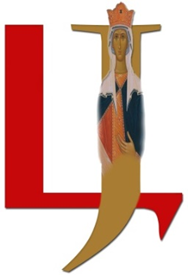 ГОДИШЊИ ПЛАН РАДА ШКОЛЕ ЗА ШКОЛСКУ 2022/2023. ГОДИНУНиш, 15. септембар 2022. годинеС А Д Р Ж А Ј 1. САДРЖАЈ ..............................................................................................................................   12. ОПШТИ ПОДАЦИ О ШКОЛИ .........................................................................................   6- Основни подацио школи.........................................................................................................    7- Положај школе ........................................................................................................................    8- Приоритетни циљеви у школској 2021/2022. години …………………………………….     93. ПОЛАЗНЕ ОСНОВЕ РАДА................................................................................................    114. МАТЕРИЈАЛНО-ТЕХНИЧКИ РЕСУРСИ.....................................................................    154.1. МАТЕРИЈАЛНО-ТЕХНИЧКИ И ПРОСТОРНИ УСЛОВИ РАДА ШКОЛЕ...............      154.1.1. Опремљеност школе ......................................................................................................     175. ЉУДСКИ РЕСУРСИ..........................................................................................................     215.1. КАДРОВСКА СТРУКТУРА.............................................................................................     225.1.1. Наставници .....................................................................................................................     225.1.2. Директор и помоћник директора ..................................................................................     235.1.3. Структура стручних сарадника у школи.....................................................................      235.1.4. Организатори практичне наставе.................................................................................      245.1.5. Структура правно-административне и рачуноводствене службе............................       245.1.6. Медицинско особље ………………………………………………………………….      245.1.7.Структура помоћно-техничког особља.........................................................................     255.1.8. Образовна структура ......................................................................................................    25- Квалификациона структура запослених ..............................................................................    25- Структура према радном стажу ............................................................................................    265.2. СТРУЧНО УСАВРШАВАЊЕ ЗАПОСЛЕНИХ............................................................      265.2.Годишњи план стручног усавршавања.............................................................................    265.2.2. Програм сарадње ментора и приправника...................................................................    26- План увођења приправника у посао....................................................................................     276. ОРГАНИЗАЦИЈА РАДА ШКОЛЕ..................................................................................   29  6.1. ОРГАНИЗАЦИОНА СТРУКТУРА.................................................................................    306.1.1. Структура и распоред обавеза наставника, стручних сарадника и осталих запослених у оквиру 40-часовне радне недеље........................................................................................... ……….         306.1.2. Одељењска старешинства ...............................................................................................      39- Одељењска старешинства у основном образовању ................................................................   29- Одељењска старешинства у средњем образовању .................................................................    39-6.1.3.Подела предмета на наставнике у школској 2021/2022. години..............................          406.1.4. Састав тимова и актива.........................................................................................................  46- Руководиоци стручних већа........................................................................................................   47- Руководиоци одељњских већа....................................................................................................   486.2. КАЛЕНДАР И РИТАМ РАДА...............................................................................................   486.2.1.Распоред звоњења у школи...................................................................................................   486.2.2.Распоред смена........................................................................................................................  496.2.3. Распоред рада у продуженом боравку ……………………………………………………  496.2.4. Распоред дежурства и поделе оброка……………………………………………………..  496.2.5.Правилник о календару образовно-васпитног рада............................................................  506.2.6.Календар школских такмичења............................................................................................. 526.3. РАСПОРЕД ЧАСОВА НАСТАВНИХ И ВАННАСТАВНИХ АКТИВНОСТИ................   556.4. ГОДИШЊИ ФОНД ЧАСОВА ОБАВЕЗНИХ ОБЛИКА ОВ РАДА, ИЗБОРНИХ И ФАКУЛТАТИВНИХ ОБЛИКА РАДА.........................................................................................   556.4.1. Годишњи фонд часова по предметима - разредна настава ..............................................   556.4.2. Годишљи фонд часова по предметима – предметна настава ............................................  566.4.3. Годишњи фонд часова у средњој школи …………………………………………………   576.4.4. Изборни предмети................................................................................................................    586.4.5. Слободне активности ……………………………………………………………………..    596.4.6. Допунска настава ………………………………………………………………………….   596.4.7. План културних и јавних активности школе.............................................................. …...  606.4.8. План школског спорта и спортских активности...............................................................   617. ОПШТИ ПОДАЦИ О УЧЕНИЦИМА...................................................................................  637.1. БРОЈНО СТАЊЕ УЧЕНИКА И ОДЕЉЕЊА.................................................................          637.1.1. Број деце у предшколском образовању ……………………………………………….       637.1.2. Преглед ученика првог и другог циклуса........................................................................     637.1.3 Преглед ученика средњег образовања...............................................................................    647.1.4. Породични услови живота и рада ученика................................................................... 647.1.5. Образовни ниво родитеља.............................................................................................. 647.1.6. Запосленост родитеља..................................................................................................... 658. ПЛАНОВИ И ПРОГРАМИ ОРГАНА УСТАНОВЕ.....................................................  678.1. ПЛАНОВИ РАДА СТРУЧНИХ ОРГАНА.....................................................................    678.1.1. План рада Наставничког већа........................................................................................  678.1.2.План рада Одељењских већа првог циклуса ...............................................................   718.1.3. План рада Одељењских већа другог циклуса .............................................................   728.1.4. План рада Одељењских већа средњег образовања …………………………………   748.1.5. План рада стручног већа првог циклуса ..................................................................      778.1.6. План рада стручног већа језика и друштвених наука …………………………….      798.1.7. План рада стручног већа природних наука, информатике и ТИТ ………………..    818.1.8. План рада стручног већа вештина …………………………………………………..    868.1.9. План рада стручног већа ужестручних предмета у средњој школи ……………….   948.1.10. План рада Педагошког колегијума ………………………………………………….  958.1.11. План рада стручног актива за развојно планирање....................................................  978.1.12. План рада актива за развој школског програма …………………………………… 1008.1.13. План рада актива дефектолога ……………………………………………………… 1038.2. ПЛАНОВИ РАДА ТИМОВА..........................................................................................   1048.2.1.План рада тима за инклузивно образовање...................................................................  1048.2.2. План рада тима за самовредновање ………………………………………………….  1068.2.3. План рада тима за заштиту од ДНЗЗ.....................................................................          1078.2.4.План рада тима за обезбеђивање квалитета и развој установе …………………….    1128.2.5. План рада тима за развој међупредметних компетенција и предузетништва ……    1148.2.6. План рада тима за професионални развој ...................................................................   117 8.2.7. План рада тима за израду пројеката ………………………………………………….  1198.2.8. План тима за превенцију трговине децом и младима...............................................     1218.2.9. План рада тима за професионалну орјентацију и каријерно вођење и саветовање .. 1228.2.10. План рада тима за промоцију и маркетинг школе ………………………………….  1288.2.11. Тим за реализацију пројекта обогаћеног једносменског рада …………………….   1338.3. ПЛАНОВИ РАДА ОДЕЉЕЊСКИХ СТАРЕШИНА...................................................     1348.3.1. План ОС првог разреда.................................................................................................    1348.3.2. План рада ОС трећег разреда......................................................................................      1368.3.3. План рада ОС четвртог разреда..................................................................................      1388.3.4. План рада ОС петог разреда...................................................................................          1408.3.5.План рада ОС шестог разреда.......................................................................................    1418.3.6. План рада ОС седмог разреда.......................................................................................    1428.3.7.План рада ОС осмог разреда..........................................................................................    1448.3.8.План рада ОС првог разреда СШ .................................................................................    1458.3.9. План рада ОС другог разреда СШ ……………………………………………………  1468.3.10. План рада ОС трећег разреда СШ ……………………………………………………  1488.4. ПЛАНОВИ РАДА ОРГАНА УПРАВЉАЊА И РУКОВОЂЕЊА................................    1498.4.1. План рада Школског одбора.........................................................................................    1498.4.2.План рада директора школе..........................................................................................     1528.4.3. План рада помоћника директора .................................................................................    1558.4.4. Секретар школе ……………………………………………………………………….    1578.4.5. План рада Савета родитеља..........................................................................................    1598.5. ГОДИШЊИ ПЛАНОВИ РАДА СТРУЧНИХ САРАДНИКА..................................   1628.5.1. План рада психолога.....................................................................................................     1628.5.2. План рада социјалног радника ....................................................................................     1788.5.3. План рада библиотекара................................................................................................    1798.5.4. План рада медицинског техничара/сестре ………………………………………….    1818.5.5. План рада логопеда …………………………………………………………………..    1828.5.6. План рада наставника корективне гимнастике ……………………………………..   1848.6. ГОДИШЊИ/ГЛОБАЛНИ ПЛАНОВИ РАДА НАСТАВНИКА............................... 1869. ПЛАНОВИ РАДА УЧЕНИЧКИХ ОРГАНИЗАЦИЈА И ТИМОВА.........................    1889.1. План рада ученичког парламента....................................................................................   1889.2.План рада Дечијег савеза...................................................................................................   1909.3. План рада ученичке задруге …………………………………………………………….  1919.4. План рада Вршњачког тима ..............................................................................................  19210. ПЛАНОВИ РЕАЛИЗАЦИЈЕ ПОСЕБНИХ ПРОГРАМА ИЗ ШКОЛСКОГ ПРОГРАМА............................................................................................................................    19510.1. Акциони план за превенцију насиља у школској 2021/2022. години......................      195- Мере превенције и интервенције у случају насиља ..........................................................     19910.2.Програм примене Конвенције о правима детета – „Буквар дечијих права“..............    20110.3. Акциони план за реализацију пробног и завршног испита ………………………….  20310.4.План професионалне орјентације ученика....................................................................    20510.5.План здравствене и социјалне заштите ученика...........................................................    20610.6. План превенције употреба дрога ……………………………………………………..    20710.7. План заштите животне средине.....................................................................................    21110.8. План сарадње са локалном самоуправом.....................................................................    21210.9.План укључивања родитеља/старатеља у рад школе....................................................   21810.10. Програм безбедности и здравља на раду....................................................................    21910.11. План излета, екскурзија и наставе у природи .............................................................. 22010.12. План напредовања и стицања звања наставника, директора и стручних сарадника...............................................................................................................      22410.12. План реализације програма Систем одбране Србије ……………………………….. 22511. АКЦИОНИ ПЛАН ШКОЛСКОГ РАЗВОЈНОГ ПЛАНА......................................      22712. ПЛАН САМОВРЕДНОВАЊА....................................................................................      22913. ПЛАН РЕАЛИЗАЦИЈЕ ШКОЛСКОГ МАРКЕТИНГА........................................     23913.1. Интерни маркетинг........................................................................................................   23913.2. Екстерни маркетинг.......................................................................................................   23914. ПРАЋЕЊЕ И ЕВАЛУАЦИЈА ГОДИШЊЕГ ПЛАНА РАДА ШКОЛЕ.............     24115. СПИСАК ПРИЛОГА ГПР-А.......................................................................................   2432. ОПШТИ ПОДАЦИ О ШКОЛИ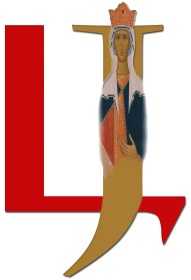 ШКОЛА ЗА ОСНОВНО И СРЕДЊЕ ОБРАЗОВАЊЕ„ЦАРИЦА ЈЕЛЕНА“Улица Гоце Делчев 2, НишГрадска општина ПалилулаТел. 018 560 848, 562 615, 562 616; Факс 018 560 848Електронска пошта: sosocjelenanis@gmail.comИнтернет адреса: www.caricajelena.edu.rsФејсбук адреса: ПИБ: 100615194Матични број: 07171873Шифре делатности: 8520, 8532Жиро рачун: 840-1757660-68Директор: Наташа Каличанин, проф. педагогијеПредседник Школског одбора: Лидија Милићевић, проф. српског језика и књижевностиПредседник Савета родитеља: ПОЛОЖАЈ ШКОЛЕ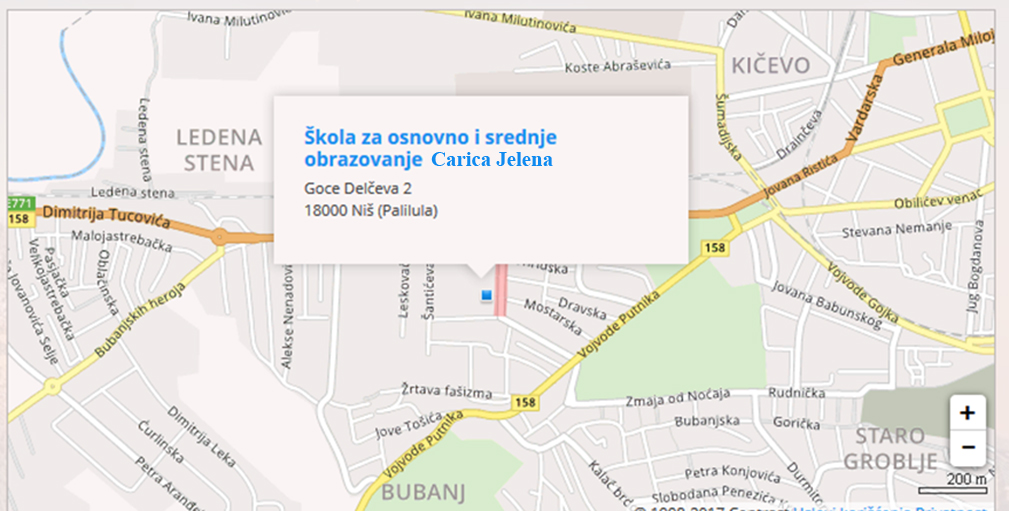 GoogleEarthГеографска ширина: 43º18`49“Географска дужина: 21º52`25.10“3. ПОЛАЗНЕ ОСНОВЕ РАДAЗаконски оквир Годишњег плана рада Школе1. Закон о основама система образовања и васпитања ("Сл. гласник РС", бр. 88/2017,27/2018 – др. закони и 10/2019);2. Закон о основном образовању и васпитању („Сл. гласник РС“, број 55/2013 и 101/2017);3. Закон о средњем образовању и васпитању („Сл. гласник РС“, број 55/2013 и 101/2017);4. Закон о уџбеницима („Сл. гласник РС“, број 68/2015 и 113/2017);5. Правилник о општим основама школског програма („Сл. гласник РС-Просветни гласник“, број 5/2004);6. Правилник о наставном плану за први, други, трећи и четврти разред основног образовања и васпитања и наставном програму за трећи разред основног образовања и вапспитања Сл. гласник РС - Просветни гласник", број 1/2005, 15/2006, 2/2008, 2/2010, 7/2010, 3/2011 - др. правилник, 7/2011 - др. правилник, 1/2013, 11/2014 и 11/2016);7. Правилник о наставном плану и програму за први и други разред основног образовања и васпитања ("Сл. гласник РС - Просветни гласник", број 10/2004, 20/2004, 1/2005, 3/2006, 15/2006, 2/2008, 2/2010, 7/2010, 3/2011 - др. правилник, 7/2011 - др. правилници, 1/2013, 4/2013, 14/2013, 5/2014, 11/2014, 11/2016и 6/2017);8. Правилник о наставном програму за први, други, трећи и четврти разред основног образовања и васпитања и наставном програму за трећи разред основног образовања и вапспитања ("Сл. гласник РС - Просветни гласник", број 1/2005, 15/2006, 2/2008, 2/2010, 7/2010, 3/2011 - др. правилник, 7/2011 - др. правилник, 1/2013, 11/2014 и 11/2016 и 6/2017);9. Правилник о наставном плану и програму за други циклус основног образовањa и васпитања и наставном плану за пети разред основног образовања  ("Сл. гласник РС - Просветни гласник", број 6/2007, 2/2010, 7/2010 - др. правилник, 3/2011 - др. правилник, 1/2013, 4/2013, 11/2016и 11/2017);10. Правилник о наставном плану и програму предмета верска настава за првиразред основне школе („Сл. гласник РС-Просветни гласник“, број 5/2004); 11. Правилник о наставном плану и програму предмета верска настава за трећи разед основне школе („Сл. гласник РС-Просветни гласник“, број 23/2004);12. Правилник о наставном плану и програму предмета верска настава за четврти разед основне школе („Сл. гласник РС-Просветни гласник“, број 9/2005);13. Правилник о наставном плану и програму предмета верска настава за пети разед основне школе („Сл. гласник РС-Просветни гласник“, број 9/2005); 14. Правилник о наставном плану и програму предмета верска настава за средње школе ("Сл. гласник РС - Просветни гласник", број 6/2003, 23/2004, 9/2005 и 11/2016);15. Правилник о наставном плану и програму предмета грађанско васпитање – сазнање о себи идругима за први разред основне школе ("Сл. гласник РС - Просветни гласник", бр. 5/2001 и "Сл. гласник РС", број  93/2004 - др. правилник);16. Правилник о наставном плану и програму предмета грађанско васпитање.сазнање о себи и другима за други разред основне школе („Сл. гласник РС-Просветни гласник“, број 8/2003);17. Правилник о наставном плану и програму предмета грађанско васпитање - сазнање о себи и другима за трећи разред основне школе(„Сл. гласник РС-Просветни гласник“, број 20/2004);18. Правилник о наставном плану и програму предмета грађанско васпитање.сазнање о себи и другима за четврти разред основне школе – факултативни („Сл. гласник РС-Просветни гласник“, број 15/2005);19. Правилник о наставном плану и програму предмета грађанско васпитање за пети разред основне школе („Сл. гласник РС-Просветни гласник“, број 15/2005);20. Правилник о наставном плану и програму предмета грађанско васпитање за први разред средње школе ("Сл. гласник РС - Просветник гласник", број 5/2001);21. Правилник о степену и врсти образовања наставника и стручних сарадника у основној школи („Сл. гласник РС-Просветни гласник“, број 11/2012, 15/2013, 2/2016, 10/2016, 11/2016, 2/2017 и 3/2017);22. Правилник о степену и врсти образовања наставника који изводе образовно-васпитни рад из изборних предмета  у основној школи („Сл. гласник РС-Просветни гласник“, број 11/12, 15/2013, 10/2016, 11/2016, 2/2017 и 11/2017);23. Правилник о врсти стручне спреме наставника, стручних сарадника и помоћних наставника у стручним школама за ученике лако ментално ометене у развоју ("Сл. гласник РС - Просветни гласник", број 1/95, 24/2004, 10/2009, 2/2012 и 11/2016);24. Правилник о дозволи за рад наставника, васпитача и стручних сарадника („Сл. гласник РС-Просветни гласник“, број 22/05, 51/08, 88/2015, 105/2015 и 48/2016);25. Правилник о садржају и начину вођења евиденције и издавању јавних исправа у основној школи ("Сл. гласник РС", број 55/2006, 51/2007, 67/2008, 39/2011, 82/2012,  8/2013, 70/2015и 81/2017);26. Правилник о евиденцији у средњој школи ("Сл. гласник РС", бр. 31/2006, 51/2006, 44/2013, 55/2014 и 73/2016);27. Правилник о норми часова непосредног рада са ученицима наставника, стручних сарадника и васпитача у основној школи („Сл. гласник РС-Просветни гласник“, број 21/1992 и 2/2000);28. Правилник о педагошкој норми свих облика образовано – васпитног рада наставника и стручних сарадника у средњој школи ("Сл. гласник РС - Просветни гласник", број 1/1992 , 23/1997 и 2/2000);29. Правилник о сталном стручном усавршавању и напредовању у звању наставника, васпитача и стручних сарадника („Сл. гласник РС“, број 81/2017);30. Правилник о оцењивању ученика у основном образовању и васпитању („Сл. гласник РС“ број 67/2013);31. Правилник о оцењивању ученика у средњој школи („Сл. гласник РС, број 82/2015);32. Правилникј о календару образовно-васпитног рада основне школе за школску 2021/2022. годину („Сл. гласник РС, број 10/2021);	33. Правилник о календару образовно-васпитног рада средње школе за школску2021/2022. годину („Сл. гласник РС, број 10/2021);34. Правилник о стандардима квалитета рада установе („Сл. гласник РС, број 14/2018);35. Правилник о поступању установе у случају сумње или утврђеног дискриминаторског понашања и вређања угледа, части или достојанства личности („Сл. гласник РС, број 65/2018);36. Правилник о начину организовања наставе за ученике на дужем кућном и болничком лечењу („Сл. гласник РС, број 66/2018);37. Правилник о обављању друштвено-корисног, односно хуманитарног рада („Сл. гласник РС, број 10/2018);38. Правилник о критеријумима и стандардима пружања додатне подршке уобразовању деце, ученика и одраслих са сметњама у развију и инвалидитетом у васпитној групи, односно другој школи и породици („Сл. гласник РС, број 70/2018).4. МАТЕРИЈАЛНО ТЕХНИЧКИ РЕСУРСИ4.1. МАТЕРИЈАЛНО-ТЕХНИЧКИ РЕСУРСИ И ПРОСТОРНИ УСЛОВИ РАДАНазив и намена просторија у ШколиОпремљеност ШколеШколски намештај је стар и дотрајао у готово свим учионицама. Школа је прошле школске године из донације добила одређену количину половних канцеларијских столова, столица и ормара који су у веома добром стању и који ће допринети побољшању услова рада ненаставног особља. Што се тиче учионица,  набављен је нов намештаја за три учионице у старом делу објекта, беле магнетне табле за осам учионица. Три учионице за први циклус основног образовања су комплетно реновиране и опремљене у оквиру НИС пројекта «Заједници заједно». У току је набавка нових ормара за продужени боравак. У току лета у школи је уведена Амрес мрежа, тако да су све просторије у школи опремљене оптичким и бежичним интернетом. Опрема у учионицама и кабинетимаОпрема у радионицама и другим просторијамаОпрема у школском двориштуШкола располаже: алатима и инструментима, географским и историјским картама, реквизитима за физичко васпитање и осталим средствима и материјалом за извођење наставе, као и намештајем за учионице и остале просторије особља школе. Школске радионице поседују сву неопходну опрему за реализацију програмских циљева и задатака практичне наставе.5. ЉУДСКИ РЕСУРСИ5.1. КАДРОВСКА СТРУКТУРАНаставници у школској 2022/2023. годиниДиректор Стручни сраднициОрганизатор практичне наставеАдминистративно-финансијско особљеМедицинско особље Помоћно-техничко и остало особљеОбразовна структураКвалификациона структура запослених у школској 2022/2023. годиниСтруктура запослених према радном стажу у школској 2022/2023. годиниСТРУЧНО УСАВРШАВАЊЕ ЗАПОСЛЕНИХГодишњи план стручног усавршавањаГодишњи план стручног усавршавања свих запослених у школи је документ који је већег обима. С тога се налази у прилогу ГПР-а као посебан документ.Програм сарадње ментора и приправника5.2.3. План увођења приправника у посаоОРГАНИЗАЦИЈА РАДА ШКОЛЕОРГАНИЗАЦИОНА СТРУКТУРА6.1.1.Структура и распоред обавеза наставника, стручних сарадника и осталих запослених у оквиру 40-часовне радне недељеДИРЕКТОР – Наташа КаличанинПОМОЋНИК ДИРЕКТОРА – СОЦИЈАЛНИ РАДНИК – Гордана ТасићПСИХОЛОГ – Теа Свилар ПејићЛОГОПЕД – Војкан МиловановићБИБЛИОТЕКАР – Зорица МихаиловићСЕКРЕТАР – Снежана РадивојевићШЕФ РАЧУНОВОДСТВА – Драгица НиколићОРГАНИЗАТОР ПРАКТИЧНЕ НАСТАВЕ – Е. Илић, М. ПетровићБЛАГАЈНИК – Братислав Минкић (50%)СЕРВИРКА– Милена МаринковДОМАР/Мајстор одржавања – Славољуб Милић, Часлав СпасићРАДНИЦИ НА ОДРЖАВАЊУ ХИГИЈЕНЕ Структура непосредног рада наставника у продуженом боравку у школској 2021/2022. годинеСтруктура непосредног рада наставника у средњем образовању у школској 2022/2023. годиниСтруктура непосредног рада наставника/васпитача у предшколском образовању6.1.2. Одељењска старешинства Одељењске старешине у основном образовању у школској 2022/2023. годиниОдељењске старешине у средњем образовању у школској 2022/2023. години6.1.3. Подела предмета на наставнике у школској 2022/2023. години6.1.4. Састав тимова и актива- Руководиоци стручних већаСтручно веће природних наука – Драгана КрстићСтручно веће за језике и друштвене науке ОШ – Јелена ТошићСтручно веће стручних предмета СШ – Милица Денчић Станковић- Руководиоци одељењских већаРуководилац одељенског већа првог циклуса – Војкица ЈеленковићРуководилац одељенског већа другог циклуса – Јована ТодоровићРуководилац  већа средњег образовања - Емилија Илић6.2. КАЛЕНДАР И РИТАМ РАДА6.2.1. Распоред звоњења у школиПоподневна сменаМеђусмена6.2.2. Распоред сменаШкола ће у школској 2021/2022. години радити у две смене и једној међусмени, због просторних капацитета. Ученици основне школе ће од почетка до краја школске године бити у првој смени. Ученици средње школе ће бити у другој смени, а одређени број одељења првог циклуса и васпитне групе у међусмени.6.2.3. Распоред рада у продуженом боравку6.2.4. Распоред дежурстава и поделе оброкаРаспоред дежурстава у основном образовању у школској 2021/2020. годиниРаспоред дежурстава у средњем образовању у школској 2021/2022. годиниРаспоред поделе оброка у школској 2021/2021. години6.2.5. Правилник о календару образовно-васпитног рада       Према Правилнику о календару образовно-васпитног рада основне школе за школску 2021/2022. годину и Правилнику о календару образовно-васпитног рада средњих школа за школску 2021/2022. годину („Сл. гл. – Просв. гл.“, бр. 10/2018, 10/19, 6/20), образовно-васпитни рад у основној школи ће током школске 2021/2022. године бити временски реализован и према броју наставних дана на следећи начин организован:настава и други облици образовно-васпитног рада ће током школске 2021/2022. године бити организовани у два полугодишта, односно четири класификациона периода, по два у сваком полугодишту;школска година, односно прво полугодиште за ученике основног и средњег образовања и васпитања почиње у уторак, 1. септембра 2021. године;прво полугодиште за ученике основног и средњег образовања и васпитања завршава се у петак, 29. јануара 2022. године;друго полугодиште за ученике основног и средњег образовања и васпитања почиње у понедељак, 24. јануара 2022. године;јесењи распуст почиње у четвртак, 11. новембра 2021. године, а завршава се у петак, 12.новембра 2021. године;пролећни распуст за ученике основног и средњег образовања и васпитања почиње у петак, 30. априла 2022. године а завршава се у уторак, 3. маја 2022. године; наставна година, односно друго полугодиште се за ученике од првог до седмог разреда основног образовања завршава у уторак, 21. јуна 2022. године, а за ученике осмог разреда у уторак, 07. јуна 2022. године;летњи распуст за ученике од првог до седмог разреда основног образовања и васпитања почиње у среду, 22. јуна 2022. године; летњи распуст за ученике осмог разреда почиње по завршетку завршног испита, у понедељак, 27. јуна 2022. године а завршава се у среду, 31. августа 2022. године;први класификациони период за ученике основног и средњег образовања и васпитања завршиће се у суботу, 6. новембра 2021. године, а трећи у суботу, 2. априла 2022. године; друго полугодиште за ученике првог и другог разреда средње школе завршава се у уторак, 21. јуна 2022. године. Редовна настава за ученике трећег разреда завршиће се у уторак, 31. маја 2022. године;- летњи распуст за ученике првог и другог разреда средњег образовања и васпитања почиње у среду, 21. јуна 2022. године а завршава се у среду, 31. августа 2022. године;државни празници у 2021/2022. години, који се обележавају нерадно су: Дан примирја, четвртак, 11. новембар 2022. године; Нова година, петак, 1. јануар 2022. године; Дан државности, понедељак, уторак и среда, 14, 15. и 16. фебруара 2022. и Празник рада, уторак, 3. мај 2022. године;празник који се обележава радно у 2021/2022. години је  Дан просветних радника, понедељак, 8. новембар 2021.;важни догађаји који се у 2021/2022. години обележавају радно су: Дан сећања на српске жртве у Другом светском рату, 21. октобра 2021. године; Дан сећања на жртве погрома на КиМ,  17. март 2022. године и Дан сећања на жртве холокауста, геноцида и других жртава фашизма, 22. април 2022. године;празници који се обележавају радно и ненаставно су Савиндан, 27. јануар 2022. године и Видовдан,  28. јун 2022. године;наставни план и програм односно план и програм наставе и учења за ученике од првог до седмог разреда оствариваће се у 36 наставних петодневних недеља, односно 180 наставних дана а за ученике осмог разреда у 34 наставних петодневних недеља, односно 170 наставних дана;наставни план и програм за ученике првог и другог разреда средње школе оствариваће се у 37 наставних петодневних недеља, односно 185 наставних дана а за ученике трећег разреда у 33 наставне петодневне недеље, односно 165 наставних дана;сваки дан у седмици биће заступљен 36 пута од првог до седмог разреда, а 34 пута у осмом разреду основног образовања и васпитања;у средњем образовању и васпитању сваки дан у недељи треба да буде пропорционално и равномерно заступљен;због неједнаког броја дана у недељи, биће неопходно да се у основној и средњој школи три пута у току године замене распореди за дане у недељи који су заступљени у мањем броју;пробни завршни испит за ученике осмог разреда основне школе организоваће се у петак и суботу, 25. и 26. марта 2022. године а завршни испит у среду, четвртак и петак, 22, 23. и 24. јуна 2022. године;подела књижица и сведочанстава за ученике основног и средњег образовања одржаће се на Видовдан, у уторак, 28. јуна 2022. године.       Ученици и запослени имају право на ненаставни, односно нерадни дан у следећим случајевима:припадници православне вероисповести на први дан Крсне славе;католици и припадници других хришћанских верских заједница на први дан Божића и у дане ускршњих празника, почев од Великог петка па до другог дана Ускрса;припадници Исламске заједнице на први дан Рамазана;припадници Јеврејске заједнице на први дан Јом Кипура.       Дан школе ће се прославити у петак, 3. јуна 2022. године, на Дан светог цара Константина и царице Јелене.Пригодним активностима ће се обележити следећи светски дани:- Светски дан писмености – среда, 8. септембар 2021.;- Међународни дан мира – уторак, 21. септембар 2021.;- Међународни дан деце – недеља, 3. октобар 2021. - Светски дан учитеља – недеља, 5. октобар 2021.;- Светски дан здраве хране – петак, 16. октобар 2021.;- Дан сећања на српске жртве у Другом светском рату – четвртак, 21. октобар 2021.;- Међународни дан толеранције – уторак, 16. новембар 2021.;- Светски дан права детета – субота, 20. новембар 2021.;- Међународни дан особа са инвалидитетом – петак, 3. децембар 2021.;- Светски дан људских права – петак, 10. децембар 2021.;- Национални дан без дуваког дима – понедељак, 31. јануар 2022. - Светски дан матерњег језика – уторак, 21. фебруар 2022. - Међународни дан жена – уторак, 8. март 2022.;- Светски дан заштите вода – уторак, 22. март 2022.;- Светски дан здравља – четвртак, 7. април 2022.;- Дан сећања на жртве холокауста, геноцида и других жртава фашизма у Другом светском рату – петак, 22. април 2022.;- Дан победе над фашизомом у другом светском рату – понедељак, 9. мај 2022. - Светски дан информационог друштва – уторак, 17. мај 2022.;- Светски дан борбе против пушења – уторак, 31. мај 2022.;- Светски дан заштите животне средине – недеља, 5. јун 2022. 6.2.6. Календар школских такмичењаШкола ће организовати и реализовати такмичења у складу са могућностима ученика, а у складу са календаром такмичења који прописује Министарство просвете, науке и технолошког развоја.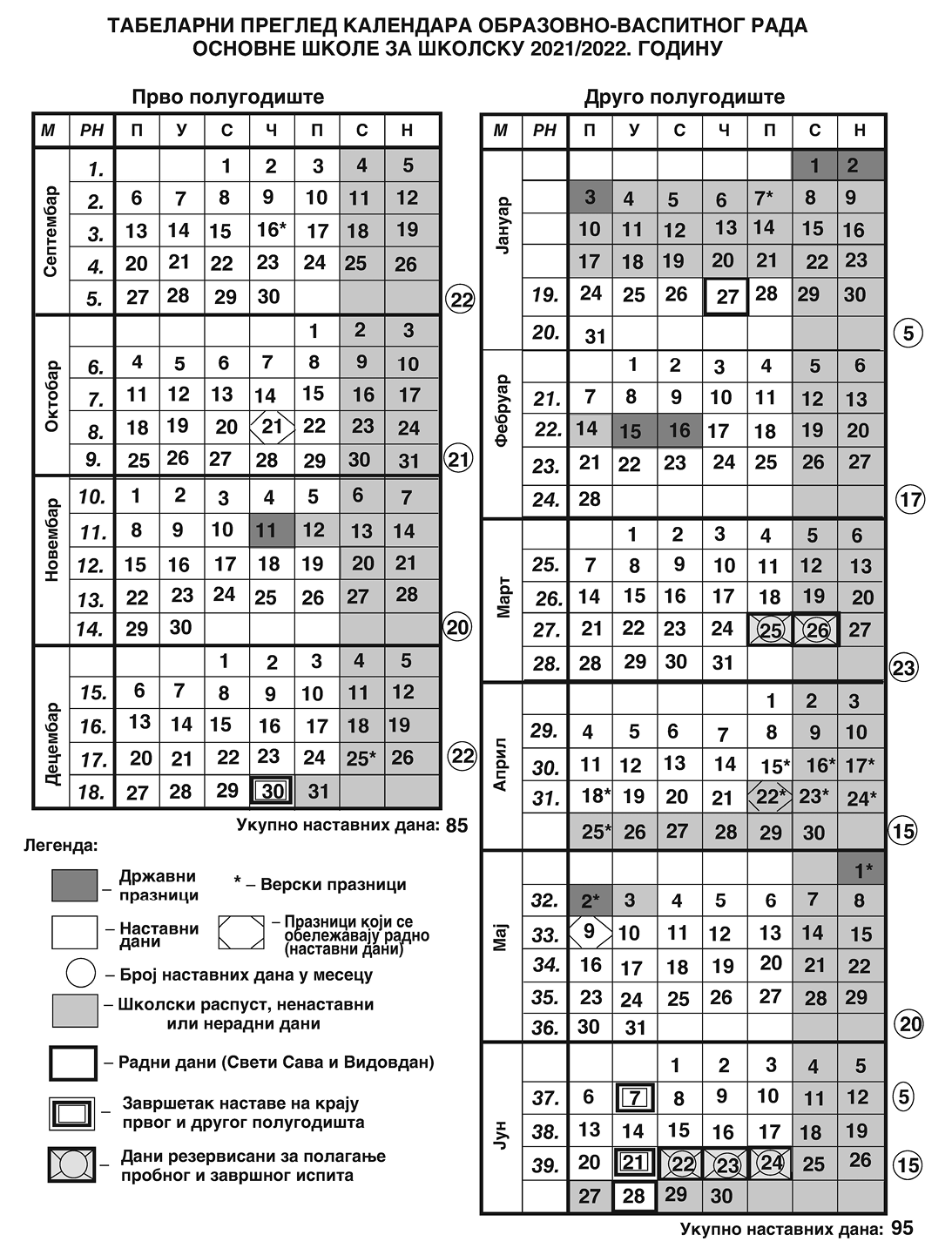 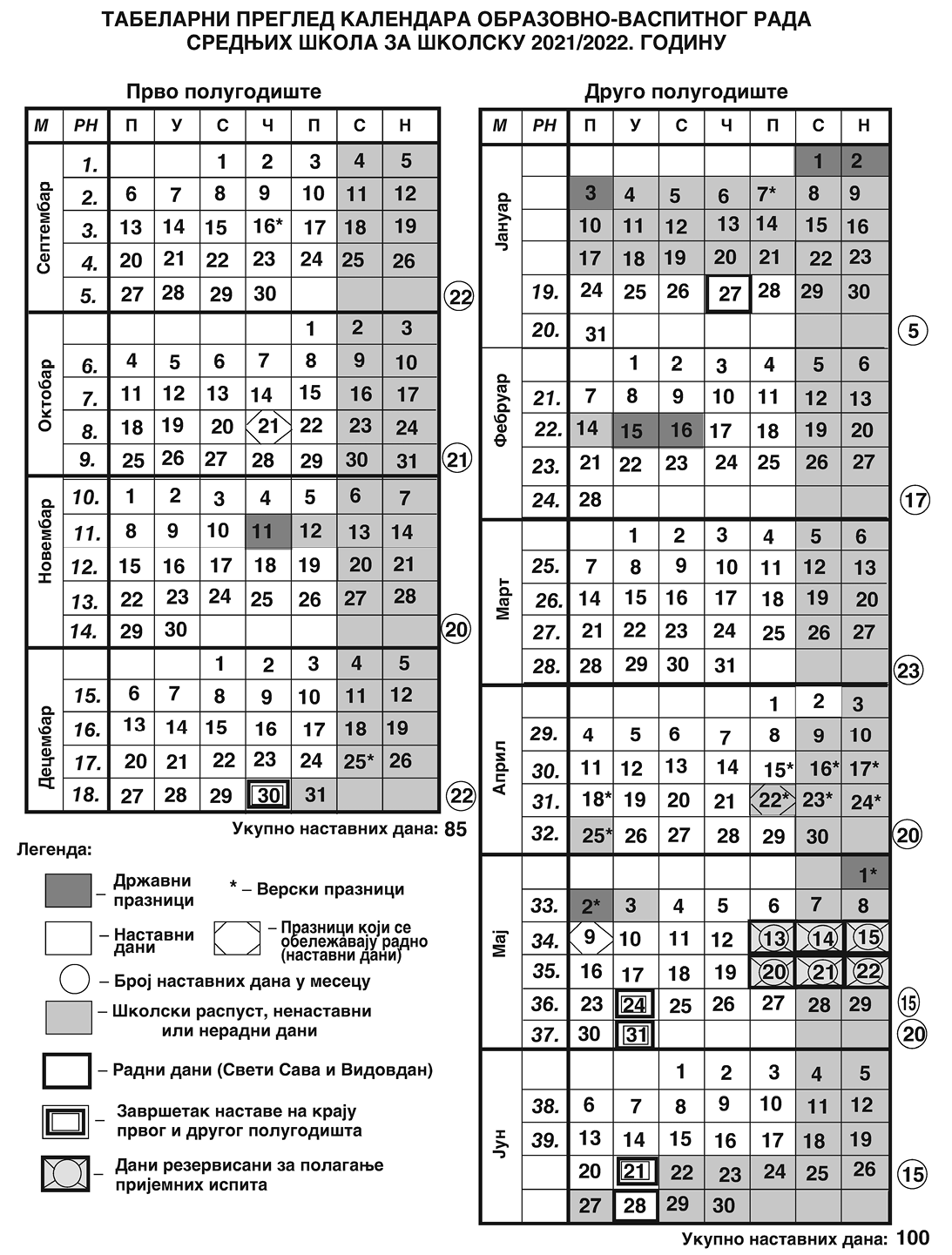 6.3. РАСПОРЕД ЧАСОВА НАСТАВНИХ И ВАННАСТАВНИХ АКТИВНОСТИРаспореди часова редовне наставе у основном и средњем образовању налазе се у прилогу Годишњег плана рада школе, као и распоред реализације ваннаставних активности, секција и пројекта обогаћеног једносменског рада.6.4. ГОДИШЊИ ФОНД ЧАСОВА ОБАВЕЗНИХ ОБЛИКА ОВ РАДА, ИЗБОРНИХ И ФАКУЛТАТИВНИХ ОБЛИКА РАДА6.4.1. Годишњи фонд часова по предметима – разредна наставаУкупан недељни и годишњи фонд часова у првом циклусу основног образовања и васпитања у школској 2021/2022. години6.4.2. Годишњи фонд часова по предметима – предметна настава Укупан недељни и годишњи фонд часова у другом циклусу основног образовања и васпитања у школској 2021/2022. години6.4.3. Недељни и годишњи фонд часова у средњој школи у школској 2021/2022.години6.4.4. Изборни предмети                  6.4.5. Слободне активности6.4.6.Допунска наставаДопунска настава се планира за оне ученике којима је потребна додатна подршка ради остваривања планираних исхода за које се процењује да би их ученици могли постићи, и то у следећим наставним предметима у другом циклусу основног образовања и васпитања: математика, српски језик (и књижевност), физика, хемија, географија, биологија и историја.Оријентациони план допунске наставе у школској 2021/2022. години6.4.7. План културних и јавних активности школе6.4.8. План школског спорта и спортских активностиНАПОМЕНА: Годишњим планом рада планирана је реализација ОВ рада када школа ради по редовном радном времену и без прилагођавања и измене начина рада услед пандемије КОВИД 19. Модели реализације наставе због епидемиолошке ситуације налазе се у прилогу ГПР-а и примељиваће се у складу са препорукама Тима за школе, тј. Министарства просвете, науке и технолошког развоја.7. ОПШТИ ПОДАЦИ О УЧЕНИЦИМАБРОЈНО СТАЊЕ УЧЕНИКА И ОДЕЉЕЊАБрој деце у предшколском образовању7.1.2. Преглед ученика првог и другог циклусаБрој ученика и одељења у основној школи у школској 2021/2022. ГодиниБрој група и ученика у продуженом боравку у школској 2021/2022. години                  7.1.3. Преглед ученика средњег образовања7.1.4. Породични услови живота и рада ученика7.1.5. Образовни ниво родитеља7.1.6. Запосленост родитеља8. ПЛАНОВИ И ПРОГРАМИ ОРГАНА УСТАНОВЕ8. ПЛАНОВИ И ПРОГРАМИ ОРГАНА УСТАНОВЕ8.1. ПЛАНОВИ РАДА СТРУЧНИХ ОРГАНА8.1.1. План рада Наставничког већа у школској 2021/2022. години8.1.2. План рада Одељењских већа првог циклусаЧланови Већа: Одељенске старешине првог циклуса, наставници који предају у тим одељењима и васпитач у продуженом боравку1.Тамара Станковић – развојна група 2. Олгица Костић – развојна група3. Марија Жикић – предшколски програм4. Марија Петровић – I/15. Наташа Лабовић Јовановић -  I/26. Војкица Јеленковић-  III/17. Слађана Станковић Љубисављевић – II/III 8. Биљана Бркић  -IV/19. Јелена Пилиповић – IV/210. Катарина Ђорђевић - кућна настава 11. Јована Тодоровић – кућна наставa12. Марија Крстић– продужени боравак13. Јелена Тошић – наставник енглеског језика14. Марија Д. Крстић – наставник енглеског језика15. Војкан Миловановић – логопедРуковидилац Већа: Војкица Јеленковић.План рада Одељењског већа првог циклуса образовања и васпитањау школској 2021/2022. години8.1.3. План рада Одељењских већа другог циклусаОдељењско веће другог циклуса основног образовања и васпитања:Аца СтефанивићБранислав Тричковић Сузана Мићовић Марија В. Крстић Лидија МилићевићСоња Стаменковић Јелена Тошић Владислав Петковић Љиљана Ивановић Војкан Миловановић Иван Младеновић Владица РистићМарија Д. Крстић Весна Илић Драгана Крстић Анита МиладиновићБранко Лазовић Руководилац Одељењског већа је Јована Тодоровић.План рада Одељењског већа другог циклуса основног образовања и васпитањау школској 2021/2022. години8.1.4. План рада Одељењских већа средњег образовања       Чланови одељењских већа средње школе у школској 2021/2022. години су:Андрејевић БиљанаДенчић Станковић МилицаЂорђевић СинишаЖивковић ДаворинЗдравковић СоњаИвановић АнаИлић ЕмилијаЛазовић БранкоМарковић ИванаМилићевић ЛидијаМитић Н. МаринаМитић Х. МаринаМићовић СузанаМладеновић АлександраПетровић МиливојеСтевановић ВерицаСтојковић АнаБлажеј АНаНакић БобанБојана ПетровићВесна Илић       Руководилац Одељењског већа је Емилија Илић.План рада одељењских већа средње школе у школској2021/2022. години8.1.5. План рада стручног већа првог циклусаЧланови Стручног већа разредне наставе су дефектолози, наставници разредне наставе, предметни наставници и наставници продуженог боравка, и то:1. Марија Петровић – I/12. Наташа Лабовић Јовановић -  I/23. Војкица Јеленковић-  III/14. Слађана Станковић Љубисављевић – II/III 5. Биљана Бркић  -IV/16. Јелена Пилиповић – IV/27. Катарина Ђорђевић - кућна настава 8. Јована Тодоровић – кућна наставa9. Марија Крстић– продужени боравак10. Јелена Тошић – наставник енглеског језика11. Марија Д. Крстић – наставник енглеског језика12. Војкан Миловановић – логопедПлан рада стручног већа разредне наставе у школској 2021/2022. години8.1.6. План рада стручног већа језика и друштвених наука 8.1.7. План рада стручног већа природних наука, информатике и ТИТ8.1.8. План рада стручног већа вештина Чланови Већа: Љиљана Ивановић, Весна Илић, Никола Стојановић, Сандра  Младеновић,                                                                                                                                          Руководилац Већа: Владица Ристић8.1.9. План рада стручног већа ужестручних предмета у средњој школиЧланови Стручног већаБиљана АндрејевићСиниша ЂорђевићДаворин ЖивковићБранко ЛазовићИвана МарковићМарина Н. МитићМарина Х. Митић Бобан НакићМиливоје Петровић Ана СтојковићВерица Стевановић8.1.10. План рада Педагошког колегијума8.1.11. План рада актива за развојно планирање у школској 2021/2022. години	Координатор актива: 8.1.12. План рада актива за развој школског програмаКоординатор актива: Лидија Милићевић8.1.13. План рада актива дефектологаРуководилац Актива: Војкица ЈеленковићНапомена: Активности Актива планиране у складу са специфичним циљем број 3 ШРП-а 2019-2023. Године8.2. ПЛАНОВИ РАДА ТИМОВА8.2.1. Тим за инклузивно образовање     Координатор тима Наташа Лабовић Јовановић8.2.2. Тим за самовредновањеКоординатор тима Бранислав Тричковић, наставник8.2.3. Тим за заштиту од дискриминације, насиља, злостављања и занемаривањаКоординатор Тима: Теа Свилар Пејић, психологНапомена: Поред активности предвиђених планом рада, Тим ће се састајати по потреби, у случајевима сумње или сазнања у вези дискриминације, насиља, злостављања или занемаривања.8.2.4. Тим за обезбеђивање кавалитета и развој установеКоординатор тима: Наташа Каличанин8.2.5. Тим за развој међупредметних компетенција и предузетништвоЦИЉЕВИ И ЗАДАЦИ РАЗВОЈА МЕЂУПРЕДМЕТНИХ КОМПЕНТЕНЦИЈА: Динамичније ангажовање и комбиновање знања, вештина и ставова релевантних за различите реалне контексте који захтевају функционалну применуРазвој свих појединачних компетенцијаРазвој кроз наставу свих предметаПримена у различитим ситуацијама при решавању проблема и задатакаРазвој основе за целоживотно учењеРазвој свих општих међупредметних компетенција:КОМПЕТЕНЦИЈА ЗА ЦЕЛОЖИВОТНО УЧЕЊЕВЕШТИНА КОМУНИКАЦИЈЕРАД СА ПОДАЦИМА И ИНФОРМАЦИЈАМАДИГИТАЛНА КОМПЕТЕНЦИЈАРЕШАВАЊЕ ПРОБЛЕМАВЕШТИНА САРАДЊЕВЕШТИНА ЗА ЖИВОТ У ДЕМОКРАТСКОМ ДРУШТВУБРИГА ЗА ЗДРАВЉЕЕКОЛОШКА КОМПЕТЕНЦИЈАЕСТЕТСКА КОМПЕТЕНЦИЈАПРЕДУЗЕТНИЧКА КОМПЕТЕНЦИЈАЦИЉЕВИ И ЗАДАЦИ РАЗВОЈА ИНИЦИЈАТИВЕ И ПРЕДУЗЕТНИШВА:Морамо да применимо методу учења путем рада као пројектни рад, пословна симулација ( одлуке, циљеви – едукација, забава, планирање) да имамо продају производа па можда и услуга.Треба да нађемо или имамо везу и сарадњу између и предузетничких локалних фирми и да тиме унапредимо предузетнички наставни програм и представљање најбоље праксе и примера током наставе.Да нађемо неког ко подржава предузетничко образовање и да нам самим тим буде и промотер, сакупљач најбоље праксе и ширења иновација међу образовним институцијама и да служи као веза између предузетништва и образовања.„Култура“ у школи би требала да обезбеди простор за слободну иницијативу и способност и вољу да се оцењује и ризикује – и прихватање чињенице да неће сви експерименти бити успешни.Да сами нађемо нове идеје путем сарадње целог тима, да видимо који ученик има склоност ка начему и на основу тога да развијемо план како да поспешимо реализацију или израду, да организујемо као тим једно мини предузеће где ће бити приказани и промовисани сви радови ученика. Да ученицима развијемо разумевање предузетништва за њихову стручну област, посао и могућности за образовање и каријеру након средње стручне школе.Да направимо пројекат и да организујемо догађај. Разни начини за промовисање иницијативе, организовање и прављење пројеката, као што је организовање омладинског предузетништва, изложби и продавање производа и услуга направљених у школама, итд.Тестови у средњим стручним школама би колико год је то могуће требало да промовишу експерименталне, иновативне и практичне начине рада у којима су ангажоване професионалне и личне компетенцијеГОДИШЊИ ПЛАН РАДА ТИМА ЗА РАЗВОЈ МЕЂУПРЕДМЕТНИХ КОМПЕНТЕЦИЈА И ПРЕДУЗЕТНИШТВO:8.2.6. Тим за професионални развојКоординатор Тима: Наташа Ковачевић8.2.7. Тим за израду пројекатаМарија Жикић – координатор8.2.8. Тим за превенцију трговине децом и младима у образовањуПрограм и активности превенције трговине децом омогућавају да Тим делује  у току целе школске године и буде  у уској корелацији са осталим школским тимовима:Тим за превенцију трговине децом и младима у образовању има за циљ да пружи:
-квалитетан превентивни рад против трговине децом и младима као једног од најсложенијих и најтежих облика насиља над децом-припрему за адекватно реаговање уколико постоје индикације за овај чин-едукацију ученика на тему превенције трговине децом и младима у образовању -заштиту права ученика 8.2.9. Тим за професионалну орјентацију и каријерно вођење и саветовањеКоординатор Тима: Марина Н. Митић8.2.10. Тим за промоцију и маркетинг школеКоординатор тима: Марина Х. Митић8.2.11. Тим за реализацију пројекта обогаћеног једносменског радаПрограм пројекта ОЈР са свим планираним активностима налази се у прилогу ГПР-а.8.3. ПЛАНОВИ РАДА ОДЕЉЕЊСКИХ СТАРЕШИНА8.3.1. План ОС првог разреда ОШ8.3.2. План ОС трећег разреда ОШ8.3.3. План ОС четвртог разреда ОШ8.3.4. План ОС петог разреда ОШ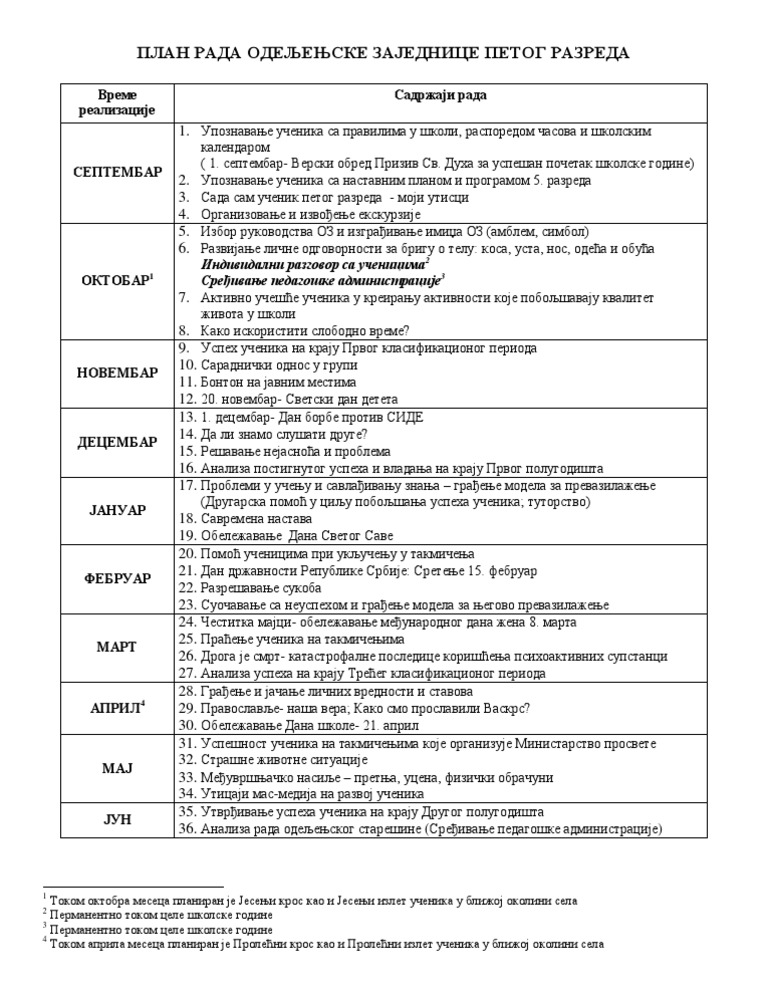 8.3.5. План ОС шестог разреда ОШ8.3.6. План ОС седмог разреда ОШ8.3.7. План ОС осмог разреда ОШ8.3.8. План ОС првог разреда средње школе8.3.9. План ОС другог разреда средње школе8.3.10. План ОС трећег разреда средње школе8.4. ПЛАНОВИ РАДА ОРГАНА УПРАВЉАЊА И РУКОВОЂЕЊА8.4.1. План рада Школског одбораСастав Школског одбора почетком школске 2021/2022. годинеКао представник Ученичког парламента у раду Школског одбора учествује ученик Андрија Ристић,без права одлучивања.Програмски садржаји Школског одбора у школској 2021/2022. години8.4.2. План рада директора школе8.4.3. План рада помоћника директора8.4.4. Секретар Школе8.4.5. План рада Савета родитељаЧланови Савета родитеља у школској 2021/2022. годиниПредседник Савета родитеља је Виолета Тодоровић План рада Савета родитеља у школској 2021/2022. години8.5. ПЛАНОВИ РАДА СТРУЧНИХ САРАДНИКА8.5.1. План рада психолога8.5.2. План рада социјалног радника8.5.3. План рада библиотекараПлан рада медицинских техничара-сестараПлан рада логопедаСЕТЕМБАР
1. Планирање и програмирање рада
2. Сарадња са родитељима
3. Сарадња са стручним сарадницима школе
4. Сарадња са наставницима
5. Тријажа новодошлих ученика у школу
6. Допунска медицинска дијагностика
7. Тестирање I разреда
8. Корективно терапеутски рад
9. Рад у стручним органима школе
10. Стручно усавршавање (Асоцијација логопеда Ниша)
11. Сређивање логопедске документације (дневник рада, досијеи)ОКТОБАР
1. Планирање и програмирање рада
2. Корективно-терапеутски рад
3. Сарадња са родитељима
4. Сарадња са стручним сарадницима и наставницима
5. Рад у стручним органима школе
6. Стручно усавршавање
7. Сређивање логопедске документацијеНОВЕМБАР
1. Планирање и програмирање рада
2. Корективно-терапеутски рад
3. Сарадња са родитељима
4. Сарадња са наставницима школе
5. Рад у стручним органима школе
6. Стручно усавршавање
7. Вођење логопедске документацијеДЕЦЕМБАР
1. Планирање и рограмирање рада
2. Корективно-терапеутски рад
3. Сарадња са стручним сарадницима и наставницима
4. Сарадња са родитељима
5. Рад у стручним органима школе
6. Стручно усавршавање
7. Вођење логопедске документацијеЈАНУАР
1. Планирање и програмирање рада
2. Корективно-терапеутски рад
3. Јануарски дани дефектолога
4. Сарадња са родитељима
5. Сарадња са наставницима
6. Вођење логопедске документацијеФЕБРУАР
1. Планирање и програмирање рада
2. Корективно-терапеутски рад
3. Сарадња са родитељима
4. Сарадња са стручним сарадницима и наставницима
5. Рад у стручним органима школе
6. Стручно усавршавање
7. Вођење логопедске документацијеМАРТ
1. Планирање и програмирање рада
2. Корективно-терапеутски рад
3. Сарадња са родитељима
4. Сарадња са наставницима
5. Рад у стручним органима школе
6. Стручно усавршавање
7. Вођење логопедске документацијеАПРИЛ
1. Планирање и програмирање рада
2. Корективно-терапеутски рад
3. Сарадња са родитељима
4. Сарадња са стручним сарадницима и наставницима
5. Рад у стручним органима школе
6. Стручно усавршавање
7. Вођење логопедске документацијеМАЈ
1. Планирање и програмирање рада
2. Корективно-терапеутски рад
3. Сарадња са родитељима
4. Сарадња са наставницима
5. Стручно усавршавање
6. Вођење логопедске документацијеЈУН
1. Планирање и програмирање рада
2. Корективно-терапеутски рад
3. Сарадња са стручним сарадницима и наставницима
4. Сарадња са родитељима
5. Рад у стручним органима школе
6. Стручно усавршавање
7. Вођење логопедске документацијеАВГУСТ
1. Планирање и програмирање рада
2. Рад у стручним органима школе
3. Сарадња са стручним сарадницима школе
4. Сарадња са стручним институцијама
5. Сређивање логопедске документације
6. Сарадња са наставницима школе
7. Стручно усавршавањеПлан рада наставника корективне гимнастикеГОДИШЊИ/ГЛОБАЛНИ ПЛАНОВИ РАДА НАСТАВНИКАГодишњи/глобални планови наставника, као и оперативни планови су саставни део Годишњег плана рада школе. Наставници своје планове достављају у електронској форми стручној служби и постављају их у есДневнику.ПЛАНОВИ РАДА УЧЕНИЧКИХ ОРГАНИЗАЦИЈА И ТИМОВА9.ПЛАНОВИ РАДА УЧЕНИЧКИХ ОРГАНИЗАЦИЈА И ТИМОВА9.1. План рада ученичког парламентаЗадатак ученичког парламента је:Обавештавање ученика о питањима од посебног значаја за њихово школовањеСарадња са другим школамаАнализа односа ученика и професораУчешће у слободним, спортским и другим дешавањима у ШколиОрганизовање ученика ради помагања својим друговима (у учењу, хуманитарним акцијама)Током године:Осмишљавање активности, културно-забавни живот ученикаОрганизовање посета институцијама, организацијама, установамаУчествовање у активностима у појединим пројектимаРизици дигиталне комуникације, организовање радионица:Друштвене мреже – могућности и ризициМере заштите на друштвеним мрежамаТрагови које остављамо на интернетуРеаговање у случајевима дигиталног насиљаПЛАН РАДА УЧЕНИЧКОГ ПАРЛАМЕНТАТоком године:Културно забавни живот ученика, осмишљавање активности.9.2. План рада Дечијег савеза9.3. План рада ученичке задруге9.4. План рада Вршњачког тимаПЛАНОВИ РЕАЛИЗАЦИЈЕ ПОСЕБНИХ ПРОГРАМА ИЗ ШКОЛСКОГ ПРОГРАМАПЛАНОВИ РЕАЛИЗАЦИЈЕ ПОСЕБНИХ ПРОГРАМА ИЗ ШКОЛСКОГ ПРОГРАМА10.1. Акциони план за превенцију насиља у школској 2021/2022. години- Мере превенције и интервенције у случају насиља10.2. Програм примене Конвенције о правима детета – „Буквар дечијих права“       Конвенција о правима детета, проистекла из Универзалне декларације о људским правима (1948) и Декларације о правима детета (1959) није само морални императив,  већ постоји и законска обавеза свих потписника да се поштује у пракси.       Конвенција почива на четири темељна принципа, без чијег задовољења није могуће остварити ни остала права:        - право на живот, опстанак и развој - које држава мора да обезбеди сваком детету, у максимално могућој мери;        - недискриминација - свој деци припадају једнака права, без обзира на: расу, боју, пол, језик, вероисповест, политичко или друго уверење, национално, етничко или социјално порекло, имовинско стање, онеспособљеност, рођење или други статус детета, његовог родитеља или законског старатеља;         - најбољи интерес детета - у свим поступцима који се тичу детета, његов/њен најбољи интерес имаће приоритет;        - уважавање мишљења детета - право детета да изрази своје мишљење у свим стварима и поступцима који га се тичу и да се то његово мишљење узме у обзир.       Програм  за практичну примену конвенције о правима детета је пројекат "Буквар дечијих права".  Мада овај пројекат није обухватио школе које се баве васпитањем и образовањем деце ометене у развоју, сматрамо нашом великом обавезом и дужношћу да лако ментално ометену децу едукујемо у погледу права која им припадају, јер су, на жалост, управо она, можда и више него остала деца, жртве различитих облика дискриминације и насиља у породици, групи вршњака и широј заједници. Патња која из тога проистиче је неизмерна, а последице озбиљно угрожавају ионако нарушен  процес раста и развоја. То нам намеће обавезу да образујемо себе, децу и њихове родитеље за дечја права, што ће свима помоћи да боље разумеју положај детета, његове стварне потребе, интересе и могућности, да препознају стања угрожавања и ометања развоја и да интервенишу на одговарајући начин.       Сматрамо да овај Програм треба да оствари следеће циљеве:       - упознавање деце са правима која имају у породици,	      - развијање свести о значају примене и поштовања права сваког детета,	       - јачање моралне свести, моралног расуђивања и одговорности у поступању према другима и према себи,	       - освешћивање сопствених истинских потреба и жеља и оспособљавање за њихову реализацију у одре|еној средини,	       - очување личног достојанства и достојанства других,	       - формирање исправних ставова према социјалном окружењу на бази хуманизма и узајамног поштовања,	       - изградња емотивне стабилности, самопоуздања и сисгурности у међуличном контакту, као и других црта и особина личности,	       - оспособљавање да се препознају прави узроци личних фрустрација, незадовољства и стања угрожености здравља,	       - подстицање и охрабривање деце да указују на кршење својих права и права својих другова својим родитељима, наставницима и другим одраслим особама,	       - стварање услова за ненасилно и хумано решавање међуличних контаката.       Оперативни план примене Програма	      1. Превентивне активности	       а) Активности општег карактера       -	Саветодавни рад са родитељима који спроводе стручни сарадници и одељењске старешине. Сваки контакт може бити искоришћен да се провери положај  детета у породици, степен психолошке, социјалне, здравствене, физичке и друге заштите који родитељи пружају ученику, васпитни став родитеља и осетљивост за развојне потребе детета;       -	Обрада тема на часовима одељењских заједница које посредно повезане са дечјим правима (пријатељство, школска имовина, понашање на улици, потребе других око нас, однос према старијим људима, помоћ у кући, опасности са којима се свакодневно срећемо и сл.),       -	Редовна настава која у функцији многих права детета: права на образовање и васпитање, на неговање и развој очуваних здравих потенцијала, на учење, на забаву и реакреацију, на здраву животну средину, на хумане односе, на емоционалну подршку и топлину итд. У то, свакако, спадају и права као што су: бесплатни уџбеници које школа набавља, бесплатни оброци, здравствена заштита, екскурзија, посета биооскопима односно позоришту и културно-историјским знаменитостима града и сл.	       б) Активности ужег карактера - реализација психолошке радионице       Најбољи начин заштите дечјих права јесте да се у непосредном раду са ученицима код њих изгради свест о себи, својим потребама, о потребама других људи и важности њиховог поштовања и свест о свету које окружује дете, о дететовом положају у њему и о просторно-временским координатама тог света. Искуство психолога у нашој земљи из последње деценије казује да се као најефикаснији облик рада са децом показао организовање психолошких радионица. Једна од таквих радионица је"Чувари осмеха" која је у нашој школи указала на могућност примене ове методе у раду са децом са посебним потребама, дакако, уз извесне модификације које не мењају суштину и сврху радионице. Пројекат "Чувари осмеха" је осмишљен при катедри за развојну психологију на Филозофском факултету у Београду, и до сада је у пракси дао извесне резултате. Обзиром да је циљ Програма да "кроз размену у игровном контексту, помогне деци да успоставе емоционалну стабилност, да развију оптималне стратегије за превазилажење непријатних психичких стања, да унапреде вештине самоизражавања и споразумевања, да јачају поверење и поуздање у себе и друге, и да обогате позитивна сазнања о себи и другима" (Игњатовић-Савић,1993. Чувари осмеха1, Београд: Институт за психологију), онда је јасно да он може бити од великог значаја и у области дечјег права. Такав облик рада је чак мање подесан за децу са посебним потребама.         Пораст насиља у школама забележен прошле школске године пред нас поставља задатак да у непосредном раду са ученицима радимо на њиховом оспособљавању и мотивисању да сукобе решавају на конструктиван, ненасилан начин и да их припремамо да се на ефикасан начин одупру разним облицима насиља и злоупотребе. За извршење тог задатка биће нам неопходна помоћ родитеља/хранитеља.10.3.  Акциони план за реализацију пробног и завршног испита у школској 2021/2022. години10.4. План професионалне орјентације ученика10.5. План здравствене и социјалне заштите ученика План превенције употребе дрога10.7. План заштите животне средине10.8. План сарадње са локалном самоуправом10.9. План укључивања родитеља/старатеља у рад школе10.10. Програм безбедности и здравља на радуПрограм садржи:- Организовање дежурства наставника – на малом, великом одмору и током часова дежурни наставници дежурају на свим ходницима и спратовима у складу са распоредом који је истакнут у наставничкој канцеларији; - Увођење видео надзора како у самој школи, тако и у школском дворишту. Перманентно модернизовање видео надзора како би се усавршило праћење безбедности ученика и запослених;- Сарадња са ПУ Гаџин Хан и школским полицајцем у циљу свакодневне бриге за безбедност ученика, превенције насиља, а по потреби и сарадња са одељењем за малолетнике и сузбијање наркоманије у сврху одређених превентивних и интервентних активности у школи и њеној непосредној околини; - Упознавање запослених и ученика са конкретним мерама за безбедан и здрав рад и учење кроз перманентно обавештавање о прописима из те области; - Доношењем и применом Правилника о безбедности и здрављу на раду у којем су наведене обавезе послодавца (школе)и обавезе запослених из области безбедности и здравља на раду, на нивоу школе је та област правно регулисана. Прописи из области безбедности и здравља на раду примењују се и на ученике који обављају професионалну праксу и блок наставу у оквиру практичне наставе;- Ученици и запослени се редовно упознају са Правилима понашања у школи - Поштовање и примена Протокола о заштити ученика од насиља, злостављања и занемаривања; - Постојање и рад Тима за заштиту ученика од насиља, злостављања и занемаривања.10.11. План излета, екскурзија и наставе у природиЗадаци екскурзије у основној и средњој школи, сходно чл. 4. став 3 Правилника о организацији и остваривању наставе у природи и екскурзије у основној школи и чл. 4. став 2 Правилника о организацији и остваривању наставе у природи и екскурзије у средњој школи су:„проучавање објекта и феномена у природи; уочавање узрочно-последичних односа у конкретним природним и друштвеним условима; развијање интересовања за природу и еколошке навике; упознавање начина живота и рада људи појединих крајева; развијање позитивног односа према: националним, културним и естетским вредностима, спортским потребама и навикама, као и позитивним социјалним односима.“Образовни циљеви екскурзијеОбразовни циљеви екскурзије за ученике ШОСО „Царица Јелена“ у школској 2019/2020. години су:       - упознавање ученика са географским, историјским и културним одликама поморавског краја;      - посматрање и уочавање посебних појава у природи којима се карактерише поморавски крај;      - препознавање улоге и значаја који туризам као привредна грана има поморавски округ;      - упознавање са карактеристикама говора људи у локалној средини;      - разумевање значаја који за становништво, туризам и привреду има Природњачки музеј;      - боравак и рекреација ученика у природи.Васпитни циљеви екскурзијеВаспитни циљеви екскурзије су:       - развијање интересовања за природу и изграђивање еколошких навика;       - уважавање специфичности начина живота и рада људи;       - развијање позитивних односа према националним, културним и естетским вредностима, спортским потребама и навикама, развијање позитивних социјалних односа;       - схватање значаја здравља и здравих стилова живота;       - подстицање испољавања позитивних емоционалних доживљаја и импресија према крају који обилазе и упознају;       - развијање односа другарства и заједништва међу ученицима.10.9.3.  Путни правци ученичке екскурзије у школској 2021/2022. годиниПлан и програм излета за ученике основне и средње школе у школској2020/2021. години Програм наставе у природи       Програм наставе у природи је могуће реализовати само за ученике који су самостални у бризи о себи и који немају здравствена или нека друга озбиљна психофизичка ограничења, тако да могу недељу дана да бораве у одмаралишту, заједно са својим вршњацима и наставницима.       Настава у природи је, пре свега, намењена ученицима другог циклуса, из наведених разлога.       Сви ученици морају имати сагласност родитеља, односно старатеља за боравак у одмаралишту.       Број наставника који би пратитили ученике зависи од броја ученика који ће бити укључени у наставу у природи. Један наставник се не може бринути о више од пет ученика, а у зависности од састава, не више од четири. У пратњи групе мора бити и једна медицинска сестра. Пре поласка, сви ученици који крећу на наставу у природи морају бити здрави. Одећу и обућу ученицима обезбеђују родитељи, односно хранитељи.       Одредиште је Дивљане, а термин друга половина маја, када су временске прилике обично повољне за боравак у природи.       Детаљан програм наставе у природи за све разреде је разрађен у Школском програму за први циклус основног образовања и васпитања и Школском програму за други циклус основног образовања и васпитања.Остваривање овог плана зависиће од интересовања родитеља и актуелне епидемиолошке ситуације у Србији.10.12. План напредовања и стицања звања наставника, директора и стручних сарадникаПлан реализације програма Систем одбране СрбијеПрограм «Систем одбране Србије» у завршним ратредима средњих школа се реализује од прошле школске године, као плод сарадње Министарства просвете, науке и технолошког развоја и Министарства одбране. У складу са дописом МПНТР бр. 611-00-1641/2019-03 од 21. августа 2019. године, у Школи ће се на три часа реализовати три теоријске теме, док ће четврта – Тактичко-технички збор – зависити од организационих могућности Војске Србије.11. АКЦИОНИ ПЛАН ШКОЛСКОГ РАЗВОЈНОГ ПЛАНА11. АКЦИОНИ ПЛАН ШКОЛСКОГ РАЗВОЈНОГ ПЛАНА       На састанку Актива за развојно планирање, који је одржан 12. септембра 2021., као и на седницама Педагошког колегијума 12. септембра 2021., Наставничког већа 14. септембра 2021. и Школског одбора 15. септембра 2021. године, године усвојен је Акциони план примене Школског развојног плана у школској 2021/2022. години, који представља анекс овог Плана.       Специфични циљеви Акционог плана су:1. Специфични циљУнапредити постојеће и/или иновирати нове начине планирања свих облика образовно-васпитног рада са ученицима са сметњама у развоју (редовне наставе, допунског и додатног рада, ваннаставних активности, слободних наставних активности, изборне наставе, васпитног рада, рада стручних сарадника).2. Специфични циљПодићи на виши ниво степен усклађености периодичног планирања стручних већа, тимова, актива и осталих органа школе, стручних сарадника, наставника и директора са Развојним планом школе и Школским програмом како би максимално били у функцији побољшања квалитета наставе и подршке ученицима са сметњама у развоју.3. Специфични циљПобољшати професионално деловање наставника, стручних сарадника и директора применом знања и вештина стечених на свим облицима стручног усавршавања у настави за ученике са сметњама у развоју, као и хоризонталним преношењем стечених знања и вештина запосленима у Школи и пружањем стручне подршке другим образовним установама у граду.4. Специфични циљРазвити иницијативу и предузетнички дух код наставника, ученика са сметњама у развоју и родитеља, кроз све облике образовно-васпитног рада, у складу са потребама и могућностима свих учесника образовања како би се оживотворили наставни садржаји и код ученика развиле компетенције за самосталан живот и рад, односно укључивање у главне токове друштва.5. Специфични циљУнапредити дигиталне компетенције свих учесника образовно-васпитног процеса (ученика, родитеља, запослених), у складу са њиховим потребама и могућностима, ради ефикаснијег остваривања исхода учења код ученика са сметњама у развоју.6. Специфични циљУнапредити безбедносну ситуацију у школи стварањем протективног окружења за ученике са сметњама у развоју, нарочито током одвијања ненаставних активности (период непосредно пре и непосредно након завршетка наставе и период одмора између часова). 12.ПЛАН САМОВРЕДНОВАЊА12.ПЛАН САМОВРЕДНОВАЊА       На основу анализе реализованих задатака дефинисаних у оквиру школског развојног планирања, за ову школску годину је утврђен следећи план:13.ПЛАН РЕАЛИЗАЦИЈЕ ШКОЛСКОГ МАРКЕТИНГА13.ПЛАН РЕАЛИЗАЦИЈЕ ШКОЛСКОГ МАРКЕТИНГА13.1. Интерни маркетинг13.2. Екстерни маркетинг14.ПРАЋЕЊЕ И ЕВАЛУАЦИЈА ГОДИШЊЕГ ПЛАНА РАДА ШКОЛЕ14.ПРАЋЕЊЕ И ЕВАЛУАЦИЈА ГОДИШЊЕГ ПЛАНА РАДА ШКОЛЕ15. СПИСАК ПРИЛОГА ГОДИШЊЕГ ПЛАНА РАДА ШКОЛЕ15. СПИСАК ПРИЛОГА ГОДИШЊЕГ ПЛАНА РАДА ШКОЛЕ1. Распореди часова обавезне и допунске наставе2. План стручног усавршавања запослених3. Одлуке о изабраним уџбеницима у ОШ4. Распоред писмених провера5. Планови рада слободних активности-секција6. Распоред пријема родитеља7. Глобални, опреативни и индивидуални планови рада наставника и стручних сарадника8. Школски програми 9. Модели организовања наставног процеса – у складу са епидемиолошком ситуацијомРедниБројНазив и намена просторијеБројпростор.m² појединициУкупноm²Учионице бр. 16 и 17(класичне)24080Учионица бр. 18 (Монтесори учионица)14040Учионица бр. 7 (дигитална учионица)13535Учионица бр. 8 (са интерактивном таблом)13535Учионица бр. 9 (кабинет за музичку култ.)13535Учионица бр. 10 (кабинет за ликовну култ.)13535Учионице бр. 1, 3, 4, 5 (класичне)435140Учионица бр. 2 (са интерактивном таблом)13535Просторија за продужени боравак16565Кабинет за техничко образовање13535Сензорна соба12020Машинска радионица бр. 116565Машинска радионица бр. 216565Текстилна радионица16060Ткачка радионица16060Фризерска радионица11515Корективни кабинет12525Фискултурна сала1350350Свлачионице са тоалетом и тушем23060Логопедски кабинет (на спрату)11515Кабинет психолога11515Кабинет социјалног радника11010Медицински кабинет11212Библиотека са разгласом11515Наставничка канцеларија14545Главни хол19090Ходник 1 (десно од главног улаза)15555Ходник 2 (право од главног улаза)1100100Ходник 3 (лево од главног улаза)15555Ходник 4 (стари део Школе)1140140Ходник 5 (спрат)1150150Трпезарија (на спрату)17070Кухиња (на спрату)12020Канцеларија рачуноводства (на спрату)12020Канцеларија директора11515Канцеларија секретара11515Тоалет за ученике у старом делу Школе14242Тоалет за ученике у новом делу Школе13030Тоалет за ученике на спрату (са прилагођеним блоком за ученике са телесним инвалидитетом)11515Тоалет за наставнике11010Просторија за спремаче11010Просторија за родитеље12020Просторије за домара22142Магацин (на крају ходника у старом делу)11515Степениште за спрат11515Степениште за котларницу11313Степениште за подрум11010Подрум16060Котларница18585Ходник испред котларнице55Просторија за ложача11010Тоалет за ложача177Магацин за котларницу11010Редни бројНазивКомадаХармоника 1Музичка табла1Пијанино1Логопедски апарат Ксафа1Скенер3Десктоп рачунар12Десктоп рачунари у дигиталном кабинету13 радних местаШтампач црно бели5Фотокопирни апарат2Интерактивна табла6Преносива интерактивна табла1ДВД плејер3ТВ пријемник4Лаптоп рачунар6Пројектор3Microsoft kinect апарат1Радио – касетофон1Мини линија1Видео надзорЦентрална јединица + 16 камераОзвучење (миксета, звучници, микрофона 2)1Собни тренажни бицикл2Тренажна справа за нордијско скијање1Тренажна справа за суво веслање1Тренажна трака за трчање1Фиксиране транспарентне цеви са воденим стубом и RGB осветљењем2Преносна транспарентна цев са воденим стубом и RGB осветљењем1Ротирајући светлосни фибер сноп1Ротирајући диск у бојама1Ротирајућа кугла1Брајева машина за писање за слабовиде и слепе2Редни бројНазивУкупно Пећница за печење глине1Компресор1Универзални струг1БАТ тоцило1Стона бушилица3Стубна бушилица2Кружна тестера за сечење метала МИО2Тестера за сечење метала МАЈА1Стационарна глодалица-бушилица1Апарат за СО2 заваривање Končar L51Хоризонтална брусилица1Машина за савијање лима ширине 1m1Апарат за електролучно заваривање2Тоцило за оштрење алата2Апарат за тачкасто варење2Ручна хидрауличка преса1Машина за прање рубља Горење W505001Редни бројНазивУкупно Површина3628 m2Гаража за школско возило17,3 m2Школско возило марке Citroen Jumper 2.3 (8+1)1Љуљашка2Клацкалица3Тобоган1Паркингm2Трафикаm2Озидана чесма1Клупе за седење (дрвене летве на бетонском постољу)4Клупе за седење (дрвене летве на металној конструкцији)6Рефлектори3Спољна камера видео надзора3Блок за складиштење енергената (укопана цистерна запремине 40 t, са пратећом опремом)m2Спортски терен са 1Усађени рукометни голови на спортском терену1Стабла четинара76Засад туја53Жива ограда (од шимшира)mМетална ограда са бетонским парапетом (према улици)26 mМетална улазна двокрилна капија4,60mОграда од плетене жице84,90mОграда од бетонских блокова38,70mГлавни шахт за воду, са водомером1Шахт за воду са металним поклопцем4Шахт за воду са бетонским поклопцем2Шахт за канализацију са металним поклопцем5Шахт за воду са бетонским поклопцем4Метални контејнер за општи комунални отпад1Пластични контејнер за папирни отпад1Пластични контејнер за пет амбалажу1Корпе за отпатке4Настрешница са металном конструкцијом, покривена лексаномm2Пластични баштенски сто3     Металне баштенске столице (склопиве)4Металне,тапациране столице (скллопиве)6Склопиве пластичне клупе2Тапациране столице за родитељску просторију9Р.бр.Презиме и имеОбразовањеГод.жив./мин. радЛиценцаСт. стр. спреме1.Ђорђевић КатаринаДефектолошки факултет56/33ДаVII2.Жикић Марија Дефектолошки факултет46/17НеVII3.Ивановић ЉиљанаВиша музичка школа60/30ДаVI4.Илић ВеснаФакултет физичке културе58/25ДаVII5.Јеленковић ВојкицаДефектолошки факултет44/18ДаVII6.Јовановић ЈеленаФакултет физичке културе36/6НеVII7.Ковачевић Живковић НаташаДефектолошки факултет35/11НеVII8.Костић ОлгицаДефектолошки факултет57/29ДаVII9.Крстић Д. МаријаФилозофски факултет42/12ДаVII10Крстић ДраганаПМФ11Лабовић Јовановић НаташаДефектолошки факултет35/9НеVII12Милетић ГорданаПМФ51/17ДаVII13Милићевић ЛидијаФилозофски факултет47/16ДаVII14Миловановић ВојканДефектолошки факултет60/13ДаVII15Младеновић ИванДефектолошки факултет36/8ДеVII16Петковић ВладиславФилозофски факултет39/11ДаVII17Петровић МаријаДефектолошки факултет36/11НеVII18Пилиповић ЈеленаУчитељски факултет35/10НеVII19Ристић ВладицаФакултет уметности41/11НеVII20Стаменковић СоњаФилолошки факултет56/15ДаVII21Стефановић АцаДефектолошки факултет60/35ДаVII22Тодоровић ЈованаДефектолошки факултет28/4НеVII23Тошић ЈеленаФилозофски факултет42/12ДаVII24Тричковић БраниславФакултет уметности40/8НеVII25Петровић БојанаФилозофски факултет34/5НеVII26Андрејевић БиљанаВисока струковна школа52/14НеVII27Живковић ДаворинСредња специјалистичка школа38/3НеV28.Здравковић СоњаПМФ45/15VII29.Ивановић АнаФакултет физичке културе36/10НеVII30Илић ЕмилијаДефектолошки факултет62/32ДаVII31Марковић ИванаСредња специјалистичка школа36/11НеV32Митић Н. МаринаТехнолошки факултет52/27ДаVII33Митић Х. МаринаТехнолошки факултет41/2НеVII34Мићовић СузанаПМФ51/15НеVII35Младеновић Александра Филозофски факултет42/10НеVII36Накић БобанМашински факултет37Радовановић АлександарШумарски факултет38Стевановић ВерицаТехнолошки факултет44/13НеVII39Стојковић АнаСредња специјалистичкa школа41/15ДаV40Костић СтефанФакултет за физичку културу32/0Не VII41Срејић ДушанЕлектротехнички факултет42/0Не VIIР.бр.Презиме и имеОбразовањеГод.Жив./мин. РадЛиценцаСт. Стр. Спреме1Наташа КаличанинФилозофски факултет – психологија51/28НеVIIР.бр.Презиме и имеОбразовањеГод.жив./мин. радЛиценцаСт. стр. спреме1Тасић Гордана Филозофски факултет – социологија54/18ДаVII2Теа Свилар ПејићФилозофски факултет – психологија32/4НеVIIР.бр.Презиме и имеОбразовањеГод.жив./мин. радЛиценцаСт. стр. спреме1Илић Емилија Дефектолошки факултет64/34ДаVIIР.бр.Презиме и имеОбразовањеГод.жив./мин. радЛиценцаСт. стр. спреме1Радивојевић СнежанаПравни факултет54/16ДаVII2Николић ДрагицаЕкономски факултет62/20ДаVII3Минкић БратиславЕкономска школа57/11/IVР.бр.Презиме и имеОбразовањеГод.жив./мин. радЛиценцаСт. стр. спреме1Тодоровић БиљанаСредња медицинска школа35/0/IV2Стојановић НиколаСредња медицинска школа28/3/IV3Дуња ЈовановићСредња медицинска школа21/0/IVР.бр.Презиме и имеОбразовањеГод.жив./мин. радЛиценцаСт. стр. спреме1Златановић ДанијелаОсновна школа46/1/I2Динић ДобрицаОсновна школа57/6/I3Илић Љиљана Основна школа46/10/I4Маринков МиленаОсновна школа56/29/II5Милић СлавољубСредња стручна школа61/29/III6Миловановић ПланкаОсновна школа62/22/I7Спасић ЧаславСредња стручна школа62/6III8Филиповић БранкаОсновна школа62/15/I9Стојаноски ХристијанСредња школа35/5/IVПослови и радни задациСтепен стручне спремеСтепен стручне спремеСтепен стручне спремеСтепен стручне спремеСтепен стручне спремеСтепен стручне спремеСтепен стручне спремеСтепен стручне спремеБројзапосл. са 100%Број запосл. са мање од 100%УкупнозапосленихПослови и радни задациОШIIIIIIIVVVIVIIVII2Бројзапосл. са 100%Број запосл. са мање од 100%УкупнозапосленихДиректор111Секретар111Адм-финанс. радници1122Струч.сарад.222Наст.разр.наст.9819Предм.наст.312316925Наст.инд.наст.2112Наст.прод.бор.333Медиц. особље333Техничко особ.11112Сервирка111Спремачи6516УКУПНО6010441424413Послови и радни задациГодине радног стажаГодине радног стажаГодине радног стажаГодине радног стажаГодине радног стажаГодине радног стажаГодине радног стажаГодине радног стажаУкупноПослови и радни задаци0-56-1011-1516-2021-2526-3031-3536-40УкупноДиректор  11Помоћник директора11Секретар 11Адм.-финанс. радници111Наставници91113235350Стручни сарад.112Помоћ.-техн. особље41112110УКУПНО141715657367ОбластиНиво знања  Ниво разумевања   Ниво примене1. Планирање, програмирање, остваривање и вредновање образовно-васпитног рада - познаје структуру плана и програма образовно-васпитног рада- разуме повезаност између циљева,задатака, садржаја, метода и облика рада- примењује индивидуални приступ деци у процесу образовно-васпитног рада2. Праћење развоја и постигнућа ученика- познаје различите начине праћења, вредновања и оцењивањапостигнућа ученика- разуме како се ученици развијају и како уче- прати индивидуални развој и напредовање ученика и развој групе у целини3. Сарадња са колегама, породицом и локалном заједницом- познаје различите облике сарадње са породицом ради обезбеђивања подршке развоју ученика- разуме важност тимског рада у установи- поштује принцип приватности у сарадњи са породицом и колегама4. Рад са ученицима са сметњама у развоју- познаје начине укључивања ученика са сметњама у развоју у образовно васпитни рад- разуме значај обезбеђивања одговарајуће физичке средине за адекватно укључивање ученика са сметњама у развоју у образовно-васпитни рад- организује активности за укључивање ученика са сметњама у развоју у образовно-васпитни рад5. Професионални развој- познаје значај континуираног професионалног развоја- разуме начине и технике планирања стручног усавршавања- учествује у разним облицима стручног усавршавања6. Документација- зна прописе из области образовања и васпитања- разуме сврху педагошке документације- чува поверљиве податке о детету-ученика и његовој породициЗадациАктивностиНосиоциактивностиУпознавање са школом иорганизацијом рада у школиРазговор са директором школе (педагошко инструктивни рад),Разговор са психологом (педагошко – инструктивни рад) у циљу информисања приправника о мисији, визији, школе, простору школе, сменама, распоредом часова, огласном таблом, изворима информација.ДиректорПсихологУпознавање са педагошкомдокументацијом, евиденцијом и законском регулативом Разговор са психологом  (педагошко - инструктивни рад),Увид у обрасце, планове и програме образовних профила, планове наставника,припреме наставника за час и сличноЗОСОВ, Статут, правилници, ШРП, ГПР.ПсихологСекретарОдређивање ментора именторски радДиректор одређује ментора на предлогстручног већа.ДиректорМенторски радМентор долази на 12 часова приправника,приправник присуствује на 12 часова ментора уз стални педагошко - инструктивни рад.МенторПружање подршке у току радаРазговори са приправником о раду у циљу развоја компетенција за рад наставника (планирање и реализација часова, поучавање и учење, комуникација..).МенторПсихологРуководилацстручног већаЕвалуација рада приправникаПосета часовима,Увид у педагошку документацију приправника,Анкетирање ученика,Увид у евиденцију о ангажованости у раду стручних органа: (редовност, учешће у раду),Разговор са приправником у циљу самоевалуације.МенторРуководилацстручног већаДиректоршколеПрипрема у оквиру школе заполагање стручног испитаИспит за проверу савладаности програма,Подршка у припреми испита за лиценцу (психологија, педагогија, законски део, педагошке ситуације).Руководилацстручног већаДиректорСтручнисарадникР.б.ВРСТА  ПОСЛАНедељни број часоваГодишњи број часова1.Планирање и програмирање2882.Организација ОВ рада41763.Унапређење рада наставника и стручних сарадника31324.Праћење остваривања плана и програма52205.Инструктивно-педагошки рад и надзор52206.Координација рада стручних и управних органа31327.Управни и контролни послови52208.Аналитичко-истраживачки послови1449.Сарадња са родитељима, државним и стручним органима28810.Припремање и стручно усавршавање10440Свега: 401760Р.б.ВРСТА  ПОСЛАНедељни број часоваГодишњи број часова1.Планирање и програмирање1442.Организација ОВ рада2883.Унапређење рада наставника и стручних сарадника1,5664.Праћење остваривања плана и програма2,51105.Рад у стручним органима2,51106.Координација рада ПП службе, наставника и библиотекара1,5667.Управни и контролни послови2,51108.Припремање разних извештаја0,5229.Сарадња са родитељима, државним и стручним органима14410.Припремање и стручно усавршавање5220Свега: 20880Р.б.ВРСТА  ПОСЛАНедељни број часоваГодишњи број часова1.Планирање и програмирање ОВ рада41762.Праћење и вредновање ОВ рада62643.Рад са наставницима104404.Рад са ученицима31325.Рад са родитељима/старатељима31326.Рад са директором, стручним сарадницима, педагошким асистентом и пратиоцем ученика2887.Рад у стручним органима и тимовима1448.Сарадња са надлежним установама, организацијама, удружењима и јединицом локалне самоуправе1449.Вођење документације, припрема за рад и стручно усавршавање1044010.Свега: 401760Р.б.ВРСТА  ПОСЛАНедељни број часоваГодишњи број часова1.Планирање и програмирање ОВ рада2882.Праћење и вредновање ОВ рада41763.Рад са наставницима104404.Рад са ученицима52205.Рад са родитељима/старатељима52206.Рад са директором, стручним сарадницима, педагошким асистентом и пратиоцем ученика2887.Рад у стручним органима и тимовима1448.Сарадња са надлежним установама, организацијама, удружењима и јединицом локалне самоуправе1449.Вођење документације, припрема за рад и стручно усавршавање1044010.Свега: 401760Р.б.ВРСТА  ПОСЛАНедељни број часоваГодишњи број часова1.Планирање и програмирање ОВ рада41762.Праћење и вредновање ОВ рада31323.Рад са наставницима/васпитачима31324.Рад са ученицима104405.Рад са родитељима/старатељима52206.Рад са директором, стручним сарадницима, педагошким асистентом и пратиоцем ученика41767.Рад у стручним органима и тимовима31328.Сарадња са надлежним установама, организацијама, удружењима и јединицом локалне самоуправе2889.Вођење документације, припрема за рад и стручно усавршавање6264Свега: 401760Р.б.ВРСТА  ПОСЛАНедељни број часоваГодишњи број часова1.Планирање и програмирање рада са ученицима41762.Непосредан рад са ученицима у библиотеци125283.Рад са наставницима и стручним сарадницима41764.Библиотечко-информатички рад52205.Културна и јавна делатност2886.Рад у стручним органима школе1447.Сарадња са стручним институцијама2888.Стручно усавршавање41769.Припрема за рад и вођење документације626410.Свега: 401760Р.б.ВРСТА  ПОСЛАНедељни број часоваГодишњи број часова1.Израда општих аката104802.Праћење законских и других прописа2963.Праћење примене закона и општих аката школе2964.Заступање школе пред судовима и другим органима31445.Вођење стручних и административних послова52406.Вођење кадровске евиденције за раднике школе 104807.Остали послови по налогу директора83848.9.10.Свега: 401920Р.б.ВРСТА  ПОСЛАНедељни број часоваГодишњи број часова1.Послови платног промета104802.Израда предлога финансијског плана2963.Састављање периодичних и годишњег обрачуна52404.Вођење документације материјалног и финансијског књиговодства104805.Припрема извештаја о пословању2966.Организација и контрола годишњег пописа имовине31447.Остали законски послови по налогу директора8384Свега: 401920Р.б.ВРСТА  ПОСЛАНедељни број часоваГодишњи број часова1.Организација практичне наставе и професионалне праксе52202.Израда распореда практичне наставе и професионалне пралсе2,51103.Вођење евиденције о реализацији ОВ рада на практичној настави и професионалној пракси2,51104.Рад у стручним органима школе2,51105.Реализација послова и радних задатака наставника практичне наставе2,51106.Припрема за рад5220Свега:20880Р.б.ВРСТА  ПОСЛАНедељни број часоваГодишњи број часова1.Благајнички послови2,51202.Статистички извештаји2,51203.Књижење финансијске документације52404.Израда захтева за трансфер52405.Банкарски послови2,51206.Остали послови по налогу шефа рачуноводства и директора школе2,5120Свега: 20960Р.б.ВРСТА  ПОСЛАНедељни број часоваГодишњи број часова1.Припрема и сервирање оброка156602.Прикупљање и прање посуђа, прибора и опрема104403.Одржавање хигијене104404.Обављање осталих послова по налогу директора и помоћника директора5220Свега: 401920Р.б.ВРСТА  ПОСЛАНедељни број часоваГодишњи број часова1.Свакодневни преглед водоводне и канализационе мреже73362.Одржавање и ремонт водоводне мреже73363.Одржавање и ремонт канализационе мреже73364.Столарски радови73365.Вожња школског возила по потреби2966.Помоћ мајсторима у обављању других послова52407.Обављање других послова по налогу директора и помоћника директора52408.9.10.Свега: 401920Р.б.ВРСТА  ПОСЛАНедељни број часоваГодишњи број часова1.Чишћење учионица157202.Чишћење канцеларија, радних просторија, ходника и степеништа104803.Чишћење инвентара и санитарних уређаја52404.Чишћење дворишта и парка 52405.Дежурство 5240Свега: 401920Име и презиме васпитачаПроценат радног временаНепосредан рад с ученицимаНепосредан рад с ученицимаНепосредан рад с ученицимаНепосредан рад с ученицимаНепосредан рад с ученицимаОстали пословиОстали пословиОстали пословиОстали пословиОстали пословиОстали пословиОстали пословиОстали пословиОстали пословиУкупан недељни фондИме и презиме васпитачаПроценат радног временаПомагање ученицима у узради домаћих задатакаВаспитни рад Индивидуални рад с ученицимаРеализација слободних активностиУКУПНОПрипреме за реализацију непосредног рада с ученицимаВођење педагошке документацијеи школске евиденцијеСтручно усавршавањеРад у стручним органима ШколеРад са родитељимаМенторски радПружање додатне подршке деци и ученицима у школи и ван ње/индивид. рад с учен.Остали пословиУКУПНОУкупан недељни фондИме и презиме васпитачаПроценат радног времена1234567891011121314Укупан недељни фондЈелена Јовановић10020442305111111040Владица Ристић4591,51,5 1,513,52,250,450,450,450,450,454,5183061,21,20,691,50,30,30,30,30,3312Тричковић Бранислав10020442305111111040Владислав Петковић2540,80,80,4610,20,20,20,20,228Структура непосредног рада наставника у основном образовању у школској 2022/2023. годиниСтруктура непосредног рада наставника у основном образовању у школској 2022/2023. годиниСтруктура непосредног рада наставника у основном образовању у школској 2022/2023. годиниСтруктура непосредног рада наставника у основном образовању у школској 2022/2023. годиниСтруктура непосредног рада наставника у основном образовању у школској 2022/2023. годиниСтруктура непосредног рада наставника у основном образовању у школској 2022/2023. годиниСтруктура непосредног рада наставника у основном образовању у школској 2022/2023. годиниСтруктура непосредног рада наставника у основном образовању у школској 2022/2023. годиниСтруктура непосредног рада наставника у основном образовању у школској 2022/2023. годиниСтруктура непосредног рада наставника у основном образовању у школској 2022/2023. годиниСтруктура непосредног рада наставника у основном образовању у школској 2022/2023. годиниСтруктура непосредног рада наставника у основном образовању у школској 2022/2023. годиниСтруктура непосредног рада наставника у основном образовању у школској 2022/2023. годиниСтруктура непосредног рада наставника у основном образовању у школској 2022/2023. годиниСтруктура непосредног рада наставника у основном образовању у школској 2022/2023. годиниСтруктура непосредног рада наставника у основном образовању у школској 2022/2023. годиниСтруктура непосредног рада наставника у основном образовању у школској 2022/2023. годиниСтруктура непосредног рада наставника у основном образовању у школској 2022/2023. годиниСтруктура непосредног рада наставника у основном образовању у школској 2022/2023. годиниСтруктура непосредног рада наставника у основном образовању у школској 2022/2023. годиниСтруктура непосредног рада наставника у основном образовању у школској 2022/2023. годиниСтруктура непосредног рада наставника у основном образовању у школској 2022/2023. годиниСтруктура непосредног рада наставника у основном образовању у школској 2022/2023. годиниСтруктура непосредног рада наставника у основном образовању у школској 2022/2023. годиниОбавезни облици радаОбавезни облици радаОбавезни облици радаОбавезни облици радаОбавезни облици радаОбавезни облици радаОбавезни облици радаОбавезни облици радаОбавезни облици радаОбавезни облици радаОстали облици радаОстали облици радаОстали облици радаОстали облици радаОстали облици радаОстали облици радаОстали облици радаОстали облици радаОстали облици радаОстали облици радаОстали облици радаОстали облици радаОстали облици радаИме и презиме наставникаПроценат недељне нормеОбавезни предметиИзборни предметЧас одељењског старешинеДопунска наставаПружање додатне подршкеСлободне наставне активностиПрипремна наставаКорктивно превентивни рад/Рад у продуженом боравкуУКУПНОПрипрема за ОВ радВођење педагошке документацијеРад у стручним органимаРуковођење активом /већем/тимомСтручно усавршавањеМенторски радСарадња са родитељимаДежурство у школиСпортске, рекреативне и културне акт.Остали пословиУкупноУкупан недељни фондЂорђевић Катарина10018122124101111111640Љиљана Ивановић10077211624101111111640Весна Илић1001821324101111111640Војкица Јеленковић10020111124101111111640Драгана Крстић50100,50,51250,50,50,50,50,50,5820Марија Д. Крстић387,20,50,5840,50,50,50,5614Наташа Лабовић10020111124101111111640Душан Срејић3060,50,5730,30,30,30,1512Гордана Милетић10016212122410111121640Лидија Милићевић67122111671110,50,51127Сузана Мићовић3060,50,5730,250,50,25512Александра Младеновић22,224520,250,250,5149Иван Младеновић10020111124101111111640Јелена Пилиповић1020111124101111111640Владислав Петковић75110,50,56187,5110,5111230Марија Петровић10020111124101111111640Владица Ристић857110223,50,511111121234Соња Стаменкови7814211119811111231Аца Стефановић1002021124101111111640Јована Тодоровић10018122124101111111640Јелена Тошић10018212124101111111640Редни бројПрезиме и име наставникаПроценат радног временаРедни бројПрезиме и име наставникаПроценат радног временаРедовна наставаИсправка писмених задатака (2 часа)Исправка писмених задатака (2 часа)Допунска настава (1 час)Практична наставаПрипремна настава (1 час)Изборни предметЧас одељењског старешине (2)Слободне активности/секцијеДруштвено-користан радУКУПНОПрипреме за образовно-васпитни рад (8/10)Сарадња са родитељима (1)Руковођење активом (1 час)Организатор практичне наставеИспити разредни и поправни (1час)Завршни испити (2 часа)Рад у стручним активима (1 час)Рад у стручним органима (1 час)Такмичење ученика (1 час)Стручно усавршавање (1 час)Менторски рад (1 час)Дежурство/Остали пословиУКУПНОУкупан недељни фондРедни бројПрезиме и име наставникаПроценат радног временаРедовна наставаИсправка писмених задатака (2 часа)Исправка писмених задатака (2 часа)Допунска настава (1 час)Практична наставаПрипремна настава (1 час)Изборни предметЧас одељењског старешине (2)Слободне активности/секцијеДруштвено-користан радУКУПНОПрипреме за образовно-васпитни рад (8/10)Сарадња са родитељима (1)Руковођење активом (1 час)Организатор практичне наставеИспити разредни и поправни (1час)Завршни испити (2 часа)Рад у стручним активима (1 час)Рад у стручним органима (1 час)Такмичење ученика (1 час)Стручно усавршавање (1 час)Менторски рад (1 час)Дежурство/Остали пословиУКУПНОУкупан недељни фондРедни бројПрезиме и име наставникаПроценат радног времена12234567891213141516171820212223242526271Андрејевић Биљана90%4114222910.5 0.511114364Живковић Даворин100%61142124101 11111116405Здравковић Соња100%1822121241011111116406Ивановић Ана100%2012 1241011111116407Илић Емилија50%1011011249111111116409Марковић Ивана100%611411 124101 1 1 111164010Милићевић Лидија33%6110.50.5830.50.50.250.50,2551311Митић Н. Марина100%611412 24101 1  1111164012Митић Х. Марина100%61142 12410111111164013Мићовић Сузана20%41510.50.50.50.250.253814Младеновић Александра77,781611111981111123116Стевановић Верица100%41141  21 1 2410111111164017Стојковић Ана100%61142 12410111111164019Накић Бобан70%114 11 1177 1 10.511.5112820Бојана Петровић80%1611791111133022Весна Илић10%2130.50.250.2514Непосредни рад са децомНепосредни рад са децомНепосредни рад са децомНепосредни рад са децомНепосредни рад са децомНепосредни рад са децомНепосредни рад са децомНепосредни рад са децомОстали пословиОстали пословиОстали пословиОстали пословиОстали пословиОстали пословиРедни бројИме и презиме наставникаПодстицање физичког развоја – грубе моторикеПодстицање психомоторног развојаПодстицање сензомоторног развојаПодстицање емоционалног развојаПодстицање когнитивног развојаПодстицање језичко-говорног развојаПодстицање стваралачких способнос.Укупно непосредног радаПрипрема за радВођење педаг.документацијеСтручно усавршавањеРад у стручним органимаРад са родитељимаУкупно остали пословиУкупна недељна норма1Олгица Костић30303030303030306111110402.Марија Жикић3030303030303030611111040Ред. бр.Одељењски старешинаОдељење1.Јелена Пилиповић (Марија Каркић)I – 12.Наташа Лабовић Јовановић (Слађана Станковић Љубисављевић)II – 13.Марија ПетровићII, III, IV – 24.Војкица ЈеленковићIV – 15.Јелена ТошићV – 16.Лидија МилићевићV – 27.Аца СтефановићVI – 18.Соња СтаменковићVII – 19.Љиљана ИвановићVII – 210.Весна ИлићVIII - 1Ред. бр.Одељењски старешинаОдељење1Александар РадовановићШД – 112Марина Н. МитићТТ – 123Ивана МарковићЛФ – 134Даворин ЖивковићМБ – 215Биљана АндрејевићТК -  226Соња ЗдравковићТТ - 237Емилија ИлићМБ – 318Ана ИвановићТТ – 329Ана СтојковићЛФ - 33Наставник  Предмет Разред и одељењеБрој часова% нормеЛидија МилићевићСрпски језик и књижевностРед.бр.Назив радног местаИме и презиме наставникаПредметРазред и одељењеБрој часоваБрој часоваПроценатПроценатРед.бр.Назив радног местаИме и презиме наставникаПредметРазред и одељењеПо предметупроценатПроценатПроценатДефектолог – васпитач у развојној групиОлгица КостићВаспитно-образовни рад у развојној групиРазвојна група30100100100Дефектолог – наставник у кућној наставиНаташа КовачевићРазредна наставаРазвојна група30909090Дефектолог – васпитач  Марија ЖикићПППППП30100100100Наставник разредне наставе у ПУЈелена ПилиповићРазредна наставаI20100100100Дефектолог – наставник са одељенским старешинством у ПУНаташа Лабовић ЈовановићРазредна наставаII20100100100Дефектолог – наставник у комбинованом одељењу од 3 разреда у ПУМарија ПетровићРазредна наставаII, III, IV20100100100Дефектолог – наставник са одељенским старешинством у ПУВојкица ЈеленковићРазредна наставаIII20100100100Наставник разредне наставе у ПУЈелена ПилиповићРазредна наставаIV20100100Дефектолог наставник у ПУКатарина ЂорђевићРазредна наставаIII Кућна настава1890+1090100Дефектолог наставник у ПУКатарина ЂорђевићОЈР290+1010100Дефектолог наставник у ПУЈована ТодоровићРазредна наставаVI,VII18909090Наставник предметне наставе у ПУАлександра МладеновићСрпски језик и књижевност ОШVI-1, VII -1, VII-212100100Наставник предметне наставе у ПУАлександра МладеновићСрпски језик и књижевност СШМБ-31, ТТ-32, ЛФ-336100100Наставник предметне наставе у ПУВладица РистићЛиковна култураV-1, V-2, VI-1, VII-1, VII-2, VIII-18408585Наставник предметне наставе у ПУВладица РистићПродужени боравак1515458585Наставник предметне наставе у ПУВладислав Петковић ИсторијаV-1, V-2, VI-1 VII-1, VII-2 VIII-110507575Наставник предметне наставе у ПУВладислав Петковић Продужени боравак257575Наставник предметне наставе у ПУДрагана КрстићГеографијаV-1, V-2,VI-1, VII-1, VII-2, VIII-110505050Наставник предметне наставе у ПУГордана МилетићМатематикаVI-1, V-2, VII-1, VII-21688,8998,8998,89Наставник предметне наставе у ПУГордана МилетићПродужени боравак1098,8998,89Наставник предметне наставе у ПУГордана МилетићНаставник предметне наставе са одељенским старешинством у ПУСоња СтаменковићРуски језикV-1, V-2, VI-1, VII-1, VII-2 VIII-1Кућна настава1477,8477,8477,84Наставник предметне наставе у ПУМарија Д. КрстићЕнглески језикКућна настава;I,III/2, IV/27,2383838Наставник предметне наставе са одељенским старешинством у ПУЛидија МилићевићСрпски језик и књижевност ОШV-1, V-2, VIII-11477,78100100Наставник предметне наставе са одељенским старешинством у ПУЛидија МилићевићСрпски језик и књижевност СШТТ-12, ЛФ-13  4   22,22100100Дефектолог наставник у ПУИван МладеновићБиологијаV-1, V-2, VI-1, VII-1, VII-2, VIII-11260100100Дефектолог наставник у ПУИван МладеновићФизикаVI-1, VII-1, VII-2,VIII-1840100100Наставник предметне наставе са одељенским старешинством у ПУЈелена ТошићЕнглески језикI-1, II-1, IV-1V-1, V-2, VI-1,  VII-1, VII-2, VIII-118100100100Наставник предметне наставе са одељенским старешинством у ПУЉиљана ИвановићМузичка култураV-1, V-2, VI-1, VII1, VII-2, VIII-1840100100Наставник предметне наставе са одељенским старешинством у ПУЉиљана ИвановићГрађанско васпитањеV-1, V-2, VI-1, VII-1, VII-2 VIII-1630100100Наставник предметне наставе са одељенским старешинством у ПУЉиљана ИвановићСлободне наставне активностиV-1, V-2, VI-1, VII1, VII-2,VIII-1630100100Дефектолог наставник са одељенским старешинством у ПУАца СтефановићМатематикаVI-1, VIII-1844,44100100Дефектолог наставник са одељенским старешинством у ПУАца СтефановићТехника и технологијаV-1, V-2, VI-1, VII-1, VII-2, VIII-11260100100Наставник предметне наставе у ПУСузана МићовићХемијаVII-1, VII-2, VIII-16305050Наставник предметне наставе у ПУСузана МићовићТехнологија материјалаЛФ-13, ЛФ-334205050Наставник предметне наставе са одељенским старешинством у ПУСоња ЗдравковићМатематикаШД-11,TT-12, ЛФ-13, МБ-21, ТК-22, ТТ-23, МБ-31, ТТ-32, ЛФ-3318100100100Наставник предметне наставе са одељенским старешинством у ПУАна ИвановићФизичко васпитањеШД-11, ТТ-12, ЛФ-13, МБ-21, ТК-22, ТТ-23, МБ-31, ТТ-32, ЛФ-331890100100Наставник предметне наставе са одељенским старешинством у ПУАна ИвановићКорективно-превентивне вежбе10100100Наставник предметне наставе са одељенским старешинством у ПУЕмилија ИлићУређење друштваМБ-31, ТТ-32, ЛФ-33630         100         100Организатор практичне наставеЕмилија ИлићОрганизатор практичне наставеСва одељења средње школе55         100         100Грађанско васпитањеЕмилија ИлићШД-11, ТТ-23, МБ-31315         100         100Наставник предметне наставе са одељенским старешинством у ПУДаворин ЖивковићТехнологија рада МБ-21, МБ-314209090Наставник практичне наставе са одељенским старешинством у ПУДаворин ЖивковићПрактична настава МОММБ-2114709090Наставник практичне наставе у ПУБобан НакићПрактична наставаMБ-3114707070Наставник предметне наставе у ПУБобан НакићТехничко цртање са машинским елементимаМБ-21, МБ-314207070Наставник предметне наставе у ПУБобан НакићМатеријали и обрада металаМБ-212107070Наставник предметне наставе са одељенским старешинством у ПУБиљана АндрејевићМашине и алатиТК-22, ТТ-234209090Наставник практичне наставе са одељенским старешинством у ПУБиљана АндрејевићПрактична настава ТИКТК-2214709090Наставник предметне наставе са одељенским старешинством у ПУМарина Н МитићТехнологија шивењаТК-22210100100Наставник предметне наставе са одељенским старешинством у ПУМарина Н МитићПознавање материјалаТК-22ТТ-23410100100Наставник практичне наставе са одељенским старешинством у ПУМарина Н МитићПрактична настава ТИКТТ-121470100100Наставник предметне наставе у ПУМарина Х МитићТехнологија ткањаМашине и алатиТТ-12, ТТ-32ТТ-12422010100100Наставник практичне наставе у ПУМарина Х МитићПрактична настава ТТ-231470100100Наставник предметне наставе у ПУВерица СтевановићТекстилна влакнаТТ-12210100100Наставник предметне наставе у ПУВерица СтевановићТехнологија ткањаТТ-23210100100Наставник практичне  наставе у ПУВерица СтевановићПрактична настава ТТ-321470100100Наставник предметне наставе у ПУВерица СтевановићПознавање МатеријалаТТ-32210100100Наставник предметне наставе са одељенским старешинством у ПУАна СтојковићТехнологија радаЛФ-13, ЛФ-33420100100Наставник предметне наставе са одељенским старешинством у ПУАна СтојковићХигијенаЛФ-13210100100Наставник практичне наставе са одељенским старешинством у ПУАна СтојковићПрактична наставаЛФ-331470100100Наставник предметне наставе у ПУИвана МарковићГрађанско васпитање630100100Наставник практичне наставе у ПУИвана МарковићПрактична наставаЛФ-131470100100Дефектолог наставник у ПУДраган ЈовановићИндивидуална настава – корективна гимнастика9994040Дефектолог наставник у ПУВојкан МиловановићИндивидуална настава – логопедски третман222222100100Дефектолог наставник у продуженом боравку у ПУБранислав ТричковићВаспитно-образовни рад у продуженом боравку303030100100Дефектолог наставник у продуженом боравку у ПУЈелена ЈовановићВаспитно-образовни рад у продуженом боравку303030100100Назив тима/активаИмена чланова Тим за инклузивно образовањеТеа Свилар ПејићМарија ПетровићВојкица ЈеленковићСоња ЗдравковићНаташа Лабовић ЈовановићКатарина ЂорђевићОлгица КостићТим за самовредновањеБранислав ТричковићИван МладеновићЈована ТодоровићВладислав ПетковићГордана ТасићНаташа Лабовић ЈовановиВиолета Тодоровић, представник Савета родитеља,Предсатавник Ђачког парламента3.Тим за обезбеђивање квалитета и професионални развојНаташа КаличанинЈелена ТошићСоња ЗдравковићБранко ЛазовићАнита МиладиновићМарија Жикић4.Тим за развој међупредметних компетенција и предузетништваЛидија МилићевићВладица РистићНаташа КаличанинЈелена ПилиповићЈелена ЈовановићСлађана Станковић Љубисављевић5.Тим за заштиту од дискриминације, насиља, злостављања и занемаривањаТеа Свилар ПејићГордана ТасићБиљана БркићТамара СтанковићСнежана РадивојевићВесна ИлићНаташа Каличанин6.Тим за превенцију трговине децом и младима у образовањуАца СтефановићЈована ТодоровићБојана ПетровићСоња СтаменковићГордана Тасић7.Тим за професионални развојЉиљана ИвановићТамара СтанковићГордана МилетићВерица СтевановићМарија В. КрстићСузана МићовићTеа Свилар Пејић8.Тим за израду пројекатаЈелена ТошићМарија ЖикићСоња ЗдравковићАнита Миладиновић9.Тим за професионалну орјентацију и каријерно вођење и саветовањеТеа Свилар ПејићЈелена ТошићЛидија МилићевићБранко ЛазовићМарина Х. МитићМарина Н. МитићЕмилија Илић10.Тим за промоцију и маркетинг школеМилица Денчић СтанковићМарина Х. МитићБиљана БркићВерица СтевановићАна СтојковићЈелена ЈовановићДаворин Живковић11.Тим за реализацију пројекта обогаћеног једносменског радаЉиљана ИвановићАна ИвановићВладислав ПетковићМарија В. КрстићБранислав ТричковићР. бр. часаОСНОВНАШКОЛА1.08:00 – 08:302.08:35 – 09:05   3.09:25 – 09:554.10:00 – 10:305.10:35 – 11:056.11:10 – 11:407.11:45 – 12:15Р. бр. часаСРЕДЊЕ ОБРАЗОВАЊЕ1.12:45 – 13:152.13:20 – 13:503.14:10 – 14:404.14:45 – 15:155.15:20 – 15:506.15:55 – 16:257.16:30 – 17:00Редни број часаРазвојна групаРедни број часаТрајање часова1.11:30 – 12:002.12:05 – 12:353.12:55 – 13:254.13:30 – 14:005.14:05 – 14:35Име и презиме наставникаПонедељакУторакСредаЧетвртакПетакБранислав Тричковић8.30 – 14.008.30 – 14.008.30 – 14.008.30 – 14.008.30 – 14.00Јелена Јовановић7.00 – 12.307.00 – 12.307.00 – 12.307.00 – 12.307.00 – 12.30Владица Ристић-10.00 – 15.30-11.00 – 15.30-Анита Миљковић--10.00 – 15.30-10.00 – 15.30Владислав ПетковићМесто дежурстваПонедељакУторакСредаЧетвртакПетакГлав.дежурниВ. ПетковићА. СтефановићГ. Милетић (1-3)Ј. Тошић (4-6)О. Костић (1-3)С. Стаменковић(4-6)А. Младеновић(1-в.одмор)В. Ристић (4-6)Нови део и двориштеО. Костић (1-3)В. Ристић (4-6)О. Костић (1-3)З. Михаиловић (4-6)В. ПетковићА. Младеновић(1-в.одмор)З. Михаиловић(4-6)С. МићовићСтари деоЛ. МилићевићМ. Стојковић(1-в.домор)Ј. Тошић (4-6)А. СтефановићВ. ИлићГ. Милетић(1-в.одмор)В. Илић (4-6)ТрпезаријаЉ. ИвановићЛ. МилићевићЉ. ИвановићМ. В. КрстићВ. РистићМесто дежурстваПонедељакУторакСредаЧетвртакПетакГлав.дежурни(нови део)Б. ЛазовићД. ЖивковићБ. АндрејевићМ. Н. МитићИ. МарковићСтари деоЈ. АнтоскиС. ЗдравковићМ. Д. СтанковићА. СтојковићВ. СтевановићДвориштеЗ. ЈанковићМ. Х. МитићЕ. ИлићА. ИвановићС. ЂорђевићРед.бр. оброкаВрста оброкаУченици који добијају оброкВреме поделеВреме поделеРед.бр. оброкаВрста оброкаУченици који добијају оброкПре поднеПосле поднеВреме преузимања ужинаВреме преузимања ужинаВреме преузимања ужина7.00 – 7.157.00 – 7.15Време преузимања оброка за ученике из продуженог боравкаВреме преузимања оброка за ученике из продуженог боравкаВреме преузимања оброка за ученике из продуженог боравка11.15 – 11.3011.15 – 11.301ДоручакУченици из продуженог боравка8:00 – 8:208:00 – 8:202Ужина Ученици основног образовања9:35 – 9:559:35 – 9:553РучакУченици из продуженог боравка12:00 – 12:2012:00 – 12:20Ред.бројА. Обавезни наставни предметиПрвиПрвиДругиДругиТрећиТрећиЧетвртиЧетвртиУкупноУкупноРед.бројА. Обавезни наставни предметиНед.Год.Нед.Год.Нед.Год.Нед.Год.Нед.Год.1Српски језик5180518051805180207202Енглески језик27227227227282883Математика5180518051805180207204Свет око нас272272----41445Природа и друштво----27227241446Ликовна култура13627227227272527Музичка култура13613613613641448Дигитални свет136136------9Физичко и здравствено васпитање31083108310831089324УКУПНО АУКУПНО А20684217202072020684 812808Ред.бројБ. Обавезни изборни наставни предметиПрвиПрвиДругиДругиТрећиТрећиЧетвртиЧетвртиУкупноУкупно1Веронаука/Грађанско васпит.1361361361364144УКУПНО БУКУПНО Б1361361361364144УКУПНО А+БУКУПНО А+Б21720227562175621756832988РеднибројГ. Облици обр-васп. рада којима се остварују обавезни наставни предмети, изборни прогр. и активностиПрвиПрвиДругиДругиТрећиТрећиЧетвртиЧетвртиУкупноУкупно1Пројектна настава1361362722Допунска настава1361361361364144УКУПНО ГУКУПНО Г1361362721367252УКУПНО А+Б+В+ГУКУПНО А+Б+В+Г21756227922382822828903240РеднибројД. Остали облици образовно-васпитног радаПрвиПрвиДругиДругиТрећиТрећиЧетвртиЧетвртиУкупноУкупно1Час одељењског старешине13613613613641442Ваннаставне активности1-236-721-236-721-236-721-236-724-8144-2883Екскурзија2 дана годишње2 дана годишње2 дана годишње2 дана годишње2 дана годишње2 дана годишње2 дана годишње2 дана годишње2 дана годишње2 дана годишњеРед.бројА. Обавезни наставни предметиПетиПетиШестиШестиСедмиСедмиОсмиОсмиУкупноУкупноРед.бројА. Обавезни наставни предметиНед.Год.Нед.Год.Нед.Год.Нед.Год.Нед.Год.1Српски језик103604144828882883010802Енглески језик414427241444144145043Ликовна култура414413627227293244Музичка култура414413627227293245Историја27227241444144124326Географија27227241444144124327Физика--27241444144103608Математика82884144828882882810089Биологија4144272414441441450410Хемија----41444144828811Техника и технологија4144272414441441450412Информатика и рачунарство272136272272725213Физичко и здравствено васпитање+обавезне физичке активности621631086216621621756УКУПНО АУКУПНО А501800269365620165620161886768Ред.бројБ.Изборни наставни програмиПетиПетиШестиШестиСедмиСедмиОсмиОсмиУкупноУкупно1Веронаука/Грађанско васпитање27213627227272522Други страни језик41442724144--10360УКУПНО БУКУПНО Б62163108621627217612Ред.бројВ. Облици обр-васп. рада којима се остварују обавезни и изборнинаставни предметиПетиПетиШестиШестиСедмиСедмиОсмиОсмиУкупноУкупноСлободне наставне активностиСлободне наставне активности1Мали еколози----------2Веште руке27213627227272523Вештине у кући----------4Допунска настава2721362722727252УКУПНО ВУКУПНО В41442724144414414504УКУПНО А+Б+ВУКУПНО А+Б+В6021603111166623766222322197884РеднибројЂ. Остали облици образ-васпит. радаПетиПетиШестиШестиСедмиСедмиОсмиОсмиУкупноУкупно1Час одељењског старешине 27213627227272522Ваннаставне активности27213627227272523Екскурзија 2 дана годишње2 дана годишње2 дана годишње2 дана годишње2 дана годишње2 дана годишње2 дана годишње2 дана годишње2 дана годишње2 дана годишњеРед.бројА. Обавезни наставни предметиА. Обавезни наставни предметиПрвиПрвиДругиДругиТрећиТрећиУкупноУкупноРед.бројА. Обавезни наставни предметиА. Обавезни наставни предметиНед.Год.Нед.Год.Нед.Год.Нед.Год.1Српски језик и књиж.Српски језик и књиж.6210103504132206922МатематикаМатематика6210103504132206923Физичко васпитањеФизичко васпитање6210103504132206924Уређење друштваУређење друштва41324132УКУПНОУКУПНОУКУПНО1863030105016528642208Машинство и обрада металаБраварМашинство и обрада металаБравар1.Технологија радаТехнологија рада27027041402.Матер. и обрада мет.Матер. и обрада мет.2702703.Основи машинстваОснови машинства27027041404.Техничко цртањеТехничко цртање2702705.Практична наставаПрактична настава1863018630361260УКУПНОУКУПНОУКУПНО2484024840481680Текстилство и кожарствоКонфекцијски шивачТекстилство и кожарствоКонфекцијски шивач1.Технологија шивењаТехнологија шивења27026662062.Текстилна влакнаТекстилна влакна2703.Познавање материјалаПознавање материјала27026641364.Машине и алатиМашине и алати27041405.Практична наставаПрактична настава1863018594541854УКУПНОУКУПНОУКУПНО2484022726461566Текстилство и кожарствоРучни ткачТекстилство и кожарствоРучни ткач1.Технологија ткањаТехнологија ткања270414026682762.Текстилна влакнаТекстилна влакна2702703.Познавање материјалаПознавање материјала414026662064.Машине и алатиМашине и алати270414062105.Практична наставаПрактична настава1863036126018594722484УКУПНОУКУПНОУКУПНО2484048168022726943246Ф р и з е рФ р и з е р1.Технологија радаТехнологија рада27027041402.Технологија материјалаТехнологија материјала27027041403.ХигијенаХигијена2702704.ФризуреФризуре2702705.Практична наставаПрактична настава1863018630361260УКУПНОУКУПНОУКУПНО2484024840481680УКУПНО АУКУПНО АУКУПНО А903150150525060198030010380Ред.БројРед.БројБ.Изборни наставни предметиПрвиПрвиДругиДругиТрећиТрећиУкупноУкупно11Грађанско васпитање2703105266724122Веронаука--135--135УКУПНО БУКУПНО БУКУПНО Б27041402668276УКУПНО А+БУКУПНО А+БУКУПНО А+Б923220154539062204630810656РеднибројРеднибројВ. Обавезни облици образовно-васпитног радаПрвиПрвиДругиДругиТрећиТрећиУкупноУкупно11Допунски рад 1,5531,5531,5504,515622Корективни рад270270266827633Друштвено-корисни рад1,5531,5531,5504,515644Пракса и практични рад240240400400160160800800УКУПНО ВУКУПНО ВУКУПНО ВУКУПНО А+Б+ВУКУПНО А+Б+ВУКУПНО А+Б+ВРеднибројРеднибројГ. Остали облици образ-васпит. радаПрвиПрвиДругиДругиТрећиТрећиУкупноУкупно11Час одељењског старешине 13651752661034622Ваннаставне активности310551752661034633Екскурзија дана годишњедана годишњедана годишњедана годишњедана годишњедана годишњедана годишњедана годишњеР. Б.Назив изборног предметаНедељни број часоваГодишњи број часоваРазреди у којима се реализује изборни предмет1.Самопослуживање и брига о себи136Сви разреди2.Музичко-ритмичка играоница136Сви разреди3.Цртам, бојим, стварам136Сви разреди 4.Веште руке136Од 5. до 8. разреда5.Хор136Од 5. до 8. и сви разреди СШМали еколози136Од 1. до 4. разредаРБНазив слободне активности/секцијеНаставник задужен за рад у секцији1.Драмско-луткарска секцијаЛидија Милићевић2.Рецитаторска секцијаАлександра Младеновић3.Ликовна секцијаВладица Ристић4.Фото секцијаАца Стефановић5.Стонотениска секцијаВесна Илић6.Одбојкашка секцијаАна Ивановић7.Музичко-ритмичка секцијаЉиљана Ивановић8.Цртам, бојим, стварамВладица РистићВреме реализацијеАктивности, темеНачин реализацијеНосиоци реализацијеСептембар 2021.Индетификација ученика којима је потребна допунска наставаЕвалуација рада ученика у предходној годиниПредметни наставници, одељенске старешине и психолог школеОктобар 2021.Израда плана  реализације допунске наставе по оделењима, 1 час недељно за српски, математику, географију, физику, биологију и хемију.Израда распореда часова допунске наставеДоговор  дефектолога на седницама Одељенских већаПредметни наставници, одељенске старешине и психолог школеДиректор школеНовембар 2021.Евентуалне измене у плановима допунске наставеКонсултације, састанак већа и активаПредметни наставнициДиректор школеДецембар 2021.Евалуација постигнутих резултата рада допунске наставеОдељенске старешине, предметни наставнициПредметни наставнициДиректор школеЈануар- фебруар 2022.Допунска настава из осталих  наставних  предмета, према потребиПредметни наставнициПредметни наставници, психолог школеМарт- април 2022.Припрема ученика за полагање  завршних испита. Предметни наставници  основног и средњег образовањаПредметни наставнициМај-јун 2022.Припремна настава за полагање поправних испита, 5 радних дана по 2 часа за сваки предмет.Предметни наставнициПредметни наставнициМесецАктивностНачин реализацијеНосиоци активностиСептембар 2021.Нишлијкси саборИзложбаБиљана Андрејевић, Владица Ристић, Синиша Ђорђевић, Марина Н. МитићСептембар 2021.Крос РТС-аКрос на БубњуАна Ивановић, Весна Илић, одељењске старешинеСептембар 2021.Палилулско вечеИзложбаМарина Митић, Владица Ристић, Синиша Ђорђевић, Марина Н. Митић, Марина Х. Митић, Зорана Јанковић, Милица Денчић СтанковићСептембар 2021.Међународни етно сајам - ДуваништеИзложбаМарина Митић, Владица Ристић, Синиша Ђорђевић, Марина Н. Митић, Марина Х. Митић, Зорана Јанковић, Милица Денчић Станковић,Октобар 2021.Обележавање Дечје недељеГрупне активностиЛидија Милићевић, Александра Младеновић, Љиљана Ивановић, Гордана Милетић, Емилија Илић, Владица РистићОктобар 2021.Посета сајму цвећа у нишкој тврђавиПосета сајму цвећа Одељењске старешинеНовембар 2021.Сарадња са предшколском установом „Пчелица“Узајамне посетеОдељењске старешине нижих разреда основног образовањаНовембар 2021.Посета Народном позориштуПосетаОбилазакСоња Здравковић, одељењске старешинеДецемб. 2021.Обележавање Међународног дана матерњег језикаРециталЛидија Милићевић и Александра ЈанковићДецемб. 2021.Караоке журкаЗабаваЉиљана Ивановић, наставн. музич. културеДецемб. 2021.Прослава Нове годинеПриредбаЉиљана Ивановић, Слађана Петровић, Јелена Пилиповић, Емилија Илић, Лидија Милићевић, Александра СтојановићЈануар 2022.Прослава школске славе  „Свети Сава“Свечана академијаТим за организацију прославу „Светог Саве“ и домаћинМарт 2022.Прослава Дана женаИзрада честитки и изложба ученичких радоваНаставници у боравку, ликовне културе и практичне наставеАорил 2022.Светски дан здрављаПредавањеДоктор Дома здрављаАорил 2022.„Наук није баук“ПосетаОдељењске старешине и предметрни наставници, заједно са ученицима 2. циклуса ОШ и ученици средње школеМ а ј 2022.Екскурзија према предвиђеном плануОбилазак природних и културно-историјских знаменитостиОдељењске старешине основног и средњег образовањаЈ у н 2022.Прослава Дана школеСвечана академија у Луткарском позориштуили у самој школиТим за прославу Дана школеЈ у н 2022.Прослава матуре за ученике основног и средњег образовањаПрослава у школи или ван њеОдељењске старешине основног и средњег образовањаЈ у н 2022.Прослава завршетка школске годинеЗабаваОдељењске старешинеВреме реализацијеАктивности/темеНачин реализацијеНосиоци реализацијеЈесењи крос у шк. 2020/2021. годиниКрос  РТС-а, октобар 2021. годинеКрос на стадиону „Цар Константин“Наставници физичког васпитања основне и средње школеОдељењске старешинеПролећни крос у школској 2021/2022. годиниКрос  РТС-а, мај 2021. годинеКрос на стадиону „Цар Константин“Наставници физичког васпитања основне и средње школеОдељењске старешине6. недеља октобра, 10. недеља новембра, 27. недеља марта, 33. недеља мајаРекреација у природиЛагане вежбе под вођством наставникаНаставници физичког васпитањаОдељењске старешинеТоком школске годинеСпортска такмичења у оквиру Специјалне олипијадеТакмичењеНаставници физичког васпитањаТоком школске годинеСпортски сусрети са сродном школом „Бубањ“ТакмичењеНаставници физичког васпитањаТоком  школске годинеОдбојкашка секција, алетска секција  и секција стоног тенисаСала за физичко васпитањеНаставници физичког васпитањаТоком школске годинеСпортска дружења и припреме за „Спортске игре просветних радника“ у сарадњи са сродном школом „Бубањ“Дружење кроз спортРекреација након наставеНаставници физичког васпитања и остали заинтересовани наставнициТоком школске годинеСпортска дружења са редовним школама, инклузивна дружења и дружења унутар школе, кроз редовна вежбања запослених у циљу боље комуникације и кондицијеДружење кроз спортРекреација након наставеНаставници физичког васпитања и остали заинтересовани наставнициОблик предшколског образовањаБрој децеВаспитна група5Васпитна група 5Припремни предшколски програм5Укупно:15Разред и ознака одељењаОсновна школаОсновна школаОсновна школаОсновна школаОсновна школаОсновна школаОсновна школаОсновна школаОсновна школаОсновна школаОсновна школаОсновна школаРазред и ознака одељењаСва одељењаСва одељењаСва одељењаСва одељењаСва одељењаСва одељењаСва одељењаСва одељењаСва одељењаСва одељењаСва одељења∑Разред и ознака одељењаI-1I/III-2III-1IV-1IV-2V-1VI-1VI-2VII-1VIII-1VIII-2∑Број ученика5476556664660Број одељења1111111111111Васпитне групеПолР а з р е д иР а з р е д иР а з р е д иР а з р е д иР а з р е д иР а з р е д иР а з р е д иР а з р е д иР а з р е д иР а з р е д иР а з р е д иВаспитне групеПолIIIIIIIVI-IVVVIVIIVIIIV-VIIII-VIIII групаМ22116/////6I групаЖ121/4/////4I групаΣ342110/////10II групаМ///88/////8II групаЖ///22/////2II групаΣ///1010/////10III групаМ/////312/66III групаЖ/////13//44III групаΣ/////43211010УкупноУкупно442102043211030Образовни профилиПолР а з р е дР а з р е дР а з р е дР а з р е дР а з р е дОбразовни профилиПолIIIIIIУкупноУкупноБ р а в а рМ6551717Б р а в а рЖ////17Конфекцијски шивачМ3/2510Конфекцијски шивачЖ2/3510Ручни ткачМ2281222Ручни ткачЖ3341022Женски фризерМ//2211Женски фризерЖ/54911У к у п н о ученикаУ к у п н о ученика1613266060Укупно одељењаУкупно одељења33511Ниво образовањаПородично стање ученикаПородично стање ученикаПородично стање ученикаПородично стање ученикаПородично стање ученикаНиво образовањаПотпуна породицаПородица с 1 родитељемХранитељска породицаДомски смештајУКУПНООсновна школа43 (66%)15 (23%)4 (6%)3 (4%)75Средња школа37 (64%)12 (21%)5 (9%)4 (7%)60УКУПНО85 (65%)30 (22%)9 (7%)7 (6%)135Ниво образовањаНиво образовања родитељаНиво образовања родитељаНиво образовања родитељаНиво образовања родитељаНиво образовања родитељаНиво образовања родитељаНиво образовања родитељаНиво образовања родитељаНиво образовања родитељаНиво образовањаБез образовањаНепотпуна осн. образ.Основнообразов.I, II и III степен струч. образ.Средње образ.Више образов.Високообразов.Непоз-натоΣОснов. школа482432042575%6%12%37%5%23%6%3%8%100Средња школа271851642460%3%12%31%9%27%7%4%7%100УКУПНО61542831849135%5%12%34%7%25%7%3%7%100 Ниво образовања Ниво образовањаЗапослена оба родитељаЗапослен један родитељНезапослена оба родитељаУКУПНООсновна школа75Средња школа60УКУПНО135	Р-бројПериод реализац.Садржај активностиРеализатор/и1Септембар 2021.   1.Извештај директора о активностима Школе између две седнице2.Разматрање и усвајање Годишњег плана рада Школе за школску 2021/2022. годину3.Разматрање и усвајање Годишњег плана рада директора Школе за школску 2021/2022. годину4.Разматрање и усвајање плана педагошке организације образовно-васпитног рада Школе у школској 2021/2022. години5. Разматрање и усвајање Годишњег плана реализације наставе на даљину6.Разматрање и усвајање Годишњег плана стручног усавршавања наставника и стручних сарадника у школској 2021/2022. години7.Разматрање и усвајање Акционог развојног плана у школској 2021/2022. години8.Разматрање плана рада Тима за обезбеђивање квалитета и развој Школе9.Текућа питањаДиректорИзвестилац Педагошког колегијума за стручно усавршавањеКоординатор Тима за самовредновањеРуководилац Актива за развојно планирањеКоординатор Тима за обезбеђивање квалитета и развој ШколеЗаписничар2Октобар 2021.1.Осврт на почетак школске 2021/2022. године2.Стање безбедности ученика у школи од почетка текуће школске године3.Упознавање наставника и стручних сарадника са новим правилницима4. Извештај о активностима Школе у периоду између две седнице5. Учешће Школе у пружању додатне подршке6. Припрема Школе за спољашње вредновање7. Текућа питањаДиректорКоординатор Тима за заштиту од насиљаСекретар Записничар3Новембар 2021.1. Реализација наставног плана и програма током првог класификационог периода школске 2021/2022. године2. Извештај о успеху и владању ученика на крају првог класификационог периода школске 2021/2022. године3. Извештај директора о активностима Школе у периоду између две седнице Наставничког већа 4. Анализа стања безбедности ученика у Школи током првог класификационог периода текуће школске године5. Реализације стручне теме у оквиру Годишњег плана стручног усавршавања6. Текућа питања ДиректорСоцијални радникКоординатор Тима за заштиту од насиљаНаставникЗаписничар4Јануар 2022.1.Организација прославе Савиндана2. Извештај о активностима Школе у периоду између две седнице3.Текућа питањаДиректор5Фебруар 2022.1.Реализација наставног плана и програма у првом полугодишту школске 2021/2022. године2. Извештај о реализацији наставе на даљину током првог полугодишта школске 2021/2022. године3.Извештај о успеху и владању ученика на крају првог полугодишта школске 2021/2022. године4.Анализа стања безбедности ученика у школи током првог полугодишта школске 2021/2022. године5. Реализација стручне теме у оквиру Годишњег плана стручног усавршавања6. Извештај о активностима Школе у периоду између две седнице7.Упознавање запослених са новим прописима у области образовања6.Текућа питања	ДиректорСоцијални радникКоординатор Тима за заштиту од насиљаСекретарЗаписничар6Фебруар 2022.1.РазматрањеИзвештаја о остваривању Годишњег плана рада Школе током првог полугодишта школске 2021/2022. године2.Разматрање Извештаја о остваривању Годишњег плана рада директора током првог полугодишта школске 2021/2022. године3.Извештај о приспелим донацијама током 2021/2022. године и начину коришћења истих4. Извештај о активностима Школе у периоду између две седнице5. Анализа стања безбедности ученика у Школи6.Текућа питањаДиректорКоординатор Тима за заштиту од насиља7Март 2022.1. Припреме за реализацију припремног завршног испита2.Припреме за спољашње вредновање Школе3.Реализација стручне теме у оквиру Годишњег плана стручног усавршавања4. Усвајање одлуке о избору уџбеника за трећи разред основног образовања и васпитања5. Извештај о активностима Школе у периоду између две седнице6.Текућа питањаДиректорНаставникЗаписничар8Април 2022.1.Извештај о успеху и владању ученика на крају трећег класификационог периода текуће школске године2.Извештај о реализацији пробног завршног испита за ученике осмог разреда основног образовања и васпитања3.Извештај о активностима Школе у периоду између две седнице4.Текућа питањаДиректорСоцијални радникКоординатор Школске упиосне комисијеЗаписничар9Јун 2022.1. Извештај директора о активностима Школе у периоду између две седнице2. Извештај о успеху и владању ученика 8. разреда основног и 3. разреда средњег образовања и васпитања3. Избор чланова Комисије за избор ученика генерације4. Усвајање Плана и програма екскурзије за ученике основне и средње школе5. Реализација стручне теме у оквиру Годишњег плана стручног усавршавања7. Текућа питањаДиректорСоцијални радникНаставникЗаоисничар10Јун 2022.1.Успех ученика трећег разреда средње школе на завршном испиту2.Избор чланова Комисије за избор ученика генерације у основној школи и Комисије за избор ученика генерације у средњој школи3.Припреме за реализацију завршног испита за ученике 8. разреда основног образовања и васпитања4. Извештај директора о активностима Школе у периоду између две седнице5.Текућа питањаДиректорКоординатор Школске уписне комисијеЗаписничар11Јун 2022.1.Извештај о успеху и владању ученика на крају школске 2021/2022. године2.Избор ученика генерације у основној и у средњој школи3.Извештај о реализацији завршног испита за ученике осмог разреда основног образовања и васпитања4.Извештај о реализацији Плана и програма ученичке екскурзије 5.Реализација наставног плана и програма током текуће школске године6.Извештај директора о активностима Школе у периоду између две седнице7.Разматрање анекса Школског програма за тфрећи и седми разред основног образовања и васпитања и три предмета осмог разреда8.Текућа питањаДиректорКоординатор Школске уписне комисијеСтручни вођа екскурзијеЗаписничар12Август 2022.  1.   Извештај о активностима Школе између две седнице2. Подела предмета на наставнике за школску 2021/2022. годину3. Припреме за почетак школске 2022/2023. године4. Формирање радних група за израду распореда часова у основној и средњој школи5. Израда Извештаја о остваривању Годишњег плана рада Школе у школској 2021/2022. години6. Израда Годишњег плана рада Школе за школску 2021/2022. годину и годишњих планова већа, актива, тимова и секција7. Текућа питањаДиректорЗаписничар13Август 2022.1. Разматрање Извештаја о остваривању Годишњег плана рада Школе у школској 2021/2022. години2. Разматрање Извештаја о остваривању Годишњег плана рада директора у школској 2021/2022. години3. Разматрање Извештаја о реализацији Годишњег плана стручног усавршавања наставника и стручних сарадника у школској 2021/2022. години4. Припреме за почетак школске године: подела предмета на наставнике, распоред часова, распоред дежурстава, распоред смена и друга важна организациона питања5. Текућа питањаДиректорИзвестилац Педагоког колегијума за стручно усавршавањеЗаписничарМесецСадржај радаСарадници и извршиоциСептембар 2020.- Утврђивање броја  ученика по одељењима у првом циклусу образовања, број часова редовне наставе и изборних предмета и основни облици васпитног радa- Одржавање родитељских састанака- Израда ИОП-а -Текућа питањаЧланови већа, стручни сараднициНовембар 2020.- Реализација наставног плана и програма на крају првог класификационог периода школске 2021/2022.године- Анализа успеха и дисциплине ученика на крају првог класификационог периода школске 2021/2022.год.- Одржавање родитељских састанака-Текућа питањаЧланови већа, стручни сараднициЈануар 2021.- Реализација наставног плана и програма на крају првог полугодишта школске 2021/2022.године- Анализа успеха  и дисциплине ученика на крају првог полугодишта школске 2021/2022.год.- Предлог израде ИОП-а за ученике првог разреда и евалуација ИОП-а за прво полугодиште- Одржавање родитељских састанака- Текућа питањаЧланови већа, стручни сараднициАприл 2021.- Реализација наставног плана и програма на крају трећег класификационог периода школске 2021/2022.године- Анализа успеха и дисциплине ученика на крају трећег класификационог периода школске 2021/2022.год.- Одржавање родитељских састанака- Текућа питањаЧланови већа,стручни сараднициЈун 2021.-Реализација наставног плана и програма на крају школске 2021/2022.године- Анализа успеха и дисциплине ученика на крају школске 2021/2022.године- Похвале и награде за постигнут успех- Евалуација ИОП-а- Одржавање родитељских састанака- Анкетирање родитеља за изборне предмете за школску 2021/2022.годину- Текућа питањаЧланови већа,стручни сараднициВреме реализацијеАктивности/темеНачин реализацијеНосиоци реализацијеIX*Усвајање Годишњег програма рада Одељенског већа.*Унапређивање постојећег начине планирања облика образовно- васпитног рада са ученицима са сметњама у    развоју (редовне наставе, допунског рада)*Усвајање распореда часова.*Укључивање ученика у продужени боравак*Усвајање распореда писмених задатака,распореда одржавања родитељских састанака Састанак ОВ другог циклусаЧланови ОВ, психолог,социјални радникX*Укључивање ученика у додатни,допунски рад,секције друге ваннаставне активности*Прилагођеност ученика 5. разреда предметној настави-резултати анкете.Анкете, спискови заинтересованих ученикаПредметни наставници,психологXI*Анализа рада ученика и постигнутих резултата на крају I класификационог периода и мере за њихово побољшање.*Анализа реализације Наставног плана и програма и фонда часова и мере за превазилажење проблема у настави*Анализа и унапређивање безбедносне ситуације у школи,  тј. област заштите од дискриминације, насиља, злостављања и занемаривања свих учесника образовно-васпитног процеса.Састанак ОВ другог циклусаЧланови ОВСоц.радник, одељ.старешине,психологXII*Сарадња породице и школе- искуства одељенских старешина*Организација прославе дочека Нове године у школиСастанак ОВ другог циклуса, креативне радионицеЧланови ОВсоц.радник, психолог,наставници српског језика, музичке и ликовне културеI- II*Припрема за прославу св.Саве* Анализа рада ученика и постигнутих резултата на крају I полугодишта* Анализа реализације Наставног плана и програма и фонда часова*Учешће у прослави школске славе- св.СаваСастанак ОВ другог циклусаСви чланови ОВ, психолог и социјални радник школеIII- IV*Анкетирање ученика око избора излета и екскурзија*Припрема и израда тестова за пробни завршни испит*Анализа рада ученика, постигнутих резултата и дисциплине на крају III класификационог периода* Реализације Наставног плана и програма и фонда часова*Анализа постигнутих резултата са пробног завршног испитаСастанак ОВ анкета за ученике и родитеље, припремљени пробни тестовиОдељенске старешине, предметни наставнициСви чланови ОВV*Договор о избору уџбеника за 8. разред  школске 2021/2022. год.за ученике другог циклуса по новом програму и плану наставе *Анализа учешћа ученика у ваннаставним активностима,такмичењима и постигнутим резултатима*Професионална оријентација  ученика са предлогом за овогодишњу генерацију 8. разреда* Анализа рада и постигнутих резултата ученика 8. разреда на крају школске године*Избор ученика генерације*Припрема ученика 8. разреда за завршни испит*Припрема за Дан школе Састанак ОВ другог циклусаПсихолог , сви чланови ОВVI*Анкетирање ученика за изборне предмете у следећој шк. години 2021/2022.* Анализа рада и успеха ученика од 5. до 7. разреда у образовном раду и ваннаставним активностима на крају шк.године* Анализа реализације Наставног плана и програма и фонда часова*Анализа изостанака ученикаСастанак ОВ другог циклусаСви чланови ОВ,психолог,соц.радникVIII*Упознавање са календаром образовно-васпитног рада основне школе за наредну школску годину*Подела предмета на наставнике  по разредима*Избор одељенских старешина*Израда распореда часова*Договор о Програму рада  ОВ другог циклуса Састанак ОВ другог циклуса,  седнице НВРуководилац ОВАктиви стручних већаСви чланови НВПрограмски задациМесецМетоде и облици радаРеализатор/иСарадници- Израда планова и програма (глобални и оперативни) васпитно образовног рада- Договор о месечном праћењу реализације планова рада и напредовању ученика- Договор о месечном међусобном прегледу дневника рада- Планирање школских приредби и манифестација идоговор око организације и припремања ученика за учешће у приредбама- Договор о начину реализације практичне наставе и професионалне селекције          Септембар2021.АнализаПланирање и програмирање радаДискусијаВођење записникаЧланови већаДиректорСтручни сарадници- Договор о потреби и начину реализације допунске наставе- Усклађивање распореда писмених задатака и вежби- Задужења наставника у оквиру захтева Школе за верификацију професионалног оспособљавања одраслих особа са инвалидитетом- Задужења наставника у оквиру израде Школског програма средњег образовања- Помоћ ученицима који нередовно похађају наставу- Сарадња са привредним организацијама у овкиру реализације програма практичне наставе- Израда ИОП-аОктобар2021.ДискусијаРазменаВођење записникаЧланови већаДиректорСтручни сарадници- Анализа успеха и владања ученика на крају првог класификационог периода- Анализа реализације редовне, допунске наставе и секција у овом периоду- Откривање узрока неуспеха ученика- Сарадња са стручним сарадницима- Међусобни преглед дневника радаНовембар2021.АнализаИзвештавањеДискусијаВођење записникаЧланови већаДиректорСтручни сарадници- Организовање часова и коришћење дигиталне учионице- Правилник о понашању ученика- Стручно излагање о безбедности и сигурности деце- Организовање допунске наставе у току зимског распуста- Међусобни преглед дневника рада- Израда периодичних извештаја- Договор око организације прославе Нове годинеДецембар2021.АнализаИзвештавањеДискусијаВођење записникаЧланови већаДиректорСтручни сарадници- Договор о учешћу већа у реализацији прославе „Св.Саве“- Договарање о заједничком програму стручног усавршавања- Праћење емоционалног и социјалног развоја неуспешних ученика- Функционисање ОЗЈануар2022.ДискусијаВођење записникаЧланови већаДиректорСтручни сарадници- Анализа успеха и владања ученика на крају првог полугодишта- Информисање о семинарима (зимски сусрети учитеља и дефектолога)- Процена реализације плана рада за протекли период- Остваривање сарадње са другим стручним већима и сарадницимаФебруар2022.АнализаИзвештавањеДискусијаВођење записникаЧланови већаДиректорСтручни сарадници- Анализа владања и редовности похађања часова- Испитивање ефикасности појединих облика и метода рада- Проналажење мотивационих поступака за постизање бољих васпитних и образовних резултатаМарт2022.АнализаИзвештавањеДискусијаВођење записникаЧланови већаДиректорСтручни сарадници- Реализација ваннаставних активности- Процена реализације плана рада за протекли период- Праћење израде школског програма и програма професионалног оспособљавања одраслих особа са инвалидитетомАприл2022.АнализаИзвештавањеДискусијаВођење записникаЧланови већаДиректорСтручни сарадници- Анализа успеха и владања ученика на крају трећег класификационог периода- Резултати професионалне селекције- Анализа сарадње са другим стручним већима и сарадницима- Припреме за вредновање ИОП-а- Анализа владања и редовности похађања часоваМ а ј2022.АнализаИзвештавањеДискусијаВођење записникаЧланови већаДиректорСтручни сарадници- Припреме за реализацију завршног испита- Анализа успеха и владања ученика на крају школске године- Давање критичних осврта на рад стручних већа и предлагање мера заунапређивање њихове програмске оријентације- Израда плана и програма рада Стручног већа за наредну школску годину- Међусобни преглед дневника рада- Израда периодичних извештајаЈ у н2022.АнализаИзвештавањеДискусијаВођење записникаЧланови већаДиректорСтручни сараднициМесецСадржај радаВреме реализацијеСарадници и извршиоциVIII• Избор руководиоца већа• Израда и усвајање Годишњег плана рада Стручног већа Током месеца августаЧланови већа, директорIX• Тимови за додатну подршку при изради ИОП-а• Презентација стручних тема (Физичко васпитање у раду са слепом децом)• РазноТоком месеца септембраЧланови већа, директорX• Анализа израде педагошких профила и ИОП-а за нове ученике• Анализа педагошке документације за праћење напредовања ученика у складу са  Правилником o оцењивању • Припрема око реализације дечије недеље• Текућа питањаТоком месеца октобраЧланови већаXI• Анализа постојећих ИОП-а• РазноТоком месеца новембраЧланови већа, директор,стручни сараднициI• Предлог за израду иоп-а за прваке и евалуација ИОП-а за прво полугодиште• Тим за додатну подршку при изради ИОП-а за нове ученике•  Припрема за реализацију школске приредбе и обележавање Светог Саве• РазноТоком месеца јануараЧланови већа, директорстручни сараднициII• Анализа израде иоп-а за друго полугодиште• Текућа питањаТоком месеца фебруараЧланови већа, директорстручни сараднициIV•Презентација стручних тема (Глобално читање)• РазноТоком месеца априлаЧланови већа,директорстручни сараднициV•Припрема и  учешће на традиционалној спортској активности РТС-а• РазноТоком месеца маја       Чланови већаVI• Евалуација ИОП• Анализа успеха ученика на крају школске 2021/2022.год.•Похвале и награде за постигнут успех• Текућа питањаТоком јуна месецаЧланови већадиректорстручни сараднициОпис активностиНосиоци активностиВремеНачин реализације1.-Израда Годишњег плана рада Већа   - планирање иницијалног тестирања,  писмених задатака и других видова писменог проверавања
-Састанак тима стручног Већа 
– Припреме за израду педагошких профила и ИОП-а
-Израда ИОП-а ученика, усклађеност ИОП-а са стандардима
-Договор око организовања допунске   наставе
- Излагање са вебинара „Седам савета за наставнике на почетку школске године, Жолт Коња, 14. 09. 2021. године – Лидија Милићевић
- Угледна радионица за наставнике „Европски дан језика“ – 26. 09. 2021. године – Јелена Тошић
- Угледни час:  „Европски дан језика“ – 26. 09. 2021. године – Соња СтаменковићЧланови Већатоком септембра месеца 2021. годинедискусија, разговор2.-Организовање књижевник сусрета у оквиру обележавања Дечије недеље – Лидија Милићевић
-Састанак тима стручног ВећаЧланови Већатоком октобра месеца 2021. годинепредлози, дискусија, разговор3.-Анализа успеха ученика на крају првог класификационог периода
-Састанак тима стручног Већа
Луткарска радионица „израда лутке од рециклираног материјала“ – Лидија МилићевићЧланови Већатоком новембра 2021. годинеразговор, дискусија4.-Састанак тима стручног већа
- Угледна радионица за наставнике „Израда новогодишњих честитки (заједнички час са васпитачима из боравка) – децембар 2021. године – Иван Младеновић
- Угледни час „Династија Властимировић“ – децембар 2021. године – Владислав Петковић
- Угледни час „Госпођа гинистарка (одломак), Бранислав Нушић“ – Лидија МилићевићЧланови Већатоком децембра месеца 2021. године5.-Учешће у обележавању дана Светог Саве – Лидија Милићевић, Бојана Петровић, Владислав Петковић
-Анализа рада Већа и остварени резултати током првог полугодишта
-Састанак тима стручног ВећаЧланови Већатоком јануара месеца 2022. годинедискусија, разговор6.Израда тестова за пробни Завршни испит
-Састанак тима стручног већа
-Састанак тима стручног већа
-Угледни час из руског језика „Масленица“, 15. 03. 2022. године  – Соња Стаменковић
- Угледни час „Food - I like/don’t like“ – април 2022. године – Јелена Тошић
- Угледни час „Друштвене и локалне заједнице“, април 2022. године – Љиљана Ивановић
- Обележавање Дана Вука Караџића (израда паноа о Вуку Караџићу), април/мај 2022. године – Бојана Петровић
Чланови Већатоком марта и априла месеца 2022. годинепредлози, дискусија, разговор7.-Планирање припремне наставе за ученике 8. разреда
-Израда тестова за Завршни испит
-Састанак тима стручног већа
- Угледни час „Бој на Чегру“, мај 2022. године – Владислав ПетковићЧланови Већатоком маја месеца 2022. године предлози, дискусија, разговор8.-Учешће у обележавању дана Школе
-Анализа успеха ученика на крају школске године
- Анализа резултата на завршном испиту
- Анализа рада Актива током школске године
-Састанак тима стручног већаЧланови већапочетак и средина месеца јуна 2022. године дискусија, разговорР.БРАКТИВНОСТРЕАЛИЗАТОРВРЕМЕ РЕАЛИЗАЦИЈЕНАЧИН РЕАЛИЗАЦИЈЕНАЧИН ПРАЋЕЊА РЕАЛИЗАЦИЈЕ1.1. Конституисање већа2. Избор руководиоца већа за наредну школску годину3. Предлог распореда одржавања угледних часова4. Угледни час- физика – биологија- Анита Миладиновић, Иван МладеновићРуководилац већаСви чланови већаСептембарЕвидентирање чланова већаДавање предлогаУвид у оперативне планове рада договор на основу изабраних наставних јединицаВођење евиденције кроз записник.Евиденција о раду већа садржи: датум , име и презиме одсутних наставника, клаузола да ли је оправдано одсутан, дневни ред, преглед садржаја рада.2.1. Доношење глобалног и оперативног плана рада укључујући корелацију са другим предметима2. Организовање додатних, допунских настава као и припремне наставе3. Дефинисање критеријума оцењивања код групе предмета природних наука.4. Израда ИОП-аСви чланови већаОктобарАнализа, договор, давање предлога, дискусијаВођење евиденције кроз записник.Евиденција о раду већа садржи: датум , име и презиме одсутних наставника, клаузола да ли је оправдано одсутан, дневни ред, преглед садржаја рада.3.1. Анализа успеха ученика на крају првог класификационог периода.2. Праћење реализације наставног плана и програма, давање предлога за њихову измену и допуну.3. Организација и припремана настава за ученичка такмичења.Сви чланови већаНовембарАнализа, договор, давање предлога, дискусијаВођење евиденције кроз записник.Евиденција о раду већа садржи: датум , име и презиме одсутних наставника, клаузола да ли је оправдано одсутан, дневни ред, преглед садржаја рада.4.1. Анализа реализације плана стручног усавршавања наставника2. Анализа ученика на крају првог полугодиштаСви чланови већаДецембарАнализа, договор, давање предлога, дискусијаВођење евиденције кроз записник.Евиденција о раду већа садржи: датум , име и презиме одсутних наставника, клаузола да ли је оправдано одсутан, дневни ред, преглед садржаја рада.5.1. Мере за побољшање успеха ученика, дискусијаСви чланови већаЈануарФебруарАнализа, договор, давање предлога, дискусијаВођење евиденције кроз записник.Евиденција о раду већа садржи: датум , име и презиме одсутних наставника, клаузола да ли је оправдано одсутан, дневни ред, преглед садржаја рада.6.. Успех ученика и реализација програмских садржаја накрају трећег класификационог периодаСви чланови већаМартАнализа, договор, давање предлога, дискусијаВођење евиденције кроз записник.Евиденција о раду већа садржи: датум , име и презиме одсутних наставника, клаузола да ли је оправдано одсутан, дневни ред, преглед садржаја рада.7.1. Набавка уџбеника за наредну школску годину2. Пробни завршни испит и анализа успеха ученика3. Угледни час – математика- Гордана Милетић4. Угледни час – хемија- Сузана МићовићСви чланови већаАприлМајАнализа, договор, давање предлога, дискусијаВођење евиденције кроз записник.Евиденција о раду већа садржи: датум , име и презиме одсутних наставника, клаузола да ли је оправдано одсутан, дневни ред, преглед садржаја рада.8.1. Припрема ученика осмог разреда за полагањепријемних испита2.  Анализа успеха на крају школске године3. Реализација и анализа плана рада Стручног већа4. Израда годишњег извештаја о раду Стручног већа.Сви чланови већаЈунАнализа, договор, давање предлога, дискусијаВођење евиденције кроз записник.Евиденција о раду већа садржи: датум , име и презиме одсутних наставника, клаузола да ли је оправдано одсутан, дневни ред, преглед садржаја рада.Активности/садржај радаРеализатор/иВреме/период реализацијеОчекивани резултати1- Анализа рада стручног Већа за протеклу школску годину (договор, разговор, увид у извештај изпретходне школске године, писање плана за ову школску годину,- Усвајање плана и програма за школску 2021/22. год.школске године;Сви чланови ВећаАвгустПрипремљеност наставника за почетак школске године.2-Обележавање свечаног поласка првака у школу; -Формирање секција-Временско и садржајноусклађивање програма наставнихпредмета у оквиру разреда нанивоу стручног већа;-Уређење паноа и изложба ученичких радова у холу школе; -Припрема и организација кроса за старије разреде,                                                        -Припрема за Дечју недељу,Наставници школеВладица Ристић, Весна ИлићСви чланови ВећаВладица РистићВесна ИлићЧланови ВећаСептембарПоследња недеља септембраПредвиђене активности  реализоваће се у складу са одлуком и препорукама МПНТР и Владе Републике Србије, због пандемије изазване корона вирусом;Договор око реализације активности; Укључивање ученика у рад ликовне, спортске секције и ваннаставним активностима. Социјализација деце;Подизање свести код ученика о важности бављења спортом и одржавања редовне хигијене код куће и у школи.-Разговор са ученицима свих усраста, са родитељима и старатељима о актуелном корона вирусу. Значај ношења маски,  дезинфекције, превентиве, хигијене,Усавршавање чланова Већа из годишњег плана о сталном стручном усавршавању и напредовању, за школску 2021/22. год;         Медецинско особље школеСви чланови ВећаСептембар3-Јесењи наставни дан у природи;                                                                          - Обележавање „Дечије недеље“ (изложба радова ученика у холу школе. Креативне радионице и дружење са вршњацима из других школа);                                                          -Уређење ентеријера и екстеријера школе;                                                                                                                                        -Свакодневне хигијенско – дијетске мере у раду са ученицима, правилно прање руку и болести које се преносе прљавим рукама;                                                 -Усавршавање чланова Већа из годишњег плана о сталном стучном усавршавању и напредовању за школску 2021/22. годину;напредонапредовању, за школску 2019/20. год;                                                                    Весна Илић   Сви чланови ВећаВладица РистићМедецински особље школеСви чланови ВећаПрва недеља  октобра.ОктобарПоследња недеља октобраПредвиђене активности  реализоваће се у складу са одлуком и препорукама МПНТР и Владе Републике Србије, због пандемије изазване корона вирусом;Јачање свести код ученика и родитеља о значају одржавања личне хигијене и придржавања мера превенције и спречавања ширења и заразе корона вирусом; Развијање креативности, радних навика и такмичарског духа;Промоција школе, знања и вештина ученика, наставника; Дружење, размена искустава, забава.4-Међународни дан толеранције  (Дружење са вршњацима из редовних школа. Креативн радионице на тему „Толеранција“);                                                      -Анализа рада у првом тромесечју;                                                                               -Рад ликовне секције по конкурсима;                                                                                                                         -Ревијална одбојкашка утакмица (ученици и наставници школе);                                                          -Израда паноа о дечјим правима;                                           -Разговор са ученицима првог циклуса о.о. о болестима прљавих руку и зашто је битно да нокти буду уредно подсечени;                                     Владица Ристић, наставници из продуженог боравкаСви чланови ВећаВладица РистићВесна ИлићЉиљана ИвановићМедицинско особље школе16. 11. 2021.У току месеца новембраПоследња недеља новембраПредвиђене активности  реализоваће се у складу са одлуком и препорукама МПНТР и Владе Републике Србије, због пандемије изазване корона вирусом;Израда ликовних радова на задату тему; Изложба радова; Реализација планираних спортских активности;Обележавање  Међународног дана толеранције; Промоција школе; Јачање свести код ученика о значају одржавања личне хигијене.5-Музика и вежбање – спортске активности;                                                  -Посета музеја, галерија, Позоришта за децу;       -Договор око прославе Дана Светог Саве;         -Ликовна секција, израдановогодишњих украса ичеститки (Изложба радоваученика, декорисање холашколе); -Новогодишња продајна изложба радова; -Креативне радионице уоквиру ваннаставнихактивности у школи и ван школе;                                                                                                                           -Радионице из области здравља, разговор са родитељима и хранитељима о превенцији и сузбијању вашљивости; Весна ИлићВладица РистићСви чланови Већа, остали наставнициЉиљана Ивановић, Владица РистићНаставници школеВладица РистићМедицинско особље школеДецембарПредвиђене активности  реализоваће се у складу са одлуком и препорукама МПНТР и Владе Републике Србије, због пандемије изазване корона вирусом;Договор око реализације активности; Укључивање већег броја деце у ваннаставне активности у школи и ван ње;Развијање радних навика, социјализација деце, размена знања и искустава; Подизање свести код ученика о важности бављења спортом.6-Уређивање паноа и школскогпростора поводом прославешколске славе Светог Саве;    - Сарадња са предметнимнаставницима;Прослава школске славе(Свети Сава). Хор школе, on line духовна музика, химна Св. Сави;                                                         --Креативне радионице у оквиру ваннаставних активности у школи са темом „Против дискриминације и злостављања у школи“;                                                                - Анализа рада већа на крају првог полугодишта. Журка поводом завршетка првог полугодишта;                             -Разговор са ученицима средњег образовања о бонтону Владица Ристић, Владислав Петковић, наставници из продуженог боравкаСви чланови Већа, остали наставнициВладица РистићСви чланови ВећаМедицинско особље школе27.01.2022.ЈануарПоследња недеља јануараПредвиђене активности  реализоваће се у складу са одлуком и препорукама МПНТР и Владе Републике Србије, због пандемије изазване корона вирусом;Обележавање значајних датума, промоција школ; Тимски рад, проширивање и продубљивање умећа, знања и вештина за креативно изражавање; Јачање свести код деце о здравом начину понашања; Забава и дружење за све ученике.7-Зимски наставни дан у природи;                                                -Рад ликовне секције поконкурсима, уређење паноа;                                          -Едукација за ученике:Разговор са ученицима Основног образовањао телесној хигијени, хигијени усне дупље, одеће, животног простора;                                               -Усавршавање чланова Већа из годишњег плана о сталном стручном усавршавању и напредовању, за школску 2021/22. год;-Цртамо и бојимо „Зимска идила“ уз пратњу инструментала;                                                             Весна ИлићВладица РистиМедицинско особље школеСви чланови Већа  Љиљана Ивановић     Прва недеља фебруараФебруарПредвиђене активности  реализоваће се у складу са одлуком и препорукама МПНТР и Владе Републике Србије, због пандемије изазване корона вирусом;Додатна подршка ученицима, веће ангажовање ученика у културно-уметничким и спортским активностима школе; Важност редовне хигијене у зимским месецима.8-Изложба ликовних радова у холу школе;-„Пролеће“, Слушање музике „Вивалди, пролеће“;Израда честитки поводом 8.марта;                                                                                         -Спортска међуодељењска такмичења у школи; -Разговор са ученицима свих разреда о добрим и лошим навикама;                   Владица РистићЉиљана ИвановићВладица Ристић, наставници из продуженог боравкаВесна ИлићМедицинско особље школе      МартПоследња недеља мартаПредвиђене активности  реализоваће се у складу са одлуком и препорукама МПНТР и Владе Републике Србије, због пандемије изазване корона вирусом;Додатна подршка ученицима, веће ангажовање ученика у културно-уметничким и спортским активностима школе.9-Анализа рада већа на крају трећег класификационогпериода;                                                 Изложба поводом Васкрса,радионице;                                            -Светски Дан здравља – радионице из области здравља, боравак у природи;               Сви чланови ВећаВладица Ристић, Љиљана Ивановић, продужени боравакВесна Илић, медицинско особље и   остали наставници   Април07.04.2022.Предвиђене активности  реализоваће се у складу са одлуком и препорукама МПНТР и Владе Републике Србије, због пандемије изазване корона вирусом; Обележавање значајних датума.Обележавање значајних датума, промоција школе. Тимски рад, проширивање и продубљивање умећа, знања и вештина за креативно изражавање10-Посета музеја, галерија, позоришта за децу;-„Пролећне радости – пролећни нас. дан у природи“,друштвене игре у школском дворишту;                                              -Припрема око прославе Дана школе;                                                       -Избор спортиста генерације за ученике осмог разреда;-Радионице из области здравља; Значај физичке активности за нормалан развој детета;                                                                                    -„Пролеће у мојој учионици“, креативне радионице у оквиру ваннаставних активности у школиВладица Ристић Весна ИлићСви чланови Већа, остали наставници школеВесна ИлићМедицинско особље школеВладица Ристић    МајПредвиђене активности  реализоваће се у складу са одлуком и препорукама МПНТР и Владе Републике Србије, због пандемије изазване корона вирусом;Додатна подршка ученицима, веће ангажовање ученика у културно-уметничким и спортским активностима школе; 11-Летњи наставни дан уприроди;                                                       --Реализација Дана школе –изложба ученичких радова,приредба, наступ хора исолиста(укључивање и ангажовањеродитеља око израде костима и сценографије);                                                                    -Разговор саученицима виших разреда основног образовања о штетном утицају дуванског дима на организам, као и неповољном и штетном утицају услед самог конзумирања дувана;                                                                                           -Анализа остварености плана и програма стручног Већа;                        Израда извештаја Стручногвећа о раду у редовнојнастави, ваннаставнимактивностима и секцијама опостигнутим резултатима инаступима на културнимманифестацијама;                                    Весна ИлићСви чланови Већа, остали наставници школеМедицинско особље школеСви чланови ВећаСви чланови ВећаЈунПредвиђене активности  реализоваће се у складу са одлуком и препорукама МПНТР и Владе Републике Србије, због пандемије изазване корона вирусом;Прослава Дана школе, тимски рад, промоција школе. Евалуација рада стручног Већа, писање извештаја.Редни бројПланиране активностиРеализаториДатум/период реализације1.Доношење плана рада- припрема за почетак школске 2021/22 године-договор око набавке материјала Чланови већаСептембар2.Предузимање мера за пружање подршке ученицима који заостају у учењу и раду на пракичној настави.Чланови већаНовембар3.Договор око термина новогодишњих радионица за ученикеЧланови већаДецембар4.Анализа успеха и дисциплине ученика на крају првог полугодиштаЧланови већаЈануар 5.Упознавање са правилником републичког такмичења из области текстилства, машинства и личних услуга.Чланови већа                        Март6.Презентација резултата ученика са такмичењаЧланови већаАприл7.Договор и припрема око завршних испита и распореда за блок наставуЧланови већаМај8.Реализација завршних испита, анализа успеха и дисциплине на крају 2021-22Чланови већаЈунВреме РеализацијеСадржај активностиРеализатор/иСептембар 2021.1. Конституисање Педагошког колегијума у школској 2021/2022. години – верификација члановаЧланови ПКСептембар 2021.2. Разматрање и усвајање Годишњег плана рада Педагошког колегијума у школској 2021/2022. годиниДиректорЧланови ПКСептембар 2021.3. Разматрање и усвајање Годишњег плана рада Школе у школској 2021/2022. годиниДиректорЧланови ПКСептембар 2021.4. Разматрање и усвајање Годишњег плана рада директора Школе у школској 2021/2022. годиниДиректорЧланови ПКСептембар 2021.4. Разматрање и усвајање Годишњег извештаја о стручном усавршавању у школској 2021/2022. годиниЛидија МилићевићЧланови ПКСептембар 2021.5. Разматрање и усвајање Годишњег плана стручног усавршавања у школској 2021/2022. годиниДиректорЧланови ПКСептембар 2021.6. Разматрање и усвајање Акционог плана реализације ШРП-а у школској 2021/2022. годиниДиректорЧланови ПКСептембар 2021.7. Разматрање и усвајање плана педагошке организације рада у школској 2021/2022. годиниДиректорЧланови ПКСептембар 2021.8. Разматрање и усвајање Плана рада Тима за унапређивање квалитета рада Школе у школској 2021/2022. годиниДиректорЧланови ПКСептембар 2021.9. Усвајање Плана реализације наставе на даљину током школске 2021/2022. годинеСептембар 2021.10. Припреме за израду ИОП-аДиректорЧланови ПКОктобар – новембар 2021.1. Анализа постојећег стања квалитета рада и мере за унапређење образовно-васпитног радаДиректорЧланови ПКОктобар – новембар 2021.2. Утврђивање ресурса, предлагање мера и поступака у циљу унапређењаДиректорЧланови ПКОктобар – новембар 2021.3. Унапређивање самовредновања у складу са новим Правилником о стандардима квалитета рада установеДиректорЧланови ПКОктобар – новембар 2021.4. Анализа стања безбедности ученика и неопходних мера за унапређивање безбедностиДиректорЧланови ПКДецембар 2021. – јануар 2022.1. Праћење рада већа, актива, тимова и секцијаДиректорЧланови ПКДецембар 2021. – јануар 2022.2. Праћење реализације ИОП-аДиректорЧланови ПКДецембар 2021. – јануар 2022.3. Текућа питањаДиректорЧланови ПКФебруар 2022.1. Разматрање и усвајање Извештаја о раду Школе у првом полугодишту школске 2021/2022. годинеДиректорЧланови ПКФебруар 2022.2. Разматрање и усвајање Извештаја о раду директора Школе у првом полугодишту школске 2021/2022. годинеДиректорЧланови ПКФебруар 2022.3. Разматрање и усвајање извештаја актива, тимова, већа и секција у првом полугодишту школске 2021/2022. годинеДиректорЧланови ПКФебруар 2022.4. Разматрање Извештаја о реализацији наставе на даљину током 1. полугодишта школске 2021/2022. годинеДиректорФебруар 2022.5. Разматрање и усвајање Извештаја о стручном усавршавању у првом полугодишту 2021/2022. годинеЛидија МилићевићЧланови ПКФебруар 2022.6. Усвајање документа Систем и стратегија квалитета: изградња културе квалитетаДиректорФебруар 2022.7. Праћење реализације ИОП-аДиректорЧланови ПКФебруар 2022.8. Анализа стања безбедности у ШколиМарт – април 2022.1. Припреме за реализацију пробног и завршног испита за ученике 8. разредаДиректорПсихологЧланови ПКМарт – април 2022.2. Праћење квалитета наставе у текућој школској годиниДиректорЧланови ПКМарт – април 2022.3. Праћење реализације програма пружања додатне подршке ДиректорСлађана ПетровићЧланови ПКМарт – април 2022.4. Праћење реализације Акционог плана за реализацију ШРП-аДиректорЧланови ПКЈ у н 2022.1. Анализа успеха и владања ученика у школској 2021/2022. годиниДиректорЧланови ПКЈ у н 2022.2. Анализа остварености наставног плана и програма у школској 2021/2022. годиниДиректорЧланови ПКЈ у н 2022.3. Анализа реализације ИОП-аДиректорЧланови ПКЈ у н 2022.4. Анализа остварене сарадње са локалном самопуравомДиректорЧланови ПКАвгуст 2022.1. Припреме за почетак нове школске године ДиректорЧланови ПКАвгуст 2022.2. Подела предмета на наставникеДиректорЧланови ПКАвгуст 2022.3. Распоред и почетак смена у школској 2021/2022.ДиректорЧланови ПКАвгуст 2022.4. Анализа рада већа, актива, тимова и секција у школској 2021/2022. годиниДиректорЧланови ПКРедни бројАктивности/садржај радаРеализатор/иВреме/период реализ.Очекивани резултати1.Упознавање запослених са садржајем Школског развојног плана 2019-2023. годинеРуководилац АктиваАвгуст 2019. годинеЗапослени су упознати са садржајем и циљевима новог ШРП-а и позвани су да у годишње планове уврсте активности које су у вези ШРП циљева2.Израда Годишњег плана рада АктиваРуководилац и чланови АктиваСептембар 2019. годинеПлан рада Актива је израђен у електронској и штампаној форми3.Израда Годишњег Акционог плана развојног плана школе за школску 2019/2020. годинуРуководилац и чланови АктиваСептембар 2019. годинеАкциони план је израђен у електронској и штампаној форми4.Састанак Актива ради разматрања и усвајања Годишњег плана рада Актива и Годишњег Акционог плана развојног плана школе за школску 2019/2020. годинуРуководилац и чланови АктиваСептембар 2019. годинеПлан рада Актива и Акциони план су размотрени и усвојени5.Информисање запослених о доступности кључних школских докумената на сајту школеРуководилац и чланови АктиваСептембар 2019. годинеРуководилац и чланови АктиваЗапослени су информисани о доступности кључних школских докумената6.Увид у годишње планове рада стручних већа, актива, тимова, органа школе, стручних сарадника и директора и анализа усклађености истих са кључним документима ШколеРуководилац и чланови АктиваТоком првог полугодишташколске 2019/2020. годинеАнализа повезаности докумената школе7.Праћење спроведених измена планова, у складу са препорукама, тако да су усклађени  са кључним школским документимаРуководилац и чланови АктиваТоком првог полугодишташколске 2019/2020. годинеАнализа измена планова у складу са препорукама8.Праћење спровођења активности предвиђених Акционим планом и подстицање руководиоца ШРП тимова да спроводе планиране активности у складу са ШРП 2019-2023. годинеРуководилац и чланови Актива, лице предвиђено ШРП-омТоком првог полугодишта школске 2019/2020. годинеАктивности се спроводе по плану9.Састанак Актива и координатора ШРП тимова ради анализе стања на крају првог полугодишта школске 2019/2020. годинеРуководилац Актива, чланови Актива и координатори ШРП тимоваКрајем првог полугодишта школске 2019/2020. годинеАктивности за прво полугодиште су реализоване, а уколико има активности које нису, биће реализоване када услови за то буду повољни10.Израда полугодишњег извештаја о раду Актива у школској 2019/2020. годиниРуководилац АктиваЈануар 2020. годинеИзвештај је израђен у електронској и штампаној форми11.Извештавање о спровођењу активности Акционог плана на седници Наставничког већаРуководилац АктиваКрајем првог полугодишта школске 2019/2020. годинеЗапослени школе су информисани о току спровођења активности из Акционог плана12.Праћење спровођења активности из Акционог плана и подстицање руководилаца ШРП тимова да активности спроводе по плановима рада тимова и у складу са Акционим планомРуководилац и чланови Актива, лице предвиђено ШРП-омТоком другог полугодишта школске 2019/2020. годинеАктивности се спроводе по плану13.Састанак Актива и координатора ШРП тимова ради анализе стања на крају другог полугодишта школске 2019/2020. годинеРуководилац Актива, чланови Актива и координатори ШРП тимоваКрајем другог полугодишта школске 2019/2020. годинеАктивности за друго полугодиште су реализоване, а уколико има нереализованих, дискутује се о организацији реализације активности до краја школске године или током наредне школске године14.Израда Годишњег извештаја о раду Актива у школској 2019/2020. годиниРуководилац АктиваЈул/август 2020. годинеИзвештај је израђен у електронској и штампаној форми15.Израда Извештаја о реализацији Акционог плана за шк. 2019/2020. годинуРуководилац АктиваЈул/август 2020. годинеИзвештај је израђен у електронској и штампаној форми16.Састанак Актива ради усвајања Извештаја о раду Актива у шк. 2019/20. години и Извештаја о реализацији Акционог плана развојног плана школе за шк. 2019/20. годину и договор око израде плана рада Актива за 2020/2021. годину и Акционог плана за школску 2020/2021. годинуЧланови АктиваЈул/август 2020. годинеИзвештаји су размотрени и усвојени, а постигнут је и договор око израде планова17.Извештавање о спровођењу активности Акционог плана за шк. 2019/2020. годину на седници Наставничког већаРуководилац АктиваЈул/август 2020. годинеЗапослени школе су информисани о спровођењу активности предвиђених Акционим планом и да ли, евентуално, има активности које нису реализоване и на који начин ће се оне уврстити у Акциони план за 2020/2021. годину18.Израда Годишњег плана рада Актива за школску 2020/2021. годинуРуководилац АктиваАвгуст 2020. годинеГодишњи план је израђен у електронској и штампаној форми19.Израда Годишњег Акционог плана развојног плана школе за школску 2020/2021. годинуРуководилац АктиваАвгуст 2020. годинеАкциони план је израђен у електронској и штампаној форми20.Састанак Актива ради усвајања Годишњег плана рада Актива за школску 2020/2021. годину и Годишњег Акционог плана развојног плана школе за школску 2020/2021. годинуЧланови АктиваАвгуст/ септембар 2020. годинеПланови су размотрени и усвојени и утврђено је које активности треба реализовати у школској 2020/2021. години Редни бројАктивности/садржај радаРеализатор/иВреме/ период реализ.Очекивани резултати1.Сачињавање Годишњег плана и програма рада Тима за школску 2021/2022.год.УсвајањеГодишњегПлана и програма радаТима;Подела задужења за праћење реализације школског програмаПраћење израде глобалних и оперативних планова рада због новина у Плану наставе и учења;- Праћење примене Програма обуке наставника за реализацију наставеоријентисане ка исходимачланови Тима,координатор,наставници,психологсептембар 2021. год.- Сачињен програм рада Тима за текућу школскугодину;Усвојен годишњи план и програм рада Тима;- Израђени глобални и оперативни планови рада у складу са датим упутствимау Плану наставе и учења;Програм обуке наставника за реализацију наставеоријентисане ка исходима примењује се у складу са датим упутствима.2.-Анализа потенцијала и слабости школе, предлагање потреба и приоритета за даљи развој школе и наставног процеса.- Указивање на правилан распоред писмених и контролних задатака водећи рачуна о оптерећењу ученика, анализа и разматрање Плана тима за међупредметне компетенцијечланови Тима,координатороктобар 2021. год.Извршена анализа потенцијала и слабости школе на заједничком састанку са координаторима осталих тимова у школи.Предложене су активности којима би се унапредио развој школе и наставног процеса.3.-Праћење остваривања обавезних наставних предмета и њихових садржаја;-Праћење остваривања изборних предмета и њихових садржаја.чланови Тима,координатор, чланови Тима за стандарде,наставнициновембар 2021. год.Планови и садржаји обавезних наставних предмета остварују се без икаквих проблема и у складу са прилагођеним образовним стандардима.Планови и садржаји изборних предмета остварују се без икаквих проблема и у складу са прилагођеним образовним стандардима.4.-Праћење остваривања програмских садржаја и активности којима се остварује изборни део школског програма;-Анализа садржаја наставних планова и програма у односу на потребе и интересовања ученика.чланови Актива, координатордецембар 2021. год.Оствареност програмских садржаја и активности којима се остварује изборни део школског програма; Анализиран садржај наставних програма у односу на интересовања ученика.5.-Израда извештаја о полугодишњем раду Тима за развој Школског програма.чланови Тима,координаторјануар 2022. год.- Израђен Извештај о раду Тима у првом полугодишту.6.-Анализа примене и планирања обогаћеног једносменског рада школечланови Тима,координатор,наставницифебруар 2022. год.- Извршена анализа примене и планирања обогаћеног једносменског рада школе7.- Процена опремљености кабинета за извођење наставе.чланови Тима,координатормарт 2022. год.Извршена процена опремљености кабинета школе за извођење наставе.Дати предлози за даље опремање и модернизовање школских кабинета.8.- Праћење степена учешћа наставника у избору тема за стручно усавршавањезапослених у школи и ван школе.чланови Тима,координатор, Тим за стручно усавршавањеаприл 2022. год.Израда извештаја о степену учешћа наставника у избору тема за стручно усавршавање запослених у школи и ван школе.9.- Преглед реализованих ваннаставних активности и предлагање нових занаредну школску годину.чланови Тима,координатормај 2022. год.Ваннаставне активности се реализују на време и по плану. Предложене су нове ваннаставне активности за наредну школску годину.10.- Предлагање програмских активности Тима за наредну школску годину;- Извештај о раду Тима у школској 2021/2022. години.Чланови Тима,координатор Тима- током школске године- јун 2022. год.- Предложене су програмске активности Тима за нареднушколску годину;- Израђен Извештај о раду Тима у школској 2021/2022.години.Редни бројАктивности/садржај радаРеализатор/иВреме/период реализ.1Израда и усвајање годишњег плана рада Актива дефектологаЧланови АктиваСептембар 2021.2„Израда једноставнијих филмова за наставу“Аца СтефановићСептембар 2021.3„Програми за израду bitmapa (Corel Draw i Inscape)“Аца СтефановићОктобар 2021.4„Коришћење ТВ-а и таблета у настави“Аца СтефановићНовембар 2021.5„Инструменти за процену пажње и памћења код особа са оштећењем вида“Тамара СтанковићНовембар 2021.6„Складиштење наставних садржаја у облику и на чврстим медијима“Аца СтефановићДецембар 2021.7Представљање пројекта „Подршка школама у функцији развоја квалитета инклузивног образовања и унапређивања  културе вредновања“Катарина ЂорђевићФебруар 2022.8„Терапија игром-терапија песком за рад са децом и спектра“Катарина ЂорђевићМарт 2022.   9„Планирање превенције поремећаја понашања у школи“Тамара СтанковићМарт 2022.10„Асистивне технологије у раду са децом са моторичким поремећајима „Јована ТодоровићАприл 2022.11Преношење знања са обуке" Training in transitions, Juliet Hancock" Марија Жикић, Олгица КостићМај 2022.12„Примена Тоби комуникатора“Јована ТодоровићМај 2022.Caдpжaj, активностиНосиоци и сараднициНачин и исходиVIII/ IX• Избор координатора Тима •Израда и усвајање годишњег плана  рада Стручног тима за инклузивно образовање за 2021/2022.годчланови Тима, дефектолози, наставници, - записник о одржаном састанку тима, - усвојен план рада  СТИО школе IX•Идентификација нових ученика са посебним образовним, здравственим и социјалним потребама • Формирање Тимова за подршку и израду педагошких профила, мера индивидуализације и ИОП-ачланови Тима, дефектолози, наставници, - списак ученика - листа Тимова за подршку и  израдуИОП-а 
- листа предлога  ИОП-аX• Утврђивање поступака и динамика израде ИОП-а•Верификација ученика  који су до сада били на ИОП-у• Формирање тимова за пружање додатне подршке и учешће у изради ИОП-а• Сарадња и повезивање са инклузивнимтимовима сарадничких школа као и са  ПУ "Пчелица"чланови Тима,
дефектолози,наставници,- записник са састанка-листа ученика који су већ на ИОП-уXI/XII•Припрема анализе рада Тимова  на  спровођењу  ИОП-а, •Подстицање и укључивање родитеља заинтересованих за учешће у раду Тима за додатну образовну подршкучланови тима,дефектолози, наставници,стручни сарадници - анализе
- записници са састанакаI•Пружање помоћи наставницима и Тимовима за евалуацију ИОП-ачланови тима, дефектолози, наставници, стручни сарадници- извештаји 
- закључци
-записници са састанакаII•Анализа реализације ИОП-а у школи у току првог полугодишта 2021/2022.год. и припрема извештаја •Пружање помоћи родитељима  у праћењу евалуације  ИОП- кроз унапређивање дигиталних компетенција (помоћ при приступу електронском  дневнику и увид у оцене спрам активности предвиђених ИОП -ом)чланови тима, наставници,дефектолози, стручни сарадници- закључци
- записници са састанакаIII и IV•Праћење инклузивне праксе школечланови тима, наставници,дефектолози, стручни сарадници, директор- анализе
- закључци
- записници са састанакаV•Праћење примене ИОП-а, вредновање и измена •Припрема анализе рада Тимова на спровођењу  ИОП-а , примери добре праксе и тешкоће које се јављају •Пружање помоћи наставницима и Тимовима за евалуацију ИОП-а•Пружање помоћи родитељима  у праћењу  евалуације  ИОП-а(помоћ при приступу електронском  дневнику и увид у оцене спрам активности предвиђених ИОП -ом)чланови тима, наставници,дефектолози, стручни сарадници, директор- анализе
- закључци
- записници са састанака
VI• Анализа рада тима, анализа остварености акционог плана и предлози за даљи рад/• Припрема извештаја о реализацији  плана СТИО  у току школске  2021/2022. годинечланови тима, наставници,дефектолози, психолог,социјални радник
директор- анализе
- закључци
- записници са састанака- извештајиВреме реализацијеАктивности / темеНачин реализацијеРеализаториСептембар1.Израда и усвајање плана рада тима за самовредновање рада школе за 2021/22. 2. Избор кључних области вредновања за школску 2021/22. 3.Израда плана активности самовредновања изабраних области за 2021/22. 4. Договор о начину рада у измењеним условима услед пандемије. 5. Подела задужења члановима тима Анализа, дискусија, сугестија.КоординаторЧланови ТимаНовембар1.Праћење реализације активности планираних акционим плановима 2. Праћење реализације активности планираних за самовредновање изабране области самовредновањаАнализа, дискусија, сугестија.КоординаторЧланови ТимаДецембар1.Праћење реализације активности планираних акционим плановима 2. Праћење реализације активности планираних за самовредновање 3. Састављање полугодишњег извештаја о раду Анализа, дискусија, сугестија.КоординаторЧланови ТимаФебруар - Мај1.Праћење реализације активности планираних акционим плановима 2. Праћење реализације активности планираних за самовредновањеАнализа, дискусија, сугестија.КоординаторЧланови ТимаЈун1.Извештавање о праћењу реализације акционог плана за одабране области 2.Извештавање о самовредновању изабраних области 3.Израда и усвајање извештаја о раду Тима за самовредновањеАнализа, дискусија, сугестија.КоординаторЧланови Тима* Начини праћења реализације програма рада Тимa за самовредновање су: извештаји, записници, разговор, непосредан увид.* Начини праћења реализације програма рада Тимa за самовредновање су: извештаји, записници, разговор, непосредан увид.* Начини праћења реализације програма рада Тимa за самовредновање су: извештаји, записници, разговор, непосредан увид.* Начини праћења реализације програма рада Тимa за самовредновање су: извештаји, записници, разговор, непосредан увид.Редни бројАктивности/садржај радаРеализатор/иВреме/период реализ.Очекивани резултати1.Израда Годишњег плана рада Тима Координатор ТимаСептембар 2021. годинеГодишњи план је израђен у електронској и штампаној форми2.Састанак Тима ради разматрања и усвајања годишњег плана рада ТимаЧланови ТимаСептембар 2021. годинеГодишњи план је размотрен и усвојен3.Предавање са дискусијом на састанку Клуба родитеља на тему „Правила понашања у школи, анализа безбедносне ситуације и новине у протоколу поступања у случајевима дискриминације, насиља, злостављања и занемаривања“; информисање родитеља ученика на исту тему на родитељском састанкуКоординатор Тима,  чланови Тима, координатор Тима за превенцију насиља; одељењске старешинеСептембар 2021. годинеРодитељи/хранитељи су информисани о Правилима понашања, резултатима анализе безбедности и упознати са новинама у Правилнику о протоколу поступања у случајевима дискриминације, насиља, злостављања и занемаривања4.Радионица „Моја школа – заједничка правила“, за ученике школеКоординатор Тима,  чланови Тима, координатор Тима за превенцију насиља, одељењске старешине, наставници грађанског васпитања, васпитачи боравкаСептембар 2021. годинеУченици су информисани о Правилима понашања, резултатима анализе безбедности и новинама у Правилнику о протоколу поступања у случајевима насиља 5.Радионица „Мој (не)пријатељ са интернета“, за ученике школеКоординатор Тима,  чланови Тима, координатор Тима за превенцију насиља, васпитачи боравка школеКрајем септембра 2021. годинеУченици су упознати са опасностима комуникације путем друштвених мрежа и начинима заштите (рад на превенцији дигиталног насиља)6.Радионица „Растем и мењам се“, са ученицима 7. и 8. разреда основне школе; Радионица „Пубертет и правила понашања“ са ученицима средњег образовањаКоординатор Тима за заштиту од насиља, координатор Тима за превенцију насиља, одељењске старешине, наставници грађанског васпитања, васпитачи боравкаОктобар 2021. годинеУченици су упознати са психофизичким променама у пубертету и правилима понашања према супротном полу (у циљу превенције сексуалног насиља)7.Радионица о толеранцији: „Све боје света“ (16. новембар – Међународни Дан толеранције)Координатор Тима,  чланови Тима, координатор Тима за превенцију насиља, одељењске старешине, наставници грађанског васпитања, васпитачи боравкаОктобар 2021. годинеУченици су упознати са термином „толеранција“ и подстакнути су да буду толерантнији у међувршњачким и међуљудским односима и комуникацији8.Радионица „Ја сам ЈА,ти си ТИ“, на тему емпатије за ученике основног и средњег образовањаКоординатор Тима, координатор Тима за превенцију насиља, одељењске старешине, наставници грађанског васпитања, васпитачи боравкаНовембар 2021. годинеУченици су упознати са термином „емпатија“ и подстакнути су да ставе себе у позицију другог пре него што у ситуацији поступе на одређен начин или након што сведоче насиљу (рад на превенцији и интервенцији)9.Обележавање Светског дана дечјих права дискусијом о правима деце и изложбом у ходнику на тему „Имам права да будем дете“Координатор Тима, чланови Тима, координатор Тима за превенцију насиља,васпитачи боравка, наставници грађанског васпитања, одељењске старешинеНовембар 2021. годинеПрикупљени су радови ученика на тему дечијих права, те је направљена изложбаРадионица: „Избројим до 3 па ти кажем“, у више наврата, како би били обухваћени  ученици и основне и средње школеКоординатор Тима, координатор Тима за превенцију насиља, одељењске старешине, наставници грађанског васпитања, васпитачи боравкаДецембар2021. годинеУченици су упознати са термином „асертивност“ и „ненасилна комуникација“ и подстакнути су да развијају комуникацију на друштвено прихватљив начин10.Похађање семинара „Сарадња васпитно-образовних установа и Центра за социјални рад у породично-правној заштити деце и ученика од свих облика дискриминације и етиологији поремећаја у понашању“Координатор ТимаДецембар 2021. године (зависно од организације семинара у Регионал-ном центру за професио-нални развој запослених у образовању и финансиј-ских средстава школе)Координатор Тима је оснажен за рад на превенцији и интервенцији у случајевима насиља11.Едукација чланова Тима и осталих запослених хоризонталним преношењем знања путем презентације са семинара „Сарадња васпитно-образовних установа и Центра за социјални рад у породично-правној заштити деце и ученика од свих облика дискриминације и етиологији поремећаја у понашању“ на седници Наставничког већаКоординатор ТимаЈануар 2022. годинеЗапослени су оснажени за рад на превенцији и интервенцији у случајевима насиља путем хоризонталног преношења знања среченог на акредитованом семинару12.Израда извештаја рада Тима у првом полугодишту школске 2020/2021. године Координатор ТимаЈануар 2022. годинеИзвештај о раду Тима је израђен у електронској и штампаној форми13.Радионица „Добар дуг је као члан породице“ за ученике основног и средњег образовањаКоординатор Тима,  чланови Тима, координатор Тима за превенцију насиља, одељењске старешине, наставници грађанског васпитања, васпитачи продуженог боравкаТоком јануара и фебруара 2022. годинеУченици су подстакнути да негују другарске односе и међусобно се помажу и ослањају једни на друге (рад на превенцији)14.Радиониица „Ја сам господар својих осећања“, за ученике основне и средње школе; дискусија са истом тематиком и на састанку Клуба родитеља („Осећања – добар слуга, лош господар“)Координатор Тима, координатор Тима за превенцију насиљаТоком марта и априла 2022. годинеУченици (и родитељи/хранитељи) су подстакнути да каналишу и контролишу интензивне (позитивне и негативне) емоције и да јачају своју емоционалну стабилност (рад на превенцији)16.Радионица: „Интернет – мој  пријатељ и непријатељ“, за ученике основне и средње школеКоординатор Тима, координатор Тима за превенцију насиљаТоком маја 2022. годинеУченици су информисани о злоупотреби преко интернета17.Анализа безбедносне ситуације у школиКоординатор Тима На крају сваког тромесечја, на крају првог полугодиш-та и на крају школске 2021/2022. годинеАнализа безбедности је израђена и изведени су одговарајући закључци који упућују на мере које треба да буду предузете у циљу очувања безбедности у школи18.Информисање стручних органа школе о безбедносној ситуацији у школиДиректор школе, координатор ТимаНа крају сваког тромесечја, на крају првог полугодиш-та и на крају школске 2021/2022. годинеСтручни органи школе (Одељењско веће, Наставничко веће, Педагошки колегијум, Школски одбор, Савет родитеља) су информисани о безбедносној ситуацији у школи, у складу са резултатима анализе безбедности19.Едукација чланова тима и осталих запослених путем похађања акредитованих семинара, као и презентацијом наученог на седницама Наставничког већаЧланови Тима и запослени школеТоком целе школске годинеЗапослени су оснажени за рад на очувању безбедности у школи применом превентивних и интервентних активности20.Састанак Тима, одређивање нивоа насиља, договор око мера интервенције и њихова примена, договор око израде и реализације оперативних индивидуалних планова заштите и појачаног васпитног рада и других превентивних и интервентних активности са свим актерима кризних ситуација (насилник, жртва, посматрач)Координатор Тима и чланови ТимаТоком целе школске године, по потребиТим спроводи интервентне активности у случају сумње/сазнања о социјално непожељним/ризичним понашањима, у складу са актуелним Правилником о протоколу поступања у установи у случају дискриминације, насиља, злостављања и занемаривања21.Јачање сарадње са установама, организацијама и удружењима у граду која се баве превенцијом и третманом социјално непожељних и ризичних облика понашања Координатор Тима, чланови Тима, координатор Тима за превенцију насиља Током целе школске годинеСарадња са другим установама (Школска управа, Полицијска управа, Центар за социјални рад, Центар за породични смештај и усвојење, здравствене установе, интернат школе „Бубањ“, друге школе...) је ојачана22.Проширивање постојеће базе публикација о социјално непожељним и ризичним облицима понашања Координатор Тима и чланови ТимаТоком целе школске годинеБаза публикација о социјално непожељним и ризичним облицима понашања је проширена 23.Израда брошура за родитеље/хранитеље ученика, на основу материјала прикупљеног у бази публикација о социјално непожељним и ризичним облицима понашања Координатор Тима и чланови ТимаТоком целе школске годинеБрошуре су израђене и доступне су родитељима/храните-љима ученика24.Израда извештаја о раду Тима у школској 2020/2021. години и плана рада за 2021/2022. годинуКоординатор ТимаЈул/август 2022. годинеИзвештај о раду Тима и план рада тима су израђени у електронској и штампаној форми25.Разматрање и усвајање извештаја за шк. 2020/21. и плана рада Тима за 2021/2022. годинуЧланови ТимаАвгуст/ септембар 2022. годинеИзвештај и план су размотрени и усвојениРед.бр.АктивностВреме реализацијеНачин реализацијеРеализатори1.Израда плана рада Тима за шк.2021/ 22Септембар2021Анализа, дискусија,план радаЧланови Тима2.Учествовање у изради аката који се односе на обезбеђивање квалитета рада и развој ШколеКонтинуирано –Током целе годинеАнализа, дискусијаЧланови Тима3.Прикупљање података и информација о постојећој пракси/ стању у вези са свим областима квалитета рада установе Септембар 2021Прикупљање извештаја о раду тимова и активаЧланови Тима4.Анализа квалитета рада и развоја установе на основу прикупљених податакаОктобар 2021Анализа, дискусија, спровођење анкетаЧланови Тима5.Предлагање мера за унапређење квалитета рада и развој Школе – област Програмирање, планирање и извештавањеКонтинуирано –Током целе годинеАнализа, дискусијаЧланови Тима6.Предлагање мера за унапређење квалитета рада и развој Школе – област Настава и учењеКонтинуирано –Током целе годинеАнализа, дискусијаЧланови Тима7.Предлагање мера за унапређење квалитета рада и развој Школе – област Постигнућа ученикаКонтинуирано –Током целе годинеАнализа, дискусијаЧланови Тима8.Предлагање мера за унапређење квалитета рада и развој Школе – област Подршка ученицимаКонтинуирано –Током целе годинеАнализа, дискусијаЧланови Тима9.Предлагање мера за унапређење квалитета рада и развој Школе – област ЕТОСКонтинуирано –Током целе годинеАнализа, дискусијаЧланови Тима10.Предлагање мера за унапређење квалитета рада и развој Школе – областОрганизација рада Школе, управљање људским и материјалним ресурсимаКонтинуирано –Током целе годинеАнализа, дискусијаЧланови Тима11. Праћење спровођења предложених мераТоком реализације предложених мераПрикупљање извештаја, записника, спровођење анкета, анализа, дискусијаЧланови Тима12.Анализа успеха предложених мера – евалуацијаЈануар 2022 и јун 2022Анализа, дискусија на основу извештаја тимова и спроведених анкетаЧланови Тима13. Извештавање о раду Тима и информисање директора Школе и Наставничког већа о донетим закључцимаКонтинуирано –Током целе годинеИзвештај Координатор Тима14.Самовредновање рада Тим за обезбеђивање квалитета рада и развоја ШколеЈун 2022Анкета, анализа, дискусија, закључак - извештајЧланови Тима15.Израда полугодишњих и годишњих извештаја рада ТимаЈануар 2022Јун 2022ИзвештајиКоординаторТимаВреме реализацијеАктивности / темеНачин реализацијеРеализаториСептембар2021.године- Конституисање тима- Израда Годишњег плана рада ТимаАнализа, дискусија, сугестија.Чланови ТимаОктобар2021.године-Прикупљање података о компетенцијама наставника и стручних сарадника које су компатибилне са предузетничким.-Прикупљање примера добре праксе из ове области у окружењу.Упознавање са компетенцијама којима располажу наставници и стручни сарадници а компатибилне су са предузетничким.Форимарања базе примера добре праксе у електроској форми, анализирање дефинисање  препорука за унапређење праксе.Чланови тимаНовембар2021.године- Анализа годишњих и месечних планова наставника (заступљеност међупредметних компетенција)- Подстицање наставника да креирају и реализују часове који подстичу развој међупредметних компетенцијаАнализапрегледаних планова,дискусијаанализазаписника сасастанакастручних већа и НВ.Чланови ТимаДецембар2021.године- Праћење реализације часова који подстичу развој међупредметних компетенција- Анализа рада на развоју међупредметних компетенција (након прегледа педагошких свесака, евалуације у месечним плановима) – - Прикупљање података од свих актера образовања о предузетништву и иницијативиАнализапедагошкихсвесака,документација.    Анализа и прикупљање података свих актера образовања о предузетништву и иницијативиЧланови ТимаЈануар2022.године- Израда полугодишњег извештаја-Обрада и тумачење прикупљених података о ставовима свих актера образовања према предузетништву и иницијативиАнализа, дискусија, сугестија. Извештај са резултатима прикупљених путем скале проценеЧланови ТимаФебруар 2022.године-Представљање извештаја о ставовима свих актера образовања у Школи према предузетништву и иницијативиУпознавање  наставника, стручних сарадника, ученика и родитеља  са резултатима истраживања ставова према предузетништву и иницијативиЧланови ТимаФебруар - Март 2022.године-Анализа ресурса Школе и локалне заједнице за реализацију пројеката из области предузетништваПостоји листа расположивих ресурса у Школи и локалној заједници за реализацију пројеката из области предузетништваЧланови Тима Април -Мај2022.године- Анализа месечних планова наставника (међупредметне компетенције)- Проучавање предузетничке праксе у другим образовним установамаАнализапрегледанихпланова. Прикупљање примера добре праксе у области предузетништваЧланови ТимаЈун2022.године-  Израда Годишњег извештаја о раду тима- Примери добре праксе у области предузетништва су представљени на школском сајтуАнализа ипрегледдокументације,дискусија.Примери добре праксе у области предузетништва су доступни свим актерима образовања у ШколиИзвештај рада Тима за 2021/2022. годину, у електронској формиЧланови ТимаАвгуст 2022.године-Израда Годишњег плана рада Тима за школску 2022/2023. годинуПредавање Годишњег плана рада Тима за школску 2022/2023. годину, у електронској формиЧланови ТимаТоком целе годинеОстваривање сарадње са осталим тимовима у оквиру ШРП-аРазмена мишљења, искустава, идеја, материјала и др.Чланови Тима* Начини праћења реализације програма рада Тимa за развој међупредметних компетенција и предузетништва су: извештаји, записници, разговор, непосредан увид.* Начини праћења реализације програма рада Тимa за развој међупредметних компетенција и предузетништва су: извештаји, записници, разговор, непосредан увид.* Начини праћења реализације програма рада Тимa за развој међупредметних компетенција и предузетништва су: извештаји, записници, разговор, непосредан увид.* Начини праћења реализације програма рада Тимa за развој међупредметних компетенција и предузетништва су: извештаји, записници, разговор, непосредан увид.Редни бројАктивности/ садржај радаРеализатор/иВреме/ период реализације1.Конститутивни састанак Тима, верификација чланова и избор координатора Тима за школску 2021/22. годинуЧланови Тимасептембар 2021.2.Упознавање чланова Тима са његовим циљевима и задацима у оквиру реализације школског развојног плана у периоду од 2019 - 2023. годинеЧланови Тимасептембар 2021.3.Израда Годишњег плана рада Тима за школску 2021/22. годинуКоординатор Тима;Чланови Тимасептембар 2021.4.Усвајање Годишњег плана рада Тима за школску 2021/22. годинуКоординатор Тима;Чланови Тимасептембар 2021.5.Израда Годишњег плана СУ запослених у установи за шк. 2021/22. год. на основу достављених личних планова СУСоња Здравковић;Стручна службасептембар 2021.6.Избор акредитованог семинара који ће бити организован за наставнике и стручне сараднике, а који је у складу за Школским развојним планом за текућу 2021/22. годинуЧланови Тима; Наставници;Стручна служба I полугодиште школске 2021/22. године7.Анализа примера добре праксе у области примене новостечених знања у Школи и ван ње, уз дефинисање препорука за побољшање професионалног деловања запослених у овој областиЧланови ТимаТоком школске године8.Интегрисање обавезног хоризонталног преношења у документ о вредновању свих облика обавезног стручног усавршавања наставника, васпитача и стручних сарадника у установиЧланови Тима; Наставници;Стручна службаТоком школске године9.Припреме за учешће на Данима дефектологаДиректор;Чланови Тимадецембар 2021. - фебруар 2022.10.Праћење стручног усавршавања наставника у установи и ван њеЧланови Тима;Стручна службајануар 2022.11.Израда полугодишњег извештаја о стручном усавршавању запослених у установиКоординатор Тима;Чланови Тимајануар 2022.12.Израда полугодишњег извештаја о раду ТимаТамара Станковићјануар 2022.13.Учешће на Данима дефектологаДруштво дефектолога Србије; ФАСПЕР;Наставницифебруар 2022.14.Сарадња са Активом за школско развојно планирање Чланови ТимаТоком школске године15.Присуство угледним и инструктивним  часова, радионицама, излагањима, приказима књига и стручних чланака, излагањима са семинара, конференција, трибина и стручних скупова ..., евиденција реализотора и учесникаСтручна служба Наставници;Чланови ТимаТоком школске године16.Организовање акредитованих семинараТим за професионални развој;Директор;Стручна службаТоком школске године17.Праћење стручног усавршавања наставника у установи и ван њеЧланови Тима;Стручна службаЈун 2022.18.Израда Годишњег извештаја СУ запослених у установи за шк. 2021/22. год. на основу достављених личних извештаја  о  СУТамара Станковић;Стручна службаЈун 2022.19.Израда Годишњег извештаја о раду Тима у другом полугодиштуТамара Станковић,Чланови ТимаЈун 2022.Редни бројАктивности/садржај радаРеализатор/иВреме/период реализ.Очекивани резултати1.Израда акционог плана рада Тима за пројекте за школску 2021/22. годинуЧланови Тима за пројектесептембар 2021. годинеИзрађен акциони план за  школску 2021/22. годину2.Информисање Наставничког већа о досадашњојмеђународној сарадњи и искуставима у спровођењу различитих пројеката, са предлозима за унапређење ове праксе Чланови Тима за пројектедецембар 2021.годПриказана презентација о досадашњојмеђуна-родној сарадњи и искуставима у спро-вођењу различитих пројеката, са предло-зима за унапређење ове праксе3.Едукација запослених и јачање њихових компетенција за остваривање међународне сарадње и рад на пројектимаНаставници предметне и разредне наставеКонтинуира-ноЗапослени су похађали акредитовану / неакредитовану едукацију у области рада на пројектима и остваривања међународне сарадње4.Праћење позива / конкурса за аплицирање за пројекте у земљиСви чланови ТимаТоком шк.2021/22.Прикупљене информације о конкурсима /позивима за учешће у пројектима васпитно-образовног карактера, као и пројектима реконструкције и побољшања материјално- тетехничких услова за рад5.Праћење позива/конкурса за учешће у међународним програмима за образовне установе (Erasmus+, eTwinning,...)Сви чланови ТимаТоком шк.2021/22.Прикупљене информације о позивима за учешће у међународним програмима у области образовања6.Писање пројектних предлога, за конкурсе / позиве за које установа испуњава формалне условеСви чланови ТимаТокомшк.2021/22.Идеје уобличене у пројектну документацију;Пројектни предлог, послат на конкурс.7.Писање пројектиних предлога у области предузетништва и аплицирање на разним конкурсимаЧланови ТимаРуководство Ученичке задругеТоком шк. 2021/2022Израђени су пројектни предлози и узето учешће на конкурсима8.Састанци чланова ТимаСви чланови Тимапо потреби, током шк.2021/22.Договорени кораци у раду тима, усвојени предлози и идеје итд.9.Израда полугодишњег / годишњег извештаја о раду Тима за пројектеКоордина-торјануар / јун  2022.Написани и предати извештајиРедни бројАктивности/садржај радаРеализатор/иВреме/период реализ.Очекивани резултати1Конститутивни састанак Тима: верификација чланова и избор координатора Чланови Септембар 2021.Конституисан је Тим и изабран његов координатор2Упознавање чланова Тима са његовим циљевима и задацима у оквиру реализације Школског развојног плана 2019-2023.КоординаторТимаСептембар 2021.Сви чланови Тима су упознати са његовим циљевима и задацима3Усвајање Годишњег плана рада за школску 2019-2020. годинуКоординаторЧлановиСептембар 2021.Усвојен је Годишњи план рада Тима за школску 2019-2020. годину4Подела задужења у оквиру реализације Годишњег плана рада ТимаКоординаторЧлановиСептембар 2021.Сваком члану Тима су позната задужења у школској 2019/2020. години5Прикупљање података о стеченим компетенцијама наставника и стручних сарадникаЧлановиОктобар - новембар 2021.Постоји листа компетенција којима располажу наставници и стручни сарадници6Израда базе података о стеченим компетенцијама наставника и стручних сарадникаЧлановиДецембар 2021.Постоји база података о свим компетенцијама којима располажу наставници и стручни сарадници7Анализа структуре компетенција којима располажу наставници и стручни сараднициЧлановиЈануар – фебруар 2022.Компетенције наставника и стручних сарадника су груписане према одређеним критеријумима8Представљање структуре компетенција наставника и стручних сарадника стручним органима школеКоординатор ТимаМарт 2022.Сви наставници и стручни сарадници су упознати са структуром компетенција којима располажу9Анализа потреба за развојем одређених компетенцијаЧлановиАприл 2022.Сачињена је листа приоритетних компетенција на чијем развоју треба радити10Анализа састава стручних тела у односу на компетенције њихових члановаЧлановиМај 2022.Предлог за преуређење састава тимова спрам компетенција наставника и стручних сарадника11Припрема разних анкетних листова за прикупљање податакаЧлановиТоком целе школске годинеКреирани су упитници за прикупљање података12Израда Годишњег извештаја о раду Тима за школску 2019/2020. годинуКоординатор ТимаЈун 2022.Предат је Годишњи извештај о раду Тима за школску 2019/2020. годину, у електронској форми13Израда Годишњег плана рада Тима за школску 2020/2021. годинуКоординаторЧлановиАвгуст 2022.Предат је Годишњи план рада Тима за школску 2019/2020. годину, у електронској форми14Остваривање сарадње са осталим тимовима у оквиру ШРП-аКоординаторЧлановиТоком целе школске годинеРазмена мишљења, искустава, идеја, материјала и др.Редни бројАктивности/садржај радаРеализатор/иВреме/период реализ.Очекивани резултати1.Израда и усвајање Годишњег плана рада Тима за професионалну оријентацију и Каријерно вођење и саветовање Координатор Тима,чланови ТимаСептембар  2021. годинеГодишњи план рада Тима је израђен у електронској и штампаној форми2.- Информисање родитеља и ученика школе о КВИС-у као облику подршке ученицима и значају професионалне оријентације- Информисање  наставника,родитеља и ученика о активностима ТимаЧланови ТимаОктобар  2021. године-Ученици и родитељи располажу основним информацијама о ПО и КВИС-у,као и активностима Тима- Наставници су информисани о активностима у оквиру којих су и радионице3.-Састанак санаставницима и стручним сарадницима који учествују у пружању подршке и у реализацији радионица-Планирање реализације радионица за ученике и   презентација за родитељеЧланови Тима,наставници (ликовног,српског језика,грађанског васпитања),одељењске старешине,социјални радник,психологОктобар  2021. годинеУтврђен је број радионица, реализатори и динамика реализације истих 4.-Реализација радионица за ученике-Презентације  за родитељеЧланови Тима,наставници (ликовног,српског језика,грађанског васпитања),одељењске старешине,социјални радник,психологКонтинуирано, током целе школске године-Ученици  располажу основним информацијама о свету рада,занимањима -Ученици знају да напишу CV,овладали су вештином комуникације,припремљени су за интервју-Информисани родитељи5.Уређивање огласне табле за ПО и КВИС и Каријерног  и ПО куткаЧланови Тима,ученициТоком  школске годинеЛепо уређена табла и кутак6.-Информисање ученика и родитеља о пробном и завршном испиту,припремној настави  и упису у СШ-Информисање ученика о врстама СШ и различитим професијама-Информисање о струкама иобразовним профилима у нашој школи и организацији рада у СШ-Организовање предвања за ученике и родитеље/хранитељеЧланови Тима,одељењске старешине,наставници практичне наставе,психолог,социјални радникКонтинуирано, током целе школске године-Ученици  и родитељи знају која подручјима рада и  образовни профили постоје у нашој школи -Знају процедуру  полагања завршних испита и уписа у средњу школу  -Имају информације о смештају у интернат или превозу до школе из места становања, о правима из области социјалне заштите и другим питањима везаним за организацију рада у средњем образовању7.-Процене знања, умећа, способности, мотивације, вештина, интересовања, склоности, понашања, односа према раду и радне дисциплине ученика осмог разреда основног образовања -Помоћ ученицима у процени својих способности и потенцијала-Тестирање ученика ТПИ(тест професионалних интересовања) и презентовање резултата ученицимаНаставници практичне наставе,психолог, одељењске старешине,социјални радникОктобар 2021./ мај 2022. годинеПознати су профили ученика, а по потреби се интервенише на одговарајући начин-Психолог је формирао мишљење о даљем усмеравању ученика у оквиру средњег образовања, на основу процењених способности, мотивације и интересовања8.Обилазак свих радионица у школи (ученици 8. разреда основног образовања)Координатор Тима, одељењске старешине ученика осмог. разреда, наставници практичне наставе средњег образовањаОктобар 2021./ мај 2022. годинеУченици знају којим радионицама располаже школа, упознати су са машинама и алатима који се користе за одређена занимања, као и начином одвијања практичне наставе у средњем образовању9.-Индивидуални разговори са ученицима осмог разреда основног образовања о избору занимања (пружање помоћи при опредељивању за будуће занимање)-Индивидуални разговори са родитељима/храните-љима/старатељима ученика осмог разреда основног образовања о избору занимања-Индивидуалне консултације-Саветодавни рад са родитељима ученика са професионалним проблемима по потреби-Индивидуални разговори са психологом и по потреби упућивање на разговор са стручним лцима у НСЗПсихолог, одељењске старешине ученика осмог разредаКонтинуирано, током целе наставне године, нарочито у 2. тромесечју 2. полугодишта-Способности, интересовања и склоности ученика су делом познати, као и мишљење родитеља о наставку школовања ученика у оквиру средњег образовања-Ученици и родитељи/хранитељи су упознати са процедуром пријављивања на тржиште рада и уписа у СШ-Ученици основне школе знају зашто је битно школовање за запослење, знају која занимања постоје, које машине и алати се користе при раду, које способности морају имати за одређено занимање, које су предности и недостаци одређеног занимања, знају који образовни профили постоје у нашој шоли10.Анкета ученика о избору занимања,обрада података и презентвање резултатаКоординатор и чланови Тима,психолог,одељењске старешинеДецембар 2021. годинеОбрађени подаци анкете11.Састанак Тима ради израде Плана уписа ученика у средњу школу у школској 2022/23. Години и усвајање Плана уписаКоординатор и чланови Тима,Стручна служба,чланови Одељењског већаДецембар 2021. године-Пажљиво су анализирани предлози стручне службе, одељењских старешина и предметних наставника и за сваког ученика је формирано мишљење и дата препорука о наставку школвања у оквиру средњег образова-Сачињен је план уписа ученика у средњу школу у школској 2022/23. години-План уписа је размотрен и усвојен12.Израда извештаја рада Тима за прво полугодиште шк. 2021/2022. године Координатор ТимаДецембар 2021/ јануар 2022. годинеИзвештај је сачињен у електронској и штампаној форми13.-Организовање посета организацијама на бази исказаног интересовања ученика о занимањима која би волели да упознају-Презентовање искуства посета организацијамаЧланови Тима,одељењске старешинеII полугодиште шк.2021/2022. годинеУченици се упознају са индустријским начином производње и новим занимањима14.Припрема за учешће на Сајму школских тимова за КВИС и учествовање на СајмуКоординатор и чланови ТимаМарт/април 2022.године -Успешно представљање Тима-Упознавање са примерима добре праксе Тимова КВИСА - Размена информација  у вези примера добре праксе, размена мишљења 15.Учествовање на манифестацији ,, Girls day“ЧлановиТима, одељењске старешине Април 2022.годинеУченици се упознају са  новим занимањима16.Организовање посета сајмова (сајам  за запошљавање,сајам  образовања,сајам услуга социјалне заштите)Координатор Тима, одељењске старешине Током  школске године-Ученици  располажу основним информацијама о начину конкурисања за посао  и услугама социјалне заштите-Ученици стичу сазнања у погледу свог даљег школовања- Успостављање сарадње са НСЗ17.Стручне посете разних предузећа у оквиру наставе у блокуЧланови Тима,наставници практичне наставеМај2022.године-Ученици усвајају нова знања о начину рада у индустрији     -Имају јасну слику о свом будућем радном месту ако се запосле18.Успостављање сарадње са НСЗ ради информисања ученика о тренутним кадровским потребама на тржишту радаЧланови ТимаМај/јун 2022. годинеДобијање података за посао од НСЗ  и прослеђивање истих ученицима који су завршили школовање19.Израда Годишњег извештаја рада Тима за шк. 2021/2022. годинуКоординатор ТимаЈун2022. годинеИзвештај је сачињен у електронској и штампаној форми20.Састанак Тима ради разматрања и усвајања Годишњег извештаја рада Тима за ПО и КВИС-е  за шк. 2021/2022.  Чланови ТимаЈун2022. годинеГодишњи извештај рада Тима за ПО и КВИС-е је размотрен и усвојен21.Израда Годишњег плана рада Тима за шк. 2022/2023. Координатор ТимаАвгуст/септембар 2022. годинеПлан је сачињен у електронској и штампаној форми22.Састанак Тима ради разматрања и усвајања Годишњег плана рада Тима за ПО и КВИС-е  за шк. 2022/2023.  Чланови ТимаАвгуст/ септембар 2022. годинеГодишњи планј рада Тима за ПО и КВИС-е је размотрен и усвојенР.бр.Садржај активностиНачин реализацијеОчекиваниисход/иРеализатор/иВремереализације1Конститутивни састанак.Сазивање састанка мејлом и преко Огласне табле.Одржан састанак.Координатор ТимаТрећа недеља септембра 2021.2Усаглашавање задатака Тима, начина њиховог остваривања и начина рада у школској 2021/2022. години.ДискусијаЧланови Тима знају који су задаци Тима, како ће се и којом динамиком остваривати, које обавезе има свако у Тиму и на који начин ће Тим радити у текућој школској години.Координатор ТимаЧланови ТимаТрећа недеља септембра 2021.3Усвајање Годишњег плана рада Тима за школску 2021/2022. год.Изношење предлогаДискусијаБележењеИзјашњавањеУсвојен је Годишњи план рада Тима за школску 2021/2022. годину.Координатор ТимаЧланови ТимаТрећа недеља септембра 2021.4Упознавање Наставничког већа и Савета родитеља са Годишњим планом рада Тима за промоцију Школе.Информисање присутнихОдговарање на постављена питањаДискусијаСви наставници и стручни сарадници и сви чланови Савета родитеља  знају који су циљеви и задаци Тима у текућој школској години.Координатор ТимаОктобар 2021.5Остваривање сарадње са другим тимовима, наставницима, стручним сарадницима и родитељаима у циљу осмишљавања промотивног материјала Школе.ИнформисањеРазговориПредлагањеКонсултацијеУ осмишљавање промотивног материјала је укључено неколико наставника, стручних сарадника и родитеља.Чланови ТимаПрво полугодиште6Припрема (дизајнирање) промотивног материјала Школе. Креирање новог материјала и/или ажурирање постојећегПрипремљен је разноврстан промотивни материјал (тролисник, летак, информатор и сл.).Чланови ТимаНаставници и стручни сараднициИнформатичарПрво полугодиште 7Израда промотивног материјала Школе.Рад у одређеним програмима на рачунаруШтампањеУмножавањеИзрађена је договорена количина промотовног материјала.Чланови ТимаИнформатичарПрво полугодиште8Ажурирање школског сајта и фејсбук странице и покретање инстаграм странице Школе.Постављање актуелних информација на сајт Школе, фејсбук страницу и инстаграм.Информације о Школи и школским активностима се редовно објављују на страници школског сајта, фејсбуку у инстаграму.Администратори школског сајта, фејсбук странице и инстаграма.Током целе школске 2021/2022. године.9Израда производа у радионицама, продуженом боравку и током наставе за потребе промоције Школе.Дизајнирање и израда производа у школским радионицама.Школа располаже одређеном количином разноврсних производа који ће се користити у сврху промовисања.Наставници практичне наставе, наставници у продуженом боравку, наставници технике и технологије, ућеници и родитељи.Током целе школске 2021/2022. године.10Прикупљање средстава из донација за потребе промотивних активности Школе.Упућивање писама потенцијалним донаторима,Организовање посета донатора Школи;Израда и уручивање захвалница донаторима.Прикупљена је одређена количина новчаних и материјалних средстава за потребе промотивних активности Школе.Координатор ТимаДиректоркаНаставници и стручни сараднициСекретарФинансијска службаТоком целе школске 2021/2022. године.11Учешће Школе на разним (продајним) изложбама, сајмовима и манифестација-ма у граду и околини.Уговарање учешћа Школе са организаторима изложбе, манифестације и сајма;Организовање превоза производа;Аранжирање штанда;Продаја производа.Школа је током школске 2021/2022. године учествовала на више изложби у граду и околини.Наставници практичне наставе, наставници у продуженом боравку, наставници разредне и предеметне наставе, ученици и родитељи.Током школске 2021/2022. године, у складу са календаром изложби и манифестација.12Остваривање сарадње са Предшколском установом „Пчелица“, основним и средњим стручним школама у граду.Обраћање образовним установамаУпућивање позиваУговарање терминаОстварена је добра сарадња са многим образовним установама у граду и околини.Чланови ТимаСтручни сараднициДиректоркаОктобар 2021 – мај 2022. године.13Представљање Школе приликом посете образовним установама у граду и околини.Обраћање (родитељима, наставницима, риуководству установе);Информисање;Одговарање на постављана питања;Подела промотивног материјала.Реализовано је неколико посета Школе образовним установама у граду и околини, приликом чега је промовисана Школа.Координатор ТимаЧланови ТимаДиректоркаНаставнициСтручни сараднициТоком наставне 2021/2022. године, у складу са распоредом уговорених посета.14Организовање посета Школи представника образовних установа из града.ИнформисањеПозивиПријемПредстављање ШколеПодела промотивног материјалаПредставници неколико образовних установа из града и околине су посетили Школу и упознали се са њеним могућностима и специфичности-ма.Координатор ТимаЧланови ТимаДиректоркаСтручни сараднициНаставнициФебруар – мај 2022. године.15Остваривање сарадње са локалном самоуправом.ИнформисањеРазговориПредстављање циљева ШколеОстварена је добра сарадња са локалном самоуправом.Координатор ТимаДиректоркаТоком целе школске 2021/2022. године.16Остваривање сарадње са локалним, региопналним и националним цивилним организацијама, удружењима и установама. ИнформисањеРазговориПланирањеОрганизовање заједничких акцијаОстварена је добра сарадња са локалним, региопналним и националним цивилним организацијама, удружењима и установама.Координатор ТимаЧланови ТимаДиректоркаСтручни сараднициСекретарТоком целе школске 2021/2022. године.17Остваривање сарадње са локалним електронским и штампаним медијима и интернет порталима.ИннформисањеПозивањеПредстављањеГостовање у емисијамаДавање интервјуаЛокални електронски и штампани медији и интернет портали су извештавали о активностима Школе у школској 2021/2022. години.Координатор ТимаЧланови ТимаДиректоркаСтручни сараднициНаставнициТоком целе школске 2021/2022. године, у складу са динамиком активности.18Анализа резултата промотивних активности и рада Тима у школској 2021/2022. години. Прикупљање податакаАнализа, обрада и тумачење податакаПознати су резултати промотивних активности Школе.Координатор ТимаЧланови ТимаФинансијска служба ШколеЈун – август 2022.19Вођење евиденције о раду Тима.БележењеТим поседује ециденцију о свом раду и свим оствареним активностима током текуће школске године.Координатор ТимаЧланови ТимаТоком школске 2021/2022. године.20Израда писаног извештаја о раду Тима у школској 2021/2022. години.Синтеза прикупљених података и резултата анализе рада Тима.Извештај о раду Тима у школској 2021/2022. години постоји у штампаном и електронском облику.Координатор ТимаЧланови ТимаЈул – август 2022.21Извештавање Наставничког већа и Савета родитеља о резултатима промотивних активности Школе у школској 2021/2022. години.Информисање присутних.Наставници, стручни сарадници и родитељи су упознати са резултатима промотивних активности Школе у школској 2021/2022. години.Координатор ТимаАвгуст 2022. године.Редни бројНазив активностиНаставник/ци који изводи активностПроценат у ком изводи активностНорма у школиНова норма1. ОШОШ 1 – подршка у учењуАнита Миладиновић10%90%100%2. ОШОШ 2 – подршка у учењуЈелена Тошић10%100%110%3. ОШОШ 3  – подршка у учењу Марија Д. Крстић10%50%60%4. ОШОШ 4  – подршка у учењуМарија Д. Крстић10%50%70%5. ОШОШ 5  – подршка у учењу Катарина Ђорђенић10%90%100%6. Комбиновно основна и средња школа - 1Корективно превентивне вежбеАна Ивановић10%100%110%7.  Комбиновно основна и средња школа - 2Реедукација психомоторикеЈована Тодоровић10%90%100%8. СШ - 1Подршка у учењуМилица Денчић Станковић5%100%105%8. СШ - 1Подршка у учењуМарина Х Митић5%100%105%9. СШ - 2Подршка у учењуИвана Марковић5%100%105%9. СШ - 2Подршка у учењуСоња Здравковић5%100%105%10. СШ -  3Програм – вештине у кућиДаворин Живковић5%100%105%10. СШ -  3Програм – вештине у кућиИван Младеновић5%100%105%Месец Садржаји радаВаспитно-образовни циљевиНачини прилагођавањаСептембар1.Добродошлица ђацима првацима2.Упознајемо се–Ово сам ја3.Правила понашања у школи4.Учионица,наша друга кућа- Међусобно упознавање ученика- упознавање и прилагођавање ученика на нову средину- упознавање са правилима понашања у школиМеђусобно упознавање ученика  кроз различите игре ,од прављења паноа са сликама ученика до ређања картица са сликама ученика и у мери у којој је могуће изговарање имена других.Просотрије у школи ће се упознавати кроз активно коришћење и вербализацију наменеОктобар 5.ЛистамоБуквар дечјих права6.Чаробне речи:молим,изволи,хвала,извините...7.Лепо понашање (укући,у школи,наулици...)8.Како славимо рођендане9.Шетња и игра у природи- развијање пријатељских односа са друговима и другарицама у одељењу- упознавање са правилима понашања и усвајање истих- увежбавање лепих манираДрамске игре са замишљеним ситуацијама у којима деца треба да испоље лепе маниреНовембар10. Моје обавезе11.Моје слободно време и како г проводим12. Како помажем родитељима13.Забавничас(игрепоизборудеце)- увиђање важности начина на које проводимо слободно време- развијање свести о кућним обавезамаИмитативне игре,како проводим слободно време у кући,моје радно место и моје обавезе у кући-цртањеДецембар14.Како негујемо другарство и пријатељство15.Неспоразуми16.Тражим доброг друга17.Спремамо се за Нову годину- неговање другарских односа у одељењу- успостављање добрих односа са другима- превазилажење неспоразумаРешавање сукоба са другарицама и друговима путем ненасилне комумуикације у замишљеним ситуацијамаЈануар18.Уређујемо учионицу19. Улепшавамо учионицу20. Свети Сава - развијање радних навика- развијање свести о важности бриге за радно окружење- упознавање са ликом и делом Светог СавеПостепено навикавати  децу да се учионица након употребе доведе у стање у којем је затечена при доласку у школу Разговор о причи ''Свети  Сава и ђаци'', бојење бојанке Свети СаваФебруар21. Чувамо своје и туђе ствари22. Спремамо се за маскенбал- развијање одговорности за школски инвентарНaвикавати ученике да чувају школске ствариМарт23. Како учимо код куће24. Интересује ме, волео бих да знам25. Одабрао сам из штампе за децу/са  ТВ-а26. Мојљубимац27. Како да нам кућа буде чиста и лепа- подстицање породичног идентитета ученика- развијање ваншколских интересовања- развијање љубави према кућним љубимцимаПарављење великог заједничког породичног албума.Брига о једном изабраном кућном љубимцу у разреду (рибица,хрчак,папагај...по избору деце)Април28. Како чувамо природу29. Шта све утиче на наше здравље30. Шетња и игра у природи- развијање еколошке свести- уочавање значаја очувања околине- схватање значаја бриге о свом здрављуОдржавање биљака у школском парку,уређење школског двориштаМај31. Ја кад порастем32. Школа какву желим33.Град каквог желим34. Припрема за екскурзију- повезивање личног и колективног- обликовање свести о сопственим жељама- подстицање ученика на планирање будућностиЗанимања људи и моје будуће занимање кроз игру ''ко ради-шта ради''ЈУн35. Утисци са екскурзије/Како ћу провести летњи распуст36. Завршили смо први разред- сумирање наставне године- изражавање осећања, искуства и доживљаја прве школске године- планирање летњег распустаОбавезе ученика за распуст,одмор игра и учење-цртањеМесецСадржаји радаВаспитно-образовни циљевиНачини прилагођавањаСептембар- Упознавање са планом рада за ову школску годину - Кућни ред у школи- Избор Одбора одељенске заједнице и њен рад - Наше обавезе, наше одговорности- У сусрет Дечијој недељи- Упознавање са планом и начином рада у овој школској години- упознавање са кућним редом у Школи- разумевање значаја одговорног понашања- Схватање важности Дечје недељеИзбор Одбора одељењске заједнице после разговора о правима и обавезама у овој школској годиниОктобар- Учешће у активностима Дечије недеље- Радионица: Шта ћу да будем кад порастем – психолог школе- Уређење одељењског паноа - Јесен- Бирамо ученика месеца- Схватање важности Дечје недеље- оспособљавање ученика за друштвени активизам- планирање сопствене будућности- промовисање ученичког стваралаштваРадионица са психологом школе''Шта ћу бити кад порастем-занимања људи''Новембар- Правилна исхрана- Развијање пријатељства са другом децом- Гледање видео записа на тему –Заштита животне средине и очување природних ресурса(вода, ваздух, земљиште)- Понашање у игри са вршњацима- Уочавање значаја правилне исхране- изграђивање пријатељских односа- јачање еколошке свести- изграђивање адекватног понашања у групиГледање филма ''Оаза која нестаје''Децембар- Путеви преношења болести(капљичне инфекције, болести прљавих руку, храна, инсекти)- Радионица: Превенција насиља – психолог- Уређење учионице – Нова година- Весело одељенско дружење - Схватање начина на које се преносе заразне болести- спречавање насиља- брига за радно окружење- релаксација и забава''Хоћу да будем здрав'' –радионица са медицинским особљем школеЈануар- Разговор о првом просветитељу Светом Сави- Разумевање значаја дела Светог Саве за образовање и културу српског народа''Свети Сава –школска слава'' –сечемо славски колачФебруар- Прочитао сам на распусту- Шта да учинимо да нам успех буде бољи- Како разрешити конфликт и помоћи другу када му је тешко - Прикупљање помоћи за сиромашну децу-  Чистоћа је пола здравља- Развијање читалачке културе и љубави према књизи - разумевање начина на које може да се побољша успех - учење ненасилног решавања конфликата- развијање осећаја солидарности- Развијање хигијенских навикаАкција прикупљања помоћи за сиромашну децу – дајем своју најдражу играчкуМарт-  Еколошко описмењавање(мали еколошки дневник)- Уређење школског дворишта- Уређење одељењског паноа – У сусрет пролећу-  Дан вода – 22. март-  Да ли сам задовољан постигнутим успехом- развијање еколошке свести и радних навика- подстицање мотива за постигнућем- разумевање значаја воде за живот људи''Здарва вода-здрава деца''-израда тематског паноа у учионициАприл- Кад имаш проблем...- Дан планете Земље- Лепо понашање: на улици, у школи, породици, биоскопу...- Како да сачувамо свет око себе- Увиђање начина на који неки проблем може да се реши- развијање свести о потреби очувања Планете- уочавање значаја лепог понашања''Ја другу планету немам'' –цртани филм на тему очувања планете земљеМај- Обележавање Дана победе - Дан заштите природе - Анализирамо рад и проблеме у нашој одељенској заједници- Схватање значаја Дана победе- јачање еколошке свести и еколошког активизма- суочавање са проблемима у одељењу и отворен разговор о њимаРадионица''Кад имам проблем, ја разговарам са..''Јун- Учешће у прослави Дана школе- Припрема програма за пријем првака- Ведар одељенски састанак- учествовање у прослави Дана школе- припремање ученика за долазак ђака првака- релаксација и забаваЗаједничка припрема песмице за крај школске године-учешће на зваршној приредбиМесецРед. бројСадржајСептембар1Опет смо заједно - размена искустава са распустаСептембар2Правила понашања у школиСептембар3Безбедно кретање у саобраћајуСептембар4Буквар дечијих праваСептембар5Чување школске имовинеОктобар6Ученик месеца. Акције и постигнућа месеца.Октобар7Значај правилне исхранеОктобар8Изграђивање самопоштовања и правилног вредновања понашањаОктобар9Дечја недеља. Светски Дан штедње -31. 10.Новембар10Ученик месеца. Акције и постигнућа месеца.Новембар11Стрес - извори,  утицај и механизми превазилажењаНовембар12Настајање и ширење заразних болестиНовембар13Превазилажење конфликтаДецембар14Ученик месеца. Акције и постигнућа месеца.Децембар15Потреба за одмором,  релаксацијом и спавањемДецембар16Шта су правила и шта би се догодило да их немамоДецембар17Ученик месеца. Акције и постигнућа месеца. Радујмо се Новој години. Јануар18Односи у породициЈануар19Односи међу вршњацимаФебруар20Здравствена нега и употреба лековаФебруар21Пушење није никакво дружењеФебруар22Желео бих да будем23Спортски данМарт24Ученик месеца. Акције и постигнућа месеца.Март25Поклонићу мами,  тетки,  баки...Март26Научимо да пружамо помоћ другима када је то потребноМарт27Дан шале - 1. априлАприл28Ученик месеца. Акције и постигнућа месеца.Април29Припрема за обележавање Дана школеАприл30Успостављање контакта са вршњацима различитих култура и традицијаМај31Ученик месеца. Акције и постигнућа месеца.Мај32Међуодељенска такмичењаМај33Час у природиМај34Облици и узроци агресивног понашањаЈун35Ученик године. Акције и постигнућа године.Јун36Припреме и прослава завршетка школске годинеВремереализацијеАктивности/темеНачинреализацијеНосиоциреализацијеСептембар-Добродошлица ( распоред, предметни наставници, изборни  предмети...)Избор одењењског руководстваСад сам ученик осмог разреда (спровођење плана васпитних мера,   анлиза прошлогодишњег успех, разговор о односима у одељењу)Правила понашања у одељењуДругарство не познаје насиље-разговор-дискусија-евиденција  у дневникуОдељењски  старешинаученициОктобарУ сусрет Дечијој недељи...Како се штитимо од вируса (COVID)Уређење учионицеКако проводим своје слободно  време-разговор-дискусија-евиденција у дневникуодељењски старешинаученициНовембарАнализа успеха на крају првог  класификационог периодаЉубав и заљубљивањеЧос по жељи ученикаБезбедна употреба интернета-разговор-дискусија-евиденција у дневнику-одељењски старешина-ученициДецембар-Како да се заштитиш од заразних болестиШтетност алкохола Разговор о односима у одељењуАнализа успеха и владања ученика на крају првог полугодиштаНовогодишње радости-разговор-дискусија-евиденција у дневнику-одељењски старешина-ученици-родитељиЈануар-Разговор о првом просветитељу- Светом Сави-разговор-дискусија-евиденција у дневнику-одељењски старешина-педагог-ученици-родитељиФебруарПрофесионална интересовања ученикаКвиз занимања- Прикупљање информација о  занимањима-разговор-дискусија-евиденција у дневнику-одељењски старешина-педагог-ученици-родитељиМарт-Важност спорта за развој тела и духа-Људска и дечија права-Толеранција-Одговорност у чувању непосредне школске околине-Очување животне средине-разговор-дискусија-евиденција у дневнику-одељењски старешина-ученици-родитељиАприл-Вода и њен значај-Рециклажа, појам и значај-Наше обавезе су наша одговорност-разговор-дискусија-евиденција у дневнику-одељењски старешина-ученици-родитељиМајПланирамо екскурзију- Моја  очекивањаПрипреме за завршни испит  -Наше обавезе су наша одговорностОрганизација слободног времена-разговор-дискусија-евиденција у дневнику-одељењски старешина-ученици-родитељиЈун-Избор теме по жељи ученика-Анализа успеха на крају школске године-Весело одељењско дружење-разговор-дискусија-евиденција у дневникуодељењски старешина-ученици-родитељиВремереализацијеАктивности/темеНачинреализацијеНосиоциреализацијеСептембар-Добродошлица ( распоред, предметни наставници, изборни  предмети...)Избор одењењског руководстваСад сам ученик осмог разреда (спровођење плана васпитних мера,   анлиза прошлогодишњег успех, разговор о односима у одељењу)Правила понашања у одељењуДругарство не познаје насиље-разговор-дискусија-евиденција  у дневникуОдељењски  старешинаученициОктобарУ сусрет Дечијој недељи...Како се штитимо од вируса (COVID)Уређење учионицеКако проводим своје слободно  време-разговор-дискусија-евиденција у дневникуодељењски старешинаученициНовембарАнализа успеха на крају првог  класификационог периодаЉубав и заљубљивањеЧос по жељи ученикаБезбедна употреба интернета-разговор-дискусија-евиденција у дневнику-одељењски старешина-ученициДецембар-Како да се заштитиш од заразних болестиШтетност алкохола Разговор о односима у одељењуАнализа успеха и владања ученика на крају првог полугодиштаНовогодишње радости-разговор-дискусија-евиденција у дневнику-одељењски старешина-ученици-родитељиЈануар-Разговор о првом просветитељу- Светом Сави-разговор-дискусија-евиденција у дневнику-одељењски старешина-педагог-ученици-родитељиФебруарПрофесионална интересовања ученикаКвиз занимања- Прикупљање информација о  занимањима-разговор-дискусија-евиденција у дневнику-одељењски старешина-педагог-ученици-родитељиМарт-Важност спорта за развој тела и духа-Људска и дечија права-Толеранција-Одговорност у чувању непосредне школске околине-Очување животне средине-разговор-дискусија-евиденција у дневнику-одељењски старешина-ученици-родитељиАприл-Вода и њен значај-Рециклажа, појам и значај-Наше обавезе су наша одговорност-разговор-дискусија-евиденција у дневнику-одељењски старешина-ученици-родитељиМајПланирамо екскурзију- Моја  очекивањаПрипреме за завршни испит  -Наше обавезе су наша одговорностОрганизација слободног времена-разговор-дискусија-евиденција у дневнику-одељењски старешина-ученици-родитељиЈун-Избор теме по жељи ученика-Анализа успеха на крају школске године-Весело одељењско дружење-разговор-дискусија-евиденција у дневникуодељењски старешина-ученици-родитељиВремереализацијеАктивности/темеНачинреализацијеНосиоциреализацијеСептембар-Добродошлица ( распоред, предметни наставници, изборни  предмети...)Избор одењењског руководстваСад сам ученик осмог разреда (спровођење плана васпитних мера,   анлиза прошлогодишњег успех, разговор о односима у одељењу)Правила понашања у одељењуДругарство не познаје насиље-разговор-дискусија-евиденција  у дневникуОдељењски  старешинаученициОктобарУ сусрет Дечијој недељи...Како се штитимо од вируса (COVID)Уређење учионицеКако проводим своје слободно  време-разговор-дискусија-евиденција у дневникуодељењски старешинаученициНовембарАнализа успеха на крају првог  класификационог периодаЉубав и заљубљивањеЧос по жељи ученикаБезбедна употреба интернета-разговор-дискусија-евиденција у дневнику-одељењски старешина-ученициДецембар-Како да се заштитиш од заразних болестиШтетност алкохола Разговор о односима у одељењуАнализа успеха и владања ученика на крају првог полугодиштаНовогодишње радости-разговор-дискусија-евиденција у дневнику-одељењски старешина-ученици-родитељиЈануар-Разговор о првом просветитељу- Светом Сави-разговор-дискусија-евиденција у дневнику-одељењски старешина-педагог-ученици-родитељиФебруарПрофесионална интересовања ученикаКвиз занимања- Прикупљање информација о  занимањима-разговор-дискусија-евиденција у дневнику-одељењски старешина-педагог-ученици-родитељиМарт-Важност спорта за развој тела и духа-Људска и дечија права-Толеранција-Одговорност у чувању непосредне школске околине-Очување животне средине-разговор-дискусија-евиденција у дневнику-одељењски старешина-ученици-родитељиАприл-Вода и њен значај-Рециклажа, појам и значај-Наше обавезе су наша одговорност-разговор-дискусија-евиденција у дневнику-одељењски старешина-ученици-родитељиМајПланирамо екскурзију- Моја  очекивањаПрипреме за завршни испит  -Наше обавезе су наша одговорностОрганизација слободног времена-разговор-дискусија-евиденција у дневнику-одељењски старешина-ученици-родитељиЈун-Избор теме по жељи ученика-Анализа успеха на крају школске године-Весело одељењско дружење-разговор-дискусија-евиденција у дневникуодељењски старешина-ученици-родитељиМЕСЕЦТЕМАТЕМАСЕПТЕМБАР 1. Пријем ученика, упознавање ученика са правилима и обавезама у школи 2. Избор чланова одељенске заједнице 3. Разговор о епидемиолошким мерама и правилима понашања у школи 4. Разговор о условима за конкурисање за ученичку стипендију 1. Пријем ученика, упознавање ученика са правилима и обавезама у школи 2. Избор чланова одељенске заједнице 3. Разговор о епидемиолошким мерама и правилима понашања у школи 4. Разговор о условима за конкурисање за ученичку стипендијуОКТОБАР 5. Разговор о Дечијој недељи 6. Разговор о пожељном и непожељном понашању – утврђивање правила понашања 7. Разговор о хигијени ученика 8. Разговор на тему „Моја школа – жеље и очекивања“ 9. Разговор о школским обавезама и ваннаставним активностима  5. Разговор о Дечијој недељи 6. Разговор о пожељном и непожељном понашању – утврђивање правила понашања 7. Разговор о хигијени ученика 8. Разговор на тему „Моја школа – жеље и очекивања“ 9. Разговор о школским обавезама и ваннаставним активностима НОВЕНБАР10. Разговор о другарству и пријатељству11. Разговор о крају првог тромесечја – анализа успеха12. Разговор о проблемима са којима се сусрећу средњошколци10. Разговор о другарству и пријатељству11. Разговор о крају првог тромесечја – анализа успеха12. Разговор о проблемима са којима се сусрећу средњошколциДЕЦЕМБАР13. Разговор о важности правилне исхране 14. Људска права (поводом Међународног дана људских права, 10.12.)15. Недеља лепих порука16. Анализа успеха и дисциплине на крају првог полугодишта17. Израда новогодишњих честитки13. Разговор о важности правилне исхране 14. Људска права (поводом Међународног дана људских права, 10.12.)15. Недеља лепих порука16. Анализа успеха и дисциплине на крају првог полугодишта17. Израда новогодишњих честиткиЈАНУАР18. Разговор о просветитељу Светом Сави 18. Разговор о просветитељу Светом Сави ФЕБРУАР19. Разговор о учењу и мотивацији ученика20. Разговор о Дану државности21. Разговор о важности одмора, рекреације и физичке активности22. Разговор о значају практичне наставе19. Разговор о учењу и мотивацији ученика20. Разговор о Дану државности21. Разговор о важности одмора, рекреације и физичке активности22. Разговор о значају практичне наставеМАРТ23. Разговор о толеранцији24. Разговор о екологији и важности очувања животне средине25. Разговор на тему „Помози другу“26. Улога одмора и рекреације у развоју личности23. Разговор о толеранцији24. Разговор о екологији и важности очувања животне средине25. Разговор на тему „Помози другу“26. Улога одмора и рекреације у развоју личностиАПРИЛАПРИЛ27. Спортски дан (поводом 10. априла, светског дана здравља)28. Разговор на тему „Значај рада и радног васпитања“29. Разговор о крају трећег тромесечја – анализа успеха30. Разговор на тему „Планирамо екскурзију“27. Спортски дан (поводом 10. априла, светског дана здравља)28. Разговор на тему „Значај рада и радног васпитања“29. Разговор о крају трећег тромесечја – анализа успеха30. Разговор на тему „Планирамо екскурзију“МАЈМАЈ31. Разговор о постигнутом успеху на крају школске  године33. Разговор о предстојећем летњем распусту31. Разговор о постигнутом успеху на крају школске  године33. Разговор о предстојећем летњем распустуЈУНЈУН34. Сумирање годишњих резултата рада34. Сумирање годишњих резултата радаВремереализацијеАктивности/темеНачинреализацијеНосиоциреализацијеСептембар-Добродошлица ( распоред, предметни наставници, изборни  предмети...)Избор одењењског руководстваСад сам ученик другог разреда (спровођење плана васпитних мера,   анализа прошлогодишњег успех, разговор о односима у одељењу)Правила понашања у одељењуДругарство не познаје насиље-разговор-дискусија-евиденција  у дневникуОдељењски  старешинаученициОктобар-Како се штитимо од вируса (COVID)Уређење учионицеКако проводим своје слободно  време-разговор-дискусија-евиденција у дневникуодељењски старешинаученициНовембарАнализа успеха на крају првог  класификационог периодa.Чос по жељи ученикаБезбедна употреба интернета-разговор-дискусија-евиденција у дневнику-одељењски старешина-ученициДецембар-Како да се заштитиш од заразних болестиШтетност алкохола Разговор о односима у одељењуАнализа успеха и владања ученика на крају првог полугодиштаНовогодишње радости-разговор-дискусија-евиденција у дневнику-одељењски старешина-ученици-родитељиЈануар-Разговор о првом просветитељу- Светом Сави-Разговор и припрема за почетак другог полугодишта.-разговор-дискусија-евиденција у дневнику-одељењски старешина-педагог-ученици-родитељиФебруар -Разговор о односима у одељењу. -Решавање проблема у одељењу   (ако постоји).-разговор-дискусија-евиденција у дневнику-одељењски старешина-педагог-ученици-родитељиМарт-Важност спорта за развој тела и духа-Људска и дечија права-Толеранција-Одговорност у чувању непосредне школске околине-Очување животне средине-разговор-дискусија-евиденција у дневнику-одељењски старешина-ученици-родитељиАприл-Вода и њен значај-Рециклажа, појам и значај-Наше обавезе су наша одговорност-разговор-дискусија-евиденција у дневнику-одељењски старешина-ученици-родитељиМајПланирамо екскурзију- Моја  очекивања -Наше обавезе су наша одговорностОрганизација слободног времена-разговор-дискусија-евиденција у дневнику-одељењски старешина-ученици-родитељиЈун-Анализа успеха на крају школске  године-Дружење са ученицима-разговор-дискусија-евиденција у дневникуодељењски старешина-ученици-родитељиСЕПТЕМБАРПријем ученика и подела распореда.Разговор о актуелној ситуацији у вези ризика и опасности од заразе вирусом КОВИД-19Избор чланова  одељењске заједнице.Информисање ученика о ученичкој стипендијиАдекватно понашање и заштита у условима епидемије,хигијена и дистанцаРазвијање позитивног односа према раду, дисциплини, осећању дужности,одговорности, дружењуОКТОБАР,,Дечја недеља“Однос ученик- наставник у нашој школиРазговор о другарству,пријатељству,љубавиРазговор о штетности дувана, алкохола и наркотикаПохађање наставе и активно учешће у редовној и допунској настави и ваннаставним активностимаНОВЕМБАРМој радни дан, правилно смењивање рада и одмораАнализа успеха и дисциплине  ученика на крају првог класификационог периода. Мере за побољшање успехаУченичко предузетништвоБолести зависностиДЕЦЕМБАРКо су нам идеали и узори?Час посвећен Светском дану људских права (10. децембар )Анализа успеха и понашања ученика на крају првог полугодиштаНова година, мисли, жеље, мале пажње за најдраже, честитке коме и какоЈАНУАРРазговор о првом просветитељу Светом СавиФЕБРУАРРазговор о комуникацији на друштвеним мрежама и дигиталном насиљуМлади и спорт- велики спортски успеси данас, код нас и у светуМеђународни дан борбе против вршњачког насиља ( Дан ружичастих мајица)Како оснажити ментално здравље адолесцената?МАРТПоводом  8. марта сећамо се имена жена у рату и мируУпознавање ученика са организацијом и начином полагања завршног испита.Анализа успеха и владања ученика на крају трећег класификационог периодаРазговор о одбрани земље у условима ванредног стања (обавезна тема за ученике завршне године средњег образовања)АПРИЛРазговор о месту,улози и задацима војске Србије у систему безбедности и одбране Републике Србије (обавезна тема за ученике завршне године средњег образовања)Радна и материјална обавеза у Републици Србији (обавезна тема за ученике завршне године средњег образовања)Цивилна заштита у Републици Србији. Бојни отрови,биолошка и запаљива средства (обавезна тема за ученике завршне године средњег образовања)Анализа успеха ученика на крају наставне годинеМАЈРазговор о блок настави и завршном испиту.Разговор о прослави матуре. Куда после средње школе?Име и презимеОвлашћени предлагачЗоран МаринковићЛокална самоуправаЉиљана ВучковићЛокална самоуправаБиљана ТасићЛокална самоуправаВиолета МилојевићСавет родитељаСавет родСавет родитељаСавет родДанијела ФилиповићСавет родитељаСавет родЛидија МилићевићШколаУстановаВојкица ЈеленковићШколаУстановаВојкан МиловановићШколаУстановаВреме реализацијеСадржај радаРеализаториСептембар2021.1. Усвајање Годишњег плана рада Школе за школску 2021/2022. годинуДиректорСептембар2021.2. Усвајање Годишњег плана рада директора Школе за школску 2021/2022. годинуДиректорСептембар2021.3. Усвајање Годишњег плана стручног усавршавања наставика и стручних сарадника за школску 2021/2022. годинуДиректорСептембар2021.4. Усвајање Акционог плана за школску 2021/2022. годинуДиректорСептембар2021.5. Усвајање Годишњег плана рада Школског одбора за школску 2021/2022. годинуСекретарСептембар2021.6. Информисање о избору наставника и стручних сарадника за радни однос у школској 2021/2022. годиниДиректорСекретарСептембар2021.7. Усвајање Годишњег плана рада Тима за унапређивање квалитета рада и развој Школе у школској 2021/2022. години ДиректорОктобар2021.1. Разматрање и утврђивање предлога финансијског плана за 2021. годинуШеф рачуновод.Октобар2021.2. Одлучивање о жалбама запослених (по потреби)СекретарОктобар2021.3. Питања по потреби и текућа питањаДиректорСекретарНовембар2021.1. Разматрање извештаја директора о обављеном инструктивно педагошком надзору, са предлогом мераДиректорНовембар2021.2. Усвајање Извештаја о успеху и владању ученика на крају првог класификационог периодаСоцијални радникНовембар2021.3. Усвајање одлуке о формирању пописних комисијаСекретарНовембар2021.4. Питања по потреби и текућа питањаДиректорСекретарДецембар2021.1. Усклађивање општих аката школе са законима из области образовањаСекретарДецембар2021.2. Утврђивање предлога Плана уписа ученика у наредну школску годинуДиректорДецембар2021.3. Разматрање Годишњег извештаја о начину коришћења средстава из донација у 2021. годиниДиректорДецембар2021.4. Доношење одлуке о годишњем попису имовинеСекретарДецембар2021.5. Питања по потреби и текућа питањаДиректорСекретарФебруар2022.1. Усвајање извештаја о попису, финансијском пословању и спроведеним јавним набавкама у 2021. годиниШеф рачуноводстваФебруар2022.2. Усвајање извештаја о успеху ученика у првом полугодишту са предлогом мера за побољшање исхода образовања и васпитањаСоцијални радникФебруар2022.3. Усвајање Извештаја о реализацији Акционог плана у првом полугодишту текуће школске годинеПсихологФебруар2022.4. Усвајање Извештаја о раду остваривању Годишњег шлана рада Школе у првом полугодишту текуће школске годинеДиректорФебруар2022.4. Усвајање Извештаја о раду о остваривању Годишњег плана рада директора школе у првом полугодишту текуће школске годинеДиректорФебруар2022.4. Усвајање Извештаја о реализацији наставе на даљину током првог полугодишта текуће школске годинеДиректорФебруар2022.5. Анализа стања безбедности у Школи током првог полугодишта текуће школске годинеДиректорФебруар2022.5. Разматрање стања заштите од пожара и разматрање безбедности и здравља на радуДиректорФебруар2022.6. Нормативна активностСекретарФебруар2022.7. Питања по потреби и текућа питањаДиректор СекретарМарт2022.1. Разматрање извештаја директора о обављеном инструктивно педагошком надзору, са предлогом мераДиректорМарт2022.2. Питања по потреби и текућа питањаДиректор СекретарМарт2022.3. Припреме за реализацију пробног и завршног испита у текућој школској годиниДиректорМај2022.1. Конституисање новог Школског одбора – верификација мандата и избор председникаДиректорСекретарМај2022.2. Разматрање извештаја стручних сарадника школе о остваривању циљева образовања и васпитања и стандарда постигнућа са предлогом мера за побољшање услова рада и остваривање образовно – васпитног радаДиректорМај2022.3. Питања по потреби и текућа питањаДиректорСекретарЈун2022.1. Усвајање извештаја о успеху ученика у школској 2021/2022. годиниСоцијални радникЈун2022.2. Усвајање извештаја о реализацији пробног и завршног испита у текућој школској годиниПсихологЈун2022.3. Усвајање Извештаја о реализацији ученичке екскурзијеЈун2022.4. Усвајање Анекса школског програма за четврти и осмо разред основног образовања и васпитањаДиректорЈун2022.5. Разматрање потребе за текућим и инвестиционим улагањимаДиректорШеф рачуноводстваЈун2022.6. Информисање о изабраним уџбеницима за наредну школску годинуСекретарЈун2022.7. Питања по потреби и текућа питањаДиректорСекретарАвгуст2022.1. Припреме за нову школску годинуДиректорАвгуст2022.2. Усвајање Извештаја о реализацији Годишњег плана рада Школе у школској 2020,/2021. годиниДиректорАвгуст2022.3. Усвајање Извештаја о остваривању Годишњег плана рада директора школе у школској 2021/2022. годиниДиректорАвгуст2022.4. Усвајање Извештаја о реализацији Акционог плана у школској 2021/2022. годиниДиректорСекретарАвгуст2022.5. Усвајање Извештаја о остваривању Годишњег плана стручног усавршавања наставника и стручних сарадника у школској 2021/2022. годиниДиректорПрограмски садржајДинамикаП Р О Г Р А М И Р А Њ ЕАнализа претходне школске године, мере унапређења радаVI - IXПројектовање Годишњег програма рада школе (делегирањезадатака Стручним већима и комисијама, иницирање израдераспореда часова, учешће у изради пројеката)VI - IXИзрада месечног плана послова школе и плана директораVI - IXСагледавање кадровских ресурса, утврђивање кадровске политикеVI - IXУтврђивање финансијског плана школеVI, IО Р Г А Н И З А Т О Р С К А Ф У Н К Ц И Ј АУтврђивање организације рада у школи (израда распореда свихвидова наставе у школи) и организација рада одређених служби(делегирање задатака секретару школе, посебна организација радапомоћно-техничког особља, распоред рада, пријем странака,ученика...)VIII - IXРазрада овлашћења свих руководних места у школи, ко и заштаодговара, начин праћења и вредновања рада, стандардизација...)VIII - IXПостављање ефикасније организације рада директора (распоредрада, седнице, недељно планирање са стручном службом истручним сарадницима)IX - VIУчешће у пројектовању, изради и дефинисању информационогсистема школе, формирање базе података у функцији ефикаснијеграда школе.IX - IР У К О В О Д ЕЋА  Ф У Н К Ц И Ј АУпознавање са прописима на којима се заснива руковођење иуправљање школом, усаглашавање нормативних аката школе сапостојећим законима.IX - VIУпознавање личности појединаца, развијање тимског радаIX - VIПрипрема седница стручних и управних органа школе IX - VIПланирање радних састанака унапред за месец, односно седмицу(месечни и седмични план) IX - VIIX - VIЕ В А Л У А Т О Р С К А Ф У Н К Ц И Ј АУчешће у изради програма вредновања рада школе и учешће уњеговој реализацији (израда документације, инструментарија..) IX - VIОрганизација израде инстументарија за:Праћење припремања наставника за наставуСарадњу са родитељима (саветодавни рад, едукаторска функција)Усавршавање наставникаОбјективнијег вредновања рада ученика по разредима, усклађеногса стандардима школеПраћење и вредновање квалитета наставе и ваннаставнихактивностиПраћење и вредновање пројеката који се реализују у школиВредновање рада стручних служби школеАнализа коришћења савремених дидактичких средставa у наставиIX - VIП Е Д А Г О Ш К О - И Н С Т Р У К Т И В Н А Ф У Н К Ц И Ј АУказивање педагошко-инструктивне помоћи у фази припремањанаставе (израда дидактичких материјала, подстицање применесавремених средстава и мултимедија)IX - VIПраћење реализације редовне наставе и ваннаставних активности, IX - VIПраћење реализације програма рада са талентованим ученицима иученицима са посебним потребама IX - VIПраћење реализације огледа и пројеката IX - VIСтварање стручних тимова и иницирање креирања и реализацијенових пројеката IX - VIУпознавање са понудом издавачких кућа VIII - IXО С Т А Л И   П О С Л О В ИПланирање радних и саветодавних састанака са родитељима иученицимаIX - VIПланирање и реализација сарадње са локалном заједницом,научним, културним и спортским институцијама IX- VIIIПланирање и реализација сарадње са школама у земљи ииностранствуIX- VIIIСарадња са стручним службама Градског секретаријата заобразовање, Министарства просвете и спорта, Министарствафинансија, комуналним и инспекцијским службама.IX- VIIIПланирање и реализација сарадње са амбасадама и странимкултурним центрима IX- VIIIПрофесионални развој IX- VIIIМЕСЕЦРАДНИ ЗАДАЦИМЕСТО ИЗВОЂ.АВГУСТ1. Контрола припремљености просторија за почетак школске годинеСва одељењаАВГУСТ2. Организација припремне наставеАВГУСТ3. Организација поправних испитаАВГУСТ4. Припрема извештаја за Наставничко већеАВГУСТ5. Пријем контрола и сређив. Год. и осталих планова рада наставникаАВГУСТ6. Остале припреме за почетак нове наставне годинеСва одељењаСЕПТЕМБАР1. Рад на припреми седница Одељ. Већа и прве сед. Наставничког већаСЕПТЕМБАР2. Упознавање и разговор са новим наставним другог особљаСЕПТЕМБАР3. Формирање Савета родитељаСва одељењаСЕПТЕМБАР4. Рад ђачке задруге подела књигаСЕПТЕМБАР5. Сређивање матичних књигаСЕПТЕМБАР6.Рад на анкети са род. 1 и 2. раз.(у вези веронауке и грађ. Васпитања)ОКТОБАР1. Обилазак наставе са надзорницима по посебном плануОКТОБАР2. Рад одељ.зајед.разговор са одељењ. стареш.Сва одељењаОКТОБАР3. Организовање сабирних акција ОКТОБАР4. Рад на идентификацији ученика (за допунску и додатну наставу)ОКТОБАР5. Сређивање месечних планова радаНОВЕМБАР1. Обилазак наставе по пос. плануПо распоредуНОВЕМБАР2. Контрола сређ. педаг. докум. и евид.Сва одељењаНОВЕМБАР3. Припрема седнице одељ. већаНОВЕМБАР4. Контрола одржавања хигијенеСва одељењаНОВЕМБАР5. Сређивање месечних планова радаДЕЦЕМБАР1. Обилазак ваннаставних активностиПо плануДЕЦЕМБАР2. Контрола сређивања РК и МКСва одељењаДЕЦЕМБАР3. Пружање помоћи приправницимаДЕЦЕМБАР4. Сређивање месечних планова радаЈАНУАР1. Припрема сед. Одељ. већа и Наст. већа (прво полугодиште)ЈАНУАР2. Контрола рада секцијаЈАНУАР3. Обилазак наставеЈАНУАР4. Припрема за прославу 27. јануараЈАНУАР5. Контрола загревања присторијаЈАНУАР6. Сређивање месечних плановаЈАНУАР7. Организација стр. усавршавањаФЕБРУАР1. Контрола доласка и одласка са посла (по посебном распореду)ФЕБРУАР2. Организација такмичења у школиФЕБРУАР3. Обилазак наставеПо посебном распоредуФЕБРУАР4. Пријем, сређивање месечних планова рада МАРТ1. Пружање помоћи млађим радницимаПо плануМАРТ2. Такмичење ученикаМАРТ3. Рад актива-организовање пред.По плануМАРТ4. Сређивање месечних планова радаАПРИЛ1. Обилазак наставеПо плануАПРИЛ2. Помоћ у организовању пролећног кросаАПРИЛ3 Припрема сед. Одељ. већа (треће тромесечје)АПРИЛ4. Такмичење ученикаАПРИЛ5. Помоћ одељ. зајед. (присуство у ради)По посебном плануАПРИЛ6. Сређивање месечних планова радаМАЈ1. Помоћ организаторима екскурзијеМАЈ2. Помоћ уч. 8. разреда у припреми пријемних испитаМАЈ3. Организација прославе Дана школе (спорт.сусре. и ост. такми.уч.)МАЈ4. Припрема седница одељењских већа 8. разредаМАЈ5.Сређивање месечних планова радаЈУН1. Контрола сређ. Пед. документацијеСва одељењаЈУН2. Припрема за завршетак наставне годинеЈУН3. Припрема седнице одељ. и наставничког већаЈУН4. Присуство родитељским састанцимаЈУН5. Рад на извештајимаПо плануЈУН6. Присуство раду школских одбора и осталих органа школеЈУН7. Рад на припреми за израду Плана и програмаАктивностВреме реализацијeНачин реализацијеСараднициПослови у вези са променом назива школе. Израда анекса уговора о раду у вези са усклађивањем са новим називом.септембарпромена печата промена кроз ЦРОСО израда анекса уговора о раду и уговора о радуСтручни, административно -технички послови у вези са заснивањем и престанком радног односатоком годинеизрада решења,уговора о раду, споразума о преузимању, пријаве и одјаве код надлежних институцијадиректорСтручни и административно-технички послови за спровођење оглашавања слободног радног местапо потребиоглашавање слободноградног места, преглед пријава, подношење извештаја о учесницима конкурса, упућивање захтева за психофизичку проверу, и другодиректорИзрада решења о статусу других; решења о радно- правном статусу запослених, израда понуде анекса и анекса уговоратоком године/ претежно септембраизрада решења,понуда анекса, анекса уговора и достављање запосленима,одлагање у персонална досијеадиректорПрипрема седнице Школског одбора, учешће на седницаматоком годинеутврђивање дневногреда, позивање чланова, припрема и достављање материјала, израда одлука и предлогадиректор, председник Школског одбораИзрада свих врста уговоратокомгодине, по потребиИндивидуално, по потребидиректор,рачуноводствоПраћење закона, подзаконских аката и других прописатоком годинепримена и указивање на обавезе које проистичу из њихдиректор, сви запослениПраћење промена закона, подзаконских аката,колективног уговора и других прописа, општих акататоком годинепримена промена,усклађивање, информисање запослених и тумачењедиректор, стручни сараднициУсаглашавање општих аката са законом, израда нацртаопштих аката Школе, праћење и спровођење поступака доношења, правно-стручна помоћ и обрада аката од нацрта до објављивања коначних текстоватоком годинедиректор, предеседник Школског одбораПријаве и одјаве запослених на обавезно социјалноосигурање, кроз Централни регистар.током годинедиректорПослови у вези са здравственим осигурањем запосленихи чланова њихових породица, овера здравствених картицатоком годинедиректорСпровођење поступака јавних набавкитоком годинедиректор, рачуноводствоВођење и чување евиденције за запослене у Школитоком годинеОдлагање документације у архивутоком годинеИздавање документације из архиве Школетоком годинеИздавање потврда запослениматоком годинерачуноводствоУчешће у школској уписној комисијимај - јулдиректор,психолог, одељенске старешине, наставнициИзрада и издавање и достављање решења о коришћењу годишњих одморамај-јун,и по потреби током годинеу складу са планом годишњег одморадиректорСтарање, евидентирање и чување аката Школе и акатапримљених од других лицатоком годинеОбезбеђивање одговарајућих образаца и књига за вођење евиденције и издавање јавних исправапо потребинаручивањемдиректор, стручни сарадници, рачуноводствоПријем и експедиција поштесвакодневноРад са странкамасвакодневноинформисање, издавање потврда, пријем захетва и другоАрхивирањекрај календарске годинеВођење деловодника и других прописаних књигасвакодневноУчешће у изради Годишњег плана рада Школеавгустподаци из домена рада секретара Школедиректор, стручни сараднициСтручно усавршавањетокомгодинелично усавршавање,учешће на семинарима,саветовањима и другодиректор, стручни сараднициРед. бр.Име и презиме родитељаОдељење1Маријана СтанковићI/12Игне БакићIII/13Милан МитићI,III/24Зоран ДенићIV/15Јелена Илић РаденковићIV/26Бојана ЖикићV/17Јелена НикодијевићVI/18Славица ЈовановићVI/29Данијела ЂорђевићVII/110Словенко ЖикићVIII/111Сања МладеновићVIII/212Новица ВуловићМБ1113Зоран ДенићТК1214Дејан ЦекићТТ1315Војиславка ЂорђевићМБ2116Зоран ЋирићТТ2217Бранкица ЛукшаЛФ2318Виолета ЗлатановићМБ3119Данијела ЈовићТК3220Виолета ТодоровићТТ3321Наташа ЂорђевићТТ3422Оливера РадосављевићЛФ35Време реализац.Активности/темеНачин реализацијеНосиоци реализацијеСептембарКонституисање Савета родитеља за школску 2021/2022. годинуИзбор председника и заменика председника Света родитеља за школску 2021/2022. годинуРазматрање Извештаја о раду Савета родитеља у школској 2021/2022. годиниРазматрање Извештаја о остваривању Годишњег плана рада Школе и Школског програма у школској 2021/2022. годиниРазматрање Извештаја о раду директора у школској 2021/2022. годиниРазматрање Годишњег извештаја о стручном усавршавању наставника, васпитача и стручних сарадника у школској 2021/2022. години Разматрање Извештаја о реализацији Акционог развојног плана и Плана самовредновања у школској 2021/2022. годиниРазматрање Извештаја о завршном испиту за ученике осмог разреда у школској 2021/2022. годиниИзвештај о мерама за обезбеђивање и унапређивање квалитета и развој Школе у школској 2021/2022. годиниРазматрање Годишњег плана рада Савета родитеља за школску 2021/2022. годинуРазматрање Годишњег плана рада Школе у школској 2021/2022. годиниРазматрање Годишњег плана рада директора Школе у школској 2021/2022. годиниРазматрање годишњег плана стручног усавршавања наставника, васпитача и стручних сарадника у школској 2021/2022. годиниРазматрање Годишњег Акционог развојног плана и Плана самовредновања за школску 2021/2022. годинуРазматрање Годишњег плана рада Тима за обезбеђивање квалитета и развој установе у школској 2021/2022. годиниИзбор чланова из редова Савета родитеља за школске тимовеУсвајање предлога за измену Календара образовно-васпитног рада основне и Календара образовно-васпитног рада средње школе за школску 2021/2022. годинуРазматрање Плана реализације екскурзије у школској 2021/2022. годиниТекућа питањаПрезентација на састанку Савета родитељаДиректор школеСекретарСоцијални радникПредседник савета родитељаОктобарУсвајање одредишта екскурзије у школској 2021/2022. годиниОбавештавање родитеља о актуелностима у школиПредавање: „Улога дигиталних компетенција у обазбеђивању квалитета рада установе“ДискусијаДиректор школеСекретарПсихологСоцијални радникПредседник савета родитељаНовембар/ДецембарРазматрање извештаја о успеху ученика на крају 1. тромесечја у школској 2021/2022. годиниПрипреме за прославу Нове годинеОрганизовање заједничке изложбе ученика и Клуба родитељаАнализа стања безбедности у ШколиИзлагање извештајаПредлагањеДиректор школеСекретарСоцијални радникЈануар/ФебруарРазматрање извештаја о успеху ученика на крају 1. полугодишта школске 2021/2022. годинеИзвештај о реализацији наставе на даљину током првог полугодишта текуће школске годинеАнализа постојећег стања у школи (настава, организација рада, грејање, похађање наставе и сл.)Анализа стања безбедности у ШколиИзлагање извештајаПредлагањеДискусијаДиректор школеСекретарСоцијални радникПредседник савета родитељаМарт/ АприлЗавршни испити основаца и матураРазматрање извештаја о успеху ученика на крају трећег класификационог периодаДоговор око матуреДоговор око излета или екскурзије, уколико нису извршениПредавање са дискусијом: „Законски оквир који регулише превенцију и интервенцију у случају дискриминације“ДискусијаДиректор школеСекретарСоцијални радникПсихолог Председник савета родитељаМај/ЈунПрипреме за обележавање Дана школеРазматрање Извештаја о успеху и владању ученика на крају школске 2021/2022. годинеИзвештај о реализацији наставе на даљинуИзвештај о реализацији пробног и завршног испита за ученике осмог разреда основног образовања и васпитањаИнформисање о избору уџбеника за наредну школску годинуЗавршетак школске године и анализа рада Савета родитељаУсвајање Анекса школског програма за четврти и осми разред основног образовања и васпитањаАктуелна питањаДискусијаДиректорСоцијални радник Пред.савета родитељаПериодСАДРЖАЈ АКТИВНОСТИПЛАНИРАНЕ МЕТОДЕ И ТЕХНИКЕ РАДАС А Р А Д Н И Ц ИС е п т е м б а р  2 021.Израда Годишњег плана стручног усавршавања психолога за шк. 2021/2022. годинуАнализа сопствених компетенци, одабир семинара из каталога, анализа тема актуелних за ученике и родитеље наше школе, планирање на основу ШРП 2019-2023.Директор, самосталноС е п т е м б а р  2 021.Рад у тимовимаИзрада планова, анализа закона, правилника.Координатори тимоваС е п т е м б а р  2 021.Израда Годишњег плана рада психолога у школској 2021/2022. годиниАнализа рада психолога, правилника и закона, анализа документације, планирање активности на основу планова рада Тимова и циљева ШРП 2019-2023.СамосталноС е п т е м б а р  2 021.Предавања и радионице за родитеље и ученикеОбрада теме путем радионичарског метода радаСамостално, одељењске старешинеС е п т е м б а р  2 021.Сређивање педагошке документације ученика Класификовање докумената по личним картонима ученикаСамосталноС е п т е м б а р  2 021.Учешће у стручним органима школе (Наставничко веће, Одељењско веће, Педагошки колегијум)Праћење, бележењеДиректор, други запослени школеС е п т е м б а р  2 021.Учешће у изради ИОП-а у оквиру Тимова за пружање додатне подршке ученицимаОпсервација ученика, инструктивни рад са наставницима, индивидуалне консултације, тимски радОдељењске старешине, наставници, родитељи/хранитељи ученикаС е п т е м б а р  2 021.Индивидуални рад са ученицимаСаветовањеПредметни наставници, одељењске старешине, социјални радникС е п т е м б а р  2 021.Рад са родитељима ученикаСаветовање, инструктивни рад, информисањеПредметни наставници, одељењске старешине, социјални радникС е п т е м б а р  2 021.Стручно усавршавањеПраћење, бележењеВодитељи, други учеснициС е п т е м б а р  2 021.Други послови школског психологаЗависно од природе захтеваног послаПо налогу директора школеО к т о б а р  2021.Радионица „Растем и мењам се“, са ученицима 7. и 8. разреда основне школе; Радионица „Пубертет и правила понашања“ са ученицима средњег образовања (у оквиру активности Тима за заштиту од насиља)Обрада теме путем радионичарског метода радаКоординатор Тима за превенцију насиља, одељењске старешине, наставници грађанског васпитања, васпитачи боравкаО к т о б а р  2021.Сређивање педагошке документације ученика Класификовање докумената по личним картонима ученикаСамосталноО к т о б а р  2021.Учешће у стручним органима школе (Наставничко веће, Одељењско веће, Педагошки колегијум)Праћење, бележењеДиректор, други запослени школеО к т о б а р  2021.Рад у тимовимаКонсултације, дискусија, анализа документације, бележење, вођење записника, координисање Тимом за насиље, Тимом за професионалну оријентацијију, руковођење Активом за ШРПОстали члановиО к т о б а р  2021.Учешће у изради ИОП-а у оквиру Тимова за пружање додатне подршке ученицимаОпсервација ученика, инструктивни рад са наставницима, индивидуалне консултације, тимски радОдељењске старешине, наставници, родитељи/хранитељи ученикаО к т о б а р  2021.Праћење тока професионалног оспособљавања ученика првог разреда средње школе (у оквиру активности Тима за професионалну оријентацију и селекцију)Опсервација, информативни разговориОдељењске старешине, наставници, родитељи/хранитељи ученика, ученициО к т о б а р  2021.Размена информација међу члановима Тима за професионалну оријентацију и селекцију о примерима добре праксе спречавања осипања ученика, размена мишљења ради дефинисања препоручених мера које би се могле примењивати у нашој школиАнализа прикупљеног материјала, дискусија на састанцима Тима или путем електронске поштеЧланови ТимаО к т о б а р  2021.Индивидуални рад са ученицимаСаветовањеПредметни наставници, одељењске старешине, социјални радникО к т о б а р  2021.Рад са родитељима ученикаСаветовање, инструктивни рад, информисањеПредметни наставници, одељењске старешине, социјални радникО к т о б а р  2021.Увид у годишње планове рада стручних већа, актива, тимова, органа школе, стручних сарадника и директора и анализа усклађености истих са кључним документима Школе (у склопу активности Актива за ШРП)Анализа документације са освртом на ШРП 2019-2023.Чланови Актива за ШРПО к т о б а р  2021.Праћење спроведених измена планова, у складу са препорукама, тако да су усклађени  са кључним школским документима (у склопу активности Актива за ШРП)Анализа документације са освртом на ШРП 2019-2023.Чланови Актива за ШРПО к т о б а р  2021.Праћење спровођења активности предвиђених Акционим планом и подстицање руководиоца ШРП тимова да спроводе планиране активности у складу са ШРП 2019-2023. године (у склопу активности Актива за ШРП)Праћење активности тимова, анализа планова рада, записника са састанака тимова, сарадња са координаторима тимоваЧланови Актива, лице предвиђено ШРП-омО к т о б а р  2021.Стручно усавршавање Праћење, бележењеВодитељи, други учеснициО к т о б а р  2021.Сарадња са надлежним институцијамаПословна коресподенција, размена информација и докуменатаПредставници институцијаО к т о б а р  2021.Други послови школског психологаЗависно од природе захтеваног послаПо налогу директора школеН о в е м б а р   2021.Рад у тимовимаКонсултације, дискусија, анализа документације, бележење, вођење записника, координисање Тимом за насиље, Тимом за професионалну оријентацијију, руковођење Активом за ШРПОстали члановиН о в е м б а р   2021.Радионица о толеранцији: „Све боје света“, поводом обележавања  Међународног Дана толеранције -16. новембра (у оквиру активности Тима за заштиту од насиља)Обрада теме путем радионичарског метода радаКоординатор Тима за превенцију насиља, одељењске старешине, наставници грађанског васпитања, васпитачи боравкаН о в е м б а р   2021.Радионица „Хајде да заменимо места“, на тему емпатије за ученике основног и средњег образовања (у оквиру активности Тима за заштиту од насиља)Обрада теме путем радионичарског метода радаКоординатор Тима за превенцију насиља, одељењске старешине, наставници грађанског васпитања, васпитачи боравкаН о в е м б а р   2021.Израда анализе безбедности за крај 1. тромесечја у шк. 2021/22. години (активност у оквиру Тима за заштиту од насиља)Анализа безбедносне ситуације у школи, увид у документацију Тима за заштиту од насиљаДиректор, чланови ТимаН о в е м б а р   2021.Информисање стручних органа школе о безбедносној ситуацији у школи(активност у оквиру Тима за заштиту од насиља)Извештавање на основу анализе безбедностиДиректорН о в е м б а р   2021.Сређивање педагошке документације ученика Класификовање докумената по личним картонима ученикаСамосталноН о в е м б а р   2021.Учешће у стручним органима школе (Наставничко веће, Одељењско веће, Педагошки колегијум)Праћење, бележењеДиректор, други запослени школеН о в е м б а р   2021.Учешће у изради ИОП-а у оквиру Тимова за пружање додатне подршке ученицимаОпсервација ученика, инструктивни рад са наставницима, индивидуалне консултације, тимски радОдељењске старешине, наставници, родитељи/хранитељи ученикаН о в е м б а р   2021.Праћење реализације ИОП-аКонсултације, модификовање ИОП-аНаставници, стручни сарадници, родитељиН о в е м б а р   2021.Процена знања, умења, способности, мотивације, вештина, интересовања, склоности, понашања, односа према раду, радне дисциплине ученика (у оквиру активности Тима за професионалну оријентацију и селекцију)На основу опсервације и разговора са ученицима, родитељима/храните-љима и наставницимаНаставници разредне и предметне наставе основног образовања, наставници теоријских предмета и практичне наставе средњег образовања, одељењске старешине, родитељи/хранитељи и ученици Н о в е м б а р   2021.Праћење тока професионалног оспособљавања ученика првог разреда средње школе (у оквиру активности Тима за професионалну оријентацију и селекцију)Опсервација, информативни разговориОдељењске старешине, наставници, родитељи/хранитељи ученика, ученициН о в е м б а р   2021.Прикупљање примера добре праксе других школа, са циљем превенције осипања ученика (у оквиру активности Тима за професионалну оријентацију и селекцију)Размена информација са колегама из других школа, претраживање података на интернетуЧланови ТимаН о в е м б а р   2021.Индивидуални рад са ученицимаСаветовањеПредметни наставници, одељењске старешине, социјални радникН о в е м б а р   2021.Рад са родитељима ученикаСаветовање, инструктивни рад, информисањеПредметни наставници, одељењске старешине, социјални радникН о в е м б а р   2021.Увид у годишње планове рада стручних већа, актива, тимова, органа школе, стручних сарадника и директора и анализа усклађености истих са кључним документима Школе (у склопу активности Актива за ШРП)Анализа документације са освртом на ШРП 2019-2023.Чланови Актива за ШРПН о в е м б а р   2021.Праћење спровођења активности предвиђених Акционим планом и подстицање руководиоца ШРП тимова да спроводе планиране активности у складу са ШРП 2019-2023. године (у склопу активности Актива за ШРП)Праћење активности тимова, анализа планова рада, записника са састанака тимова, сарадња са координаторима тимоваЧланови Актива, лице предвиђено ШРП-омН о в е м б а р   2021.Стручно усавршавање Присуствовање, праћењеВодитељи, други учеснициН о в е м б а р   2021.Сарадња са надлежним институцијамаПословна коресподенција, размена информација и докуменатаПредставници институцијаН о в е м б а р   2021.Други послови школског психологаЗависно од природе захтеваног послаПо налогу директора школеД е ц е м б а р   2021.Тематски родитељски састанак са родитељима /хранитељима ученика осмог разреда наше школе („Образовни профили у средњој школи“), обилазак радионица и обављање индивидуалних разговора са родитељима, као и са ученицима (активност у оквиру Тима за професионолану оријентацију и селекцију)Упознавање родитеља/хранитеља и ученика са образовним профилима у нашој школи и разговори са њима, ради припреме за израду плана уписа у средњу школу у шк. 2021/2022. годиниОдељењске старешине ученика осмог разреда, организатор практичне наставе средњег образовањаД е ц е м б а р   2021.Састанак Тима ради израде Плана уписа ученика у средњу школу у школској 2020/21. години (активност у оквиру Тима за професионолану оријентацију и селекцију)Израда плана током састанка Тима, на основу информација које су добијене на основу разговора са родитељима/хранитељи-ма и ученицима наше школе, као и школа у Алексинцу и Прокупљу и других заинтересованих ученикаЧланови ТимаД е ц е м б а р   2021.Састанак Актива и координатора ШРП тимова ради анализе стања на крају првог полугодишта школске 2021/2022. године (активност у оквиру Актива за ШРП)Састанак Актива ради анализе остварених активности на крају првог полугодиштачланови Актива и координатори ШРП тимоваД е ц е м б а р   2021.Сређивање педагошке документације ученика Класификовање докумената по личним картонима ученикаСамосталноД е ц е м б а р   2021.Учешће у стручним органима школе (Наставничко веће, Одељењско веће, Педагошки колегијум)Праћење, бележењеДиректор, други запослени школеД е ц е м б а р   2021.Рад у тимовимаКонсултације, дискусија, анализа документације, бележење, вођење записника, координисање Тимом за насиље, Тимом за професионалну оријентацијију, руковођење Активом за ШРПОстали члановиД е ц е м б а р   2021.Учешће у изради ИОП-а у оквиру Тимова за пружање додатне подршке ученицимаОпсервација ученика, инструктивни рад са наставницима, индивидуалне консултације, тимски радОдељењске старешине, наставници, родитељи/хранитељи ученикаД е ц е м б а р   2021.Праћење реализације ИОП-а; вредновање ИОП-аКонсултације, модификовање ИОП-аНаставници, стручни сарадници, родитељиД е ц е м б а р   2021.Размена информација међу члановима Тима за професионалну оријентацију и селекцију о примерима добре праксе спречавања осипања ученика, размена мишљења ради дефинисања препоручених мера које би се могле примењивати у нашој школиАнализа прикупљеног материјала, дискусија на састанцима Тима или путем електронске поштеЧланови ТимаД е ц е м б а р   2021.Индивидуални рад са ученицимаСаветовањеПредметни наставници, одељењске старешине, социјални радникД е ц е м б а р   2021.Рад са родитељима ученикаСаветовање, инструктивни рад, информисањеПредметни наставници, одељењске старешине, социјални радникД е ц е м б а р   2021.Увид у годишње планове рада стручних већа, актива, тимова, органа школе, стручних сарадника и директора и анализа усклађености истих са кључним документима Школе (у склопу активности Актива за ШРП)Анализа документације са освртом на ШРП 2019-2023.Чланови Актива за ШРПД е ц е м б а р   2021.Праћење спроведених измена планова, у складу са препорукама, тако да су усклађени  са кључним школским документима (у склопу активности Актива за ШРП)Анализа документације са освртом на ШРП 2019-2023.Чланови Актива за ШРПД е ц е м б а р   2021.Праћење спровођења активности предвиђених Акционим планом и подстицање руководиоца ШРП тимова да спроводе планиране активности у складу са ШРП 2019-2023. године (у склопу активности Актива за ШРП)Праћење активности тимова, анализа планова рада, записника са састанака тимова, сарадња са координаторима тимоваЧланови Актива, лице предвиђено ШРП-омД е ц е м б а р   2021.Стручно усавршавање Праћење, бележењеВодитељи, други учеснициД е ц е м б а р   2021.Сарадња са надлежним институцијамаПословна коресподенција, размена информација и докуменатаПредставници институцијаД е ц е м б а р   2021.Други послови школског психологаЗависно од природе захтеваног послаПо налогу директора школеЈ а н у а р   2022.Израда полугодишњих извештаја о раду (индивидуални – о стручном усавршавању и раду психолога, тимски – за заштиту од насиља, професионалну оријентацију и селекцију, извештај о раду Актива за ШРП, извештај о реализацији Акционог плана, анализа безбедности и сл.)Анализа документације, синтеза и тумачење податакаДиректор, наставници, стручни сараднициЈ а н у а р   2022.Извештавање о спровођењу активности Акционог плана на седници Наставничког већаУпознавање запослених са динамиком спровођења активности акционог плана ШРП излагањем на седници Наставничког већаДиректорЈ а н у а р   2022.Радионица „Добар дуг је као члан породице“ за ученике основног и средњег образовања (активност у оквиру Тима за заштиту од насиља)Обрада теме путем радионичарског метода радаЧланови Тима, координатор Тима за превенцију насиља, одељењске старешине, наставници грађанског васпитања, васпитачи боравкаЈ а н у а р   2022.Сређивање педагошке документације ученика Класификовање докумената по личним картонима ученикаСамосталноЈ а н у а р   2022.Учешће у стручним органима школе (Наставничко веће, Одељењско веће, Педагошки колегијум)Праћење, бележењеДиректор, други запослени школеЈ а н у а р   2022.Учешће у тимском раду (Радна група за израду плана рада школе, Стручни тим за инклузивно образовање (СТИО), Тимови за пружање додатне подршке ученицима (ТПДП), Тим за заштиту од дискриминације, насиља, злостављања и занемаривања, Тим за професионалну оријентацију и селекцију, Тим за каријерно вођење и саветовање (КВИС), Тим за израду пројеката, Тим за унапређење квалитета рада школе, Тим за самовредновање дигиталних компетенција школе, Актив за ШРП и др.)Консултације, дискусија, анализа документације, бележење, вођење записника, координисање Тимом за насиље, Тимом за професионалну оријентацијију, руковођење Активом за ШРПОстали члановиЈ а н у а р   2022.Учешће у изради ИОП-а у оквиру Тимова за пружање додатне подршке ученицимаОпсервација ученика, инструктивни рад са наставницима, индивидуалне консултације, тимски радОдељењске старешине, наставници, родитељи/хранитељи ученикаЈ а н у а р   2022.Праћење реализације ИОП-а; вредновање ИОП-аКонсултације, модификовање ИОП-аНаставници, стручни сарадници, родитељиЈ а н у а р   2022.Индивидуални рад са ученицимаСаветовањеПредметни наставници, одељењске старешине, социјални радникЈ а н у а р   2022.Рад са родитељима ученикаСаветовање, инструктивни рад, информисањеПредметни наставници, одељењске старешине, социјални радникЈ а н у а р   2022.Увид у годишње планове рада стручних већа, актива, тимова, органа школе, стручних сарадника и директора и анализа усклађености истих са кључним документима Школе (у склопу активности Актива за ШРП)Анализа документације са освртом на ШРП 2019-2023.Чланови Актива за ШРПЈ а н у а р   2022.Праћење спроведених измена планова, у складу са препорукама, тако да су усклађени  са кључним школским документима (у склопу активности Актива за ШРП)Анализа документације са освртом на ШРП 2019-2023.Чланови Актива за ШРПЈ а н у а р   2022.Праћење спровођења активности предвиђених Акционим планом и подстицање руководиоца ШРП тимова да спроводе планиране активности у складу са ШРП 2019-2023. године (у склопу активности Актива за ШРП)Праћење активности тимова, анализа планова рада, записника са састанака тимова, сарадња са координаторима тимоваЧланови Актива, лице предвиђено ШРП-омЈ а н у а р   2022.Стручно усавршавање Праћење, бележењеВодитељи, други учеснициЈ а н у а р   2022.Други послови школског психологаЗависно од природе захтеваног послаПо налогу директора школеФебруар 2022.Радионица „Добар дуг је као члан породице“ за ученике основног и средњег образовања (активност у оквиру Тима за заштиту од насиља)Обрада теме путем радионичарског метода радаЧланови Тима, координатор Тима за превенцију насиља, одељењске старешине, наставници грађанског васпитања, васпитачи боравкаФебруар 2022.Информисање стручних органа школе о безбедносној ситуацији у школи(активност у оквиру Тима за заштиту од насиља)Извештавање на основу анализе безбедностиДиректорФебруар 2022.Координисање припремама школе за пробни завршни испит за ученике 8. разреда основне школе – помоћ око израде и штампања тестоваКонсултације, координисање, уређивање и техничка обрада тестоваЧланови стручних већа за српски језик, математику и природне дисциплине, предметни наставници, одељењске старешине, лице за техничке пословеФебруар 2022.Сређивање педагошке документације ученика Класификовање докумената по личним картонима ученикаСамосталноФебруар 2022.Учешће у стручним органима школе (Наставничко веће, Одељењско веће, Педагошки колегијум)Праћење, бележењеДиректор, други запослени школеФебруар 2022.Учешће у тимском раду (Радна група за израду плана рада школе, Стручни тим за инклузивно образовање (СТИО), Тимови за пружање додатне подршке ученицима (ТПДП), Тим за заштиту од дискриминације, насиља, злостављања и занемаривања, Тим за професионалну оријентацију и селекцију, Тим за каријерно вођење и саветовање (КВИС), Тим за израду пројеката, Тим за унапређење квалитета рада школе, Тим за самовредновање дигиталних компетенција школе, Актив за ШРП и др.)Консултације, дискусија, анализа документације, бележење, вођење записника, координисање Тимом за насиље, Тимом за професионалну оријентацијију, руковођење Активом за ШРПОстали члановиФебруар 2022.Праћење реализације ИОП-а; вредновање ИОП-аКонсултације, модификовање ИОП-аНаставници, стручни сарадници, родитељиФебруар 2022.Процена знања, умења, способности, мотивације, вештина, интересовања, склоности, понашања, односа према раду, радне дисциплине ученика (у оквиру активности Тима за професионалну оријентацију и селекцију)На основу опсервације и разговора са ученицима, родитељима/храните-љима и наставницимаНаставници разредне и предметне наставе основног образовања, наставници теоријских предмета и практичне наставе средњег образовања, одељењске старешине, родитељи/хранитељи и ученици Фебруар 2022.Праћење тока професионалног оспособљавања ученика првог разреда средње школе (у оквиру активности Тима за професионалну оријентацију и селекцију)Опсервација, информативни разговориОдељењске старешине, наставници, родитељи/хранитељи ученика, ученициФебруар 2022.Прикупљање примера добре праксе других школа, са циљем превенције осипања ученика (у оквиру активности Тима за професионалну оријентацију и селекцију)Размена информација са колегама из других школа, претраживање података на интернетуЧланови ТимаФебруар 2022.Размена информација међу члановима Тима за професионалну оријентацију и селекцију о примерима добре праксе спречавања осипања ученика, размена мишљења ради дефинисања препоручених мера које би се могле примењивати у нашој школиАнализа прикупљеног материјала, дискусија на састанцима Тима или путем електронске поштеЧланови ТимаФебруар 2022.Индивидуални рад са ученицимаСаветовањеПредметни наставници, одељењске старешине, социјални радникФебруар 2022.Рад са родитељима ученикаСаветовање, инструктивни рад, информисањеПредметни наставници, одељењске старешине, социјални радникФебруар 2022.Праћење спровођења активности предвиђених Акционим планом и подстицање руководиоца ШРП тимова да спроводе планиране активности у складу са ШРП 2019-2023. године (у склопу активности Актива за ШРП)Праћење активности тимова, анализа планова рада, записника са састанака тимова, сарадња са координаторима тимоваЧланови Актива, лице предвиђено ШРП-омФебруар 2022.Стручно усавршавање Праћење, бележењеВодитељи, други учеснициФебруар 2022.Сарадња са надлежним институцијамаПословна коресподенција, размена информација и докуменатаПредставници институцијаФебруар 2022.Прикупљање примера добре праксе, обогаћивање базе публикација у вези тема од значаја (у електронској и штампаној форми)Претраживање интернет –библиотека и база публикација које су јавно доступнеДруги запослениФебруар 2022.Други послови школског психологаЗависно од природе захтеваног послаПо налогу директора школеМ   а   р   т   2022.Радионица за ученике  8. разреда на тему „Образовање и занимање“ (активност у оквиру Тима за професионалну оријентацију и селекцију)Обрада теме путем радионичарског метода радаОдељењске старешине ученика осмог разредаМ   а   р   т   2022.Радиониица „Ја сам господар својих осећања“, за ученике основне и средње школе (активност у оквиру Тима за заштиту од насиља)Обрада теме путем радионичарског метода радаКоординатор Тима за превенцију насиљаМ   а   р   т   2022.Дискусија на састанку Клуба родитеља „Осећања – добар слуга, лош господар“ (активност у оквиру Тима за заштиту од насиља)Обрада теме путем дискусијеКоординатор Тима за превенцију насиљаМ   а   р   т   2022.Координисање припремама школе за пробни завршни испит за ученике 8. разреда основне школе – израда тестова (активности у оквиру Школске уписне комисије)Консултације, координисање, техничка обрада тестоваЧланови стручних већа за српски језик, математику и природне дисциплине, лице за техничке пословеМ   а   р   т   2022.Сређивање педагошке документације ученика Класификовање докумената по личним картонима ученикаСамосталноМ   а   р   т   2022.Учешће у стручним органима школе (Наставничко веће, Одељењско веће, Педагошки колегијум)Праћење, бележењеДиректор, други запослени школеМ   а   р   т   2022.Учешће у тимском раду (Радна група за израду плана рада школе, Стручни тим за инклузивно образовање (СТИО), Тимови за пружање додатне подршке ученицима (ТПДП), Тим за заштиту од дискриминације, насиља, злостављања и занемаривања, Тим за професионалну оријентацију и селекцију, Тим за каријерно вођење и саветовање (КВИС), Тим за израду пројеката, Тим за унапређење квалитета рада школе, Тим за самовредновање дигиталних компетенција школе, Актив за ШРП и др.)Консултације, дискусија, анализа документације, бележење, вођење записника, координисање Тимом за насиље, Тимом за професионалну оријентацијију, руковођење Активом за ШРПОстали члановиМ   а   р   т   2022.Учешће у изради ИОП-а у оквиру Тимова за пружање додатне подршке ученицимаОпсервација ученика, инструктивни рад са наставницима, индивидуалне консултације, тимски радОдељењске старешине, наставници, родитељи/хранитељи ученикаМ   а   р   т   2022.Праћење реализације ИОП-а; вредновање ИОП-аКонсултације, модификовање ИОП-аНаставници, стручни сарадници, родитељиМ   а   р   т   2022.Прикупљање примера добре праксе других школа, са циљем превенције осипања ученика (у оквиру активности Тима за професионалну оријентацију и селекцију)Размена информација са колегама из других школа, претраживање података на интернетуЧланови ТимаМ   а   р   т   2022.Размена информација међу члановима Тима за професионалну оријентацију и селекцију о примерима добре праксе спречавања осипања ученика, размена мишљења ради дефинисања препоручених мера које би се могле примењивати у нашој школиАнализа прикупљеног материјала, дискусија на састанцима Тима или путем електронске поштеЧланови ТимаМ   а   р   т   2022.Индивидуални рад са ученицимаСаветовањеПредметни наставници, одељењске старешине, социјални радникМ   а   р   т   2022.Рад са родитељима ученикаСаветовање, инструктивни рад, информисањеПредметни наставници, одељењске старешине, социјални радникМ   а   р   т   2022.Праћење спровођења активности предвиђених Акционим планом и подстицање руководиоца ШРП тимова да спроводе планиране активности у складу са ШРП 2019-2023. године (у склопу активности Актива за ШРП)Праћење активности тимова, анализа планова рада, записника са састанака тимова, сарадња са координаторима тимоваЧланови Актива, лице предвиђено ШРП-омМ   а   р   т   2022.Стручно усавршавање Праћење, бележењеВодитељи, други учеснициМ   а   р   т   2022.Сарадња са надлежним институцијамаПословна коресподенција, размена информација и докуменатаПредставници институцијаМ   а   р   т   2022.Други послови школског психологаЗависно од природе захтеваног послаПо налогу директора школеА п р и л   2022.Радионица: „Битно је шта кажеш, још битније – како кажеш“,  на таму асертивне и ненасилне комуникације, за ученике основне и средње школе (активност у оквиру Тима за заштиту од насиља)Обрада теме путем радионичарског метода радаКоординатор Тима за превенцију насиљаА п р и л   2022.Координисање припремама школе за пробни и завршни испит за ученике 8. разреда основне школе – израда тестова, праћење инструкција Окружне уписне комисије (у оквиру активности Школске уписне комисије)Консултације,  координисање, техничка обрада тестова, размена електронске поште са координатором Окружне уписне комисије, израда и штампање образаца и докуменатаЧланови стручних већа за српски језик, математику и природне дисциплине, лице за техничке послове, координатор Окружне уписне комисијеА п р и л   2022.Информисање родитеља/хранитеља ученика 8. разреда о пробним и завршним испитима, припремној настави, образовним профилима у средњем образовању и упису у средњу школу, на родитељском састанку на тему „Завршни испит и наставак образовања у средњој школи“ (активност у оквиру Школске уписне комисије и Тима за професионалну оријентацију и селекцију)Заједнички родитељски састанак са одељењским старешинама ученика осмог разредаОдељењске старешине ученика осмог разредаА п р и л   2022.Информисање ученика 8. разреда о завршним испитима и упису у средњу школу, као и образовним профилима у нашој школи (активност у оквиру Школске уписне комисије и Тима за професионалну оријентацију и селекцију)Заједничка активност са одељењским старешинама ученика осмог разреда (ЧОС)Одељењске старешине ученика осмог разредаА п р и л   2022.Обилазак свих радионица у школи са ученицима осмог разреда основног образовања (активност у оквиру Тима за професионалну оријентацију и селекцију)Обилазак радионица и разговор са наставницима практичне наставе, упознавање са материјалима, алатима и готовим производима у оквиру одређених занимањаОдељењске старешине ученика осмог. разреда, наставници практичне наставе у средњем образовањуА п р и л   2022.Индивидуални разговори са ученицима осмог разреда основног образовања (активност у оквиру Тима за професионалну оријентацију и селекцију)Формирање мишљења о способностима, интересовањима и мотивацији ученика за наставак школовања у оквиру средњег образовања, путем разговора са ученицимаОдељењске старешине ученика осмог разредаА п р и л   2022.Индивидуални разговори са родитељима/хранитељима/старатељима ученика осмог разреда основног образовања (активност у оквиру Тима за професионалну оријентацију и селекцију)Формирање мишљења ставу родитеља, као и о способностима, интересовањима и мотивацији ученика за наставак школовања у оквиру средњег образовања, путем разговора са родитељима ученикаОдељењске старешине ученика осмог разредаА п р и л   2022.Израда извештаја о реализацији пробног завршног испита за ученике осмог разреда основног образовањаАнализа резултата на пробном завршном испиту, као и целокупне испитне ситуацијеСамосталноА п р и л   2022.Сређивање педагошке документације ученика Класификовање докумената по личним картонима ученикаСамосталноА п р и л   2022.Учешће у стручним органима школе (Наставничко веће, Одељењско веће, Педагошки колегијум)Праћење, бележењеДиректор, други запослени школеА п р и л   2022.Учешће у тимском раду (Радна група за израду плана рада школе, Стручни тим за инклузивно образовање (СТИО), Тимови за пружање додатне подршке ученицима (ТПДП), Тим за заштиту од дискриминације, насиља, злостављања и занемаривања, Тим за професионалну оријентацију и селекцију, Тим за каријерно вођење и саветовање (КВИС), Тим за израду пројеката, Тим за унапређење квалитета рада школе, Тим за самовредновање дигиталних компетенција школе, Актив за ШРП и др.)Консултације, дискусија, анализа документације, бележење, вођење записника, координисање Тимом за насиље, Тимом за професионалну оријентацијију, руковођење Активом за ШРПОстали члановиА п р и л   2022.Учешће у изради ИОП-а у оквиру Тимова за пружање додатне подршке ученицимаОпсервација ученика, инструктивни рад са наставницима, индивидуалне консултације, тимски радОдељењске старешине, наставници, родитељи/хранитељи ученикаА п р и л   2022.Праћење реализације ИОП-а; вредновање ИОП-аКонсултације, модификовање ИОП-аНаставници, стручни сарадници, родитељиА п р и л   2022.Прикупљање примера добре праксе других школа, са циљем превенције осипања ученика (у оквиру активности Тима за професионалну оријентацију и селекцију)Размена информација са колегама из других школа, претраживање података на интернетуЧланови ТимаА п р и л   2022.Индивидуални рад са ученицимаСаветовањеПредметни наставници, одељењске старешине, социјални радникА п р и л   2022.Рад са родитељима ученикаСаветовање, инструктивни рад, информисањеПредметни наставници, одељењске старешине, социјални радникА п р и л   2022.Праћење спровођења активности предвиђених Акционим планом и подстицање руководиоца ШРП тимова да спроводе планиране активности у складу са ШРП 2019-2023. године (у склопу активности Актива за ШРП)Праћење активности тимова, анализа планова рада, записника са састанака тимова, сарадња са координаторима тимоваЧланови Актива, лице предвиђено ШРП-омА п р и л   2022.Стручно усавршавање Праћење, бележењеВодитељи, други учеснициА п р и л   2022.Сарадња са надлежним институцијамаПословна коресподенција, размена информација и докуменатаПредставници институцијаА п р и л   2022.Други послови школског психологаЗависно од природе захтеваног послаПо налогу директора школеМ а ј   2022.Радионица: „Ја умем да будем добар друг“, за ученике основне и средње школе (активност у оквиру Тима за заштиту од насиља)Обрада теме путем радионичарског метода радаКоординатор Тима за превенцију насиљаМ а ј   2022.Дискусија на тему: „Чувари породице“ (15. мај – Међународни Дан породице),  на састанку Клуба родитељаИзлагање, дискусијаСоцијални радникМ а ј   2022.Израда анализе безбедности за крај 3. тромесечја у шк. 2021/22. години, као и за прво полугодиште шк. 2021/2022. године (активност у оквиру Тима за заштиту од насиља)Анализа безбедносне ситуације у школи, увид у документацију Тима за заштиту од насиљаДиректор, чланови ТимаМ а ј   2022.Информисање стручних органа школе о безбедносној ситуацији у школи(активност у оквиру Тима за заштиту од насиља)Извештавање на основу анализе безбедностиДиректорМ а ј   2022.Координисање припремама школе за завршни испит за ученике 8. разреда основне школе – израда тестова, праћење инструкција Окружне уписне комисије (активност у оквиру Школске уписне комисије)Консултације,  координисање, техничка обрада тестова, размена електронске поште са координатором Окружне уписне комисије, израда и штампање образаца и докуменатаЧланови стручних већа за српски језик, математику и природне дисциплине, лице за техничке послове, координатор Окружне уписне комисијеМ а ј   2022.Израда акционог плана за реализацију завршних испита Анализа постигнућа ученика на пробном завршном испиту, у појединим областима, на сваком од појединачних тестова и препорука на које области треба обратити пажњу приликом реализације припремне наставе за завршни испитНаставници српског језика, математике, историје, географије, биологије, физике и хемијеМ а ј   2022.Индивидуални разговори са ученицима осмог разреда основног образовања (активност у оквиру Тима за професионалну оријентацију и селекцију)Формирање мишљења о способностима, интересовањима и мотивацији ученика за наставак школовања у оквиру средњег образовања, путем разговора са ученицимаОдељењске старешине ученика осмог разредаМ а ј   2022.Индивидуални разговори са родитељима/хранитељима/старатељима ученика осмог разреда основног образовања (активност у оквиру Тима за професионалну оријентацију и селекцију)Формирање мишљења ставу родитеља, као и о способностима, интересовањима и мотивацији ученика за наставак школовања у оквиру средњег образовања, путем разговора са родитељима ученикаОдељењске старешине ученика осмог разредаМ а ј   2022.Састанак Тима за професионалну оријентацију и селекцију ради дискусије о усмеревању ученика осмог разреда у одговарајуће образовне профиле у оквиру средњег образовања (активност у оквиру Тима за професионалну оријентацију и селекцију)Дискусија прикупљених информација током претходних активности Тима и фомирање мишљења чланова Тима о усмеревању ученика осмог разреда у одговарајуће образовне профилеЧланови ТимаМ а ј   2022.Сређивање педагошке документације ученика Класификовање докумената по личним картонима ученикаСамосталноМ а ј   2022.Учешће у стручним органима школе (Наставничко веће, Одељењско веће, Педагошки колегијум)Праћење, бележењеДиректор, други запослени школеМ а ј   2022.Учешће у изради ИОП-а у оквиру Тимова за пружање додатне подршке ученицимаОпсервација ученика, инструктивни рад са наставницима, индивидуалне консултације, тимски радОдељењске старешине, наставници, родитељи/хранитељи ученикаМ а ј   2022.Праћење реализације ИОП-а; вредновање ИОП-аКонсултације, модификовање ИОП-аНаставници, стручни сарадници, родитељиМ а ј   2022.Размена информација међу члановима Тима за професионалну оријентацију и селекцију о примерима добре праксе спречавања осипања ученика, размена мишљења ради дефинисања препоручених мера које би се могле примењивати у нашој школиАнализа прикупљеног материјала, дискусија на састанцима Тима или путем електронске поштеЧланови ТимаМ а ј   2022.Индивидуални рад са ученицимаСаветовањеПредметни наставници, одељењске старешине, социјални радникМ а ј   2022.Рад са родитељима ученикаСаветовање, инструктивни рад, информисањеПредметни наставници, одељењске старешине, социјални радникМ а ј   2022.Праћење спровођења активности предвиђених Акционим планом и подстицање руководиоца ШРП тимова да спроводе планиране активности у складу са ШРП 2019-2023. године (у склопу активности Актива за ШРП)Праћење активности тимова, анализа планова рада, записника са састанака тимова, сарадња са координаторима тимоваЧланови Актива, лице предвиђено ШРП-омМ а ј   2022.Стручно усавршавање Праћење, бележењеВодитељи, други учеснициМ а ј   2022.Сарадња са надлежним институцијамаПословна коресподенција, размена информација и докуменатаПредставници институцијаМ а ј   2022.Прикупљање примера добре праксе, обогаћивање базе публикација у вези тема од значаја (у електронској и штампаној форми)Претраживање интернет –библиотека и база публикација које су јавно доступнеДруги запослениМ а ј   2022.Други послови школског психологаЗависно од природе захтеваног послаПо налогу директора школеЈ у н  2022.Координисање припремама и реализацијом завршног испита за ученике 8. разреда основне школе – асистенција у изради тестова, праћење инструкција Окружне уписне комисије, припрема документације и образаца (активности у оквиру Школске уписне комисије)Консултације,  координисање, техничка обрада тестова, размена електронске поште, информација и документације са координатором Окружне уписне комисије, израда и штампање образаца и докуменатаЧланови стручних већа за српски језик, математику и природне дисциплине, лице за техничке послове, координатор Окружне уписне комисијеЈ у н  2022.Израда извештаја о реализацији завршног испита за ученике осмог разреда основног образовања и презентација извештаја на седници Наставничког већа и на састанку Школског одбораАнализа резултата на завршном испиту (као и поређење са пробним завршним испитом и завршним испитом из претходне школске године), као и целокупне испитне ситуације, израда извештаја на рачунару, презентовање извештајаСамосталноЈ у н  2022.Сређивање педагошке документације ученика Класификовање докумената по личним картонима ученикаСамосталноЈ у н  2022.Учешће у стручним органима школе (Наставничко веће, Одељењско веће, Педагошки колегијум)Праћење, бележењеДиректор, други запослени школеЈ у н  2022.Учешће у тимском Консултације, дискусија, анализа документације, бележење, вођење записника, координисање Тимом за насиље, Тимом за професионалну оријентацијију, руковођење Активом за ШРПОстали члановиЈ у н  2022.Праћење реализације ИОП-а; вредновање ИОП-аКонсултације, модификовање ИОП-аНаставници, стручни сарадници, родитељиЈ у н  2022.Размена информација међу члановима Тима за професионалну оријентацију и селекцију о примерима добре праксе спречавања осипања ученика, размена мишљења ради дефинисања препоручених мера које би се могле примењивати у нашој школиАнализа прикупљеног материјала, дискусија на састанцима Тима или путем електронске поштеЧланови ТимаЈ у н  2022.Индивидуални рад са ученицимаСаветовањеПредметни наставници, одељењске старешине, социјални радникЈ у н  2022.Рад са родитељима ученикаСаветовање, инструктивни рад, информисањеПредметни наставници, одељењске старешине, социјални радникЈ у н  2022.Праћење спровођења активности предвиђених Акционим планом и подстицање руководиоца ШРП тимова да спроводе планиране активности у складу са ШРП 2019-2023. године (у склопу активности Актива за ШРП)Праћење активности тимова, анализа планова рада, записника са састанака тимова, сарадња са координаторима тимоваЧланови Актива, лице предвиђено ШРП-омЈ у н  2022.Састанак Актива и координатора ШРП тимова ради анализе стања на крају другог полугодишта школске 2021/2022. године (активност у оквиру Актива за ШРП)Анализа активности које су реализовали ШРП тимови, као и Актив, у току шк. 2021/2022. године Чланови Актива и координатори ШРП тимоваЈ у н  2022.Стручно усавршавање Праћење, бележењеВодитељи, други учеснициЈ у н  2022.Сарадња са надлежним институцијамаПословна коресподенција, размена информација и докуменатаПредставници институцијаЈ у н  2022.Други послови школског психологаЗависно од природе захтеваног послаПо налогу директора школеАвгуст 2022.Израда разних годишњих извештаја о раду у шк. 2021/2022. години (лични и извештаји тимова, актива и други) Анализа документације, обрада података, израда докумената у штампаној и електронској формиДиректор, чланови тимова и активаАвгуст 2022.Израда анализе безбедности за четврто тромесечје у шк. 2021/2022. години (активност у оквиру Тима за заштиту од насиља)Анализа документације, обрада података, израда документа у штампаној и електронској формиСамосталноАвгуст 2022.Израда годишњег извештаја о безбедности ученика у школи (анализа безбедности) - у оквиру активности Тима за заштиту ученика од насиљаАнализа документације, обрада података, израда документа у штампаној и електронској формиСамосталноАвгуст 2022.Израда планова и програма рада за шк. 2021/2022. годинуАнализа документације (ШРП, закона и сл.), израда докумената у штампаној и електронској формиЧланови тимова, активаАвгуст 2022.Помоћ око уписа ученикаОтварање личног картона ученика, прикупљање потребне документације, комуникација са надлежним институцијама, као и родитељима/старатељима/хранитељима ученикаЧланови ШУКАвгуст 2022.Припреме за структурисање одељења Анализа документацијеСоцијални радник, одељењске старешинеАвгуст 2022.Сређивање досијеа ученика и припрема за наредну школску годинуКласификовање докумената у регистраторима, сређивање података на рачунару, израда разних документата, табела, спискова и образаца, комуникација са надлежним институцијама, као и родитељима/старатељима/хранитељима ученика, обрада прикупљених података у вези изборне наставе и сагласности за фотографисање и другоДиректор, секратар школе, социјални радникАвгуст 2022.Упознавање запослених са примерима добре праксе и мерама превенције осипања ученикаИзлагање на седници Наставничког већаДиректорАвгуст 2022.Учешће у стручним органима школе (Наставничко веће, Одељењско веће, Педагошки колегијум)Праћење, бележењеДиректор, други запослени школеАвгуст 2022.Учешће у тимском Консултације, дискусија, анализа документације, бележење, вођење записника, координисање Тимом за насиље, Тимом за професионалну оријентацијију, руковођење Активом за ШРПОстали члановиАвгуст 2022.Стручно усавршавање Праћење, бележењеВодитељи, други учеснициАвгуст 2022.Сарадња са надлежним институцијамаПословна коресподенција, размена информација и докуменатаПредставници институцијаАвгуст 2022.Други послови школског психологаЗависно од природе захтеваног послаПо налогу директора школеР. бр.Програмски садржајСтруктура радаСарадникВременска валоризацијаВременска валоризацијаВременска валоризацијаПериод интезивне активностиР. бр.Програмски садржајСтруктура радаСарадникнед.мес.год.Период интезивне активности1.Планирање и програмирање  образовно-васпитног рада и образовних активностиДиректорНаставнициСтруч.сарад.4888Август и септембар2Праћење и вредновање образовно-васпитног, односно васпитно-образовног радаДиректорНаставнициСтруч.сарад.4888Новембар, јануар, април и јун3Рад са васпитачима, односно наставницимаНаставнициСтруч.сарад.66136Континуиран4.Рад са децом, односно ученицимаСтр.сарад.Наставници1224528Континуиран5. Рад са родитељима, односно старатељимаСтр.сарад.Наставници48176Континуиран6. Рад са директором, стручним сарадницима, педагошким асистентом и пратиоцем детета, односно ученикаДиректорСтруч.сарад.Педаг.асист.510220Континуиран7.Рад у стручним органима школеРад у стручним  тимовима школеДиректорНаставнициСекретар2488Континуиран8.Сарадања са надлежним установама, организацијама, удружењима и јединицом локалне самоуправеДиректорСекретарНаставнициСтруч.сарад.Запослени других установа2488Континуирана9.Вођење документације, припрема за рад и стручно усавршавањеДиректорНаставнициСтруч.сарад.816КонтинуираноУ  К  У  П  Н  О40801760Област радаПрограмски садржајиПланирање ипрограмирањеобразовно-васпитног рада- Планирање набавке и литературе и периодичних публикација за ученике,наставнике и стручне сараднике;Израђивање годишњег, месечних и оперативних планова;- Планирање и програмирање рада са ученицима у школској библиотеци;- Израда програма рада библиотечке секције;- Планирање развоја школске библиотеке и набавка библиотечке грађепотребне за реализацију наставе и образовно-васпитног рада.Праћење и вредновањеобразовно-васпитног рада- Учешће у изради годишњег плана рада и самовредновања рада установе;- Вођење аутоматизованог библиотечког пословања, са увидом у наставнепланове и програме рада школе;- Одабирање и припремање литературе и друге грађе за разне образовно-васпитне активности (теоријска и практична);- Коришћење сазнања и достигнућа савремене науке, научно проверенеметоде и разултата сопственог истраживачког рада.Рад с наставницима Сарадња са наставницима на промоцији читања ради задовољства крозсве облике образовно-васпитног рада; Сарадња са наставницима у припремању ученика за самосталнокоришћење разних извора информација; Организовање наставних часова из појединих предмета у школскојбиблиотеци; Сарадња са наставницима око утврђивања годишњег плана обраделектире, и коришћења наставничког-сарадничког дела школскебиблиотеке; Коришћење ресурса библиотеке у процесу наставе; Систематско информисање наставника о новоиздатимкњигама, стручним часописима и другој грађи, о тематским изложбама увези с појединим издањима, ауторима, акцијама и јубилејима и усменоили писмено приказивање појединих књига и часописа.Рад с ученицима- Припрема (обучава) ученика за самостално коришћење различитих извора сазнања и свих врста информација у настави и ван ње;- Пружа помоћ ученицима код учења ван школе и усвајању методасамосталног рада;- Пружа помоћ ученицима у припреми и обради задате теме;- Ради на развијању позитивног односа према читању;- Стимулише навикавање ученика да пажљиво користе и чувајубиблиотечку грађу, да развијају навику долажења у школску и јавну библиотеку и да узимају учешћа у њеним културно-просветним активностима у складу са њиховим интересовањима и потребама;- Подстиче побољшање информационе, медијске и информатичкеписмености ученика;- Ради са ученицима у читаоници, у радионицма за ученике и нареализацији школских пројеката;- Учешће на родитељским састанцима ради давања информација очиталачким интересовањима и потребама ученика, ради развијањачиталачких и других навика ученика и формирању личних и породичних библиотека;- Остваривање сарадње са родитељима у вези са развијањем читалачких навика ученика;Рад са директором, стручним сарадницима, педагошким асистентом и пратиоцем ученика- Сарадња са стручним већима наставника, педагогом, психологом и директором школе у вези с набавком и коришћењем књижне и некњижне грађе, те целокупном организацијом рада школске библиотеке;- Информисање стручних већа, стручних сарадника и директора о набавци нове стручне литературе за предмете, дидактичко-методичке и педагошко-психолошке литературе;- Информисање о развоју медијске и информатичке писмености;- Припрема заинтересованих за реализацију мултидисциплинарнихпројеката, изложби, креативних радионица за организовање књижевних сусрета и других културних догађаја, као и еколошких пројеката и садржаја у којима се апострофира борба против свих облика зависности;- Сарадња око обезбеђивања књижне и некњижне грађе за школскубиблиотеку коју користе ученици, наставници и стручни сарадници- Припремање и организовање култирних активности школе (књижевне трибине, сусрети, разговори, акције прикупљања књига и завичајне књижне и друге грађе, изложбе, конкурси, обележавање значајних јубилеја везаних за школу и просвету;- Учешће у припремању прилога и изради школског гласила и интернет презентације школе.Рад у стручним органима и тимовима- Рад у школским тимовима на изради годишњег и развојног плана школе и школског програма, на реализацији наставе засновне на истраживању – пројектне наставе;- Рад у стручним тимовима у складу са решењем директора;- Рад у стручним тимовима у циљу промовисања школе и прикупљања средстава за обнову књижног фонда.Сарадња са надлежнимустановама, организацијама,удружењима и јединицомлокалне самоуправе- Сарадња са другим школама, народном и другим библиотекама натериторији локалне самоуправе, управног округа и Републике Србије по питању размене и међубиблиотечке позајмице;- Сарадња са локалном самоуправом по питању промоције рада билбиотеке и школе;- Сарадња са просветним, научним, културним и другим установама (новинско-издавачким предузећима, радио-телевизијским центрима, филмским и позоришним кућама, домовима културе и културно просветним заједницма и организацијама које се баве радом и слободним временом омладине и другим образовним установама);- Учешће у раду Друштва школских библиотекара Србије и другихстручних друштава у локалној самоуправи и Републици Србији;- Припремање тематских библиографија и израда анотација, пописа и скупљања података у вези са наставним предметима и стручно-методичким образовањем и усавршавањем наставника и сарадника,вођење збирки и посебних фондова.Вођење документације,припрема за рад и стручно усавршавање- Праћење и евиденција коришћења литературе у школској библиотеци;- Вођење документације о раду школске библиотеке и школскогбиблиотекара – анализа и вредновање рада школске библиотеке у токушколске године;- Стручно усавршавање – учешће на семинарима, саветовањима и другим скуповима на којима узимају учешће и школски библиотекари.Ред.БројОбласт рада/садржај активностиБрој часоваБрој часоваРед.БројОбласт рада/садржај активностиНедељ.Год.1Вођење здравствених картона за све ученике Школе на посебно урађеним обрасцима1,5542Повремени тријажни прегледи ученика у продуженом боравку, а по потреби и осталих ученика;2,5953Вршење надзора над учеником у случају да се у току дана примети телесне промене које указују на могуће здравствене потешкоће1364Контролисање хигијене ученика, трпезаријских просторија и кухиње, санитарних просторија и предузимање одговарајућих мере ради отклањања недостатака1,5545Подстицање позитивних радних навика у погледу одржавања хигијене, међусобну толеранцију и колективну свест1366Обезбеђивање поштовања свих нутриционистичких принципа ког уговарања јеловника, у сарадњи са ПУ „Пчелица“1367Вођење рачуна о исхрани ученика, посебно оних најмлађих2,5958Стерилисање и дезинфекција предмета са којима ученици и васпитачи и наставници долазе у додир1369Саветовање родитеља и обавештавање родитеља о навикама детета1010Помагање у довођењу ученика који се отежано крећу до учионице и код преласка из учионице у учионицу, подизања, посебно код пресвлачења када се за то укаже потреба1554011Одвођење ученике до тоалета у току наставе10,537812Указивање прве помоћи ученицима када је то потребно1,55413Присуствовање свим манифестацијама, наставним и ваннаставним школским активностима, путовањима, екскурзијама и слично-514Обилазак ученика на кућнoj настави, посебно ученика који су везани за постељу и старање о  стварању санитарних предуслова за рад дефектолога и санитарно – здравствених и безбедоносних услова за било какав рад дефектолога, све у сарадњи са Домом здравља или Клиничким центром у којем се ученик лечи и Интерресорном комисијом у циљу добијања подршке, неопходне за овакав рад-1015Прикупљање података о здравственом стању ученика и вођење здравственог картона13616Остали послови (сређивање и унапређивање документације, израда извештаја и планова, праћење стручне литературе и стручно усавршавање, ванредно искрсли послови и др.)381УКУПНОУКУПНОУКУПНО1856Теме  и садржаји програмаАктивности  ученикаНачин и поступак остваривања и оријентациони број часоваИсходи1.ВЕЖБЕ КОРЕКТИВНЕ ГИМНАСТИКЕИндивидуално и /или групноБрој часова планира се за сваког ученика посебно у оквиру ИОП-аИсправљање деформитета, повећање покретљивости локомоторног апарата, смањење или отклањање бола. 1.1.Вежбе за кифозу (слабост леђних мишића, снижење предњег дела кичме услед поремећаја на корпусима и лигаментима. Бол у пределу кичме који изазива кифозу и рефлексни спазам у циљу смањења бола)Ученик користи покрет као основно средство у циљу спречавања и справљања  деформитета. Уз  помоћ наставника прати покрете, имитира вежбе, изводи наизменичне покрете горњих идоњих екстремитета, најпре са исте, а потом са супротне стране тела. Вежбе су активне са отпором.ИндивидуалноЈачање леђне мускулатуре, развијање и побољшање координације покрета, повећање обима покретљивости у зглобовима. Смањење бола.1.2. Вежбе за кифолордозу (слабост леђних и трбушних мишића, бол у лумбалном пределу кичме који изазива кифолордозу и рефлексни спазам у циљу смањења бола).Прати, имитира и самостално изводи показане вежбе  у пољу екстремитета и кичме: напред, у страну, назад, поред тела, косо на горе, косо на доле уз одређен број понављања.ИндивидуалноЈачање леђне и трбушне мускулатуре, убажавање сметњи и спречавање њиховог продубљивања. Смањење бола.1.3.Вежбе за лордозу (повећање предње кривине цервикалног или лумбалног дела кичме у комбинацији са лумбално сакралним углом и нагињања карлице према напред. Нормалне вредности у лумбалној регији износе од 15 до 30 степени. Узроци: парализа трбушних мишића, гојазност, задња обострана лукцесија кука).Уочава, прати и понавља покрете уз асистенцију наставника, изводи наизменично покрете доњих и горњих екстремитета, најпре са исте, а потом са супротне стране тела. Вежбе су тачно аплициране и дозиране.Јачање трбушних  и леђних  мишића. Ублажавање сметњи и спречавање њиховог продубљивања.1.4.Вежбе за сколиозу и кифосколиозу (бочне латералне и ротаторне кривине кичменог стуба, услед мишићне слабости једне стране, присутна је покривљеност тела)Ученик понавља већ виђену вежбу уз помоћ наставника. Изводи наизменично вежбе горњих и доњих екстремитета уз фиксирање супротне стране тела. Вежбе могу бити активне, пасивне и потпомогнуте. Вежбе су тачно аплициране и дозиране.ИндивидуалноРади се на јачању и истезању мишића и суспензији деформитета. обезбеђује повећање мишићне енергије и издржљивост. Повећава се  ниво еластичности мишића. Повећава се обим покретљивости у зглобовима. Побољшава се функција кардиоваскуларног система.1.5.Вежбе за деформитете ногу („Х“ ноге, „О“ ноге и равна стопала)Посматра, прати и имитира показану вежбу уз асистенцију наставника, један део вежби изводи самостално.Индивидуално иГрупноРади се на јачању мишића  доњих екстремитета и на сузбијању деформитета. Јачају се мишићи стопала и побољшава њихова покретљивост. 1.6.Вежбе  за грудни кош (испупчене груди лоциране у пределу грудне кости  и издубљене груди лоциране у каудалном делу грудног коша) Узрок треба тражити у рахитису и генетском фактору.Посматра, имитира и понавља вежбе које подстичу јачање мускулатуре грудног коша, повећање капацитета плућа. Вежбе које су тачно аплициране и дозиране,  изводи самостално и уз асистенцију наставника. Индивидуално и ГрупноСпречава се даље напредовање деформитета, или се деформитет исправља, јача се мускулатура грудног коша. Побољшава се функција кардиоваскуларног система и квалитет живота.Време реализацијеАктивностиНосиоци активностиСептембарКонституисање Ученичког парламентаИнформисање чланова о законској основи деловања и делокругу рада УП у школиИзбор руководства Ученичког парламентаИзбор представника ученика који учествују у раду органа ШколеКоординатор, чланови УПОктобарПрипрема за обележавање Дечије недељеРазговор на тему : Култура понашања ученика “Будимо пример другима”Развој дигиталних компетенција ученика, радионица “Како безбедно користити интернет”Координатор, чланови УП, Јелена Тошић, проф, председник УПНовембарОбележавање међународног Дана толеранције (16. новембар)Радионица на тему “Методе и технике успешног учења и покретање унутрашње мотивације”Координатор, чланови УП, Гордана Тасић, соц. Радник, председник УПДецембарИзостајање ученика са наставе- анализа и препоруке за предупређењеСарадња ученика и наставника, анализаНовогодишња журка – подсећања на велику одговорност и дисциплину при организовању журкеКоординатор, чланови УП, председник УПЈануарПрослава Дана Св. Саве – учешће, гости , понашањеПратеће активностиЕвалуација реализованог плана у првом полугодишту и израда полугодишњег извештајаКоординатор, чланови УП, председник УПФебруарПромовисање стила здравог живота – дискусија, примериПредседник УП, чланови УП, координаторМартСпортске активости, забавне игреРазмена искустава са Ученичким парламентом из друге школеПредседник УП, чланови УП, координаторАприлРазговор на тему “Књига или друштвене мреже”, радионицаТакмичење, пикадоПредседник УП, чланови УП, координатор, Наташа КовачевићМајГласање за ђака генерацијеПитања за наставнике и стручну службу (социјални радник и психолог)Председник УП, чланови УП, координаторЈунАнализа рада Ученичког парламента и израда Годишњег извештаја о раду УППредседник УП, чланови УП, координаторМесецАктивностиРеализатор/иСептембар 2020.-Конституисање Дечијег савеза – договор о раду, подела задужења, усвајање годишњег плана рада-прослава рођендана (за ученике првог циклуса и продуженог боравка који славе рођендан током јула, августа и септембра)- Сви чланови Дечијег савеза- Наставници првог циклуса основног образовања и продуженог боравкаОктобар 2020.-припрема и организација Дечје недеље – свечани пријем првака у Дечији савез- Прослава Дана Школе-продајна изложба радова ученичке задруге у холу Школе (сарадња са ученичком задругом)- Сви чланови Дечјег савеза- Наставници 1. циклуса- Психолог- Наставници чланови ученичке задругеНовембар 2020.-обележавање Светског дана детета- радионица наставника грађанског васпитања „Имамо право“- Одељењске старешине- Стручни сарадници- Наставници грађанског васпитањаДецембар 2020. - Прослава рођендана- Организовање хуманитарне акције „Другу од другова“- Прослава Нове Године (украђавање учионица и холова, прикупљање средстава за организовање забаве, реализација забаве, подела пакетића, дочек Деда Мраза)- Сви чланови дечијег савеза- Одељењске старешине ОШ- Чланови Ученичке задругеЈануар 2021.- Снежни дан – игре ученика на снегу-Прослава школске славе- Обележавање Школског дана толеранције- Одељењске старешине- Наставници задужени за организовање културног програма Школе- Наставници грађанског васпитања и веронаукеФебруар 2021. - Организовање ликовне изложбе ученика првог циклуса образовања на тему „Зима, зима, е па шта је“- Одељењске старешине првог циклуса- Наставник ликовне културеМарт 2021.- Организовање акције «Сви на снег» - излет ученика на Старој планини-Обележавање Дана жена – припрема ручно израђених поклона- Прослава рођендана- Обележавање Светског дана вода- Спортко-рекреативни савез Ниша- Васпитачи продуженог боравка- Одељењске старешине- Наставник биологијеАприл 2021.- Припреме за прославу Ускрса – традиционално украшавање ускршњих јаја
- Песнички дан- Обележавање Дана Земље- Обележавање Светског дана здравља- Организован обилазак манифестације „Наук није баук“- Одељењске старешине- Наставник ликовне културе- Наставници математике- Медицинске сестреМај 2021.- Пролећно уређивање дворишта- Мала спортска надметања у Школи- Организована посета концерту озбиљне музике- Одељењске старешине- Чланови Дечјег савеза- Наставници музичке културеЈун – август 2021.- Прослава рођендана- Учешће у организацији матурске вечери- Организовање забаве поводом завршетка школске године- Анализа рада Дечјег савеза у школској 2020/2021. години и израда извештаја- Одељењске старешине- Васпитачи продуженог боравка- Сви чланови Дечјег савезаМесецАктивностНачин реализацијеНосиоци активностиОктобарИзложба ученичких радова поводом обележавања ,,14. октобра“Презентација производа ученичке задругеНаставници  практичне наставе,наставници боравка и наставници ликовне културеДецембарНовогодишња изложба на Новогодишњем базару „Улица отвореног срца“Продајна изложба производа ученичке задругеНаставници  практичне наставе,наставници боравка и наставници ликовне културеЈануарИзложба  ученичких радова поводом  дана „Св. Саве“Презентација производа ученичке задругеНаставници  практичне наставе,наставници боравка и наставници ликовне културеМарт8- мартовска изложбаПродајна изложба производа ученичке задругеНаставници  практичне наставе,наставници боравка и наставници ликовне културеАприлИзложба  ученичких радова на Сајмовима образовањаПрезентација производа ученичке задругеПромоција школеНаставници  практичне наставе,наставници боравка и наставници ликовне културеМај Републичка  смотра ученичких задруга Србије  ТакмичењеСавез ученичких задруга Србије, ЈунИзложба ученичких радова поводом обележавања ,,Дана школе“Презентација производа ученичке задругеНаставници  практичне наставе,наставници боравка и наставници ликовне културеТермин којиће накнадно бити одређенРадионице за менторе и задругареРадионицеСавез ученичких задруга Србије и ученичка задруга „Наша нада“АКТИВНОСТВРЕМЕ РЕАЛИЗАЦИЈЕНОСИОЦИ АКТИВНОСТИФормирање Вршњачког тима и доношење плана рада.Шта је насиље у школи? (текст о појму и врстама насиља)Септембар ПП служба и руководилац Тима за заштиту ученика од НЗЗДрага Савета и сандуче (сандуче поверења).Моја школа је безбедно окружење – акцијаРадионица: Насиље и шта са њимОктобар Чланови вршњачког тимаНаставник ГВАкција: Члан ВТ – промотер ненасиља у свом одељењу.Вршњачка медијација.Радионица: Реклама Вршњачког тимаНовембар Чланови ВТ и одељењске старешинеПП службаАкција: Ти си фаца ...Сандуче поверењаДецембар Чланови ВТРадионица: Ја и ми и они Сандуче поверењаФебруар Чланови тима ПП службаНаставник ГВРадионица: Како да их укључимоСандуче поверењаМарт Чланови тима ПП службаНаставник ГВСавети за младе у области електронског насиљаМај Директор ПП службаТима за заштиту деце од НЗЗПрезентација свих активности Вршњачког тимаЈун Чланови тимаАктивностиВремеНачин реализацијеНосиоци реализацијеИзрада Годишњег плана рада, уз повезивање са ШРП-ом 2019-2023, Годишњим планом самовредновања, планом рада Тима за превенцију насиља и другим плановима Септембар 2021.Анализа актуелног стања у области безбедности ученикаКоординатор, чланови ТимаРад на превенцији са циљем информисања родитеља на тему „Правила понашања у школи, анализа безбедносне ситуације и новине у протоколу поступања у случајевима дискриминације, насиља, злостављања и занемаривања“ Септембар 2021. годинеПредавање са дискусијом на састанку Клуба родитељаКоординатор Тима,  чланови Тима, координатор Тима за превенцију насиљаРад на превенцији информисањем ученика о Правилима понашања у школи и протоколу поступања у случајевима дискриминације, насиља, злостављања и занемаривањаСептембар 2021. годинеРадионица „Моја школа – заједничка правила“, за ученике основне школе, као и за ученике средње школеКоординатор Тима,  чланови Тима, координатор Тима за превенцију насиља, одељењске старешине, наставници грађанског васпитања, васпитачи боравкаРад на превенцији дигиталног насиља за ученике основног и средњег образовања, да ученици буду упознати са позитивним и негативним странама интернета и буду свесни ризика на друштвеним мрежама и на које начине могу да се заштите Крајем септембра 2021. годинеРадионица „Мој (не)пријатељ са интернета“Координатор Тима,  чланови Тима, координатор Тима за превенцију насиља, васпитачи боравка школеРад на превенцији сексуалног насиља са ученицима 7. и 8. разреда основне школе, као и ученицима средњег образовањаОктобар 2021. године Радионица „Растем и мењам се“, са ученицима 7. и 8. разреда основне школе; Радионица „Пубертет и правила понашања“ са ученицима средњег образовањаКоординатор Тима за заштиту од насиља, координатор Тима за превенцију насиља, одељењске старешине, наставници грађанског васпитања, васпитачи боравкаРад на превенцији за ученике основне и средње школе, развијањем и подстицањем толеранције у међувршњачким и међуљудским односима и комуникацијиОктобар 2021. године Радионица о ненасилној комуникацији и толеранцији: „Све боје света“ (16. новембар – Међународни Дан толеранције)Координатор Тима,  чланови Тима, координатор Тима за превенцију насиља, одељењске старешине, наставници грађанског васпитања, васпитачи боравкаРад на превенцији за ученике основне и средње школе, развијањем емпатије Новемабр 2021. годинеРадионица на тему емпатије „Хајде да заменимо места“Координатор Тима, координатор Тима за превенцију насиља, одељењске старешине, наставници грађанског васпитања, васпитачи боравкаРад на превенцији обележавањем Светског дана дечјих права Новембар 2021. годинеДискусија о правима деце, прикупљање радова ученика и чланака на тему дечијих права и изложба у ходнику на тему „Имам права да будем дете“Координатор Тима, чланови Тима,координатор Тима за превенцију насиља,васпитачи боравка, наставници грађанског васпитања, одељењске старешинеРад на превенцији стручним усавршавањем координатора Тима (по могућству и других запослених)Децембар 2021 године (зависно од организације семинара у Регионалном центру за професионални развој запослених у образовању и финансијских средстава школе/запослених)Похађање семинара „Планирање превенције и ефективно/ефикасно реаговање на насиље у образовно-васпитним и васпитно-образовним установама“Координатор Тима (по могућству и други запослени)Рад на превенцији путем стручног усавршавања хоризонталним преношењем сазнања са семинара запосленима у школи (семинар „Планирање превенције и ефективно/ефикасно реаговање на насиље у образовно-васпитним и васпитно-образовним установама“)Јануар 2022. годинеЕдукација чланова Тима и осталих запослених хоризонталним преношењем знања путем презентације на седници Наставничког већаКоординатор Тима Рад на превенцији за ученике основног и средњег образовањаподстицањем да негују другарске односе и међусобно се помажу и ослањају једни на друге Током јануара и фебруара 2022. годинеРадионица на тему: „Добар дуг је као члан породице“Координатор Тима,  чланови Тима, координатор Тима за превенцију насиља, одељењске старешине, наставници грађанског васпитања, васпитачи продуженог боравкаРад на превенцији за ученике основног и средњег образовањаи родитеље/хранитеље учењем како да каналишу и контролишу интензивне (позитивне и негативне) емоције и да јачају своју емоционалну стабилност  Током марта 2022. годинеРадиониица „Ја сам господар својих осећања“  са ученицима; дискусија са истом тематиком и на састанку Клуба родитеља („Осећања – добар слуга, лош господар“)Координатор Тима, координатор Тима за превенцију насиљаРад на превенцији, за ученике основног и средњег образовања,на асертивној и ненасилној комуникацијиТоком априла 2022. годинеРадионица: „Битно је шта кажеш, још битније – како кажеш“Координатор Тима, координатор Тима за превенцију насиљаРад на превенцији за ученике основног и средњег образовањана јачању социјалних вештинаТоком маја 2022. годинеРадионица: „Ја умем да будем добар друг“Координатор Тима, координатор Тима за превенцију насиљаРад на превенцији и интервенцији анализом безбедносне ситуације у школиНа крају сваког тромесечја, на крају првог полугодишта и на крају школске 2021/2022. годинеИзрада анализе безбедностиКоординатор ТимаИнформисање стручних органа школе о безбедносној ситуацији у школиНа крају сваког тромесечја, на крају првог полугодишта и на крају школске 2021/2022. годинеСаопштавање резултата анализе безбедности на састанцима стручних органа школе (Одељењско веће, Наставничко веће, Педагошки колегијум, Школски одбор, Савет родитеља)Директор школе, координатор ТимаРад на превенцији путем едукација запослених хоризонталним преношењем сазнања са стручног усавршавања у установи и ван установеТоком целе школске годинеЕдукација чланова тима и осталих запослених путем похађања акредитованих семинара, као и презентацијом наученог на седницама Наставничког већаЧланови Тима и запослени школеРад на интервенцији у свакој кризној ситуацији и при свакој сумњи на дискриминацију, насиље, злостављање и занемаривањеТоком целе школске годинеСастанак Тима, одређивање нивоа насиља, договор око мера интервенције и њихова примена, договор око израде и реализације оперативних индивидуалних планова заштите и појачаног васпитног рада и других превентивних и интервентних активности са свим актерима кризних ситуација (насилник, жртва, посматрач)Чланови Тима, директор школе, помоћник директора, секретар школе, одељењске старешине ученикаРад на превенцији и интервенцији јачањем сарадње са другим установама (Школска управа, Полицијска управа, Центар за социјални рад, Центар за породични смештај и усвојење, здравствене установе, интернат школе „Бубањ“, друге школе...)Током целе школске годинеКонсултације, кооперативни рад на превенцији и интервенцијиКоординатор Тима, чланови Тима, координатор Тима за превенцију насиљаРад на превенцији проширивање постојеће базе публикација о социјално непожељним и ризичним облицима понашања међу малолетницимаТоком целе школске годинеОдабир материјала и придруживање материјала постојећој базиКоординатор, чланови ТимаРад на превенцији израдом брошура за родитеље/хранитеље ученика, на основу материјала прикупљеног у бази публикација о социјално непожељним и ризичним облицима понашања међу малолетницимаТоком целе школске годинеОдабир и обрада материјала, штампање кратких брошура и дистрибуција у просторији за родитеље и на ходнику спрата школеКоординатор, чланови ТимаИзрада извештаја рада Тима у школској 2021/2022. ГодиниЈул /август 2021. годинеУвид у планове и документацију Тима и ШРП 2019-2023. године, анализа стања безбедности ученикаКоординатор ТимаОсоба/орган/установа којој се пријављује дискриминацијаНачин поступања у ШколиРеализатор/иИсходОдељењски старешина/наставник/стручни сарадник- препознаје дискриминацију/дискриминаторско понашање- зауставља дискр. понашање, уколико је то могуће- пријављује дискриминацију/дискриминаторско понашање директору, уколико су починилац и жртва одрасла лица- труди се да осигура безбедност за све учеснике (починилац, жртва, сведок)- обавља први разговор са учесницима, уколико је могуће- сачињава белешку о кризној ситуацији- обавештава чланове Тима- учествује у реализацији плана заштите- учествује у вредновању плана заштите - одељењски старешина- наставник- стручни сарадник- директор- чланови Тимадискриминација/дискриминаторски акт је препознат-дискриминаторски акт је заустављен- ситуација је смирена- спречена је ескалација сукоба- сви учесници су безбедни- сачињена је белешка о кризној ситуацији- обавештени су чланови Тима- реализован је део плана заштите- вреднован је план заштите Директор- упознаје се са догађајем из белешке или у личном контакту- сачињава службену белешку о сазнању о догађају- прикупља чињенице од учесника и сведока, узимањем изјава (када је ученик у питању, у присуству родитеља односно законског заступника)- прегледава видео запис- одмах обавештава Тим - у зависности од процењеног нивоа, обавештава спољашњу заштитну мрежу о догађају- по потреби и у складу са Законом, покреће и води дисциплински поступак против запосленог- обавештава родитеље ученика, уколико је ученик учесник- учествује и прати реализацију плана третмана (када су ученици у питању)- директор- одељењски старешина- наставник- стручни сарадници- чланови Тима- представници спољашње заштитне мреже - дискриминација/дискримитароско понашање је примећено- дискриминација/дискриминаторско понашање је заустављено- осигурана је безбедност свим учесницима- утврђене су оконости под којима се догодила кризна ситуација- обавештена је спољашња заштитнамрежа- покренут је Законом предвиђен поступак против запосленог, када се он јавља у улози починиоца Остали запослени (административно-финансијска служба, помоћни радници и др.)- уочавају дискриминацију/дискриминаторско понашање- својим поступцима чине да се кризна ситуација смири и да учесници буду безбедни- пријављују дискриминацију/дискриминаторско понашање- сачињавају белешку о кризној ситуацији- својим понашањем спречавају даљу ескалацију - секретар- шеф рачуноводства- благајник- лице за техничко одржавање- медицинак сестра/техничар- спремач/спремачица- сервирка- домар-ложач- - дискриминација/дискриминаторско понашање је преппознато- дискриминација/дискриминаторско понашање је заустављено- учесници у кризној ситуацији су безбедни- о кризној ситуацији су обавештени директор и чланови Тима- покренута је прописана процедура Родитељ, односно законски заступник - препознаје дискриминацију/дискриминаторско понашање- уколико је могуће, у кризним ситуацијама прекида акт- обавештава директора о почињеној дискриминацији/дискриминаторском понашању- својим понашањем доприноси заустављању даље дискриминације/дискриминаторског понашања- учествује у планирању, реализацији и вредновању плана заштите - одељењски старешина- наставник- стручни сарадник- члан Тима- директор- представници спољашње заштитне мреже - дискриминација/дискриминаторски акт је уочен- дискриминација/дискриминаторско понашање је заустављено- учесници кризног догађаја су безбедни- покренута је прописана процедура за заштиту учесника- установљен је план заштитеРед.бројСадржај активностиРеализатор/иВреме реализацијеИсход/и1Састанак стручних органа поводом ЗИДиректорДецембар 2021.Познате су дужности реализатора ЗИ у припремној фази2Састанаци стручних већа за област предметаРуководиоци већаЈануар 2022.Познати су аутори сва три теста3Састанци ИОП-тимоваКоординаториЈануар 2022.Познате су специфичне потребе сваког ученика у погледу израде тестова4Рад тимова на изради тестова за пробни и ЗИАуториФебруар – март 2022.Прве верзије тестова за пробни испит5Припреме ученика за пробни завршни испитПредметни наставници српског језиа, математике, историје, физике, биологије, географије и хемијеФебруар – март 2022.Ученици су спремни за полагање пробног завршног испита6Израда финалне верзије пробних завршних тестоваАуториПсихологМарт 2022.Штампани тестови за пробни завршни испит7Примљено је Стручно упутство за спровођење ЗИДиректорПсихологАприл 2022.Сви учесници у реализацији ЗИ су упознати са Стручним упутством8Састанак Педагошког колегијумаДиректорЧланови ПКАприл 2022.Формирана је Школска комисија, познате су просторије у којима ће се одвијати пробни завршни испит, асистенти за ученике, дежурни наставници и прегледачи9Обавештавање родитеља о начину реализације пробног завршног испита, времену и местуПсихолог         Март 2022.Родитељи имају све битне информације у вези пробног завршног испита10Припремни послови: штампање одговарајуђих образаца, припрема просторијаЧланови ШК25. и 26. март 2020.Обрасци за реализацију пробног завршног испита и просторије за полагање су спремни11Реализација пробног завршног испита, укључујући и слање одговарајућих извештаја Окружној уписној комисијиЧланови Школске комисије у проширеном саставу27. и 28. март 2020.Реализован пробни завршни испит12Анализа редзултата пробног завршног испита и израда извештајаПсихологПедагошки колегијумПрва половина априлаПознато је како се тестови могу побољшати, као и постигнућа ученика на њима13Рад на изради тестова за ЗИАуториДруга половина априла – прва половина мајаПрва верзија тестова14Припрема ученика за полагање ЗИПредметни наставнициОд 2. до 16. јунаУченици су спремн и да полажу ЗИ15Уношење података у базуИнформатички координаторТоком јуна и прва недеља јулаУнесени су сви неопходни подаци у базу16Састанак Педагошког колегијума: одређивање непосредних учесника у реализацији ЗИ: асистенти, дежурни, прегледачи, шифрантиДиректорЧланови ПКДруга половина мајаПознате су улоге, задаци и обавезе свих учесника у реализацији ЗИ17Обавештавање родитеља о начину реализације пробног завршног испита, времену и местуПсихологЈунРодитељи имају све битне информације у вези пробног завршног испита18Попуњавање листа жељаПсихологОдељењске старешине 8. разредаЈунЛисте жеља су попуњене19Реализација завршног испитаЧланови ШК у проширеном саставу17., 18. и 19. јунУченици су полагали ЗИ20Извештавање ОУК-а о реализацији ЗИ, слање мејлова и одговарајуће документацијеИнформатички координаторЧланови ШКЈунУпућени су сви релевантни документи ОУК-у21Анализа резултата ЗИ и израда извештајаПсихологПедагошки колегијумЈунПознати су резултати ЗИ22По потреби: припреме и реализација ЗИ у августвском року, као и извештај о томеЧланови ШК у проширеном саставуАвгустУченици су полагали ЗИСадржај активностиВремеИзвршилацРазвијање радних навика и радне културеТоком целе школске годинеНаставници ТО у ОШНаставници праксе у ОШ и СШИнформисање ученика о свету рада и занимања, у складу са наставним програмом предмета свет око нас и природа и друштво у првом циклусу основног образовања, као и на часовима одељењског старешине и у оквиру слободних активностиТоком целе школске годинеНаставници разредне наставеИнформисање родитеља ученика 8. разреда о току професионалног оспособљавања ученика у средњој школиОктобар 2020.ПсихологОдељењске старешине 8. разреда основног образовања и наставници практичне наставе средњег образовања и васпитањаРадионица «Ко шта ради данас»Новембар 2020.Наставници разредне наставеРадионица «Шта се и како некада радило – стари занати»Децембар 2020. Наставници разредне наставеНаставници практичне наставе у средњој школиРадионица «Евао шта ја радим» - родитељи представљају своје професијеЈануар 2021.Наставници разредне наставе, родитељиМали сајам занимањаМарт 2021.Тим за каријерно вођењеПисани рад и разговор на тему «Кад одрастем бићу...» (за ученике 2. циклуса основног образовања)Април 2021.Наставник српског језикаИнформисање ученика о свету рада и занимања, у складу са наставним програмом предмета техника и технологија, спски језик и грађанско васпитање у првом циклусу основног образовања, као и на часовима одељењског старешине и у оквиру слободних активностиТоком целе школске годинеОдељењске старешине, наставници технике и технологије, српског језика и грађанског васпитања; психологИзрада заједничког паноа на тему избора занимањаМај 2021.Одељењске старешине, психолог, наставници практичне наставе, чланови Тима за професионалну оријентацију и селекцију и Тима за каријерно вођењеОбилазак свих радионица у школи(ученици другог циклуса основног образовања ОШ)Април 2021.Наставници ТО у ОШНаставници праксе у СШРадионица за ученике 7. и 8. разреда на тему „Моје будуће занимање“Април и мај 2021.ПсихологОдељењске старешине 7. и 8. разредаИнформисање ученика 8. разреда о упису у средњу школуМај 2021.ПсихологОдељењске старешине 8. разредаПрофесионална опсервација ученика првог разреда средње школеТоком целе школске годинеНаставници праксе и ОТР-аОдељењске старешине ЈОР-аВреме реализацијеАктивности/теме и СадржајиНачинреализацијеНосиоци реализације31. август 2020.Разговор с ученицима и родитељима на тему здравствено-хигијенске превенције ширења вируса КОВИД-19 и безбедног понашањаРазговорПрезентацијаОдељењске старешинеМедицинска сестра и медицински техничарСтручни сараднициСептембар – октобар 2020.Анализа здравственог стања ученикаОсмишљавање хигијенских и здравствених мера безбедности у циљу заштите од ширења корна вирусаИнтервјуиАнкетеЛични картони ученикаПлан примене здравствено-хигијенских мераОдељењске старешинеМедицинска службаСтручни сараднициДиректорСептембар 2020 – јун 2021.Примена хигијенских и здравствених мера безбедности у циљу заштите од ширења корна вирусаРад на одржавању хигијене и контрола примене прописаних мераОдељењске старешинеНаставнициПомоћни раднициДиректорОктобар – новембар 2020.Израда преосталих здравствених картона ученика (довршавање картотеке започете прошле школске године)Уношење података у нов образац здравственог картонаМедицинске сестреСтручни сараднициОдељењске старешинеОктобар – јун 2020/2021..Реализација појачаних мера хигијене свих школских просторија и ученикаПримена правила хигијене, праћење, контролаМедицнска службапомоћни раднициНаставници и стручни сраднициНовембар – мај 2020/2021.Реализација програма правилне исхране ученикаПредавањеПодела лифлетаНутрициониста ПУ „Пчелица“Медицинске сестреОдељењске старешинеСоцијални радник Децембар 2020.Брига о личној хигијениПредавањеПрезентацијаДемонстрацијаОдељењске старешинеМедицинске сестреЈануар 2021.Шта угрожава наше здрављеПредавањеРазговорЛекар Дома здрављаМарт 2021.Како препознати здравствене промене настале као последица конзумирања алкохола и цигаретаПредавањеРазговорОдељењске старешинеМедицинска службаСтручни сараднициНовембар и март 2020/2021. Реализација радионица на тему Превенција здрављаРадионицаДом здрављаАприл 2021.Предавања о заштити физичког и менталног здрављаПредавањеДискусијаДом здрављаКлинички центар НишМај 2021. Полно сазревање и сметње у развојуПредавањеДискусијаПредставник Развојног саветовалишта Дома здрављаЦиљна групаАктивностНачин реализацијеНосиоци реализацијеВременска динамикаОчекивани резултатиУЧЕНИЦИРадионица „Маска  је сада мој пријатељ“ На часовима одељењског старешине и грађанског васпитања, за ученике другог циклуса основног образовања, ученике ЈОР Стручна служба школе, одељењске старешине, наставници грађанског васпитања Септембар 2020. годинеУченици су подстакнути да правилно користе све мере здравствено-хигијенске заштитеУЧЕНИЦИРадионица „Здраво ми се живи“ На часовима одељењског старешине и грађанског васпитања, за ученике средњег образовањаСтручна служба школе, одељењске старешине, наставници грађанског васпитања Новембар 2020. годинеУченици су подстакнути да негују здрав животни стил и здраве вршњачке и породичне односе, ојачано им је самопоуздање, стекли су вештине за одупирање вршњачком притиску, свесни су штетности употребе дрогаУЧЕНИЦИРадионица у форми драматизације „Знам када треба да кажем НЕЋУ“Драматизација од стране ученика основног и средњег образовањаНаставници српског језикаДецембар 2020. годинеУченици ће бити ојачани да се одупру притиску оних који им могу понудити дрогу, изграђена је свест о могућности злоупотребе ученика од стране трећег лицаУЧЕНИЦИРадионица „Дружење је уметност“На часовима одељењског старешине и грађанског васпитања, за ученике основног образовањаСтручна служба школе, одељењске старешине, наставници грађанског васпитања Јануар и фебруар 2021. годинеОдноси са вршњацима су унапређени кроз ојачано самопоуздање, и социјалне вештине, вештине за одупирање вршњачком притиску и смањење сугестибилностиУЧЕНИЦИРадионица „Самопоуздан/а=уважен/а“На часовима одељењског старешине и грађанског васпитања, за ученике средњег образовањаСтручна служба школе, одељењске старешине, наставници грађанског васпитањаМарт и април 2021. годинеОдноси са вршњацима су унапређени кроз ојачано самопоуздање и социјалне вештинеУЧЕНИЦИРадионица „Чувари породице“На часовима одељењског старешине и грађанског васпитања, за ученике основног и средњег образовањаСтручна служба школе, одељењске старешине, наставници грађанског васпитањаМај 2021. годинеУченици су подстакнути да јачају своју везаност за породицу и школуУЧЕНИЦИИзрада ликовних и одабир литерарних радова на тему превенције употребе дрога „Боје здравог живота“У оквиру слободних активности у продуженом боравку школе, на часовима ликовне културе и српског језикаНаставници ликовне културе и српског језика и ученициМај/Јун 2021. годинеУченици су на креативан и визуелан начин изразили ставовове против употребе дрога и промовисали здрав животни стил, те се други ученици могу на тај начин информисати и поистоветитиУЧЕНИЦИОбележавање Међународног дана борбе против нарконманије (26. јуна) израдом паноа „Заједно – против дроге“ и излагање паноа на ходнику школе, презентација видео материјала у холу школе, подела штампаног материјалаИзрада паноа на основу материјала прикупљеног на радионицама током школске године и материјала који је спремио продужени боравак школе; видео материјал и штампани материјал у вези превенције употребе дроге Стручна служба школе, васпитачи продуженог боравкаПочетак јуна 2021. годинеУченици су уједињени у заједничкој акцији борбе против дрогеУЧЕНИЦИВршњачка едукација на тему превенције употребе дрога „Буди као ЈА, а не као ОНИ“Састанак Ученичког парламента, час одељењског старешине, час грађанског васпитањаРуководилац Ученичког парламента, чланови Ученичког парламента, ученици редовних школа (инклузија)Јануар и април 2021. годинеУченици су у могућности да се идентификују са вршњацима, да следе добар пример и усвоје препоруке вршњакаРОДИТЕЉИДискусија на тему „Чувари породице“ Дискусија на састанку Клуба родитеља, поводом Међународног дана породице (15. маја)Стручна служба школеМај 2021. годинеЈачање породичних односа и капацитета породице у превенцији ризичног понашања ученика РОДИТЕЉИУчествовање у манифестаци-јама поводом обележавања дана против наркоманије и других акцијаАктивно учествовање и подржавање манифестација у школи и у широј друштвеној заједнициСви актери образовно- васпитног процесаПочетак јуна 2021. годинеРодитељи/ хранитељи су дали активан допринос борби против употребе дрогаЗАПОСЛЕНИСтручно усавршавање у установи Присуствовање акредитованим и неакредитова-ним семинарима, предавањима, презентацијама ван школе праћењем стручне литературе и материјала у штампаној и електронској формиЗапослени школеТоком целе школске годинеЗапослени су  едуковани за превенцију и интервенцију у случају употребе дрогаЗАПОСЛЕНИСтручно усавршавање у установиПрисуствовање презентацијама и излагањима са семинара на седницама Наставничког већаЗапослени школеТоком целе школске годинеЗапослени су  ојачани за превентиван рад са ученицима и родитељима/ хранитељима ученикаЗАПОСЛЕНИСтручно усавршавањеПраћењем стручне литературе у области превенције употребе дрогаЗапослени школеТоком целе школске годинеЗапослени су информисани у вези превенције и интервеницје у случају употребе дрогаЗАПОСЛЕНИПрикупљање примера добре праксеАктивно истраживање доступне литературе (онлајн и штампаних материјала)Наставници, стручни сарадници и други запослениТоком целе школске годинеУ школи постоји база примера добре праксе (у електронском и штампаном облику)ЗАПОСЛЕНИИзрада брошура и другог штампаног материјала за ученике и родитеље на тему превенције употребе дрогаНа основу доступне литературе (електронског и штампаног материјала)Наставници, стручни сарадници и други запослениПериодично, током целе школске годинеШкола израђује и дистрибуира штампани материјал ученицима и родитељима/хранитељима ученика (у складу са могућностима школе)ЗАПОСЛЕНИАктивно учешће у акцијама школе и шире друштвене заједнице у оквиру наставних и ваннаставних активностиОбрада тема у превенције употребе дрога кроз наставне јединице, сарадничке часове, часове одељењског старешине и грађанског васпитања, приредбе, манифестацијеНаставници, стручни сарадници и други запослениПериодично, током целе школске годинеЗапослени су активни у борби против употребе дрогаСАРАДЊА СА ДРУГИМ ИНСТИТУЦИЈАМА И ОРГАНИМА Посете гостујућих предавача релевантних установа (школски полицајац, лекари, психијатри, педијатри, социјални радници, психолози...) размена информација и искустава, консултације у кризним ситуацијама, рад са породицама ученикаОбрада тема у вези превенције и интервенције употребе дрога кроз сарадњу са другим институцијама и органима (МУП, ЦСР, здравствене институције, Дом ученика, Дом „Душко Радовић“, Удружења, НВО, редовне школе)Представници релевантних установа, медицинска служба школе, наставници, стручни сарадници и други запослениПериодично, током целе школске године, нарочито приликом манифестација у школи и у кризним ситуацијама Боља повезаност и умрежавање школе са институцијама које су релевантне у превенцији и интервенцији употребе дрогаВреме реализацијеАктивности/темеНачин реализацијеНосиоци реализацијеСептембар 2020.Конститусање Тима за заштиту животне срединеДефинисање програма заштите животне средине и значаја за све насРадионице у оквиру одељењских заједница и на часовима грађанског васпитањаДискусијаПланирањеСоцијални радникКоординатор ТимаПредседник Удружења родитељаОктобар 2020.Организовање предавања на тему:Заштита животне срединеУређење учионица и ентеријера школеУређење школског дворишта, скупљање лишћа и сличноПредавањеАкцијаСоцијални радник и психологРазредне старешинеНаставници практичне наставеНовембар 2020.Реализација акције Дрво генерацијеСадња младицаОдељењске старешине у првом циклусу основног образовања и васпитањаПомоћни раднициДиректорНовембар/децембар 2020.Неговање здраве климе у учионициОрганизовање предавања о хигијениПредавањеРазговорКоординатор ТимаСоцијални радникПсихологУдружење родитељаУченици и наставнициЈануар – фебруар 2021.Акција сви на снег, дечије радости и чишћење снегаАкцијаКоординатор ТимаСоцијални радникПсихологУдружење родитељаУченици и наставнициМарт – април 2021.Уређење фонтане у главном холу школеАкцијаКлуб родитељаУченициНаставнициПомоћни раднициМај – јун 2021.Анализа реализације програма заштите животне срединеИзрада годишњег извештаја о реализацији заштите животне средине у школској 2020/2021. годиниДискусијаПрикупљање и обрада податакаАнализаКоординатор ТимаУстанове/организације/ удружења/органиУстанове/организације/ удружења/органиУстанове/организације/ удружења/органиСадржај сарадњеСадржај сарадњеСадржај сарадњеСадржај сарадњеСадржај сарадњеСадржај сарадњеРеализатор/иРеализатор/иРеализатор/иРеализатор/иРеализатор/иВреме реализацијеВреме реализацијеВреме реализацијеВреме реализацијеВреме реализацијеВреме реализацијеГрадска управа града НишаГрадска управа града НишаГрадска управа града НишаГрадска управа града НишаГрадска управа града НишаГрадска управа града НишаГрадска управа града НишаГрадска управа града НишаГрадска управа града НишаГрадска управа града НишаГрадска управа града НишаГрадска управа града НишаГрадска управа града НишаГрадска управа града НишаГрадска управа града НишаГрадска управа града НишаГрадска управа града НишаГрадска управа града НишаГрадска управа града НишаГрадска управа града НишаСекретаријат за образовањеСекретаријат за образовањеФинансирање текућег одржавања Школе и стручног усавршавања Финансирање текућег одржавања Школе и стручног усавршавања Финансирање текућег одржавања Школе и стручног усавршавања Финансирање текућег одржавања Школе и стручног усавршавања Финансирање текућег одржавања Школе и стручног усавршавања Финансирање текућег одржавања Школе и стручног усавршавања ДиректорАдминистративно-финансијска служба ШколеСлужбеници секретаријатаДиректорАдминистративно-финансијска служба ШколеСлужбеници секретаријатаДиректорАдминистративно-финансијска служба ШколеСлужбеници секретаријатаДиректорАдминистративно-финансијска служба ШколеСлужбеници секретаријатаДиректорАдминистративно-финансијска служба ШколеСлужбеници секретаријатаТоком целе школске годинеТоком целе школске годинеТоком целе школске годинеТоком целе школске годинеТоком целе школске годинеТоком целе школске годинеСекретаријат за дечију и социјалну заштитуСекретаријат за дечију и социјалну заштитуФинансирање ужинаРадно ангажовање лица на 100 сатиФинансирање ужинаРадно ангажовање лица на 100 сатиФинансирање ужинаРадно ангажовање лица на 100 сатиФинансирање ужинаРадно ангажовање лица на 100 сатиФинансирање ужинаРадно ангажовање лица на 100 сатиФинансирање ужинаРадно ангажовање лица на 100 сатиДиректорСекретарСлужбеници СекретаријатаДиректорСекретарСлужбеници СекретаријатаДиректорСекретарСлужбеници СекретаријатаДиректорСекретарСлужбеници СекретаријатаДиректорСекретарСлужбеници СекретаријатаТоком целе школске годинеТоком целе школске годинеТоком целе школске годинеТоком целе школске годинеТоком целе школске годинеТоком целе школске годинеСекретаријат за планирање и изградњуСекретаријат за планирање и изградњуКомплетирање документације о објекту и земљиштуКомплетирање документације о објекту и земљиштуКомплетирање документације о објекту и земљиштуКомплетирање документације о објекту и земљиштуКомплетирање документације о објекту и земљиштуКомплетирање документације о објекту и земљиштуДиректорСекретарСлужбеници СекретаријатаДиректорСекретарСлужбеници СекретаријатаДиректорСекретарСлужбеници СекретаријатаДиректорСекретарСлужбеници СекретаријатаДиректорСекретарСлужбеници СекретаријатаТоком школске године, до прибављања документацијеТоком школске године, до прибављања документацијеТоком школске године, до прибављања документацијеТоком школске године, до прибављања документацијеТоком школске године, до прибављања документацијеТоком школске године, до прибављања документацијеСекретаријат за имовинско-правне односеСекретаријат за имовинско-правне односеКомплетирање документације о објекту и земљиштуКомплетирање документације о објекту и земљиштуКомплетирање документације о објекту и земљиштуКомплетирање документације о објекту и земљиштуКомплетирање документације о објекту и земљиштуКомплетирање документације о објекту и земљиштуДиректорСекретарСлужбеници СекретаријатаДиректорСекретарСлужбеници СекретаријатаДиректорСекретарСлужбеници СекретаријатаДиректорСекретарСлужбеници СекретаријатаДиректорСекретарСлужбеници СекретаријатаТоком школске године, до прибављања документацијеТоком школске године, до прибављања документацијеТоком школске године, до прибављања документацијеТоком школске године, до прибављања документацијеТоком школске године, до прибављања документацијеТоком школске године, до прибављања документацијеГрадско већеГрадско већеРегулисање питања превоза ученика и финансирања возилаРегулисање питања превоза ученика и финансирања возилаРегулисање питања превоза ученика и финансирања возилаРегулисање питања превоза ученика и финансирања возилаРегулисање питања превоза ученика и финансирања возилаРегулисање питања превоза ученика и финансирања возилаДиректор градски већник за социјална питањаДиректор градски већник за социјална питањаДиректор градски већник за социјална питањаДиректор градски већник за социјална питањаДиректор градски већник за социјална питањаТоком школске године, до решењаТоком школске године, до решењаТоком школске године, до решењаТоком школске године, до решењаТоком школске године, до решењаТоком школске године, до решењаСавет за рад са особама са инвалидитетомСавет за рад са особама са инвалидитетомПомоћ и подршка ученицима са сметњама у развоју и њиховим породицама у остваривању права из области социјалне заштитеПомоћ и подршка ученицима са сметњама у развоју и њиховим породицама у остваривању права из области социјалне заштитеПомоћ и подршка ученицима са сметњама у развоју и њиховим породицама у остваривању права из области социјалне заштитеПомоћ и подршка ученицима са сметњама у развоју и њиховим породицама у остваривању права из области социјалне заштитеПомоћ и подршка ученицима са сметњама у развоју и њиховим породицама у остваривању права из области социјалне заштитеПомоћ и подршка ученицима са сметњама у развоју и њиховим породицама у остваривању права из области социјалне заштитеДиректорРуководилац СаветаДиректорРуководилац СаветаДиректорРуководилац СаветаДиректорРуководилац СаветаДиректорРуководилац СаветаКонтинуирано, током школске годинеКонтинуирано, током школске годинеКонтинуирано, током школске годинеКонтинуирано, током школске годинеКонтинуирано, током школске годинеКонтинуирано, током школске годинеГрадоначелникГрадоначелникПомоћ у стављању Школе на листу приоритетних објеката за реконструкцијуПомоћ у стављању Школе на листу приоритетних објеката за реконструкцијуПомоћ у стављању Школе на листу приоритетних објеката за реконструкцијуПомоћ у стављању Школе на листу приоритетних објеката за реконструкцијуПомоћ у стављању Школе на листу приоритетних објеката за реконструкцијуПомоћ у стављању Школе на листу приоритетних објеката за реконструкцијуДиректорКабинет градоначелникаДиректорКабинет градоначелникаДиректорКабинет градоначелникаДиректорКабинет градоначелникаДиректорКабинет градоначелникаТоком школске годинеТоком школске годинеТоком школске годинеТоком школске годинеТоком школске годинеТоком школске годинеГрадска општина ПалилулаГрадска општина ПалилулаПосредовање у проналажењу донатораКалендар најбољихПријем ученика генерацијеОбилазак ГО ПалилулаУчешће представника локалне самоуправе у раду школских тимова и активаПосредовање у проналажењу донатораКалендар најбољихПријем ученика генерацијеОбилазак ГО ПалилулаУчешће представника локалне самоуправе у раду школских тимова и активаПосредовање у проналажењу донатораКалендар најбољихПријем ученика генерацијеОбилазак ГО ПалилулаУчешће представника локалне самоуправе у раду школских тимова и активаПосредовање у проналажењу донатораКалендар најбољихПријем ученика генерацијеОбилазак ГО ПалилулаУчешће представника локалне самоуправе у раду школских тимова и активаПосредовање у проналажењу донатораКалендар најбољихПријем ученика генерацијеОбилазак ГО ПалилулаУчешће представника локалне самоуправе у раду школских тимова и активаПосредовање у проналажењу донатораКалендар најбољихПријем ученика генерацијеОбилазак ГО ПалилулаУчешће представника локалне самоуправе у раду школских тимова и активаКабинет председникаДиректорНаставнициКабинет председникаДиректорНаставнициКабинет председникаДиректорНаставнициКабинет председникаДиректорНаставнициКабинет председникаДиректорНаставнициКонтинуирано, током школске годинеКонтинуирано, током школске годинеКонтинуирано, током школске годинеКонтинуирано, током школске годинеКонтинуирано, током школске годинеКонтинуирано, током школске годинеГрадска општина МедијанаГрадска општина МедијанаОбележавање Плаве недељеОбележавање Плаве недељеОбележавање Плаве недељеОбележавање Плаве недељеОбележавање Плаве недељеОбележавање Плаве недељеДиректорОпштинско већеДиректорОпштинско већеДиректорОпштинско већеДиректорОпштинско већеДиректорОпштинско већеАприл 2019.Април 2019.Април 2019.Април 2019.Април 2019.Април 2019.Републички и локални органи Републички и локални органи Републички и локални органи Републички и локални органи Републички и локални органи Републички и локални органи Републички и локални органи Републички и локални органи Републички и локални органи Републички и локални органи Републички и локални органи Републички и локални органи Републички и локални органи Републички и локални органи Републички и локални органи Републички и локални органи Републички и локални органи Републички и локални органи Републички и локални органи Републички и локални органи Министартсво просвете, науке и технолошког развојаПрибављање сагласности за остваривање образовно-васпитног рада у развојној групиПраћење квалитета рада установеУнос података у ИС «Доситеј»Прибављање сагласности за остваривање образовно-васпитног рада у развојној групиПраћење квалитета рада установеУнос података у ИС «Доситеј»Прибављање сагласности за остваривање образовно-васпитног рада у развојној групиПраћење квалитета рада установеУнос података у ИС «Доситеј»Прибављање сагласности за остваривање образовно-васпитног рада у развојној групиПраћење квалитета рада установеУнос података у ИС «Доситеј»Прибављање сагласности за остваривање образовно-васпитног рада у развојној групиПраћење квалитета рада установеУнос података у ИС «Доситеј»Прибављање сагласности за остваривање образовно-васпитног рада у развојној групиПраћење квалитета рада установеУнос података у ИС «Доситеј»Прибављање сагласности за остваривање образовно-васпитног рада у развојној групиПраћење квалитета рада установеУнос података у ИС «Доситеј»Прибављање сагласности за остваривање образовно-васпитног рада у развојној групиПраћење квалитета рада установеУнос података у ИС «Доситеј»ДиректорСекретарСлужбеници МПНТР-аДиректорСекретарСлужбеници МПНТР-аДиректорСекретарСлужбеници МПНТР-аДиректорСекретарСлужбеници МПНТР-аДиректорСекретарСлужбеници МПНТР-аДиректорСекретарСлужбеници МПНТР-аКонтинуирано, током школске годинеКонтинуирано, током школске годинеКонтинуирано, током школске годинеКонтинуирано, током школске годинеШколска управа НишИзвештавање о кључним активностима и важним догађајимаКонсултацијеПодршка у реализацији развојног планирањаСтручно-педагошки надзорРеализација завршног испита и уписаУговарање финансирањаИзвештавање о кључним активностима и важним догађајимаКонсултацијеПодршка у реализацији развојног планирањаСтручно-педагошки надзорРеализација завршног испита и уписаУговарање финансирањаИзвештавање о кључним активностима и важним догађајимаКонсултацијеПодршка у реализацији развојног планирањаСтручно-педагошки надзорРеализација завршног испита и уписаУговарање финансирањаИзвештавање о кључним активностима и важним догађајимаКонсултацијеПодршка у реализацији развојног планирањаСтручно-педагошки надзорРеализација завршног испита и уписаУговарање финансирањаИзвештавање о кључним активностима и важним догађајимаКонсултацијеПодршка у реализацији развојног планирањаСтручно-педагошки надзорРеализација завршног испита и уписаУговарање финансирањаИзвештавање о кључним активностима и важним догађајимаКонсултацијеПодршка у реализацији развојног планирањаСтручно-педагошки надзорРеализација завршног испита и уписаУговарање финансирањаИзвештавање о кључним активностима и важним догађајимаКонсултацијеПодршка у реализацији развојног планирањаСтручно-педагошки надзорРеализација завршног испита и уписаУговарање финансирањаИзвештавање о кључним активностима и важним догађајимаКонсултацијеПодршка у реализацији развојног планирањаСтручно-педагошки надзорРеализација завршног испита и уписаУговарање финансирањаДиректорРуководилац ШУПросветни саветнициСаветник са материјално-финансијска питањаДиректорРуководилац ШУПросветни саветнициСаветник са материјално-финансијска питањаДиректорРуководилац ШУПросветни саветнициСаветник са материјално-финансијска питањаДиректорРуководилац ШУПросветни саветнициСаветник са материјално-финансијска питањаДиректорРуководилац ШУПросветни саветнициСаветник са материјално-финансијска питањаДиректорРуководилац ШУПросветни саветнициСаветник са материјално-финансијска питањаКонтинуирано, током школске годинеКонтинуирано, током школске годинеКонтинуирано, током школске годинеКонтинуирано, током школске годинеНишавски управни округУчешће у решавању будућег статуса ШколеУчешће у решавању будућег статуса ШколеУчешће у решавању будућег статуса ШколеУчешће у решавању будућег статуса ШколеУчешће у решавању будућег статуса ШколеУчешће у решавању будућег статуса ШколеУчешће у решавању будућег статуса ШколеУчешће у решавању будућег статуса ШколеДиректорНачелник НУОДиректорНачелник НУОДиректорНачелник НУОДиректорНачелник НУОДиректорНачелник НУОДиректорНачелник НУОСептембар 2019.Март 2020.Септембар 2019.Март 2020.Септембар 2019.Март 2020.Септембар 2019.Март 2020.Инспекцијски органиПрипрема података и докумената приликом редовних и ванредних контрола, укључујући и проверу припремљености Школе за пошетак школске годинеПрипрема података и докумената приликом редовних и ванредних контрола, укључујући и проверу припремљености Школе за пошетак школске годинеПрипрема података и докумената приликом редовних и ванредних контрола, укључујући и проверу припремљености Школе за пошетак школске годинеПрипрема података и докумената приликом редовних и ванредних контрола, укључујући и проверу припремљености Школе за пошетак школске годинеПрипрема података и докумената приликом редовних и ванредних контрола, укључујући и проверу припремљености Школе за пошетак школске годинеПрипрема података и докумената приликом редовних и ванредних контрола, укључујући и проверу припремљености Школе за пошетак школске годинеПрипрема података и докумената приликом редовних и ванредних контрола, укључујући и проверу припремљености Школе за пошетак школске годинеПрипрема података и докумената приликом редовних и ванредних контрола, укључујући и проверу припремљености Школе за пошетак школске годинеДиректорСекретарИнспекторДиректорСекретарИнспекторДиректорСекретарИнспекторДиректорСекретарИнспекторДиректорСекретарИнспекторДиректорСекретарИнспекторПо потребиПо потребиПо потребиПо потребиПолицијска управа НишИнтервенције у кризним ситуацијамаПодизање безбеднбости на виши ниво кроз реализацију програма «Основи безбедности» и редован облизак школског полицајцаИнтервенције у кризним ситуацијамаПодизање безбеднбости на виши ниво кроз реализацију програма «Основи безбедности» и редован облизак школског полицајцаИнтервенције у кризним ситуацијамаПодизање безбеднбости на виши ниво кроз реализацију програма «Основи безбедности» и редован облизак школског полицајцаИнтервенције у кризним ситуацијамаПодизање безбеднбости на виши ниво кроз реализацију програма «Основи безбедности» и редован облизак школског полицајцаИнтервенције у кризним ситуацијамаПодизање безбеднбости на виши ниво кроз реализацију програма «Основи безбедности» и редован облизак школског полицајцаИнтервенције у кризним ситуацијамаПодизање безбеднбости на виши ниво кроз реализацију програма «Основи безбедности» и редован облизак школског полицајцаИнтервенције у кризним ситуацијамаПодизање безбеднбости на виши ниво кроз реализацију програма «Основи безбедности» и редован облизак школског полицајцаИнтервенције у кризним ситуацијамаПодизање безбеднбости на виши ниво кроз реализацију програма «Основи безбедности» и редован облизак школског полицајцаДиректорСекретарСтручни сараднициИнспектори ПУДиректорСекретарСтручни сараднициИнспектори ПУДиректорСекретарСтручни сараднициИнспектори ПУДиректорСекретарСтручни сараднициИнспектори ПУДиректорСекретарСтручни сараднициИнспектори ПУКонтинуирано, током школске годинеКонтинуирано, током школске годинеКонтинуирано, током школске годинеКонтинуирано, током школске годинеКонтинуирано, током школске годинеОбразовне установеОбразовне установеОбразовне установеОбразовне установеОбразовне установеОбразовне установеОбразовне установеОбразовне установеОбразовне установеОбразовне установеОбразовне установеОбразовне установеОбразовне установеОбразовне установеОбразовне установеОбразовне установеОбразовне установеОбразовне установеОбразовне установеОбразовне установеОбразовне установеПредшколска установа «Пчелица»Пружање додатне образовне подршке деци из ПУ «Пчелица»Рад на остваривању партнерских односа, у складу са Акционим планомПружање додатне образовне подршке деци из ПУ «Пчелица»Рад на остваривању партнерских односа, у складу са Акционим планомПружање додатне образовне подршке деци из ПУ «Пчелица»Рад на остваривању партнерских односа, у складу са Акционим планомПружање додатне образовне подршке деци из ПУ «Пчелица»Рад на остваривању партнерских односа, у складу са Акционим планомПружање додатне образовне подршке деци из ПУ «Пчелица»Рад на остваривању партнерских односа, у складу са Акционим планомПружање додатне образовне подршке деци из ПУ «Пчелица»Рад на остваривању партнерских односа, у складу са Акционим планомДиректориСтручни сараднициНаставнициВаспитачиРодитељиДиректориСтручни сараднициНаставнициВаспитачиРодитељиДиректориСтручни сараднициНаставнициВаспитачиРодитељиДиректориСтручни сараднициНаставнициВаспитачиРодитељиДиректориСтручни сараднициНаставнициВаспитачиРодитељиКонтинуирано, током школске годинеКонтинуирано, током школске годинеКонтинуирано, током школске годинеКонтинуирано, током школске годинеКонтинуирано, током школске годинеКонтинуирано, током школске годинеКонтинуирано, током школске годинеОсновне школеПружање додатне образовне подршкеСаветовање и консултацијеУчешће у пројекту «Повезани креативношћу»Инклузивни хорУчешће Школе на сајму науке «Наук није баук»Пружање додатне образовне подршкеСаветовање и консултацијеУчешће у пројекту «Повезани креативношћу»Инклузивни хорУчешће Школе на сајму науке «Наук није баук»Пружање додатне образовне подршкеСаветовање и консултацијеУчешће у пројекту «Повезани креативношћу»Инклузивни хорУчешће Школе на сајму науке «Наук није баук»Пружање додатне образовне подршкеСаветовање и консултацијеУчешће у пројекту «Повезани креативношћу»Инклузивни хорУчешће Школе на сајму науке «Наук није баук»Пружање додатне образовне подршкеСаветовање и консултацијеУчешће у пројекту «Повезани креативношћу»Инклузивни хорУчешће Школе на сајму науке «Наук није баук»Пружање додатне образовне подршкеСаветовање и консултацијеУчешће у пројекту «Повезани креативношћу»Инклузивни хорУчешће Школе на сајму науке «Наук није баук»ДиректориНаставнициУчесници пројектаДиректориНаставнициУчесници пројектаДиректориНаставнициУчесници пројектаДиректориНаставнициУчесници пројектаДиректориНаставнициУчесници пројектаОктобар – мајОктобар – мајОктобар – мајОктобар – мајОктобар – мајОктобар – мајОктобар – мајСредње школеПружање додатне образовне подршкеСаветовање и консултацијеУчешће у пројекту «Повезани креативношћу»Инклузивни хорУчешће Школе на сајму науке «Наук није баук»Пружање додатне образовне подршкеСаветовање и консултацијеУчешће у пројекту «Повезани креативношћу»Инклузивни хорУчешће Школе на сајму науке «Наук није баук»Пружање додатне образовне подршкеСаветовање и консултацијеУчешће у пројекту «Повезани креативношћу»Инклузивни хорУчешће Школе на сајму науке «Наук није баук»Пружање додатне образовне подршкеСаветовање и консултацијеУчешће у пројекту «Повезани креативношћу»Инклузивни хорУчешће Школе на сајму науке «Наук није баук»Пружање додатне образовне подршкеСаветовање и консултацијеУчешће у пројекту «Повезани креативношћу»Инклузивни хорУчешће Школе на сајму науке «Наук није баук»Пружање додатне образовне подршкеСаветовање и консултацијеУчешће у пројекту «Повезани креативношћу»Инклузивни хорУчешће Школе на сајму науке «Наук није баук»ДиректориНаставнициУчесници пројектаДиректориНаставнициУчесници пројектаДиректориНаставнициУчесници пројектаДиректориНаставнициУчесници пројектаДиректориНаставнициУчесници пројектаОктобар – мајОктобар – мајОктобар – мајОктобар – мајОктобар – мајОктобар – мајОктобар – мајВисокошколске установеПројекат уређења ентеријера са Грађевинско-архитектонским факултетомПосета студената психологије ШколиСтручна пракса студената психологије у ШколиРад на пројекту волонтирања студената Филозофског факултета у ШколиРад на акредитацији стручног скупаПројекат уређења ентеријера са Грађевинско-архитектонским факултетомПосета студената психологије ШколиСтручна пракса студената психологије у ШколиРад на пројекту волонтирања студената Филозофског факултета у ШколиРад на акредитацији стручног скупаПројекат уређења ентеријера са Грађевинско-архитектонским факултетомПосета студената психологије ШколиСтручна пракса студената психологије у ШколиРад на пројекту волонтирања студената Филозофског факултета у ШколиРад на акредитацији стручног скупаПројекат уређења ентеријера са Грађевинско-архитектонским факултетомПосета студената психологије ШколиСтручна пракса студената психологије у ШколиРад на пројекту волонтирања студената Филозофског факултета у ШколиРад на акредитацији стручног скупаПројекат уређења ентеријера са Грађевинско-архитектонским факултетомПосета студената психологије ШколиСтручна пракса студената психологије у ШколиРад на пројекту волонтирања студената Филозофског факултета у ШколиРад на акредитацији стручног скупаПројекат уређења ентеријера са Грађевинско-архитектонским факултетомПосета студената психологије ШколиСтручна пракса студената психологије у ШколиРад на пројекту волонтирања студената Филозофског факултета у ШколиРад на акредитацији стручног скупаДиректорДеканиУниверзитетски наставнициСтудентиПсихолог ШколеДиректорДеканиУниверзитетски наставнициСтудентиПсихолог ШколеДиректорДеканиУниверзитетски наставнициСтудентиПсихолог ШколеДиректорДеканиУниверзитетски наставнициСтудентиПсихолог ШколеДиректорДеканиУниверзитетски наставнициСтудентиПсихолог ШколеКонтинуирано, током школске годинеКонтинуирано, током школске годинеКонтинуирано, током школске годинеКонтинуирано, током школске годинеКонтинуирано, током школске годинеКонтинуирано, током школске годинеКонтинуирано, током школске годинеРегионални центар за професионални развој запослених у образовању НишРегионални центар за професионални развој запослених у образовању НишПрисуство стручним скуповима и семинаримаРеализација обука/предавања/Трибина при чему се наши наставници јављају у улози водитељаОрганизација разних изложби и васпитно-образовних активности за ученикеУчешће стручних сарадника и наставника у раду актива на нивоу градаПрисуство стручним скуповима и семинаримаРеализација обука/предавања/Трибина при чему се наши наставници јављају у улози водитељаОрганизација разних изложби и васпитно-образовних активности за ученикеУчешће стручних сарадника и наставника у раду актива на нивоу градаПрисуство стручним скуповима и семинаримаРеализација обука/предавања/Трибина при чему се наши наставници јављају у улози водитељаОрганизација разних изложби и васпитно-образовних активности за ученикеУчешће стручних сарадника и наставника у раду актива на нивоу градаПрисуство стручним скуповима и семинаримаРеализација обука/предавања/Трибина при чему се наши наставници јављају у улози водитељаОрганизација разних изложби и васпитно-образовних активности за ученикеУчешће стручних сарадника и наставника у раду актива на нивоу градаПрисуство стручним скуповима и семинаримаРеализација обука/предавања/Трибина при чему се наши наставници јављају у улози водитељаОрганизација разних изложби и васпитно-образовних активности за ученикеУчешће стручних сарадника и наставника у раду актива на нивоу градаПрисуство стручним скуповима и семинаримаРеализација обука/предавања/Трибина при чему се наши наставници јављају у улози водитељаОрганизација разних изложби и васпитно-образовних активности за ученикеУчешће стручних сарадника и наставника у раду актива на нивоу градаУстанове социјалне заштитеУстанове социјалне заштитеУстанове социјалне заштитеУстанове социјалне заштитеУстанове социјалне заштитеУстанове социјалне заштитеУстанове социјалне заштитеУстанове социјалне заштитеУстанове социјалне заштитеУстанове социјалне заштитеУстанове социјалне заштитеУстанове социјалне заштитеУстанове социјалне заштитеУстанове социјалне заштитеУстанове социјалне заштитеУстанове социјалне заштитеУстанове социјалне заштитеУстанове социјалне заштитеУстанове социјалне заштитеУстанове социјалне заштитеУстанове социјалне заштитеЦентри за социјални радЦентри за социјални радЦентри за социјални радЗаштита ученика и породица које су социјално угроженеЗаштита ученика жртава насиљаПомоћ ученицима који су починиоци насиљаПревенција насиљаРадно ангажовање лица на 100 сатиРад на развијању партнерских односаЗаштита ученика и породица које су социјално угроженеЗаштита ученика жртава насиљаПомоћ ученицима који су починиоци насиљаПревенција насиљаРадно ангажовање лица на 100 сатиРад на развијању партнерских односаЗаштита ученика и породица које су социјално угроженеЗаштита ученика жртава насиљаПомоћ ученицима који су починиоци насиљаПревенција насиљаРадно ангажовање лица на 100 сатиРад на развијању партнерских односаЗаштита ученика и породица које су социјално угроженеЗаштита ученика жртава насиљаПомоћ ученицима који су починиоци насиљаПревенција насиљаРадно ангажовање лица на 100 сатиРад на развијању партнерских односаЗаштита ученика и породица које су социјално угроженеЗаштита ученика жртава насиљаПомоћ ученицима који су починиоци насиљаПревенција насиљаРадно ангажовање лица на 100 сатиРад на развијању партнерских односаЗаштита ученика и породица које су социјално угроженеЗаштита ученика жртава насиљаПомоћ ученицима који су починиоци насиљаПревенција насиљаРадно ангажовање лица на 100 сатиРад на развијању партнерских односаЗаштита ученика и породица које су социјално угроженеЗаштита ученика жртава насиљаПомоћ ученицима који су починиоци насиљаПревенција насиљаРадно ангажовање лица на 100 сатиРад на развијању партнерских односаДиректориСтручни сарадници обе установеДиректориСтручни сарадници обе установеДиректориСтручни сарадници обе установеДиректориСтручни сарадници обе установеДиректориСтручни сарадници обе установеДиректориСтручни сарадници обе установеОктобар – јунОктобар – јунОктобар – јунДом за децу без родитељског старања «Душан Радовић»Дом за децу без родитељског старања «Душан Радовић»Дом за децу без родитељског старања «Душан Радовић»Дом за децу без родитељског старања «Душан Радовић»Стручни сарадници обе установеСтручни сарадници обе установеСтручни сарадници обе установеКонтинуирано, током школске годинеКонтинуирано, током школске годинеКонтинуирано, током школске годинеКонтинуирано, током школске годинеКонтинуирано, током школске годинеРегионални центар за породични смештај и усвојење НишРегионални центар за породични смештај и усвојење НишРегионални центар за породични смештај и усвојење НишРегионални центар за породични смештај и усвојење НишСтручни сарадници обе установеСтручни сарадници обе установеСтручни сарадници обе установеКонтинуирано, током школске годинеКонтинуирано, током школске годинеКонтинуирано, током школске годинеКонтинуирано, током школске годинеКонтинуирано, током школске годинеУстанова за дневни боравак «Мара»Установа за дневни боравак «Мара»Установа за дневни боравак «Мара»Установа за дневни боравак «Мара»Директори установаСтручни сарадници обе установеДиректори установаСтручни сарадници обе установеДиректори установаСтручни сарадници обе установеНовембар – фебруар и у складу са програмима установаНовембар – фебруар и у складу са програмима установаНовембар – фебруар и у складу са програмима установаНовембар – фебруар и у складу са програмима установаНовембар – фебруар и у складу са програмима установаЗдравствене установеЗдравствене установеЗдравствене установеЗдравствене установеЗдравствене установеЗдравствене установеЗдравствене установеЗдравствене установеЗдравствене установеЗдравствене установеЗдравствене установеЗдравствене установеЗдравствене установеЗдравствене установеЗдравствене установеЗдравствене установеЗдравствене установеЗдравствене установеЗдравствене установеЗдравствене установеЗдравствене установеДом здравља НишДом здравља НишДом здравља НишДом здравља НишДом здравља НишДом здравља НишОрганизовање систематских прегледаПримарна здравствена заштитаСарадња са Развојним саветовалиштемУчешће на манифестацији «Недеља здравља зуба и уста»Физијатријски преглед ученика основне школеОрганизовање систематских прегледаПримарна здравствена заштитаСарадња са Развојним саветовалиштемУчешће на манифестацији «Недеља здравља зуба и уста»Физијатријски преглед ученика основне школеОрганизовање систематских прегледаПримарна здравствена заштитаСарадња са Развојним саветовалиштемУчешће на манифестацији «Недеља здравља зуба и уста»Физијатријски преглед ученика основне школеОрганизовање систематских прегледаПримарна здравствена заштитаСарадња са Развојним саветовалиштемУчешће на манифестацији «Недеља здравља зуба и уста»Физијатријски преглед ученика основне школеПедијатарФизијатарМедицинске сестреСоцијални радникПсихологПедијатарФизијатарМедицинске сестреСоцијални радникПсихологПедијатарФизијатарМедицинске сестреСоцијални радникПсихологПедијатарФизијатарМедицинске сестреСоцијални радникПсихологОктобарМартКонтинуираноОктобарМартКонтинуираноОктобарМартКонтинуираноОктобарМартКонтинуираноОктобарМартКонтинуираноКлиника за заштиту менталног здрављаКлиника за заштиту менталног здрављаКлиника за заштиту менталног здрављаКлиника за заштиту менталног здрављаКлиника за заштиту менталног здрављаКлиника за заштиту менталног здрављаПотписивање протокола о сарадњиПраћење развоја и напредовања ученика којима Клиника пружа здравствену помоћСарадња на акредитацији стручног скупаПотписивање протокола о сарадњиПраћење развоја и напредовања ученика којима Клиника пружа здравствену помоћСарадња на акредитацији стручног скупаПотписивање протокола о сарадњиПраћење развоја и напредовања ученика којима Клиника пружа здравствену помоћСарадња на акредитацији стручног скупаПотписивање протокола о сарадњиПраћење развоја и напредовања ученика којима Клиника пружа здравствену помоћСарадња на акредитацији стручног скупаСтручни сараднициПсихијатриСтручни сараднициПсихијатриСтручни сараднициПсихијатриСтручни сараднициПсихијатриКонтинуирано, током школске годинеКонтинуирано, током школске годинеКонтинуирано, током школске годинеКонтинуирано, током школске годинеКонтинуирано, током школске годинеИнститут за јавно здрављеИнститут за јавно здрављеИнститут за јавно здрављеИнститут за јавно здрављеИнститут за јавно здрављеИнститут за јавно здрављеПромотивне активности на превенцији болести и унапређивању здрављаПромотивне активности на превенцији болести и унапређивању здрављаПромотивне активности на превенцији болести и унапређивању здрављаПромотивне активности на превенцији болести и унапређивању здрављаДиректорСтручни сараднициНаставнициЛекариДиректорСтручни сараднициНаставнициЛекариДиректорСтручни сараднициНаставнициЛекариДиректорСтручни сараднициНаставнициЛекариПовремено, када трају акцијеПовремено, када трају акцијеПовремено, када трају акцијеПовремено, када трају акцијеПовремено, када трају акцијеКултурне установеКултурне установеКултурне установеКултурне установеКултурне установеКултурне установеКултурне установеКултурне установеКултурне установеКултурне установеКултурне установеКултурне установеКултурне установеКултурне установеКултурне установеКултурне установеКултурне установеКултурне установеКултурне установеКултурне установеКултурне установеЛуткарско позориштеЛуткарско позориштеЛуткарско позориштеЛуткарско позориштеЛуткарско позориштеЛуткарско позориштеПосета луткарској представиПосета луткарској представиПосета луткарској представиПосета луткарској представиГлумциНаставнициГлумциНаставнициГлумциНаставнициГлумциНаставнициОнда када се организују представеОнда када се организују представеОнда када се организују представеОнда када се организују представеОнда када се организују представеНародно позориштеНародно позориштеНародно позориштеНародно позориштеНародно позориштеНародно позориштеОбилазакПрисуство једној од представаОбилазакПрисуство једној од представаОбилазакПрисуство једној од представаОбилазакПрисуство једној од представаНаставнициДиректори установаНаставнициДиректори установаНаставнициДиректори установаНаставнициДиректори установаМартОнда када се организује одговарајућа представаМартОнда када се организује одговарајућа представаМартОнда када се организује одговарајућа представаМартОнда када се организује одговарајућа представаМартОнда када се организује одговарајућа представаНародна библиотека «Стеван Сремац»Народна библиотека «Стеван Сремац»Народна библиотека «Стеван Сремац»Народна библиотека «Стеван Сремац»Народна библиотека «Стеван Сремац»Народна библиотека «Стеван Сремац»Помоћ у оранизовању рада школске библиотекеПомоћ у обогаћивању књижног фонда школске библиотекеОбилазак Народне библиотеке и Дечјег одељењаПомоћ у оранизовању рада школске библиотекеПомоћ у обогаћивању књижног фонда школске библиотекеОбилазак Народне библиотеке и Дечјег одељењаПомоћ у оранизовању рада школске библиотекеПомоћ у обогаћивању књижног фонда школске библиотекеОбилазак Народне библиотеке и Дечјег одељењаПомоћ у оранизовању рада школске библиотекеПомоћ у обогаћивању књижног фонда школске библиотекеОбилазак Народне библиотеке и Дечјег одељењаДиректориБиблиотекариНаставници српског језикаДиректориБиблиотекариНаставници српског језикаДиректориБиблиотекариНаставници српског језикаДиректориБиблиотекариНаставници српског језикаКонтинуирано, током школске годинеАприлКонтинуирано, током школске годинеАприлКонтинуирано, током школске годинеАприлКонтинуирано, током школске годинеАприлКонтинуирано, током школске годинеАприлНародни музејНародни музејНародни музејНародни музејНародни музејНародни музејОбилазак Народног музејаОбилазак Народног музејаОбилазак Народног музејаОбилазак Народног музејаКустосНаставнициКустосНаставнициКустосНаставнициКустосНаставнициУ складу са програмом културних активности ШколеУ складу са програмом културних активности ШколеУ складу са програмом културних активности ШколеУ складу са програмом културних активности ШколеУ складу са програмом културних активности ШколеДечији образовни културни центарДечији образовни културни центарДечији образовни културни центарДечији образовни културни центарДечији образовни културни центарДечији образовни културни центарУчешће ученика у посебним програмима и радионицамаУчешће ученика у посебним програмима и радионицамаУчешће ученика у посебним програмима и радионицамаУчешће ученика у посебним програмима и радионицамаВаспитачи ЦентраНаставници ШколеВаспитачи ЦентраНаставници ШколеВаспитачи ЦентраНаставници ШколеВаспитачи ЦентраНаставници ШколеУ складу са програмима рада обе установеУ складу са програмима рада обе установеУ складу са програмима рада обе установеУ складу са програмима рада обе установеУ складу са програмима рада обе установеПривредне организацијеПривредне организацијеПривредне организацијеПривредне организацијеПривредне организацијеПривредне организацијеПривредне организацијеПривредне организацијеПривредне организацијеПривредне организацијеПривредне организацијеПривредне организацијеПривредне организацијеПривредне организацијеПривредне организацијеПривредне организацијеПривредне организацијеПривредне организацијеПривредне организацијеПривредне организацијеПривредне организацијеА.Д. Копекс МИНА.Д. Копекс МИНА.Д. Копекс МИНА.Д. Копекс МИНА.Д. Копекс МИНПомоћ у запошљавању наших бивших ученикаОбилазак производних погонаРеализација дела практичне наставеПомоћ у запошљавању наших бивших ученикаОбилазак производних погонаРеализација дела практичне наставеПомоћ у запошљавању наших бивших ученикаОбилазак производних погонаРеализација дела практичне наставеПомоћ у запошљавању наших бивших ученикаОбилазак производних погонаРеализација дела практичне наставеПомоћ у запошљавању наших бивших ученикаОбилазак производних погонаРеализација дела практичне наставеНаставници практичне наставеНаставници практичне наставеНаставници практичне наставеНаставници практичне наставеНаставници практичне наставеПо договору са привредном организацијомПо договору са привредном организацијомПо договору са привредном организацијомПо договору са привредном организацијомКомпанија АстерФрирески салон МадамКомпанија АстерФрирески салон МадамКомпанија АстерФрирески салон МадамКомпанија АстерФрирески салон МадамКомпанија АстерФрирески салон МадамРеализација дела практичне наставе у оквиру споразума о дуалном образовањуРеализација дела практичне наставе у оквиру споразума о дуалном образовањуРеализација дела практичне наставе у оквиру споразума о дуалном образовањуРеализација дела практичне наставе у оквиру споразума о дуалном образовањуРеализација дела практичне наставе у оквиру споразума о дуалном образовањуНаставници практичне наставеНаставници практичне наставеНаставници практичне наставеНаставници практичне наставеНаставници практичне наставеПо договору са привредном организацијомПо договору са привредном организацијомПо договору са привредном организацијомПо договору са привредном организацијомУдружења грађана и међународне организацијеУдружења грађана и међународне организацијеУдружења грађана и међународне организацијеУдружења грађана и међународне организацијеУдружења грађана и међународне организацијеУдружења грађана и међународне организацијеУдружења грађана и међународне организацијеУдружења грађана и међународне организацијеУдружења грађана и међународне организацијеУдружења грађана и међународне организацијеУдружења грађана и међународне организацијеУдружења грађана и међународне организацијеУдружења грађана и међународне организацијеУдружења грађана и међународне организацијеУдружења грађана и међународне организацијеУдружења грађана и међународне организацијеУдружења грађана и међународне организацијеУдружења грађана и међународне организацијеУдружења грађана и међународне организацијеУдружења грађана и међународне организацијеУдружења грађана и међународне организацијеУГ „Драгана Родић“УГ „Драгана Родић“УГ „Драгана Родић“УГ „Драгана Родић“УГ „Драгана Родић“УГ „Драгана Родић“Израда брошуре «Буди друг»Израда брошуре «Буди друг»Израда брошуре «Буди друг»Израда брошуре «Буди друг»ДиректорДиректорДиректорДиректорДиректорДиректорДиректорУГ „Дај ми руку“УГ „Дај ми руку“УГ „Дај ми руку“УГ „Дај ми руку“УГ „Дај ми руку“УГ „Дај ми руку“Реализација пројекта «Старији брат, старија сестра»Реализација пројекта «Старији брат, старија сестра»Реализација пројекта «Старији брат, старија сестра»Реализација пројекта «Старији брат, старија сестра»НаставнициСоцијални радникПсихологНаставнициСоцијални радникПсихологНаставнициСоцијални радникПсихологНаставнициСоцијални радникПсихологНаставнициСоцијални радникПсихологНаставнициСоцијални радникПсихологНаставнициСоцијални радникПсихологСтудентско удружење „Оптимум“Студентско удружење „Оптимум“Студентско удружење „Оптимум“Студентско удружење „Оптимум“Студентско удружење „Оптимум“Студентско удружење „Оптимум“Рад на пројекту окупљања волонтераРад на пројекту окупљања волонтераРад на пројекту окупљања волонтераРад на пројекту окупљања волонтераДиректорНаставнициСтудентиДиректорНаставнициСтудентиДиректорНаставнициСтудентиДиректорНаставнициСтудентиДиректорНаставнициСтудентиДиректорНаставнициСтудентиДиректорНаставнициСтудентиУГ „Омладински едукативни центар“УГ „Омладински едукативни центар“УГ „Омладински едукативни центар“УГ „Омладински едукативни центар“УГ „Омладински едукативни центар“УГ „Омладински едукативни центар“Рад на пројекту развијања социјалног предузетништваРад на пројекту развијања социјалног предузетништваРад на пројекту развијања социјалног предузетништваРад на пројекту развијања социјалног предузетништваДиректорНаставнициКоординатор УдружењаДиректорНаставнициКоординатор УдружењаДиректорНаставнициКоординатор УдружењаДиректорНаставнициКоординатор УдружењаДиректорНаставнициКоординатор УдружењаДиректорНаставнициКоординатор УдружењаДиректорНаставнициКоординатор УдружењаУГ „Азбуки“ НишУГ „Азбуки“ НишУГ „Азбуки“ НишУГ „Азбуки“ НишУГ „Азбуки“ НишУГ „Азбуки“ НишРад на заједничком пројектуРад на заједничком пројектуРад на заједничком пројектуРад на заједничком пројектуДиректорТим за израду пројекатаДиректорТим за израду пројекатаДиректорТим за израду пројекатаДиректорТим за израду пројекатаДиректорТим за израду пројекатаДиректорТим за израду пројекатаДиректорТим за израду пројекатаВолонтерски центарВолонтерски центарВолонтерски центарВолонтерски центарВолонтерски центарВолонтерски центарРад на заједничком пројектуРад на заједничком пројектуРад на заједничком пројектуРад на заједничком пројектуНаставници практичне наставеЧланови Тима за каријерно вођењеКоординатор пројектаНаставници практичне наставеЧланови Тима за каријерно вођењеКоординатор пројектаНаставници практичне наставеЧланови Тима за каријерно вођењеКоординатор пројектаНаставници практичне наставеЧланови Тима за каријерно вођењеКоординатор пројектаНаставници практичне наставеЧланови Тима за каријерно вођењеКоординатор пројектаНаставници практичне наставеЧланови Тима за каријерно вођењеКоординатор пројектаНаставници практичне наставеЧланови Тима за каријерно вођењеКоординатор пројектаSchipCon Limasol Ltd.КипарSchipCon Limasol Ltd.КипарSchipCon Limasol Ltd.КипарSchipCon Limasol Ltd.КипарSchipCon Limasol Ltd.КипарSchipCon Limasol Ltd.КипарКонкурисање за пројекат КА2Конкурисање за пројекат КА2Конкурисање за пројекат КА2Конкурисање за пројекат КА2ДиректорЧланови Тима за европске пројектеНаставници практичне наставеДиректорЧланови Тима за европске пројектеНаставници практичне наставеДиректорЧланови Тима за европске пројектеНаставници практичне наставеДиректорЧланови Тима за европске пројектеНаставници практичне наставеДиректорЧланови Тима за европске пројектеНаставници практичне наставеДиректорЧланови Тима за европске пројектеНаставници практичне наставеДиректорЧланови Тима за европске пројектеНаставници практичне наставеВреме реализацијеАктивности/темеНачин реализацијеНосиоци реализацијеСептембар 2019.Конституисање Клуба родитељаДискусијаДиректор школе; СекретарСоцијални радникПредседник Удружења родитељаСептембар 2019.Реализација Акционог плана за успостављање и развијање партнерских односа са родитељима(Видети Акциони план)(Видети Акциони план)Октобар2019.Организовање прославе Дана школеИзлет до Бубња, мултидисциплинарни приступПредавање са дискусијом на тему „Како помоћи себи и свом детету“  (10. октобар – Светски Дан менталног здравља)ДоговорПредавањеДискусијаДиректор школе; СекретарСоцијални радникПсихологПредседник Удружења родитељаКлуб родитељаНовембар -децембар 2019.Обезбеђивање донације у новогодишњим пакетићима у сарадњи са Удружењем родитеља “За дечији осмех“ и организација прославе Нове годинеДоговорДиректор школеСоцијални радникПредседник Удружења родитељаКлуб родитељаЈануар -фебруар 2020.Организација прославе школске славе „Св.Сава“ДоговорУчешће родитеља на приредбиДиректор школе; СекретарСоцијални радникПредседник Удружења родитељаКлуб родитељаМарт – април 2020.  Радионица: „Фарбање ускршнјих јаја“РадионицаСоцијални радникПредседник Удружења родитељаКлуб родитељаАприл2020.Дискусија на тему: „Завршни испит и наставак образовања - образовни профили у средњој школи“ДискусијаДиректорСоцијални радникПсихологПредседник Удружења родитељаСавет родитељаКлуб родитељаМај2020.Дискусија на тему: „Јачање породичних односа“ (15. мај – Међународни Дан породице)ДискусијаДиректорСоцијални радникПсихологПредседник Удружења родитељаСавет родитељаКлуб родитељаМај - јун 2020.Припрема прославе Дана школеАнализа реализације програма срадање са родитељимаИзвештај на крају школске 2019/2020. годинеДискусијаДиректорСоцијални радникПсихологПредседник Удружења родитељаСавет родитељаР.бр.ПравацУдаљеностВремеТрајање1Ниш-Свилајнац (са краћим успутним задржавањем)145 км7.30-10.002 ч. 30 м.2Обилазак Природњачког музеја/10.00 – 12.002 часа3Природњачки музеј – Кућа Стевана Синђелића2 км12.15 – 12.4530 м.4Слободно време за разгледање града и оброк/12.45 – 13.551 ч. 15 м.5Обилазак Пољопривредне школе1 км14.00 – 15.001 ч.6Свилајнац – Миљков манастир7 км15.10 – 15.3020 м.7Обилазак Миљковог манастира, одмор и рекреација у природи/15.40 – 17.001 ч. 20 м.8Миљков манастир – Ниш (са краћим успутним задржавањем)152 км17.15 – 19.452 ч. 30 м.Ниво образовањаОдредиштеОбразовно-васпитни циљеви (прилагођени узрасту и могућностима ученика)Забавно-рекреативни циљевиНаставни предмети/област и корелацијеСви нивоиБубањ- Упознавање ученика са трагичним историјским догађајима из Другог светског рата- Подстицање родољубља- Неговање сећања на важне историјске догађаје из локалне средине- Посматрање биљног света на Бубњу- Уочавање природних одлика Бубња- Уочавање облика и боја у природи- Пребројавање лако уочљивих дисконтинуираних елемената у непосредном окружењу- Уочавање квантитативних односа „веће-мање“, „дуже-краће“, „дебље-тање“ и сл.- Пешачење- Разгибавање на свежем ваздуху- Игре лоптом- Игре по избору- Свет око нас- Природа и друштво- Математика- српски језик- Ликовна култура- Физичко васпитањеДруги циклусЧегар- Упознавање ученика са великом битком из времена Првог српског устанка- Информисање ученика о лику Стевана Синђелића- Подстицање родољубља- Неговање сећања на важне историјске догађаје из локалне средине- Посматрање биљног света на Чегру- Географска карактеризација Чегра- Уочавање облика и боја у природи- Певање песме „Ој војводо, Синђелићу“- Печашење на свежем ваздуху- Извођење сета телесних вежби- Игре лоптом- Извођење старих и заборављених физичких игара- Српски језик- Математика- Историја- Географија- Биологија- Физичко васпитање- Музичка култура- Ликовна култураСредња школаКаменички вис- Упознавање ученика са историјским значајем манастира и ликом његовог обновитеља- Стицање елементарних знања о црквеној архитектури- Подстицање родољубља- Развијање свести о значају неговања традиције и очувања српске културне баштине- Посматрање биљног света око манастира- Географска карактеризација локалитета- Уочавање облика и боја у природи- Уочавање геометријских облика на храму- Печашење на свежем ваздуху- Извођење сета телесних вежби- Игре лоптом- Извођење старих и заборављених физичких игара- Српски језик- Математика- Основи друштвених дисциплина/Уређење друштва- Основи природних дисциплина- Физичко васпитање- Ликовна култураСредња школаМанастир Св. Јована- Презентовање Образовног еколошког рекреативног програма за ученике у области природе, туризма, историје, екологије, археологије, архитектуре, културе и етнологије;- подизање еколошке свести ученика и наставника на виши ниво;- развијање љубави према природи и ближем окружењу кроз упознавање истог.- -Унапређивање здравља и физичке кондиције боравком и пешачењем у природи.- Биологија- Географија- Историја- Уређење друштва- Српски језик и књижевностФизичко (и здравствено) васпитање- ВеронаукаАктивностНосиоци реализацијеВреме реализацијеАнализа интересовања напредовањаСтручни активи, педагогАвгустИдентификација заинтересованихСтручни активи, педагогАвгустКреирање програма стручног усавршавања ван установеСтручни активи, педагогАвгустИзрада плана активности у вези са напредовањем и стицањем звањаТим за стручно усавршавање, директорСептембарКреирање програма стручног усавршавања у школиТим за стручно усавршавање, стручни активи, директорСептембарПрипрема и реализација угледних и огледних часова; анализа угледних и огледних часоваПредметни наставници, педагогТоком годинеПомоћ наставницима који не владају савременом технологијомАктив информатике, педагогТоком годинеПрисуство на семинарима, трибинама, стручним скуповима, зимским и летњим школамаПредметни наставници, педагогТоком годинеОрганизовање предавања, трибина, стручних скупова...Предметни наставниц, стручни активиТоком годинеОбјављивање радова у часописимаПредметни наставнициТоком годинеЕвалуација усавршавања и напредовањаСтручни активи, Наставничко веће, директорЈунСедмицаНаставна јединицаРадна операцијаТип ЧасаВреме извођења часа и одељењаНаставна средстваЧасовиЧасовиЧасовиМеђупредм. повезаностМестоизвођења наставе и реализаторСедмицаНаставна јединицаРадна операцијаТип ЧасаВреме извођења часа и одељењаНаставна средстваОбрадаУтврђив.ВежбањеМеђупредм. повезаностМестоизвођења наставе и реализатор3./111. Место, улога и задаци војске Србије у систему безбедности и одбране Републике Србије2. Војна обавеза у Републици Србији3. Радна и материјална обавеза у Републици СрбијиЧас одељенског старешине11,50МБ-31КТ-32ФЗ-33Интеракт. табла–1Уређење друштваСрпски језик и књижевн.Физичко васпитањеУчионица бр. 9Бранко Лазовић, наставник праксе3/121. Како постати официр Војске Републике Србије. 2. Како постати професионални војник3. Физичка спремност – предуслов за војни позивЧас одељенског старешине11,50МБ-31КТ-32ФЗ-33Интеракт.табла1Уређење друштваСрпски језик и књижевн.Физичко васпитањеУчионица бр. 9Бранко Лазовић, наставник праксе2/31. Служба осматрања и обавештавања2. Облици неоружаног отпора3. Бојни отрови, биолошка и запаљива средства4. Цивилна заштита.Час одељенског старешине11,50МБ-31КТ-32ФЗ-33Интеракт.табла1Уређење друштваСрпски језик и књижевн.Физичко васпитањеУчионица бр. 9Бранко Лазовић, наставник праксеУкупно часоваУкупно часоваУкупно часоваУкупно часоваУкупно часова3//ОбластиСтандарди и активностиВреме реализацијеНосиоци реализацијеИнструменти и техникеОчекивани резултати1.1.Програмирање образовно-васпитног рада је у функцији квалитетног рада школе:- За све извештаје се проверава процедура усвајања, методологије израде (подела задатака и улога, начин прикупљања, анализе, обраде и тумачења података), процес информисања наставника и стгручних сарадника, ученика, родитеља, локалне самоуправе, Школске управе.- Израда Школског програма: преглед структуре и садржаја, провера усклађености за позитивним прописима и процедуре доношења, анализа садржаја у погледу остваривања циљева и исхода образовања.- Израда Годишњег плана рада: процена целовитости Плана, преглед поглавља, процена усклађености са прописима и повезаности са Школским програмом и Школским развојним планом; анализа унутрашње конзистентности; провера процедуре усвајања; процена улоге коју су имали појединци, стручна тела, родитељи и ученици у изради и усвајању Плана; провера степена у ком су наставници, стручни сарадници, Савет родитеља и ученици упознати са Планом; процена учешћа и доприноса локалне заједнице.- Израда Развојног плана школе: анализа заснованости процедуре усвајања на законским основама; праћење улоге појединаца, стручних тела, Ученичког парламента, Савета родитеља и локалне заједнице; процена методологије самовредновања; анализа повезаности самовредновања и ШРП-а; процена ставова наставника, ученика и родитеља о улози и значају школског развојног планирања: процена иновативности; поређење ШРП-а Школе са другима којису доступни на интернету; размена искустава са другим школама.- Организовање радионице на тему квалитетног планирања и извештавања који су у функцији унапређивања квалитета рада Школе.- Презентација шеме школских докумената и њихове хоризонталне и вертикалне повезаности.Септембар - новембар2021.Наставници, сарадници који реализују план и програм, кроз већа, активе, тимове; чланови радних група за израду извештаја и планова, директорИнтервју, анкетирање, анализа белешки, преписке, записника, статистичка анализа, графикони, табеле, презентацијеПозната је методологија израде извештаја и планова; улога и допринос појединаца и стручних тела и органа, затим заснованост извештавања и планирања на подацима и њиховој анализи; зна се у којој мери се водило рачуна о остваривању суштинске везе са другим кључним документима; процењено је у којој мери су извештаји и планови засновани на стварним потребама и реалним процесима (или представљају испуњавање пуке форме); оцењена је унутрашња конзистентност извештаја и планова (да ли су добро организована и смислена целина или збир неповезаних делова).Наставници, ученици из Ученичког парламента и родитељи су информисани о значају планирања и извештавања и о повезаности планирања и извештавња са квалитетом рада Школе.- Сви учесници образовања у Школи (односно њихови представници) имају јасну слику о структури школске документације и узајамним односима између појединих докумената.1.2.Планирање рада органа, тела и тимова је у функцији ефективног и ефикасног рада у школи:- Анализирају се планови свих стручних тела и органа у Школи са аспекта улоге коју имају у побољшању квалитета рада и повезаности планираних активности са организацијом образовно-васпитног процеса; вреднује се њихова улога у остваривању развојних циљева и циљева и исхода учења, као и општи педагошки допринос у образовању ученика са сметњама у развоју. Друго полугодиште школске 2021/2020. годинеЧланови Тима за самовредновање, Тима за обезбеђење квалитета и развој школе, Актива за развојно планирање, директорШРП тимовиИнтервју, анкета, консултације, прикупљање, обрада, анализа и тумачење података, анализе, наративно и усмено извештавање, презентацијаЈасна слика о квалитету планирања свих стручних тела и органа, као и о томе у којој мери су у функцији ефективног и ефикасног рада у Школи.1.3. Планирање образовнио-васпитног рада усмерено је  на развој и остварење циљева образовања и васпитања, стандарда постигнућа/исхода у наставним предметима и општих међупредметних компетенција:- Пажљиво и детаљно се анализирају сви они планови, укључујући и ИОП, који су у функцији непоосредне реализације образовних циљева, стандарда постигнућа и исхода, као и међупредметних компетенција (Школски програм, планови стручних већа и појединих тимова; глобални и оперативни планови наставника), и то са аспекта начина на који се остварује веза са циљевима, стандардима и исходима у образовању ученика са сметњама у развоју. Нарочита пажња се поклања начинима на који су извршена прилагођавања потребама и могућностима ученика са сметњама у развоју;- Организује се радионица о начину планирања и остваривања међупредметних компетенција ученика са сметњама у развоју.Новембар 2021. – април 2022.Тим за развој међупредметних компетенцијаТим за самовредновањеСтручни тим за инклузивно образовањеТимови за пружање додатне подршкеШРП тимовиДиректорПрикупљање, обрада, анализа и тумачење података; упоређивање; разговори, консултације; извештавањеПознато је у којој сумери планови одређених тимова, стручних већа и глобални и оперативни планови суштински усмерени на остваривање циљева, стандарда и исхода.6.1. Руковођење директора је у функцији унапређења рада школе:- Врши се анализа Годишњег плана рада дитектора за школску 2021/2022. годину;- Анализира се Дневник рада директора за школску 2021/2022. годину;- Прегледава се извештај о спољашњем вредновању у делу који се тиче улоге директора у унапређивању рада Школе;- Дефинишу се кључни параметри и индикатори успешности директора у побољшању квалитета рада директора, израђује чек листа, прикупљају подаци помоћу ње, обрађују, анализирају и тумаче;- Прикупљају се подаци од осталих учесника образовања о томе како виде улогу директора у унапређивању квалитета рада Школе;- Директор (и координатори/руководиоци неких тимова и актива) учествују на семинару о лидерству у образовањуПрво полугодиште школске 2021. годинеТим за обезбеђивање квалитета рада и развој ШколеТим за самовредновањеАктив за развојно планирањеТим за развој школског програмаАнализа докумената, чек листа, интервју/анкета, статистичка обрада података, графикони и табеле.Израђен је наративни извештај о улози директора у унапређивању квалитета рада Школе, који је презентован Наставничком већу, Ученичком парламенту, Савету родитеља и Школском одбору.6.2. У школи функционише систем за праћење и вредновање квалитета рада- Прикупљају се и анализирају сви документи којима се дефинише организација рада Школе- Процењује се мера у којој је организација рада у финкцији побољшања квалитета образовања ученика са сметњама у развоју- Процењује се како су додељене улоге и задаци појединцима, телима и органима- Прате се евентуалне негативне последице организације рада у Школи- Анализира се начин на који се вреднује и конролише квалитет рада установе- Прикупљају се и презентују примери добре праксе (превасходно из школа за образовање ученика са сметњама у развоју)Децембар 2021. – мај 2022. годинеШРП тимовиТим за обезбеђивање квалитета рада и развој школеТим за самовредновањеАктив за развојно планирањеПрикупљање података и докумената, анализа истих и туначење резултата, скале процене и чек листеНаставници, стручни сарадници, ученици, родитељи и чланови Школског одбора су упознати са процењеним степеном ефикасности организације рада у школи, као и педложеним мерама за побољшање исте.6.3. Лидерско деловање директора омогућава развој школе- Према утврђеним индикторима се прикупљају подаци о томе у којој мери понашање и професионално деловање директора Школе служи као пример другима- Утврђује се постоје ли новине које је директор увео у своје професионално деловање као руководилац- Израђује се листа новина које је директор увео као и иницијатива које је покренуо- Према дефинисаним индикаторима се установљује на који начин је директор својим иницијативама и професионалним деловањем утицао на имиџ Школе у локалној заједнициНовембар 2021.  – Март 2022.ШРП тимовиТим за обезбеђивање квалитета рада школеТим за самовредновањеИзрада индикатора, чек листа, интервју, упитник, обрада, анализа и тумачење података, извештавањеНаративни извештај са подацима о томе у којој мери је понашање и професионално деловање директора егземпларно, о новинама које је директор унео у своје професионално деловање; познате су новине које је директор увео и иницијативе које је покренуо, као и евентуалне промене у имиџу Школе у локалној средини6.4. Људски ресурси су у функцији квалитета рада школе- Израђује се база података о компетенцијама (знањима и вештинама) којима располажу наставници и стручни сарадници- Прате се начини на које се директор ослања на компетенције наставника приликом планирања образовно-васпитног рада и организације рада у Школи- Истражује се на које начине директор доприноси развоју компетенција наставника и стручних сарадника- Истражују се нове могућности за унапређивање компетенција запослених- Организује се семинар о менаџменту људских ресурсаТоком целе школске 2021/2022. годинеШРП тимовиТим за обезбеђивање квалитета и развој школеТим за самовредновањеТим за професионални развојТим за стручно усавршавањеИзрада индикатора, базе података, чек листа, интервју, упитник, обрада, анализа и тумачење података, извештавањеФормирана је база података о компетенцијама наставника и стручних сарадника;Познати су начини на које се директор ослања на компетенције наставника у организацији рада у Школи;Учесницима образовања су познати начини на које директор доприноси развоју компетенција наставника и стручних сарадника;Излистане су нове могућности за унапређивање компетенција запослених;Организован је семинар о менаџменту људских ресурса.6.5. Материјално-технички ресурси школе се користе функционално- Израђује се база кључних материјално-техничких ресурса којима располаже Школа- Истражују се начини на које користе материјално-технички ресурси Школе- Прикупљају се подаци о начинима на које наставници користе материјално-техничке ресурсе у функцији унапређивања наставе за ученике са сметњама у развоју- Наставници се информишу о савременој асистивној технологији у овкиру стручног усавршавањаОктобар 2021. – Фебруар 2022.ШРП тимовиТим за обезбеђивање квалитета и развој ШколеТим за уређење школског простораТим за професионални развојПрикупљање података, израда базе података, анкетирање, обрада, анализа и тумачење податакаПостоји база материјално-техничких ресурса Школе;Зна се на које се начине тренутно користе материјално-технички капацитети Школе;Утврђено је у којој мери су материјално-технички ресурси стављени у функцију наставе;Наставници и стручни сарадници су информисани о савременој асистивној технологији.6.6. Школа подржава иницијативу и предузетнички дух- Израђује се листа установа са којима Школа сарађује, као и начини на које се сарадња остварује (области, садржаји, активности)- Испитују се могућности развоја предузетништва у оквиру сарадње са установама, организацијама и удружењима у граду- Анализирају се начини на које је у оперативним плановима рада наставника планирано остваривање међупредметних компетенција- Прикупљање примера добре праксе о начинима остваривања међупремдетних компетенција у настави за ученике са сметњама у развоју- Реализација стручниог усавршавања у школи на тему развоја међупредметних компетенцијаТоком целе школске 2021/2022. годинеТим за развој међупредметних компетенцијаАктив за развој Школског програмаТим за стручно усавршавањеТим за професионални развојТим за сановредновањеДиректорПрикупљање података и израда базе података; анализа и тумачење података; консултације; предавањеПозната је сицрпна листа свих установа, организацијам, удружења и органа са којима Школа сарађује;Истражене су могућности подстицања предузетништва код наставника у овкру постојеће и будуће сарадње у локалној заједници;Познато је на који начин се у оперативним плановима планира остваривање међупредметних компетенција;Представљени су примери добре праксе у остваривању међупредметних компетенција.Садржај радаВремеНосиоци активности1. Изложба ученичких радова у просторијама школеСвети Сава, Ускрс, Дан школеНаставници ликовне културе, наставници разредне наставе2. Учешће ученика у креирању и реализацији програма и прослава у школиНовогодишњи празници, Свети Сава, Дан жена, Дан ШколеКомисија за прославе, културну и јавну делатност школе, руководиоци секција3. Објављивање предвиђених програма и активности на огласним местима у школи на креативан начин уз учешће ученикаТоком годинеОдељењске старешине,психолог, наставници ликовне културе и српског језика4. Информације о раду и животу школе на школском сајту, огласним таблама, летопису школе, друштвеним мрежамаТоком годинеДиректор, ПП служба, наставнициСадржаји радаНосиоци активностиВреме1. Промоција школе и ученика преко локалних медија (ТВ и радио станицаа)Директор, предметни наставнициТоком године2. Излагање ученичких радова ван оквира школеПредметни наставници,одељењске старешине,руководиоци секцијаТоком године3. Сарадња са основним школама на нивоу Нишавског округа Директор школе, стручни сарадници,координатор ШРПТоком године4. Сарадња са Општинском организацијом Црвеног крстаПП служба, ученици-чланови Црвеног крстаТоком године5.Штампање флајера и рекламног материјала Директор школе, стручни сарадници,координатор ШРПТоком годинеВреме реализацијеСадржај праћења и вредновањаНачин праћења и вредновањаНосиоци праћења и вредновањаЈануар/августСтруктура Годишњег плана радаПолугодишња и годишња анализа радаДиректор, ШО, Школска управаАвгуст/септембарУсклађеност ГПР са законским актима, ШРП-ом, АП за самовредновањеАнализа постигнућа, активности из Акционих плановаДиректор, ШУ, Секретар, ПК,Тимови и већаНа почетку и током  годинеМатеријално технички и просторни услови радаАнализа  стања, утврђивање потреба и предлагање мераДиректор, руководилац за безбедност, ШУНа почетку и током  годинеКадровски услови радаУтврђивање потреба и вишкова наставникаДиректор, Секретар,представник репрезат. синдиката;ШУТоком школске годинеОрганизација образовно-васпитног рада школеСтална провера функционисања унутрашње организације током годинеДиректор,Секретар, ШУ,ШОЈун/ током годинеПрограми стручних, руководећих, управних и саветодавних органа школеРазматрање извештаја, предлагање мераДиректор, Секретари  већа и актива, ШО,ШУТоком годинеИндивидуални планови наставникаНепосредна контрола, увид у садржај и усклађеност истих са потребама в/о радаДиректор, Помоћник директора, педагог, психолог,ПК,ШУПо потребитоком годинеПрограми ваннаставних активностиНепосредни увид у садржаје и усклађеност истих са потребама о/в радаДиректор,педагог, психолог,одељ.старешине, рук.секција, ШО,ШУ,Ученички парламентПо потреби током годинеПосебни планови и програми образовно-васпитног радаНепосредни увид у садржаје и усклађеност истих  са потребама о/в радаДиректор, рук.тимова,ПК,педагог,психологТоком годинеПрограм стручног усавршавањаПраћење реализације програма у складу са РПШ-ом и АП самовредновањаДиректор, Тим за СУ; стручна већа,ПКЈануар/јунСарадња са родитељима и друштвеном срединомИзвештај реализованог,анализа планираних активности Директор,одељ.старешине,Савет родитељаЈануар/јунПраћење и евалуација Годишњег плана радаАнализа остварености планираног и усаглашеност са активностима из АП-а и Правилнком о стручно-педагошком надзоруДиректор,ШО,рук.већа и Тимова,Савет родитеља,ШУ